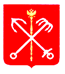 САНКТ-ПЕТЕРБУРГСКАЯ ИЗБИРАТЕЛЬНАЯ КОМИССИЯРЕШЕНИЕО дополнительном зачислении в резервсоставов участковых комиссий Санкт-Петербурга В соответствии пунктом 10 статьи 23 Федерального закона 
«Об основных гарантиях избирательных прав и права на участие 
в референдуме граждан Российской Федерации», разделом 2.1 Порядка формирования резерва составов участковых комиссий и назначения нового члена участковой комиссии из резерва составов участковых 
комиссий, утвержденного постановлением Центральной избирательной 
комиссии Российской Федерации от 5 декабря 2012 года № 152/1137-6, 
решением Санкт-Петербургской избирательной комиссии 
от 29 января 2013 года № 16-1 «О структуре резерва составов участковых избирательных комиссий Санкт-Петербурга», Санкт-Петербургская избирательная комиссия  р е ш и л а:1. Зачислить в резерв составов участковых комиссий лиц согласно приложению к настоящему решению.2. Довести настоящее решение до сведения территориальных избирательных комиссий №№ 1- 30. 3. Опубликовать настоящее решение в сетевом издании «Вестник 
Санкт-Петербургской избирательной комиссии».4. Контроль за исполнением настоящего решения возложить 
на секретаря Санкт-Петербургской избирательной комиссии М.А. Жданову.Список кандидатур для зачисления в резерв составов участковых комиссий Территориальная избирательная комиссия № 1Санкт-ПетербургСписок кандидатур для зачисления в резерв составов участковых комиссий Территориальная избирательная комиссия № 2Санкт-ПетербургСписок кандидатур для зачисления в резерв составов участковых комиссий Территориальная избирательная комиссия № 3Санкт-ПетербургСписок кандидатур для зачисления в резерв составов участковых комиссий Территориальная избирательная комиссия № 4Санкт-ПетербургСписок кандидатур для зачисления в резерв составов участковых комиссий Территориальная избирательная комиссия № 5Санкт-ПетербургСписок кандидатур для зачисления в резерв составов участковых комиссий Территориальная избирательная комиссия № 6Санкт-ПетербургСписок кандидатур для зачисления в резерв составовучастковых комиссий Территориальная избирательная комиссия № 7Санкт-ПетербургСписок кандидатур для зачисления в резерв составов участковых комиссийТерриториальная избирательная комиссия № 8Санкт-ПетербургСписок кандидатур для зачисления в резерв составов участковых комиссий Территориальная избирательная комиссия № 9Санкт-ПетербургСписок кандидатур для зачисления в резерв составов участковых комиссий Территориальная избирательная комиссия № 10Санкт-ПетербургСписок кандидатур для зачисления в резерв составов участковых комиссий Территориальная избирательная комиссия № 11Санкт-ПетербургСписок кандидатур для зачисления в резерв составов участковых комиссий Территориальная избирательная комиссия № 12Санкт-ПетербургСписок кандидатур для зачисления в резерв составов участковых комиссий Территориальная избирательная комиссия № 13Санкт-ПетербургСписок кандидатур для зачисления в резерв составов участковых комиссий Территориальная избирательная комиссия № 14Санкт-ПетербургСписок кандидатур для зачисления в резерв составов участковых комиссий Территориальная избирательная комиссия № 15Санкт-Петербург Список кандидатур для зачисления в резерв составов участковых комиссий Территориальная избирательная комиссия № 16Санкт-ПетербургСписок кандидатур для зачисления в резерв составов участковых комиссий Территориальная избирательная комиссия № 17Санкт-ПетербургСписок кандидатур для зачисления в резерв составов участковых комиссий Территориальная избирательная комиссия № 18Санкт-ПетербургСписок кандидатур для зачисления в резерв составов участковых комиссий Территориальная избирательная комиссия № 19Санкт-ПетербургСписок кандидатур для зачисления в резерв составов участковых комиссий Территориальная избирательная комиссия № 20Санкт-Петербург	Список кандидатур для зачисления в резерв составов участковых комиссий Территориальная избирательная комиссия № 21Санкт-ПетербургСписок кандидатур для зачисления в резерв составов участковых комиссий Территориальная избирательная комиссия № 22Санкт-ПетербургСписок кандидатур для зачисления в резерв составов участковых комиссий Территориальная избирательная комиссия № 23Санкт-ПетербургСписок кандидатур для зачисления в резерв составов участковых комиссий Территориальная избирательная комиссия № 24Санкт-ПетербургСписок кандидатур для зачисления в резерв составов участковых комиссий Территориальная избирательная комиссия № 25Санкт-ПетербургСписок кандидатур для зачисления в резерв составов участковых комиссий Территориальная избирательная комиссия № 26Санкт-ПетербургСписок кандидатур для зачисления в резерв составов участковых комиссий Территориальная избирательная комиссия № 27Санкт-ПетербургСписок кандидатур для зачисления в резерв составов участковых комиссий Территориальная избирательная комиссия № 28Санкт-ПетербургСписок кандидатур для зачисления в резерв составов участковых комиссий Территориальная избирательная комиссия № 29Санкт-ПетербургСписок кандидатур для зачисления в резерв составов участковых комиссий Территориальная избирательная комиссия № 30Санкт-Петербург 8 февраля 2018 года№ 29-3ПредседательСанкт-Петербургской избирательной комиссии   В.Н. ПанкевичСекретарьСанкт-Петербургскойизбирательной комиссииМ.А. ЖдановаПриложение к решениюСанкт-Петербургской избирательной комиссииот 8 февраля 2018 года № 29-3№ п/пФамилия, имя, отчествоКем предложенОчередность назначения, указанная политичес-кой партией (при наличии)№ избира-тельногоучастка Коробейникова Наталья СергеевнаСанкт-Петербургское региональное отделение Всероссийской политической партии «ЕДИНАЯ РОССИЯ»16Голубева Мария АлексеевнаСанкт-Петербургское региональное отделение Всероссийской политической партии «ЕДИНАЯ РОССИЯ»18Голубева Ксения ОлеговнаСанкт-Петербургское региональное отделение Всероссийской политической партии «ЕДИНАЯ РОССИЯ»115Шамардина Елена ИвановнаСанкт-Петербургское региональное отделение Всероссийской политической партии «ЕДИНАЯ РОССИЯ»115Высоцкая Светлана АнатольевнаСанкт-Петербургское региональное отделение Всероссийской политической партии «ЕДИНАЯ РОССИЯ»116Головина Валерия ВадимовнаСанкт-Петербургское региональное отделение Всероссийской политической партии «ЕДИНАЯ РОССИЯ»119Иванченко Татьяна МихайловнаСанкт-Петербургское региональное отделение Всероссийской политической партии «ЕДИНАЯ РОССИЯ»120Иванченко Сергей ВладимировичСанкт-Петербургское региональное отделение Всероссийской политической партии «ЕДИНАЯ РОССИЯ»121Богданова Карина СергеевнаСанкт-Петербургское региональное отделение Всероссийской политической партии «ЕДИНАЯ РОССИЯ»122Погорелова Александра ИвановнаСанкт-Петербургское региональное отделение Всероссийской политической партии «ЕДИНАЯ РОССИЯ»122Гутина Вера ПавловнаСанкт-Петербургское региональное отделение Всероссийской политической партии «ЕДИНАЯ РОССИЯ»123Чикийдовская Анастасия ДмитриевнаСанкт-Петербургское региональное отделение Всероссийской политической партии «ЕДИНАЯ РОССИЯ»125Глушнев Георгий АлександровичСанкт-Петербургское региональное отделение Всероссийской политической партии «ЕДИНАЯ РОССИЯ»126Пестова Анастасия ВалерьевнаСанкт-Петербургское региональное отделение Всероссийской политической партии «ЕДИНАЯ РОССИЯ»136Бочкарев Евгений АнатольевичСанкт-Петербургское региональное отделение Всероссийской политической партии «ЕДИНАЯ РОССИЯ»138Пудеев Михаил ВладимировичСанкт-Петербургское региональное отделение Всероссийской политической партии «ЕДИНАЯ РОССИЯ»139Копылов Тимофей КонстантиновичСанкт-Петербургское региональное отделение Всероссийской политической партии «ЕДИНАЯ РОССИЯ»146Евсеев Дмитрий СергеевичСанкт-Петербургское региональное отделение Всероссийской политической партии «ЕДИНАЯ РОССИЯ»150Рябинина Анастасия СергеевнаСанкт-Петербургское региональное отделение Всероссийской политической партии «ЕДИНАЯ РОССИЯ»153Георгиева Надежда ПетровнаСанкт-Петербургское региональное отделение Всероссийской политической партии «ЕДИНАЯ РОССИЯ»156Щербакова Елена АлександровнаСанкт-Петербургское региональное отделение Всероссийской политической партии «ЕДИНАЯ РОССИЯ»159Лопатина Виктория ВалерьевнаСанкт-Петербургское региональное отделение Всероссийской политической партии «ЕДИНАЯ РОССИЯ»162Аксенова Зоя ВикторовнаСанкт-Петербургское региональное отделение Всероссийской политической партии «ЕДИНАЯ РОССИЯ»163Соломина Наталия ВалентиновнаСАНКТ-ПЕТЕРБУРГСКОЕ ГОРОДСКОЕ ОТДЕЛЕНИЕ  политической партии «КОММУНИСТИЧЕСКАЯ ПАРТИЯ РОССИЙСКОЙ ФЕДЕРАЦИИ»16Комаров Сергей ОлеговичСАНКТ-ПЕТЕРБУРГСКОЕ ГОРОДСКОЕ ОТДЕЛЕНИЕ  политической партии «КОММУНИСТИЧЕСКАЯ ПАРТИЯ РОССИЙСКОЙ ФЕДЕРАЦИИ»111Кулына Елизавета ВикторовнаСАНКТ-ПЕТЕРБУРГСКОЕ ГОРОДСКОЕ ОТДЕЛЕНИЕ  политической партии «КОММУНИСТИЧЕСКАЯ ПАРТИЯ РОССИЙСКОЙ ФЕДЕРАЦИИ»112Малый Владимир РомановичСАНКТ-ПЕТЕРБУРГСКОЕ ГОРОДСКОЕ ОТДЕЛЕНИЕ  политической партии «КОММУНИСТИЧЕСКАЯ ПАРТИЯ РОССИЙСКОЙ ФЕДЕРАЦИИ»115Дашкина Светлана ИсламовнаСАНКТ-ПЕТЕРБУРГСКОЕ ГОРОДСКОЕ ОТДЕЛЕНИЕ  политической партии «КОММУНИСТИЧЕСКАЯ ПАРТИЯ РОССИЙСКОЙ ФЕДЕРАЦИИ»116Гриднева Наталья АнатольевнаСАНКТ-ПЕТЕРБУРГСКОЕ ГОРОДСКОЕ ОТДЕЛЕНИЕ  политической партии «КОММУНИСТИЧЕСКАЯ ПАРТИЯ РОССИЙСКОЙ ФЕДЕРАЦИИ»117Кунец Анна МихайловнаСАНКТ-ПЕТЕРБУРГСКОЕ ГОРОДСКОЕ ОТДЕЛЕНИЕ  политической партии «КОММУНИСТИЧЕСКАЯ ПАРТИЯ РОССИЙСКОЙ ФЕДЕРАЦИИ»118Петергов Денис АлексеевичСАНКТ-ПЕТЕРБУРГСКОЕ ГОРОДСКОЕ ОТДЕЛЕНИЕ  политической партии «КОММУНИСТИЧЕСКАЯ ПАРТИЯ РОССИЙСКОЙ ФЕДЕРАЦИИ»123Овцын Иван АлександровичСАНКТ-ПЕТЕРБУРГСКОЕ ГОРОДСКОЕ ОТДЕЛЕНИЕ  политической партии «КОММУНИСТИЧЕСКАЯ ПАРТИЯ РОССИЙСКОЙ ФЕДЕРАЦИИ»135Королев Евгений ВалерьевичСАНКТ-ПЕТЕРБУРГСКОЕ ГОРОДСКОЕ ОТДЕЛЕНИЕ  политической партии «КОММУНИСТИЧЕСКАЯ ПАРТИЯ РОССИЙСКОЙ ФЕДЕРАЦИИ»136Фуклев Эдуард ВикторовичСАНКТ-ПЕТЕРБУРГСКОЕ ГОРОДСКОЕ ОТДЕЛЕНИЕ  политической партии «КОММУНИСТИЧЕСКАЯ ПАРТИЯ РОССИЙСКОЙ ФЕДЕРАЦИИ»139Телешова Екатерина ВладимировнаСАНКТ-ПЕТЕРБУРГСКОЕ ГОРОДСКОЕ ОТДЕЛЕНИЕ  политической партии «КОММУНИСТИЧЕСКАЯ ПАРТИЯ РОССИЙСКОЙ ФЕДЕРАЦИИ»143Климова Анжела АлексеевнаСАНКТ-ПЕТЕРБУРГСКОЕ ГОРОДСКОЕ ОТДЕЛЕНИЕ  политической партии «КОММУНИСТИЧЕСКАЯ ПАРТИЯ РОССИЙСКОЙ ФЕДЕРАЦИИ»144Смирнова Марина КонстантиновнаСАНКТ-ПЕТЕРБУРГСКОЕ ГОРОДСКОЕ ОТДЕЛЕНИЕ  политической партии «КОММУНИСТИЧЕСКАЯ ПАРТИЯ РОССИЙСКОЙ ФЕДЕРАЦИИ»146Грибова Наталия ВикторовнаСАНКТ-ПЕТЕРБУРГСКОЕ ГОРОДСКОЕ ОТДЕЛЕНИЕ  политической партии «КОММУНИСТИЧЕСКАЯ ПАРТИЯ РОССИЙСКОЙ ФЕДЕРАЦИИ»148Алексеева Маргарита АлексеевнаСАНКТ-ПЕТЕРБУРГСКОЕ ГОРОДСКОЕ ОТДЕЛЕНИЕ  политической партии «КОММУНИСТИЧЕСКАЯ ПАРТИЯ РОССИЙСКОЙ ФЕДЕРАЦИИ»150Копп Станислав ВладимировичСАНКТ-ПЕТЕРБУРГСКОЕ ГОРОДСКОЕ ОТДЕЛЕНИЕ  политической партии «КОММУНИСТИЧЕСКАЯ ПАРТИЯ РОССИЙСКОЙ ФЕДЕРАЦИИ»153Ившуков Ян ДмитриевичСАНКТ-ПЕТЕРБУРГСКОЕ ГОРОДСКОЕ ОТДЕЛЕНИЕ  политической партии «КОММУНИСТИЧЕСКАЯ ПАРТИЯ РОССИЙСКОЙ ФЕДЕРАЦИИ»154Валенчиц Милена АлександровнаСАНКТ-ПЕТЕРБУРГСКОЕ ГОРОДСКОЕ ОТДЕЛЕНИЕ  политической партии «КОММУНИСТИЧЕСКАЯ ПАРТИЯ РОССИЙСКОЙ ФЕДЕРАЦИИ»156Макеева Анастасия ЮрьевнаСАНКТ-ПЕТЕРБУРГСКОЕ ГОРОДСКОЕ ОТДЕЛЕНИЕ  политической партии «КОММУНИСТИЧЕСКАЯ ПАРТИЯ РОССИЙСКОЙ ФЕДЕРАЦИИ»157Ларин Алексей ХарисовичСАНКТ-ПЕТЕРБУРГСКОЕ ГОРОДСКОЕ ОТДЕЛЕНИЕ  политической партии «КОММУНИСТИЧЕСКАЯ ПАРТИЯ РОССИЙСКОЙ ФЕДЕРАЦИИ»159Якимович Наталия НиколаевнаСАНКТ-ПЕТЕРБУРГСКОЕ ГОРОДСКОЕ ОТДЕЛЕНИЕ  политической партии «КОММУНИСТИЧЕСКАЯ ПАРТИЯ РОССИЙСКОЙ ФЕДЕРАЦИИ»162Баклыкова Татьяна ПавловнаСАНКТ-ПЕТЕРБУРГСКОЕ ГОРОДСКОЕ ОТДЕЛЕНИЕ  политической партии «КОММУНИСТИЧЕСКАЯ ПАРТИЯ РОССИЙСКОЙ ФЕДЕРАЦИИ»163Гарибашвили Георгий ДмитриевичПолитическая партия СОЦИАЛЬНОЙ ЗАЩИТЫ13Богатищева Тамара АнатольевнаПолитическая партия СОЦИАЛЬНОЙ ЗАЩИТЫ14Штанько Максим ВикторовичПолитическая партия СОЦИАЛЬНОЙ ЗАЩИТЫ15Александрова Елена АлександровнаПолитическая партия СОЦИАЛЬНОЙ ЗАЩИТЫ19Жоголев Эдуард ИгоревичПолитическая партия СОЦИАЛЬНОЙ ЗАЩИТЫ117Серова Лидия ИвановнаПолитическая партия СОЦИАЛЬНОЙ ЗАЩИТЫ119Коваленко Максим ЕвгеньевичПолитическая партия СОЦИАЛЬНОЙ ЗАЩИТЫ123Пименова Елена ДмитриевнаПолитическая партия СОЦИАЛЬНОЙ ЗАЩИТЫ125Несмачная Майя ВалеховнаПолитическая партия СОЦИАЛЬНОЙ ЗАЩИТЫ129Белоусов Алексей НиколаевичПолитическая партия СОЦИАЛЬНОЙ ЗАЩИТЫ130Мунтян Валерия ИгоревнаПолитическая партия СОЦИАЛЬНОЙ ЗАЩИТЫ133Вольская Ангелина СергеевнаПолитическая партия СОЦИАЛЬНОЙ ЗАЩИТЫ136Кудряшова Валентина ВалерьевнаПолитическая партия СОЦИАЛЬНОЙ ЗАЩИТЫ137Попков Сергей ЮрьевичПолитическая партия СОЦИАЛЬНОЙ ЗАЩИТЫ139Косов Сергей ЮрьевичПолитическая партия СОЦИАЛЬНОЙ ЗАЩИТЫ143Васильева Наталия ВладимировнаПолитическая партия СОЦИАЛЬНОЙ ЗАЩИТЫ146Колчин Игорь ЮрьевичПолитическая партия СОЦИАЛЬНОЙ ЗАЩИТЫ150Дашко Ирина АнатольевнаПолитическая партия СОЦИАЛЬНОЙ ЗАЩИТЫ155Чувахина Светлана АлександровнаПолитическая партия СОЦИАЛЬНОЙ ЗАЩИТЫ156КакунНикита ГригорьевичПолитическая партия СОЦИАЛЬНОЙ ЗАЩИТЫ157Сычева Алена СергеевнаПолитическая партия СОЦИАЛЬНОЙ ЗАЩИТЫ159Макеева Инна ЕвгеньевнаПолитическая партия СОЦИАЛЬНОЙ ЗАЩИТЫ162Громова Татьяна НиколаевнаРегиональное отделение Всероссийской политической партии «Гражданская Сила» 
в Санкт-Петербурге13Лучникова Алина НиколаевнаРегиональное отделение Всероссийской политической партии «Гражданская Сила» 
в Санкт-Петербурге14Петухов Владимир ВячеславовичРегиональное отделение Всероссийской политической партии «Гражданская Сила» 
в Санкт-Петербурге110Румянцева Екатерина СвятославовнаРегиональное отделение Всероссийской политической партии «Гражданская Сила» 
в Санкт-Петербурге111Трофимова Виктория ЮрьевнаРегиональное отделение Всероссийской политической партии «Гражданская Сила» 
в Санкт-Петербурге115Земляная Ирина БорисовнаРегиональное отделение Всероссийской политической партии «Гражданская Сила» 
в Санкт-Петербурге116Менделеева Мария СергеевнаРегиональное отделение Всероссийской политической партии «Гражданская Сила» 
в Санкт-Петербурге118Числова Тамара ВалентиновнаРегиональное отделение Всероссийской политической партии «Гражданская Сила» 
в Санкт-Петербурге119Ульяшова Алёна СергеевнаРегиональное отделение Всероссийской политической партии «Гражданская Сила» 
в Санкт-Петербурге122Дворяшинова Екатерина АлександровнаРегиональное отделение Всероссийской политической партии «Гражданская Сила» 
в Санкт-Петербурге123Диденко Илья АндреевичРегиональное отделение Всероссийской политической партии «Гражданская Сила» 
в Санкт-Петербурге134Кунгурцев Евгений АлексеевичРегиональное отделение Всероссийской политической партии «Гражданская Сила» 
в Санкт-Петербурге136Зотов Михаил ИвановичРегиональное отделение Всероссийской политической партии «Гражданская Сила» 
в Санкт-Петербурге138Клюев Петр ГеннадьевичРегиональное отделение Всероссийской политической партии «Гражданская Сила» 
в Санкт-Петербурге139Кашапов Марат Юрьевичсобрание избирателей по месту работы147Синицина Яна ВладимировнаРегиональное отделение Всероссийской политической партии «Гражданская Сила» 
в Санкт-Петербурге150Фадеева Елена НиколаевнаРегиональное отделение Всероссийской политической партии «Гражданская Сила» 
в Санкт-Петербурге155Бочарова Ирина СергеевнаРегиональное отделение Всероссийской политической партии «Гражданская Сила» 
в Санкт-Петербурге157Михеева Елена НиколаевнаРегиональное отделение Всероссийской политической партии «Гражданская Сила» 
в Санкт-Петербурге162Иванова Юлия ВалентиновнаРегиональное отделение Всероссийской политической партии «Гражданская Сила» 
в Санкт-Петербурге163Алымова Ольга СергеевнаРегиональное отделение Всероссийской политической партии ПАРТИЯ ЗА СПРАВЕДЛИВОСТЬ! в г. Санкт-Петербурге11Перфильева Анастасия ВладимировнаРегиональное отделение Всероссийской политической партии ПАРТИЯ ЗА СПРАВЕДЛИВОСТЬ! в г. Санкт-Петербурге12Москалева Анна АлександровнаРегиональное отделение Всероссийской политической партии ПАРТИЯ ЗА СПРАВЕДЛИВОСТЬ! в г. Санкт-Петербурге13Озерин Виталий ВитальевичРегиональное отделение Всероссийской политической партии ПАРТИЯ ЗА СПРАВЕДЛИВОСТЬ! в г. Санкт-Петербурге15Никулина Ольга КонстантиновнаРегиональное отделение Всероссийской политической партии ПАРТИЯ ЗА СПРАВЕДЛИВОСТЬ! в г. Санкт-Петербурге16Звенигородская Юлия ДмитриевнаРегиональное отделение Всероссийской политической партии ПАРТИЯ ЗА СПРАВЕДЛИВОСТЬ! в г. Санкт-Петербурге17Григорьева Оксана АлексеевнаРегиональное отделение Всероссийской политической партии ПАРТИЯ ЗА СПРАВЕДЛИВОСТЬ! в г. Санкт-Петербурге19.Волкова Любовь ВладимировнаРегиональное отделение Всероссийской политической партии ПАРТИЯ ЗА СПРАВЕДЛИВОСТЬ! в г. Санкт-Петербурге110Мурзин Никита АлексеевичРегиональное отделение Всероссийской политической партии ПАРТИЯ ЗА СПРАВЕДЛИВОСТЬ! в г. Санкт-Петербурге115Горская Татьяна АлексеевнаРегиональное отделение Всероссийской политической партии ПАРТИЯ ЗА СПРАВЕДЛИВОСТЬ! в г. Санкт-Петербурге117Болобонова Антонина АлександровнаРегиональное отделение Всероссийской политической партии ПАРТИЯ ЗА СПРАВЕДЛИВОСТЬ! в г. Санкт-Петербурге118Атаян Зарина ЕвгеньевнаРегиональное отделение Всероссийской политической партии ПАРТИЯ ЗА СПРАВЕДЛИВОСТЬ! в г. Санкт-Петербурге119Денисова Евгения АлексеевнаРегиональное отделение Всероссийской политической партии ПАРТИЯ ЗА СПРАВЕДЛИВОСТЬ! в г. Санкт-Петербурге122Вавер Мария ПрокофьевнаРегиональное отделение Всероссийской политической партии ПАРТИЯ ЗА СПРАВЕДЛИВОСТЬ! в г. Санкт-Петербурге124Быстрых Валерия АлексеевнаРегиональное отделение Всероссийской политической партии ПАРТИЯ ЗА СПРАВЕДЛИВОСТЬ! в г. Санкт-Петербурге125Балашов Александр СергеевичРегиональное отделение Всероссийской политической партии ПАРТИЯ ЗА СПРАВЕДЛИВОСТЬ! в г. Санкт-Петербурге126 Исаева Анастасия Васильевна Региональное отделение Всероссийской политической партии ПАРТИЯ ЗА СПРАВЕДЛИВОСТЬ! в г. Санкт-Петербурге130Колмыков Алексей ГеннадьевичРегиональное отделение Всероссийской политической партии ПАРТИЯ ЗА СПРАВЕДЛИВОСТЬ! в г. Санкт-Петербурге132Левченко Вероника АлександровнаРегиональное отделение Всероссийской политической партии ПАРТИЯ ЗА СПРАВЕДЛИВОСТЬ! в г. Санкт-Петербурге135Королева Юлия  Вячеславовна Региональное отделение Всероссийской политической партии ПАРТИЯ ЗА СПРАВЕДЛИВОСТЬ! в г. Санкт-Петербурге136Вышегородцев Борис ВалерьевичРегиональное отделение Всероссийской политической партии ПАРТИЯ ЗА СПРАВЕДЛИВОСТЬ! в г. Санкт-Петербурге138Лопуха Елена ЛеонидовнаРегиональное отделение Всероссийской политической партии ПАРТИЯ ЗА СПРАВЕДЛИВОСТЬ! в г. Санкт-Петербурге143Голанд Лилия ИвановнаРегиональное отделение Всероссийской политической партии ПАРТИЯ ЗА СПРАВЕДЛИВОСТЬ! в г. Санкт-Петербурге151Тумарова Румия АбдуляхатевнаРегиональное отделение Всероссийской политической партии ПАРТИЯ ЗА СПРАВЕДЛИВОСТЬ! в г. Санкт-Петербурге154Хлопотенков Сергей ЕвгеньевичРегиональное отделение Всероссийской политической партии ПАРТИЯ ЗА СПРАВЕДЛИВОСТЬ! в г. Санкт-Петербурге156Торопенко Дарья АндреевнаРегиональное отделение Всероссийской политической партии ПАРТИЯ ЗА СПРАВЕДЛИВОСТЬ! в г. Санкт-Петербурге157Пижевская Татьяна ЕвгеньевнаРегиональное отделение Всероссийской политической партии ПАРТИЯ ЗА СПРАВЕДЛИВОСТЬ! в г. Санкт-Петербурге158Пустовойтова Светлана Юрьевнасобрание избирателей по месту жительства123Кресин Денис Романовичсобрание избирателей по месту жительства125Машкина Инна Викторовнасобрание избирателей по месту жительства134Осипов Олег Викторовичсобрание избирателей по месту жительства134Королев Валерий Викторовичсобрание избирателей по месту жительства136Грудова Татьяна Владимировнасобрание избирателей по месту жительства137Гусева Анастасия Владимировнасобрание избирателей по месту жительства138Стогов Валерий Аркадьевичсобрание избирателей по месту жительства139Толмачева Кристина Игоревнасобрание избирателей по месту жительства141Волкова Анастасия Викторовнасобрание избирателей по месту жительства147Палачева Елена Дмитриевнасобрание избирателей по месту жительства150Медведева Наталья Валерьевнасобрание избирателей по месту жительства151Тетенькина Дарина Сергеевнасобрание избирателей по месту жительства154Алымова Ольга Сергеевнасобрание избирателей по месту работы11Баева Лилия Руслановнасобрание избирателей по месту работы15Липинский Ян Александровичсобрание избирателей по месту работы19Габдулжапарова Рамзия Тимеряновнасобрание избирателей по месту работы110Румянцев Александр Сергеевичсобрание избирателей по месту работы111Лобановская Евгения Владимировнасобрание избирателей по месту работы123Чистяков Алексей Анатольевичсобрание избирателей по месту работы134Карева Динара Паговнасобрание избирателей по месту работы134Новикова Марина Владимировнасобрание избирателей по месту работы138Корчинов Александр Дмитриевичсобрание избирателей по месту работы162Сибилева Елена Владимировнасобрание избирателей по месту работы162Бабурина Людмила Васильевнасобрание избирателей по месту работы163Подрез Ольга Владимировнасобрание избирателей по месту работы163Пучков Игорь Владимировичсобрание избирателей по месту работы110Абдулин Александр ФайзуловичСанкт-Петербургское региональное отделение Общероссийской политической партии «Народная партия «За женщин России»11Зеленкова Полина ВикторовнаСанкт-Петербургское региональное отделение Общероссийской политической партии «Народная партия «За женщин России»14Графов Роман ЮрьевичСанкт-Петербургское региональное отделение Общероссийской политической партии «Народная партия «За женщин России»15Петрушина Александра СергеевнаСанкт-Петербургское региональное отделение Общероссийской политической партии «Народная партия «За женщин России»19Довжук Ирина СергеевнаСанкт-Петербургское региональное отделение Общероссийской политической партии «Народная партия «За женщин России»110Дворяшинова Татьяна ВладимировнаСанкт-Петербургское региональное отделение Общероссийской политической партии «Народная партия «За женщин России»123Верстакова Светлана ОлеговнаСанкт-Петербургское региональное отделение Общероссийской политической партии «Народная партия «За женщин России»150Кислюкова Екатерина АлександровнаСанкт-Петербургское региональное отделение Общероссийской политической партии «Народная партия «За женщин России»125Мушкудиани Ирина ГеннадьевнаСанкт-Петербургское региональное отделение Общероссийской политической партии «Народная партия «За женщин России»136Савельева Надежда Михайловнасобрание избирателей по месту работы150Мартынов Константин СергеевичСанкт-Петербургское региональное отделение Общероссийской политической партии «Народная партия «За женщин России»156Пелих Елизавета Владимировнасобрание избирателей по месту жительства17Кобзев Алексей ИгоревичРегиональное отделение в городе Санкт-Петербурге Политической партии «Гражданская Платформа»110Ефимова Мария ГеоргиевнаРегиональное отделение в городе Санкт-Петербурге Политической партии «Гражданская Платформа»138Завгородний Артем СергеевичРегиональное отделение в городе Санкт-Петербурге Политической партии «Гражданская Платформа»125Шелгунова Юлия АлександровнаРегиональное отделение в городе Санкт-Петербурге Политической партии «Гражданская Платформа»134Денисовская Ирина ВалентиновнаРегиональное отделение в городе Санкт-Петербурге Политической партии «Гражданская Платформа»153Медведев Роман ИгоревичРегиональное отделение в городе Санкт-Петербурге Политической партии «Гражданская Платформа»151Ишугова Ольга ЮрьевнаСанкт-Петербургское региональное отделение Общероссийской политической партии «Народная партия «За женщин России»154Леонова Анна АнатольевнаСанкт-Петербургское региональное отделение Общероссийской политической партии «Народная партия «За женщин России»155Дмитриев Илья ДмитриевичРегиональное отделение в городе Санкт-Петербурге Политической партии «Гражданская Платформа»157Афанасьева  Александра ВадимовнаРегиональное отделение в городе Санкт-Петербурге Политической партии «Гражданская Платформа»158Иванова Наталья ВладимировнаРегиональное отделение в городе Санкт-Петербурге Политической партии «Гражданская Платформа»159Алымова Ольга НиколаевнаРегиональное отделение в городе Санкт-Петербурге Политической партии «Гражданская Платформа»135Долганова Елена НиколаевнаПолитическая партия СОЦИАЛЬНОЙ ЗАЩИТЫ17Шаркова Наталья ВалерьевнаРегиональное отделение в городе Санкт-Петербурге Политической партии «Гражданская Платформа»17Черкас Анастасия Валерьевна Санкт-Петербургское региональное отделение Всероссийской политической партии «ЕДИНАЯ РОССИЯ»130Пышкина Ксения Михайловнасобрание избирателей по месту жительства138Тарасов Федор Вячеславовичсобрание избирателей по месту учебы136Рыбалова Анастасия Сергеевнасобрание избирателей по месту жительства19Горбунова Алина Олеговнасобрание избирателей по месту учебы153Тараканова Алиса Дмитриевнасобрание избирателей по месту учебы154Соловьев Павел Анатольевичсобрание избирателей по месту работы155Сафронова Елена Валерьевнасобрание избирателей по месту работы156Белошицкая Юлия Викторовнасобрание избирателей по месту работы157Степанов Дмитрий Евгеньевичсобрание избирателей по месту работы158Трусов Владислав Валерьевичсобрание избирателей по месту работы159Латышев Вячеслав Сергеевичсобрание избирателей по месту работы160Трусов Виталий Валерьевичсобрание избирателей по месту работы161Васильева Ольга  Ивановнасобрание избирателей по месту работы162Арсеньева Юлия Александровнасобрание избирателей по месту учебы163Тулаева Ирина Владимировнасобрание избирателей по месту учебы164Новосельцев Дмитрий Сергеевичсобрание избирателей по месту работы14Никулов Александр Владимировичсобрание избирателей по месту работы18Сенькина Анастасия Викторовнасобрание избирателей по месту работы112Лахтина Галина Алексеевнасобрание избирателей по месту работы119Красовских Евгения Александровнасобрание избирателей по месту работы128Гуцкало Виктор Мирославовичсобрание избирателей по месту работы129Михеев Данила Александровичсобрание избирателей по месту работы138Ульянов Виктор Вячеславовичсобрание избирателей по месту работы156Шафранский Вячеслав Андреевичсобрание избирателей по месту работы157Широков Роман Анатолеьвичсобрание избирателей по месту работы116, 58Голубева Евгения Александровнасобрание избирателей по месту работы160Зубов Владимир АльбертовичРегиональное отделение Политической партии СПРАВЕДЛИВАЯ РОССИЯ в городе Санкт-Петербурге12Сигарев Максим ВладимировичРегиональное отделение Политической партии СПРАВЕДЛИВАЯ РОССИЯ в городе Санкт-Петербурге13Васильев Роман АлександровичРегиональное отделение Политической партии СПРАВЕДЛИВАЯ РОССИЯ в городе Санкт-Петербурге15Колпакова Тамара НиколаевнаРегиональное отделение Политической партии СПРАВЕДЛИВАЯ РОССИЯ в городе Санкт-Петербурге18Карпов Алексей ЛеонидовичРегиональное отделение Политической партии СПРАВЕДЛИВАЯ РОССИЯ в городе Санкт-Петербурге112Карпов Леонид ВикторовичРегиональное отделение Политической партии СПРАВЕДЛИВАЯ РОССИЯ в городе Санкт-Петербурге113Исакова Татьяна МихайловнаРегиональное отделение Политической партии СПРАВЕДЛИВАЯ РОССИЯ в городе Санкт-Петербурге115Рыбакова Ирина ВикторовнаРегиональное отделение Политической партии СПРАВЕДЛИВАЯ РОССИЯ в городе Санкт-Петербурге116Омельченко Михаил МихайловичРегиональное отделение Политической партии СПРАВЕДЛИВАЯ РОССИЯ в городе Санкт-Петербурге117Романова Елена ВладимировнаРегиональное отделение Политической партии СПРАВЕДЛИВАЯ РОССИЯ в городе Санкт-Петербурге119Терминасова Светлана НиколаевнаРегиональное отделение Политической партии СПРАВЕДЛИВАЯ РОССИЯ в городе Санкт-Петербурге121Ковалева Ольга НиколаевнаРегиональное отделение Политической партии СПРАВЕДЛИВАЯ РОССИЯ в городе Санкт-Петербурге122Григорьева Марина АлександровнаРегиональное отделение Политической партии СПРАВЕДЛИВАЯ РОССИЯ в городе Санкт-Петербурге126Кириллов Юрий ВасильевичРегиональное отделение Политической партии СПРАВЕДЛИВАЯ РОССИЯ в городе Санкт-Петербурге127Челышева Гиланбару СейфулаховнаРегиональное отделение Политической партии СПРАВЕДЛИВАЯ РОССИЯ в городе Санкт-Петербурге128Лозовая Ольга ПавловнаРегиональное отделение Политической партии СПРАВЕДЛИВАЯ РОССИЯ в городе Санкт-Петербурге129Сорокин Николай АндреевичРегиональное отделение Политической партии СПРАВЕДЛИВАЯ РОССИЯ в городе Санкт-Петербурге131Хитрова Татьяна АлександровнаРегиональное отделение Политической партии СПРАВЕДЛИВАЯ РОССИЯ в городе Санкт-Петербурге134Агеева Татьяна АнатольевнаРегиональное отделение Политической партии СПРАВЕДЛИВАЯ РОССИЯ в городе Санкт-Петербурге135Бойцов Эдуард ЛеонидовичРегиональное отделение Политической партии СПРАВЕДЛИВАЯ РОССИЯ в городе Санкт-Петербурге137Алямовский Владимир АркадьевичРегиональное отделение Политической партии СПРАВЕДЛИВАЯ РОССИЯ в городе Санкт-Петербурге141Алтухова Галина ВасильевнаРегиональное отделение Политической партии СПРАВЕДЛИВАЯ РОССИЯ в городе Санкт-Петербурге143Афонина Анастасия СергеевнаРегиональное отделение Политической партии СПРАВЕДЛИВАЯ РОССИЯ в городе Санкт-Петербурге144Доценко Сетлана ИвановнаРегиональное отделение Политической партии СПРАВЕДЛИВАЯ РОССИЯ в городе Санкт-Петербурге145Кузнецова Ольга СергеевнаРегиональное отделение Политической партии СПРАВЕДЛИВАЯ РОССИЯ в городе Санкт-Петербурге148Бабунова Надежда МихайловнаРегиональное отделение Политической партии СПРАВЕДЛИВАЯ РОССИЯ в городе Санкт-Петербурге150Пережогин Дмитрий МихайловичРегиональное отделение Политической партии СПРАВЕДЛИВАЯ РОССИЯ в городе Санкт-Петербурге151Саблин Иван ВладимировичРегиональное отделение Политической партии СПРАВЕДЛИВАЯ РОССИЯ в городе Санкт-Петербурге152Грязнухин Игорь МихайловичРегиональное отделение Политической партии СПРАВЕДЛИВАЯ РОССИЯ в городе Санкт-Петербурге157Ревак Игорь ВалентиновичРегиональное отделение Политической партии СПРАВЕДЛИВАЯ РОССИЯ в городе Санкт-Петербурге158Ревак Николай ИгорьевичРегиональное отделение Политической партии СПРАВЕДЛИВАЯ РОССИЯ в городе Санкт-Петербурге159Черменев Илья ИвановичРегиональное отделение Политической партии СПРАВЕДЛИВАЯ РОССИЯ в городе Санкт-Петербурге161Трещева Екатерина АлексеевнаРегиональное отделение Политической партии СПРАВЕДЛИВАЯ РОССИЯ в городе Санкт-Петербурге11-61Киселева Анастасия МихайловнаПолитическая партия «Российская объединенная демократическая партия «ЯБЛОКО»114Юращук Александр СергеевичПолитическая партия «Российская объединенная демократическая партия «ЯБЛОКО»121Комшанова Наталия ОлеговнаПолитическая партия «Российская объединенная демократическая партия «ЯБЛОКО»124Науменко Олег АлександровичПолитическая партия «Российская объединенная демократическая партия «ЯБЛОКО»134Виноградов Андрей ВячеславовичПолитическая партия «Российская объединенная демократическая партия «ЯБЛОКО»139Овчинников Семен ГеннадьевичПолитическая партия «Российская объединенная демократическая партия «ЯБЛОКО»148Гафарова Лия ИльдаровнаПолитическая партия «Российская объединенная демократическая партия «ЯБЛОКО»158Панкратова Людмила Ивановнасобрание избирателей по месту работы11Петренко Александр Валерьевичсобрание избирателей по месту работы11Попова Светлана Николаевнасобрание избирателей по месту работы11Еремеева Елена Эдуардовнасобрание избирателей по месту жительства12Киселева Ирина Юрьевнасобрание избирателей по месту работы12Шитикова Светлана Владимировнасобрание избирателей по месту работы12Петрова Наталия Евгеньевнасобрание избирателей по месту жительства13Белкова Лидия Александровнасобрание избирателей по месту работы13Мусоев Нурулло Саидовичсобрание избирателей по месту работы13Приезжева Христина Ивановнасобрание избирателей по месту жительства14Логинова Елена Вячеславовнасобрание избирателей по месту работы14Усманова Анна Валентиновнасобрание избирателей по месту работы14Лейнвебер Борис Владимировичсобрание избирателей по месту работы15Савченко Андрей Юрьевичсобрание избирателей по месту работы15Павлючкова Алефтина Николаевнасобрание избирателей по месту жительства15Княжецкая Лариса Борисовнасобрание избирателей по месту работы16Белова Наталья Валерьевнасобрание избирателей по месту работы16Якупова Марина Петровнасобрание избирателей по месту работы16Шишкина Наталья Сергеевнасобрание избирателей по месту работы17Шевченко Валентина Степановнасобрание избирателей по месту работы17Быкова Татьяна Николаевнасобрание избирателей по месту работы18Быков Николай Викторовичсобрание избирателей по месту жительства18Веретенникова Анастасия Павловнасобрание избирателей по месту работы18Гаран Денис Андреевичсобрание избирателей по месту работы19Козеняшева Александра Васильевнасобрание избирателей по месту работы19Соловьев Иван Александровичсобрание избирателей по месту работы19Филимонова Александра Константиновнасобрание избирателей по месту работы111Сафронова Ирина Степановнасобрание избирателей по месту жительства111Копылова Ольга Дмитриевнасобрание избирателей по месту работы111Волиневская Ирина Григорьевнасобрание избирателей по месту работы112Лапихина Лидия Александровнасобрание избирателей по месту работы112Разумовская Юлия Борисовнасобрание избирателей по месту работы112Ушакова Юлия Владимировнасобрание избирателей по месту работы113Грецкая Екатерина Константиновнасобрание избирателей по месту работы113Безуевская Наталья Ивановнасобрание избирателей по месту работы114Сидоркина Ольга Владимировнасобрание избирателей по месту жительства114Барановская Наталья Владимировнасобрание избирателей по месту работы114Захарова Светлана Витальевнасобрание избирателей по месту работы115Гутников Денис Александровичсобрание избирателей по месту работы115Михайлова Марта Игоревнасобрание избирателей по месту жительства115Герасимова Елизавета Андреевнасобрание избирателей по месту жительства116Васенкова Майя Дмитриевнасобрание избирателей по месту работы116Никитина Наталья Андреевнасобрание избирателей по месту работы116Куликова Елена Сергеевнасобрание избирателей по месту работы117Иванова Надежда Михайловнасобрание избирателей по месту работы117Балашова Ольга Юрьевнасобрание избирателей по месту работы117Еремеева Ольга Леонидовнасобрание избирателей по месту работы118Кулагина Анастасия Николаевнасобрание избирателей по месту работы118Макарова Александра Юрьевнасобрание избирателей по месту работы118Абрамова Олеся Александровнасобрание избирателей по месту работы119Борисенкова Ксения Сергеевнасобрание избирателей по месту работы119Макаренко Алиса Дмитриевнасобрание избирателей по месту работы119Тимошенко Людмила Васильевнасобрание избирателей по месту работы120Жаворонкова Нина Михайловнасобрание избирателей по месту работы120Ильина Любовь Николаевнасобрание избирателей по месту работы120Рубачева Елизавета Борисовнасобрание избирателей по месту работы122Шевченко Елена Александровнасобрание избирателей по месту работы122Климова Надежда Викторовнасобрание избирателей по месту жительства122Ижока Ольга Владимировнасобрание избирателей по месту работы123Вассерберг Валерия Владимировнасобрание избирателей по месту работы123Ильина Лариса Викторовнасобрание избирателей по месту работы123Давыдова Ирина Георгиевнасобрание избирателей по месту работы124Денисова Мария Евгеньевнасобрание избирателей по месту жительства124Касимовская Ольга Николаевнасобрание избирателей по месту работы124Слав Денис Ивановичсобрание избирателей по месту работы125Смирнова Елена Валентиновнасобрание избирателей по месту работы126Федорова Анна Васильевнасобрание избирателей по месту жительства126Смирнов Олег Валерьевичсобрание избирателей по месту работы126Бобровская Елизавета Олеговнасобрание избирателей по месту работы127Голод Андрей Валерьевичсобрание избирателей по месту работы127Константинов Дмитрий Робертовичсобрание избирателей по месту работы128Дик Татьяна Владимировнасобрание избирателей по месту работы128Кривощекова Татьяна Александровнасобрание избирателей по месту работы128Кеспайк Юлия Сергеевнасобрание избирателей по месту работы129Лизогубов Дмитрий Владимировичсобрание избирателей по месту работы129Квирквия Тамари Ревазовнасобрание избирателей по месту работы129Саганенко Алена Борисовнасобрание избирателей по месту работы130Ермакова Екатерина Николаевнасобрание избирателей по месту работы130Киселева Ольга Юрьевнасобрание избирателей по месту работы130Чернова Полина Алексеевнасобрание избирателей по месту работы131Кукина Виктория Юрьевнасобрание избирателей по месту работы131Жаринова Наталья Олеговнасобрание избирателей по месту жительства131Ефимова Татьяна Алексеевнасобрание избирателей по месту работы132Манукян Сусанна Юрьевнасобрание избирателей по месту работы132Бурлакова Елена Александровнасобрание избирателей по месту работы132Евсегнеева Татьяна Евгеньевнасобрание избирателей по месту работы133Олейник Виктория Вячеславовнасобрание избирателей по месту работы133Приставко Светлана Александровнасобрание избирателей по месту работы133Бойкова Ольга Викторовнасобрание избирателей по месту жительства134Иванова Наталия Александровнасобрание избирателей по месту работы134Стригунова Елена Викторовнасобрание избирателей по месту работы134Кохан Мария Дмитриевнасобрание избирателей по месту работы136Окунева Жанна Николаевнасобрание избирателей по месту работы136Москвина Юлия Евгеньевнасобрание избирателей по месту жительства136Ефимова Мария Георгиевнасобрание избирателей по месту работы138Окользина Наталья Анатольевнасобрание избирателей по месту работы138Пышкина Ксения Михайловнасобрание избирателей по месту работы138Кузнецова Надежда Алексеевнасобрание избирателей по месту работы139Ратникова Татьяна Геннадьевнасобрание избирателей по месту жительства139Сенченко Полина Сергеевнасобрание избирателей по месту работы139Гутовская Наталия Алексеевнасобрание избирателей по месту работы141Шмакова Александра Викторовнасобрание избирателей по месту жительства141Чеботова Мария Александровнасобрание избирателей по месту работы141Баулявичуте Ольга Геннадьевнасобрание избирателей по месту работы142Михайловская Любовь Сергеевнасобрание избирателей по месту работы142Иванова Ирина Владимировнасобрание избирателей по месту жительства142Иванова Анастасия Валерьевнасобрание избирателей по месту работы143Булавкина Ольга Викторовнасобрание избирателей по месту работы143Деревцова Мария Владимировнасобрание избирателей по месту работы143Новиков Михаил Сергеевичсобрание избирателей по месту работы144Архемчук Денис Борисовичсобрание избирателей по месту работы144Иноземцова Ольга Николаевнасобрание избирателей по месту работы144Сергеева Ольга Анатольевнасобрание избирателей по месту работы144Дейкова Юлия Борисовнасобрание избирателей по месту работы144Острикова Елена Игоревнасобрание избирателей по месту работы145Егорова Елена Викторовнасобрание избирателей по месту работы145Дятленко Яна Игоревнасобрание избирателей по месту работы145Секретарева Ольга Евгеньевнасобрание избирателей по месту работы146Мойзак Елена Садоковнасобрание избирателей по месту работы146Байдонова Виктория Олеговнасобрание избирателей по месту жительства146Латышевич Максим Сергеевичсобрание избирателей по месту работы147Королева Виктория Владиславовнасобрание избирателей по месту работы147Байбулатов Андрей Романовичсобрание избирателей по месту работы147Евласова Татьяна Владимировнасобрание избирателей по месту работы149Кузнецова Ирина Михайловнасобрание избирателей по месту жительства149Великода Лилия Ивановнасобрание избирателей по месту работы149Верстакова Светлана Олеговнасобрание избирателей по месту работы150Кузнецова Надежда Васильевнасобрание избирателей по месту жительства150Вязаничева Людмила Аркадьевнасобрание избирателей по месту работы151Самсонова Татьяна Петровнасобрание избирателей по месту работы151Атаманова Ольга Андреевнасобрание избирателей по месту жительства151Саркисян Саркис Эдвардовичсобрание избирателей по месту работы152Егоров Дмитрий Александровичсобрание избирателей по месту работы152Тимофеева Виктория Геннадьевнасобрание избирателей по месту работы152Коньшина Татьяна Александровнасобрание избирателей по месту работы154Смирнова Жанна Эдуардовнасобрание избирателей по месту работы154Путинцева Светлана Гумаровнасобрание избирателей по месту работы154Андрушко Елена Александровнасобрание избирателей по месту работы155Кицай Наталья Алексеевнасобрание избирателей по месту работы155Матвиенко Ольга Николаевнасобрание избирателей по месту работы155Кошелева Маргарита Валентиновнасобрание избирателей по месту работы156Власова Надежда Владимировнасобрание избирателей по месту работы156Степанова Елена Григорьевнасобрание избирателей по месту работы156Аниканова Татьяна Александровнасобрание избирателей по месту работы158Бледных Станислав Александровичсобрание избирателей по месту жительства158Суденко Андрей Борисовичсобрание избирателей по месту работы158Бабарыкова Любовь Донатовнасобрание избирателей по месту работы159Никитинская Василиса Анатольевнасобрание избирателей по месту работы159Смирнова Ольга Борисовнасобрание избирателей по месту жительства159Шемякин Юрий Яковлевичсобрание избирателей по месту жительства161Туезова Ксения Викторовнасобрание избирателей по месту работы161Якушкина Галина Фроловнасобрание избирателей по месту работы161Смирнова Наталия Владимировнасобрание избирателей по месту работы161 № п/пФамилия, имя, отчествоКем предложенОчередность назначения, указанная политичес-кой партией (при наличии)№ избира-тельногоучастка Лукина Светлана ЛеонидовнаМестное отделение Всероссийской политической партии «ЕДИНАЯ РОССИЯ» муниципального образования муниципальный округ №7-105Пастухов Василий Михайловичсобрание избирателей по месту службы-105Никифорова Светлана Юрьевнасобрание избирателей по месту службы-105Цеханский Антон АлексеевичСанкт-Петербургское региональное отделение Политической партии ЛДПР - Либерально-демократической партии России-107Горелова Людмила  ВалериевнаМестное отделение Всероссийской политической партии «ЕДИНАЯ РОССИЯ» муниципального образования муниципальный округ №7-107Седов Георгий  МихайловичПолитическая партия «Российская объединенная демократическая партия «ЯБЛОКО»-107Матвейчиков Александр ВладимировичМестное отделение Всероссийской политической партии «ЕДИНАЯ РОССИЯ» муниципального образования муниципальный округ №7-110Кулиев Эмиль Зейналабдин оглысобрание избирателей по месту жительства-110Тебенькова Анна Николаевнасобрание избирателей по месту жительства-110Карнухина Татьяна Сергеевнасобрание избирателей по месту работы-110Панина Лариса Геннадьевнасобрание избирателей по месту жительства-110Корниенко Владимир Валерьевичсобрание избирателей по месту жительства-110Кулиева Эллада Зейнал гызы собрание избирателей по месту жительства-110Яковлева Екатерина Владимировнасобрание избирателей по месту работы-110Карабута Владислав СергеевичСанкт-Петербургское региональное отделение Политической партии ЛДПР - Либерально-демократической партии России-111Пшеничная Ксения Евгеньевнасобрание избирателей по месту работы-113Берюзик Дмитрий АлександровичМестное отделение Всероссийской политической партии «ЕДИНАЯ РОССИЯ» муниципального образования муниципальный округ №7-114Тарата Екатерина АлександровнаСанкт-Петербургское региональное отделение Политической партии ЛДПР - Либерально-демократической партии России-114Крашенина Ксения Ивановнасобрание избирателей по месту работы-116Кушниров Андрей Станиславовичсобрание избирателей по месту жительства-118Коршунов Евгений Дмитриевичсобрание избирателей по месту работы-120Воронина Нелли ЮрьевнаМестное отделение Всероссийской политической партии «ЕДИНАЯ РОССИЯ» муниципального образования муниципальный округ Васильевский-123Чугунова Наталья Борисовна собрание избирателей по месту жительства-123Зубарева Ольга Алексеевнасобрание избирателей по месту работы-123Карлашов Алексей АлексеевичРегиональное отделение Политической партии СПРАВЕДЛИВАЯ РОССИЯ в городе 
Санкт-Петербурге1124Устинова Анна АлександровнаСанкт-Петербургское региональное отделение Политической партии ЛДПР - Либерально-демократической партии России-125Горюнова Екатерина Александровнасобрание избирателей по месту работы-125Косинец Анастасия  Владимировнасобрание избирателей по месту работы-125Бирюк Игорь Леонидовичсобрание избирателей по месту жительства-126Мишин Александр Вячеславовичсобрание избирателей по месту жительства-126Соболев Александр Анатольевичсобрание избирателей по месту жительства-127Долотова Евгения Юрьевнасобрание избирателей по месту работы-127Нехаев Иван ИвановичМестное отделение Всероссийской политической партии «ЕДИНАЯ РОССИЯ» муниципального образования муниципальный округ Васильевский-129Привезенцев Андрей  Александровичсобрание избирателей по месту работы-129Крюкова Наталья  Михайловнасобрание избирателей по месту работы-129Кондрашова Ирина Александровна Санкт-Петербургское региональное отделение Политической партии ЛДПР - Либерально-демократической партии России-129Колотова Юлия  Сергеевнасобрание избирателей по месту работы-130Дерягина Ирина Викторовнасобрание избирателей по месту работы-130Бойцов Михаил АлександровичСанкт-Петербургское региональное отделение Политической партии ЛДПР - Либерально-демократической партии России-131Бойцова Ирина АлександровнаМестное отделение Всероссийской политической партии «ЕДИНАЯ РОССИЯ» муниципального образования муниципальный округ Васильевский-131Милькова Екатерина Валентиновна собрание избирателей по месту работы-133Тишкова Дарья Евгеньевна собрание избирателей по месту работы-133Никитина Екатерина Николаевнасобрание избирателей по месту работы-133Савкина Елена Игоревнасобрание избирателей по месту работы-133Лепехин Кирилл Владимирович собрание избирателей по месту жительства-134Исаева Екатерина  Сергеевна собрание избирателей по месту жительства-134Орловская Елена Владимировна собрание избирателей по месту жительства-134Тахматова Маргарита Вячеславовнасобрание избирателей по месту жительства-134Урсегов Герман Владимировичсобрание избирателей по месту жительства-135Иванов Василий Валерьевич Санкт-Петербургское региональное отделение Политической партии ЛДПР - Либерально-демократической партии России-135Вегера Алена СергеевнаМестное отделение Всероссийской политической партии «ЕДИНАЯ РОССИЯ» муниципального образования муниципальный округ Гавань-136Митряйкина Ольга МихайловнаСанкт-Петербургское региональное отделение Политической партии ЛДПР - Либерально-демократической партии России-137Азаров Владислав Игоревич собрание избирателей по месту учебы-138Данильцева Ксения АндреевнаМестное отделение Всероссийской политической партии «ЕДИНАЯ РОССИЯ» муниципального образования муниципальный округ Гавань-138Широкова Ксения  Павловнасобрание избирателей по месту работы-139Головнева Елена Викторовна собрание избирателей по месту жительства-140Ермакова Елена Николаевна собрание избирателей по месту работы-140Шокурова Анастасия Борисовна собрание избирателей по месту работы-140Лушпай Сергей Анатольевич собрание избирателей по месту жительства-140Миханкова Марина Витальевна Санкт-Петербургское региональное отделение Политической партии ЛДПР - Либерально-демократической партии России-141Аратюнян Мелания  Андреевна собрание избирателей по месту жительства-141Мышкин Алексей Анатольевичсобрание избирателей по месту жительства-141Гейбатов Ясин Айдын оглы собрание избирателей по месту работы-143Хорошилов Александр ЕвгеньевичСанкт-Петербургское региональное отделение Политической партии ЛДПР - Либерально-демократической партии России-146Бороздина Ирина РудольфовнаСанкт-Петербургское региональное отделение Политической партии ЛДПР - Либерально-демократической партии России-149Харчевникова Алена  Николаевнасобрание избирателей по месту работы-149Кузнецов Сергей  Николаевичсобрание избирателей по месту жительства-150Краев Кирилл  Владимировичсобрание избирателей по месту жительства-150Степанова Александра Евгеньевна Местное отделение Всероссийской политической партии «ЕДИНАЯ РОССИЯ» муниципального образования муниципальный округ Морской-151Баркан Сергей Михайлович Санкт-Петербургское региональное отделение Политической партии ЛДПР - Либерально-демократической партии России-151Жаркова Элеонора  Юрьевнасобрание избирателей по месту жительства-151Егорова Светлана  Викторовнасобрание избирателей по месту жительства-151Ильин Кирилл  Александровичсобрание избирателей по месту жительства-151Осипова Анна  Александровна собрание избирателей по месту жительства-151Гайфутдинова Наталья Викторовна Санкт-Петербургское региональное отделение Политической партии ЛДПР - Либерально-демократической партии России-152Покидов Игорь Владимирович Местное отделение Всероссийской политической партии «ЕДИНАЯ РОССИЯ» муниципального образования муниципальный округ Морской-152Лабунская Светлана Николаевнасобрание избирателей по месту работы-153Дозорова Наталья ВасильевнаМестное отделение Всероссийской политической партии «ЕДИНАЯ РОССИЯ» муниципального образования муниципальный округ Морской-153Яковлева Диана Владимировнасобрание избирателей по месту работы-153Старикова Елена Юрьевнасобрание избирателей по месту работы-153Юсан Елена Анатольевнасобрание избирателей по месту работы-153Затескина Светлана Вячеславовнасобрание избирателей по месту жительства-153Гарбузов Евгений  Александрович Местное отделение Всероссийской политической партии «ЕДИНАЯ РОССИЯ» муниципального образования муниципальный округ Морской-154Конева Мая  Мардоновна собрание избирателей по месту жительства-154Феоктистова Дарья Михайловна Местное отделение Всероссийской политической партии «ЕДИНАЯ РОССИЯ» муниципального образования муниципальный округ Морской-157Ходырева Виктория Владимировна Санкт-Петербургское региональное отделение Политической партии ЛДПР - Либерально-демократической партии России-157Сипягина Юлия Витальевнасобрание избирателей по месту жительства-157Чистякова Екатерина Александровна собрание избирателей по месту жительства-157Пачгин Владимир Вячеславовичсобрание избирателей по месту жительства-158Рязанцева Екатерина Александровна собрание избирателей по месту работы-159Зодбинова Полина Сергеевнасобрание избирателей по месту работы-159Плахова Наталья Ивановна собрание избирателей по месту жительства-159Осипова Елена Анатольевна собрание избирателей по месту жительства-159Волкова Юлия Владимировна собрание избирателей по месту жительства-162Учина Марина Владимировна Санкт-Петербургское региональное отделение Политической партии ЛДПР - Либерально-демократической партии России-162Слижевская Наталья  Михайловнасобрание избирателей по месту работы-164Щербина Галина Евгеньевнасобрание избирателей по месту работы-165Губина Светлана  Николаевна собрание избирателей по месту работы-165Дьякова Екатерина Александровнасобрание избирателей по месту жительства-167Анисимова Анастасия Юрьевнасобрание избирателей по месту жительства-167Аркадова Вера Петровнасобрание избирателей по месту жительства-167Мячин Юрий Андреевичсобрание избирателей по месту жительства-167Кузьменко Полина Сергеевнасобрание избирателей по месту жительства-169Марова Дина Анваровнасобрание избирателей по месту жительства-169Кошкаров Андрей Владимировичсобрание избирателей по месту жительства-169Федотова Лариса Яковлевнасобрание избирателей по месту жительства-169Пиунова Юлия Александровнасобрание избирателей по месту жительства-170Смирнов Николай Михайлович Местное отделение Всероссийской политической партии «ЕДИНАЯ РОССИЯ» муниципального образования муниципальный округ Остров Декабристов-170Смирнова Валентина Александровнасобрание избирателей по месту жительства-170Смирнова Александра Михайловнасобрание избирателей по месту жительства-170Зуев Максим Викторовичсобрание избирателей по месту жительства-170Мишина Светлана Александровнасобрание избирателей по месту жительства-170Умеров Руслан Надировичсобрание избирателей по месту работы-172Попов Глеб Александровичсобрание избирателей по месту работы-172Попова Валерия Дмитриевнасобрание избирателей по месту работы-172Грибов Максим  Николаевичсобрание избирателей по месту работы-173Маскаев Денис  Анатольевичсобрание избирателей по месту службы-173Бабаханов Руфат  Айдын оглысобрание избирателей по месту жительства-174Соболева Екатерина  Михайловнасобрание избирателей по месту жительства-174Бояринцева Ирина  Сергеевна Политическая партия «Российская объединенная демократическая партия «ЯБЛОКО»-174Звонорева Яна Рафаиловна собрание избирателей по месту жительства-176Фомина Валентина Борисовна собрание избирателей по месту жительства-176Пьявка Роман Александровичсобрание избирателей по месту жительства-176Дейцеда Вера Петровнасобрание избирателей по месту жительства-177Сучкова Ксения Станиславовнасобрание избирателей по месту жительства-177Сафонова Анастасия Юрьевнасобрание избирателей по месту жительства-177Селиванова Анастасия ЕвгеньевнаСанкт-Петербургское региональное отделение Политической партии ЛДПР - Либерально-демократической партии России-178Мулюк Мария  Сергеевнасобрание избирателей по месту жительства-178Верпкер Наталия  Вадимовнасобрание избирателей по месту жительства-178Утробин Олег  Максимовичсобрание избирателей по месту жительства-178Верпкер Всеволод Дмитриевичсобрание избирателей по месту жительства-178Верпкер Валентин Дмитриевичсобрание избирателей по месту жительства-178Камольников Роман Ринатовичсобрание избирателей по месту жительства-178Тельнова Юлия  АлексеевнаПолитическая партия «Российская объединенная демократическая партия «ЯБЛОКО»-180Ким Алексей Антонович Местное отделение Всероссийской политической партии «ЕДИНАЯ РОССИЯ» муниципального образования муниципальный округ Гавань-180Михалев Вадим Витальевичсобрание избирателей по месту жительства-181Соболева Светлана Викторовнасобрание избирателей по месту жительства-181Алексеева Ирина  Владимировнасобрание избирателей по месту жительства-181Аянка Роман Владимирович Политическая партия «Российская объединенная демократическая партия «ЯБЛОКО»-181Пискарева Людмила Валериевнасобрание избирателей по месту жительства-181Строганов Владимир Анатольевичсобрание избирателей по месту жительства-182Кокорина Татьяна  Александровна Региональное отделение Политической партии СПРАВЕДЛИВАЯ РОССИЯ в городе 
Санкт-Петербурге-183Орешкина Елена МихайловнаСанкт-Петербургское региональное отделение Политической партии ЛДПР - Либерально-демократической партии России-183Львова Ольга МихайловнаМестное отделение Всероссийской политической партии «ЕДИНАЯ РОССИЯ» муниципального образования муниципальный округ №7-183Макарова Наталия Олеговнасобрание избирателей по месту работы-183Видре Василиса Андреевнасобрание избирателей по месту работы-183Синявин Никита  Михайлович Региональное отделение в Санкт-Петербурге Всероссийской политической партии «ПАРТИЯ РОСТА»-184Кракович Илья  Арсеньевич Политическая партия «Российская объединенная демократическая партия «ЯБЛОКО»-184 Бутов Игорь НиколаевичМестное отделение Всероссийской политической партии «ЕДИНАЯ РОССИЯ» муниципального образования муниципальный округ №7-184Маркова Юлия МихайловнаСанкт-Петербургское региональное отделение Политической партии ЛДПР - Либерально-демократической партии России-184Рощупкина Елена Николаевнасобрание избирателей по месту работы-184Алексейчук Екатерина Юрьевнасобрание избирателей по месту работы-184Рябова Елена Евгеньевнасобрание избирателей по месту работы-184Костин Павел АлексеевичМестное отделение Всероссийской политической партии «ЕДИНАЯ РОССИЯ» муниципального образования муниципальный округ Васильевский-185Левицкая Екатерина  Евгеньевнасобрание избирателей по месту работы-185Гайдова Евгения Владимировнасобрание избирателей по месту работы-185Смирнова Ирина  ИвановнаСанкт-Петербургское региональное отделение Политической партии ЛДПР - Либерально-демократической партии России-185 № п/пФамилия, имя, отчествоКем предложенОчередность назначения, указанная политичес-кой партией (при наличии)№ избира-тельногоучастка Быстрова Ирина Михайловнасобрание избирателей по месту работы-576Дмитриев Кирилл НиколаевичМестное отделение Санкт-Петербургской общественной организации ветеранов (инвалидов, пенсионеров) войны, труда, Вооружённых Сил и правооранительных органов «Кировское»-577Соколова Елена Юрьевнасобрание избирателей по месту работы-577Захаренко Екатерина Анатольевнасобрание избирателей по месту работы-578Касымов Равиль ГаделевичКировское районное отделение Санкт-Петербургской общественной организации «Жители блокадного Ленинграда»-579Касымова Диана РашидовнаРегиональная правозащитная общественная организация «Милосердие»-579Мурашева Марина Анатольевнасобрание избирателей по месту работы-579Лысенко Марина ЮрьевнаСАНКТ-ПЕТЕРБУРГСКОЕ ГОРОДСКОЕ ОТДЕЛЕНИЕ  политической партии «КОММУНИСТИЧЕСКАЯ ПАРТИЯ РОССИЙСКОЙ ФЕДЕРАЦИИ»-580Потемкин Константин Викторовичсобрание избирателей по месту работы-580Самасадкин Сергей ВикторовичПолитическая партия «Российская объединенная демократическая партия «ЯБЛОКО»-580Разгоняева Татьяна Николаевнасобрание избирателей по месту работы-581Денисова Наталья Сергеевнасобрание избирателей по месту работы-582Кириллова Екатерина Евгеньвнасобрание избирателей по месту работы-583Горячева Анна ПетровнаРегиональная правозащитная общественная организация «Милосердие»-584Павлова Татьяна Сергеевнасобрание избирателей по месту работы-584Желудкова Ольга Федоровнасобрание избирателей по месту работы-585Алексеевец Владимир Григорьевичсобрание избирателей по месту работы-586Заруцкая Светлана АлексеевнаКировское районное отделение Санкт-Петербургской общественной организации «Жители блокадного Ленинграда»-586Бауман Вадим Александровичсобрание избирателей по месту работы-587Ефимов Валентин АндреевичРегиональная правозащитная общественная организация «Милосердие»-587Степанова Юлия Андреевнасобрание избирателей по месту работы-587Арсентьева Оксана Георгиевнасобрание избирателей по месту работы-588Арзамасцева Надежда МихайловнаМестное отделение Санкт-Петербургской общественной организации ветеранов (пенсионеров, инвалидов) войны, труда, Вооруженных сил и правоохранительных органов «Кировское»-589Зубарева Ольга ВладимировнаКировское районное отделение Санкт-Петербургской общественной организации «Жители блокадного Ленинграда»-589Кулик Павел Юрьевичсобрание избирателей по месту работы-589Черкас Олег ИвановичПолитическая партия «Российская объединенная демократическая партия «ЯБЛОКО»-589Кунгурова Елена Алексеевнасобрание избирателей по месту работы-590Сумкина Анастасия Юрьевнасобрание избирателей по месту работы-591Ганай Нина Евгеньевнасобрание избирателей по месту работы-592Зеркалова Ольга АлександровнаСАНКТ-ПЕТЕРБУРГСКОЕ ГОРОДСКОЕ ОТДЕЛЕНИЕ  политической партии «КОММУНИСТИЧЕСКАЯ ПАРТИЯ РОССИЙСКОЙ ФЕДЕРАЦИИ»-592Крочак Екатерина ВитальевнаРегиональная правозащитная общественная организация «Милосердие»-592Миронова Светлана Александровнасобрание избирателей по месту работы-593Приходько Александра ГригорьевнаПолитическая партия «Российская объединенная демократическая партия «ЯБЛОКО»-593Арефьева Светлана ЮрьевнаКировское районное отделение Санкт-Петербургской общественной организации «Жители блокадного Ленинграда»-594Иванова Юлия НиколаевнаМестное отделение Санкт-Петербургской общественной организации ветеранов (пенсионеров, инвалидов) войны, труда, Вооруженных сил и правоохранительных органов «Кировское»-594Саркисян Виолетта СергеевнаСобрание избирателей с места работы-594Строков Владимир Петровичсобрание избирателей по месту работы-594Афанасенко Фёдор ВладимировичПолитическая партия «Российская объединенная демократическая партия «ЯБЛОКО»-595Ляхова Дарья Дмитриевнасобрание избирателей по месту работы-595Иванова Елена Геннадьевнасобрание избирателей по месту работы-596Мангасарян Светлана Егишовнасобрание избирателей по месту работы-597Смирнов Вячеслав МихайловичСАНКТ-ПЕТЕРБУРГСКОЕ ГОРОДСКОЕ ОТДЕЛЕНИЕ  политической партии «КОММУНИСТИЧЕСКАЯ ПАРТИЯ РОССИЙСКОЙ ФЕДЕРАЦИИ»-597Губанова Галина Петровнасобрание избирателей по месту работы-598Мельник Ольга НиколаевнаПолитическая партия «Российская объединенная демократическая партия «ЯБЛОКО»-598Ошаровская Светлана АндреевнаРегиональная правозащитная общественная организация «Милосердие»-598Вессарт Роман ЕвгеньевичСанкт-Петербургское региональное отделение Всероссийской политической партии «ЕДИНАЯ РОССИЯ»-599Квашнин Сергей Александровичсобрание избирателей по месту работы-599Самошина Марина ЮрьевнаКировское районное отделение Санкт-Петербургской общественной организации «Жители блокадного Ленинграда»-599Трушковский Алексей Валерьевичсобрание избирателей по месту работы-599Сюганов Иван МихайловичПолитическая партия «Российская объединенная демократическая партия «ЯБЛОКО»-600Угринова Кристина Александровнасобрание избирателей по месту работы-600Минина Юлия Станиславовнасобрание избирателей по месту работы-601Скресанова Ирина АнатольевнаСанкт-Петербургское региональное отделение Всероссийской политической партии «ЕДИНАЯ РОССИЯ»-601Анисимова Ирина Викторовнасобрание избирателей по месту работы-602Базлова Анна Игоревнасобрание избирателей по месту жительства-603Борисова Нина НиколаевнаКировское районное отделение Санкт-Петербургской общественной организации «Жители блокадного Ленинграда»-603Данилова Светлана Александровнасобрание избирателей по месту работы-603Дмитриева Любовь АлексеевнаМестное отделение Санкт-Петербургской общественной организации ветеранов (пенсионеров, инвалидов) войны, труда, Вооруженных сил и правоохранительных органов «Кировское»-603Рогова Елена АлександровнаРегиональная правозащитная общественная организация «Милосердие»-603Фоменко Петр АндреевичСАНКТ-ПЕТЕРБУРГСКОЕ ГОРОДСКОЕ ОТДЕЛЕНИЕ  политической партии «КОММУНИСТИЧЕСКАЯ ПАРТИЯ РОССИЙСКОЙ ФЕДЕРАЦИИ»-603Шескин Кирилл Леонидовичсобрание избирателей по месту работы-603Якубовский Михаил Николаевичсобрание избирателей по месту работы-603Кириловский Алексей АлександровичПолитическая партия «Российская объединенная демократическая партия «ЯБЛОКО»-604Коледа Светлана Эдуардовнасобрание избирателей по месту работы-604Шеремет Ольга ВладимировнаСанкт-Петербургское региональное отделение Всероссийской политической партии «ЕДИНАЯ РОССИЯ»-604Филатова Наталья ЮрьевнаСАНКТ-ПЕТЕРБУРГСКОЕ ГОРОДСКОЕ ОТДЕЛЕНИЕ  политической партии «КОММУНИСТИЧЕСКАЯ ПАРТИЯ РОССИЙСКОЙ ФЕДЕРАЦИИ»-605Черканова Оксана Викторовнасобрание избирателей по месту работы-605Балдин Сергей Аркадьевичсобрание избирателей по месту работы-606Бондаренко Людмила ВикторовнаМестное отделение Санкт-Петербургской общественной организации ветеранов (пенсионеров, инвалидов) войны, труда, Вооруженных сил и правоохранительных органов «Кировское»-606Иванова Марина Викторовнасобрание избирателей по месту работы-606Кашапова Виктория ФаритовнаПолитическая партия «Российская объединенная демократическая партия «ЯБЛОКО»-606Попов Дмитрий ВладимировичСАНКТ-ПЕТЕРБУРГСКОЕ ГОРОДСКОЕ ОТДЕЛЕНИЕ  политической партии «КОММУНИСТИЧЕСКАЯ ПАРТИЯ РОССИЙСКОЙ ФЕДЕРАЦИИ»-606Павлов Константин Андреевичсобрание избирателей по месту работы-607Рязанцев Геннадий Петровичсобрание избирателей по месту работы-607Кузнецова Юлия Викторовнасобрание избирателей по месту работы-608Шигин Николай СергеевичСАНКТ-ПЕТЕРБУРГСКОЕ ГОРОДСКОЕ ОТДЕЛЕНИЕ  политической партии «КОММУНИСТИЧЕСКАЯ ПАРТИЯ РОССИЙСКОЙ ФЕДЕРАЦИИ»-608Коголь Михаил АлександровичСАНКТ-ПЕТЕРБУРГСКОЕ ГОРОДСКОЕ ОТДЕЛЕНИЕ  политической партии «КОММУНИСТИЧЕСКАЯ ПАРТИЯ РОССИЙСКОЙ ФЕДЕРАЦИИ»-609Кудрявцева Ирина АлексеевнаКировское районное отделение Санкт-Петербургской общественной организации «Жители блокадного Ленинграда»-609Прохорова Марина Игоревнасобрание избирателей по месту работы-609Лукина Маргарита АлександровнаМестное отделение Санкт-Петербургской общественной организации ветеранов (пенсионеров, инвалидов) войны, труда, Вооруженных сил и правоохранительных органов «Кировское»-610Смирнова Татьяна Валерьевнасобрание избирателей по месту работы-610Абрамов Алексей ВикторовичПолитическая партия «Российская объединенная демократическая партия «ЯБЛОКО»-611Масанова Олеся ОлеговнаКировское районное отделение Санкт-Петербургской общественной организации «Жители блокадного Ленинграда»-611Савинова Елена Николаевнасобрание избирателей по месту работы-611Терехова Екатерина БорисовнаМестное отделение Санкт-Петербургской общественной организации ветеранов (пенсионеров, инвалидов) войны, труда, Вооруженных сил и правоохранительных органов «Кировское»-611Айзенштадт Лариса АлександровнаКировское районное отделение Санкт-Петербургской общественной организации «Жители блокадного Ленинграда»-612Груздева Наталья Анатольевнасобрание избирателей по месту работы-612Дмитриева Дарья Алексеевнасобрание избирателей по месту жительства-612КрутовРоман ДмитриевичПолитическая партия «Российская объединенная демократическая партия «ЯБЛОКО»-612Федорова Александра СергеевнаМестное отделение Санкт-Петербургской общественной организации ветеранов (пенсионеров, инвалидов) войны, труда, Вооруженных сил и правоохранительных органов «Кировское»-612Черепкова Светлана НиколаевнаСанкт-Петербургское региональное отделение Всероссийской политической партии «ЕДИНАЯ РОССИЯ»-612Соколова Александра Владимировнасобрание избирателей по месту работы-613Барышников Кирилл АлександровичСАНКТ-ПЕТЕРБУРГСКОЕ ГОРОДСКОЕ ОТДЕЛЕНИЕ  политической партии «КОММУНИСТИЧЕСКАЯ ПАРТИЯ РОССИЙСКОЙ ФЕДЕРАЦИИ»-614Каблова Екатерина Игоревнасобрание избирателей по месту работы-614Конфеткина Елена ИгоревнаРегиональная правозащитная общественная организация «Милосердие»-614Корженко Янина ГеннадьевнаСанкт-Петербургское региональное отделение Всероссийской политической партии «ЕДИНАЯ РОССИЯ»-614Павлюков Денис Александровичсобрание избирателей по месту учебы-614Сыченков Олег Валерьевичсобрание избирателей по месту работы-614Флягин Роман Валерьевичсобрание избирателей по месту учебы-614Хлиманкова Анна Михайловнасобрание избирателей по месту работы-614Чаадаев Дмитрий АлександровичПолитическая партия «Российская объединенная демократическая партия «ЯБЛОКО»-614Миронова Надежда Анатольевнасобрание избирателей по месту работы-615Калинин Сергей АлександровичРегиональная правозащитная общественная организация «Милосердие»-616Макарова Наталья Анатольевнасобрание избирателей по месту работы-616Макеенко Светлана Анатольевнасобрание избирателей по месту работы-616Мартьянова Людмила ВадимовнаМестное отделение Санкт-Петербургской общественной организации ветеранов (пенсионеров, инвалидов) войны, труда, Вооруженных сил и правоохранительных органов «Кировское»-616Седых Владимир ГеннадьевичКировское районное отделение Санкт-Петербургской общественной организации «Жители блокадного Ленинграда»-616Третьякова Ксения Германовнасобрание избирателей по месту работы-616Чижов Алексей АлександровичСанкт-Петербургское региональное отделение Всероссийской политической партии «ЕДИНАЯ РОССИЯ»-616Александрова Карина АлександровнаМестное отделение Санкт-Петербургской общественной организации ветеранов (пенсионеров, инвалидов) войны, труда, Вооруженных сил и правоохранительных органов «Кировское»-617Васильева Наталья МихайловнаПолитическая партия «Российская объединенная демократическая партия «ЯБЛОКО»-617Кижло Юрий Сергеевичсобрание избирателей по месту работы-617Кострицкая Алена Владимировнасобрание избирателей по месту работы-617Смирнов Владислав Анатольевичсобрание избирателей по месту работы-617Шажко Ирина ГавриловнаКировское районное отделение Санкт-Петербургской общественной организации «Жители блокадного Ленинграда»-617Лысанова Марина Юрьевнасобрание избирателей по месту работы-618Михайлов Павел СергеевичПолитическая партия «Российская объединенная демократическая партия «ЯБЛОКО»-618Долгова Маргарита АлександровнаСанкт-Петербургское региональное отделение Всероссийской политической партии «ЕДИНАЯ РОССИЯ»-619Кулешенко Светлана АндреевнаМестное отделение Санкт-Петербургской общественной организации ветеранов (пенсионеров, инвалидов) войны, труда, Вооруженных сил и правоохранительных органов «Кировское»-619Мокрякова Ольга АндреевнаКировское районное отделение Санкт-Петербургской общественной организации «Жители блокадного Ленинграда»-619Родичева Арина СергеевнаРегиональная правозащитная общественная организация «Милосердие»-619Сорокун Елена Германовнасобрание избирателей по месту работы-619Фомина Александра Юрьевнасобрание избирателей по месту работы-619Челядинов Денис Андреевичсобрание избирателей по месту работы-620Васильева Анастасия Юрьевнасобрание избирателей по месту работы-621Гунбина Елена Михайловнасобрание избирателей по месту работы-622Карепанова Лариса Робертовнасобрание избирателей по месту работы-623Андрианова Татьяна Васильевнасобрание избирателей по месту работы-625Никулин Геннадий Анатольевичсобрание избирателей по месту работы-626Герасимов Никита Сергеевичсобрание избирателей по месту работы-627Смотрова Елена АнатольевнаРегиональная правозащитная общественная организация «Милосердие»-627Гресева Ирина МихайловнаКировское районное отделение Санкт-Петербургской общественной организации «Жители блокадного Ленинграда»-627Дарь Лариса Александровнасобрание избирателей по месту работы-628Гаврилов Игорь Николаевичсобрание избирателей по месту работы-629Михайлова Екатерина ВикторовнаМестное отделение Санкт-Петербургской общественной организации ветеранов (пенсионеров, инвалидов) войны, труда, Вооруженных сил и правоохранительных органов «Кировское»-629Вишневская Марьяна Васильевнасобрание избирателей по месту работы-630Тарураев Вячеслав Вячеславовичсобрание избирателей по месту работы-630Шишлов Александр ДмитриевичМестное отделение Санкт-Петербургской общественной организации ветеранов (пенсионеров, инвалидов) войны, труда, Вооруженных сил и правоохранительных органов «Кировское»-630Ярмантович Андрей ВладимировичКировское районное отделение Санкт-Петербургской общественной организации «Жители блокадного Ленинграда»-630Алифатов Артем ВасильевичМестное отделение Санкт-Петербургской общественной организации ветеранов (пенсионеров, инвалидов) войны, труда, Вооруженных сил и правоохранительных органов «Кировское»-631Базарова Татьяна Юрьевнасобрание избирателей по месту работы-631Казалетов Антон Александровичсобрание избирателей по месту жительства-631Шульга Андрей Алексеевичсобрание избирателей по месту учебы-631Колодяжная Оксана Владимировнасобрание избирателей по месту работы-632Перемышлина Ирина Павловнасобрание избирателей по месту работы-632Швец Мария ВладимировнаМестное отделение Санкт-Петербургской общественной организации ветеранов (пенсионеров, инвалидов) войны, труда, Вооруженных сил и правоохранительных органов «Кировское»-632Шинкевич Ирина Анатольевнасобрание избирателей по месту работы-632Быкова Марина Евгеньевнасобрание избирателей по месту работы-645Семенова Екатерина Александровнасобрание избирателей по месту работы-645Урбицкая Анна Владимировнасобрание избирателей по месту работы-645 № п/пФамилия, имя, отчествоКем предложенОчередность назначения, указанная политичес-кой партией (при наличии)№ избира-тельногоучастка Аблисимова Людмила Александровнасобрание избирателей по месту работы-916Андреева Виктория Леонидовнасобрание избирателей по месту работы-958Бахолдина Диана ДмитриевнаСАНКТ-ПЕТЕРБУРГСКОЕ ГОРОДСКОЕ ОТДЕЛЕНИЕ  политической партии «КОММУНИСТИЧЕСКАЯ ПАРТИЯ РОССИЙСКОЙ ФЕДЕРАЦИИ»-953Бутук Юлия Владимировнасобрание избирателей по месту работы-941Быстрых Никита Александровичсобрание избирателей по месту работы-929Варламова Ирина Николаевнасобрание избирателей по месту работы-963Васильченко Александр Дмитриевичсобрание избирателей по месту работы-963Власов Вячеслав АндреевичСАНКТ-ПЕТЕРБУРГСКОЕ ГОРОДСКОЕ ОТДЕЛЕНИЕ  политической партии «КОММУНИСТИЧЕСКАЯ ПАРТИЯ РОССИЙСКОЙ ФЕДЕРАЦИИ»-941Власова Галина Анатольевнасобрание избирателей по месту работы-922Воронова Татьяна Андреевнасобрание избирателей по месту жительства-937Гаджиева Ксения Евгеньевнасобрание избирателей по месту учебы-910Георгиевская Светлана Геннадьевнасобрание избирателей по месту работы-911Герасимова Ольга Юрьевнасобрание избирателей по месту работы-959Глазкова Ольга Вадимовнасобрание избирателей по месту работы-934Гнуда Мария Юрьевнасобрание избирателей по месту работы-958Голубева Ольга Сергеевнасобрание избирателей по месту работы-942Горнова Наталья Александровнасобрание избирателей по месту работы-958Грабовская Татьяна Артуровнасобрание избирателей по месту работы-959Грачев Сергей ДмитриевичПолитическая партия «Российская объединенная демократическая партия «ЯБЛОКО»-956, 903,915,941,958-959,963ГусаковНикита Андреевичсобрание избирателей по месту работы-960Гусева Светлана Анатольевнасобрание избирателей по месту работы-911Демидова Наталия Петровнасобрание избирателей по месту работы-958Доброскок Кристина РуслановнаСАНКТ-ПЕТЕРБУРГСКОЕ ГОРОДСКОЕ ОТДЕЛЕНИЕ  политической партии «КОММУНИСТИЧЕСКАЯ ПАРТИЯ РОССИЙСКОЙ ФЕДЕРАЦИИ»-957ДоеваЕлизавета ОлеговнаСАНКТ-ПЕТЕРБУРГСКОЕ ГОРОДСКОЕ ОТДЕЛЕНИЕ  политической партии «КОММУНИСТИЧЕСКАЯ ПАРТИЯ РОССИЙСКОЙ ФЕДЕРАЦИИ»-956Дудникова Ксения Александровнасобрание избирателей по месту работы-958Егорова Катерина Сергеевнасобрание избирателей по месту работы-932ЕмельяноваКсения Александровнасобрание избирателей по месту работы-958Еремина Александра Алексеевнасобрание избирателей по месту работы-907Ершова Анастасия Вячеславовнасобрание избирателей по месту работы-928Ефимов Сергей Владимировичсобрание избирателей по месту работы-927Жидких Варвара Дмитриевнасобрание избирателей по месту работы-942Иванова Мария Ивановнасобрание избирателей по месту работы-942Князева Владлена Владимировнасобрание избирателей по месту работы-956Комиссаров Александр Владимировичсобрание избирателей по месту жительства-937Конотопова Кристина Александровнасобрание избирателей по месту работы-941Кудрявцева Елена Валентиновнасобрание избирателей по месту работы-959Липчану Светлана Владимировнасобрание избирателей по месту работы-958Лыжникова Любовь Григорьевнасобрание избирателей по месту работы-928Мамкин Антон АлексеевичПолитическая партия «Российская объединенная демократическая партия «ЯБЛОКО»-903,915,941,956,958-959,963Мамонтова Любовь Сергеевнасобрание избирателей по месту жительства-907Мельник Диана ВасильевнаСАНКТ-ПЕТЕРБУРГСКОЕ ГОРОДСКОЕ ОТДЕЛЕНИЕ  политической партии «КОММУНИСТИЧЕСКАЯ ПАРТИЯ РОССИЙСКОЙ ФЕДЕРАЦИИ»-940Мирзоян Ирина Ленардовнасобрание избирателей по месту работы-950Набиуллина Камилла Ренатовнасобрание избирателей по месту работы-941Наливайко Юлия Михайловнасобрание избирателей по месту жительства-956Начкебия Екатерина Муртазовнасобрание избирателей по месту работы-928Овлах Ольга Александровнасобрание избирателей по месту работы-932Одинцов Сергей Михайловичсобрание избирателей по месту работы-963Пантюхина Евгения АлександровнаСАНКТ-ПЕТЕРБУРГСКОЕ ГОРОДСКОЕ ОТДЕЛЕНИЕ  политической партии «КОММУНИСТИЧЕСКАЯ ПАРТИЯ РОССИЙСКОЙ ФЕДЕРАЦИИ»-935Петров Олег Евгеньевичсобрание избирателей по месту жительства-940Петрова Евгения Олеговнасобрание избирателей по месту работы-963Петрова Ольга Степановнасобрание избирателей по месту работы-963Пивняк Надежда Владимировнасобрание избирателей по месту работы-941Прядко Галина Васильевнасобрание избирателей по месту работы-959Пугач Арина Олеговнасобрание избирателей по месту работы-928Ребезова Зинаида Васильевнасобрание избирателей по месту работы-963Рожок Виктория Эдуардовнасобрание избирателей по месту работы-941Саранова Марина Евгеньевнасобрание избирателей по месту работы-934Сидоров Артем Владимировичсобрание избирателей по месту работы-960Суворов Павел АндреевичПолитическая партия «Российская объединенная демократическая партия «ЯБЛОКО»-941, 903,915,956,958-959,963Сушков Виктор Дмитриевичсобрание избирателей по месту жительства-905Талалаев Евгений Александровичсобрание избирателей по месту жительства-917Терещенкова Кристина Валентиновнасобрание избирателей по месту жительства-959Уткина Светлана АнатольевнаРегиональное отделение в Санкт-Петербурге Всероссийской политической партии «ПАРТИЯ РОСТА»-958Филиппова Наталья Сергеевнасобрание избирателей по месту работы-914Халимовский Максим ЮрьевичПолитическая партия «Российская объединенная демократическая партия «ЯБЛОКО»-944,951-952,955Цаплина Анастасия Сергеевнасобрание избирателей по месту работы-922Шмыгалева Лариса Александровнасобрание избирателей по месту работы-959Дейкина Любовь СергеевнаРегиональное отделение в Санкт-Петербурге Всероссийской политической партии «ПАРТИЯ РОСТА»-962Маркузе Дмитрий ВикторовичРегиональное отделение Политической партии СПРАВЕДЛИВАЯ РОССИЯ в городе 
Санкт-Петербурге-915Лагурев Алексей СергеевичРегиональное отделение Политической партии СПРАВЕДЛИВАЯ РОССИЯ в городе 
Санкт-Петербурге-959КирилловаОльга АнаньевнаРегиональное отделение Политической партии СПРАВЕДЛИВАЯ РОССИЯ в городе 
Санкт-Петербурге-963СмирноваНина ЯковлевнаРегиональное отделение Политической партии СПРАВЕДЛИВАЯ РОССИЯ в городе 
Санкт-Петербурге-958 № п/пФамилия, имя, отчествоКем предложенОчередность назначения, указанная политичес-кой партией (при наличии)№ избира-тельногоучастка Воробьев Филипп ОлеговичРегиональное отделение в Санкт-Петербурге Всероссийской политической партии «ПАРТИЯ РОСТА»-1532Бирюкова Светлана Борисовнасобрание избирателей по месту работы-1422Анис Галина Александровнасобрание избирателей по месту работы-1423Шестилова Наталья Николаевнасобрание избирателей по месту работы-1423Андреева Ирина Франтишковнасобрание избирателей по месту работы-1424Каравашкин Юрий Валерьевичсобрание избирателей по месту работы-1425Козина Анетта Станиславовнасобрание избирателей по месту работы-1425Чуднивец Валентина Сергеевнасобрание избирателей по месту работы-1425Афонина Татьяна Александровнасобрание избирателей по месту работы-1426Горовая Алла Геннадьевнасобрание избирателей по месту работы-1427Смирнова Валентина Петровнасобрание избирателей по месту работы-1428Калужина Ираида Михайловнасобрание избирателей по месту работы-1429Вахтерова Тамара Александровнасобрание избирателей по месту работы-1430Мыслина Татьяна Анатольевнасобрание избирателей по месту работы-1430Шмидт Ольга Николаевнасобрание избирателей по месту работы-1430Дмитриева Екатерина Сергеевнасобрание избирателей по месту работы-1431Леонтьева Елена Юрьевнасобрание избирателей по месту работы-1431Девяткина Вера Николаевнасобрание избирателей по месту работы-1432Лягин Сергей Михайловичсобрание избирателей по месту жительства-1432Гнатюк Антон Павловичсобрание избирателей по месту жительства-1432Гнатюк Юлия Владимировнасобрание избирателей по месту жительства-1432Мнускина Ольга Романовнасобрание избирателей по месту учебы-1432Лагунов Илья Вячеславовичсобрание избирателей по месту жительства-1432Кресс Марина Евгеньевнасобрание избирателей по месту работы-1432Россинская Елена Николаевнасобрание избирателей по месту работы-1433Чистяков Максим Анатольевичсобрание избирателей по месту учебы-1433Нечаева Галина Александровнасобрание избирателей по месту работы-1433Федорова Майя Васильевнасобрание избирателей по месту работы-1433Полионова Регина Андреевнасобрание избирателей по месту работы-1433Нечаева Евгения Тимофеевнасобрание избирателей по месту работы-1433Бордачёва Марина Юрьевнасобрание избирателей по месту работы-1433Евсеева Вера Юрьевнасобрание избирателей по месту работы-1433Ромашова Наталия Павловнасобрание избирателей по месту жительства-1433Иванов Леонид Алексеевичсобрание избирателей по месту учебы-1433Кутузова Полина Сергеевнасобрание избирателей по месту учебы-1433Синицына Ксения Олеговнасобрание избирателей по месту жительства-1433Акиндинова Виктория Андреевнасобрание избирателей по месту жительства-1433Башкирова Елена Андреевнасобрание избирателей по месту работы-1434КуклинаЕвгения Владимировнасобрание избирателей по месту работы-1434Яковлева Юлия Александровнасобрание избирателей по месту работы-1434Николаева Ольга Викторовнасобрание избирателей по месту жительства-1434Лебедев Кирилл Всеволодовичсобрание избирателей по месту работы-1435Лебедева Маргарита Всеволодовнасобрание избирателей по месту жительства-1435Колосова Татьяна Викторовнасобрание избирателей по месту работы-1435Надбитов Вадим Валерьевичсобрание избирателей по месту учебы-1435Агеева Светлана Павловнасобрание избирателей по месту работы-1435Кулькова Дарья Ивановнасобрание избирателей по месту работы-1436Зыкова Лариса Петровнасобрание избирателей по месту жительства-1436Федорова Маргарита Эрнстовна собрание избирателей по месту работы-1436Пунегова Алла Михайловнасобрание избирателей по месту работы-1437Исакова Нинэль Евгеньевнасобрание избирателей по месту работы-1438Шевченко Марина Михайловнасобрание избирателей по месту работы-1439Пронин Михаил Владимировичсобрание избирателей по месту работы-1439КарабановаЕлена Викторовнасобрание избирателей по месту работы-1439Попова Любовь Александровнасобрание избирателей по месту работы-1439Филиппова Татьяна Александровнасобрание избирателей по месту работы-1439Окунева Ирина Владимировнасобрание избирателей по месту работы-1440Никитина Вера Анатольевнасобрание избирателей по месту работы-1441Власенко Наталья Валерьевнасобрание избирателей по месту работы-1442Михеева Светлана Александровнасобрание избирателей по месту работы-1445Кухарская Светлана Стелитовнасобрание избирателей по месту работы-1445ГоворковаЕкатерина Александровнасобрание избирателей по месту работы-1445Светличная Лариса Михайловнасобрание избирателей по месту работы-1445Кравченко Ирина Владимировнасобрание избирателей по месту работы-1446Кудряшова Анастасия Александровнасобрание избирателей по месту работы-1447Стрельцова Светлана Михайловнасобрание избирателей по месту работы-1447Снятуллина Татьяна Анатольевнасобрание избирателей по месту работы-1448Тимофеева Ирина Николаевнасобрание избирателей по месту работы-1449Фирсова Светлана Михайловнасобрание избирателей по месту работы-1450Ежова Надежда Алексеевнасобрание избирателей по месту работы-1451Осипова Татьяна Геннадьевнасобрание избирателей по месту работы-1451Павлухина Елена Степановнасобрание избирателей по месту работы-1452Гапонов Антон Владимировичсобрание избирателей по месту работы-1452Чупейда Виктория Вадимовнасобрание избирателей по месту работы-1453Черкасова Ирина Валерьевнасобрание избирателей по месту работы-1453Чуприк Нина Борисовнасобрание избирателей по месту работы-1454Петрова Анна Вадимовнасобрание избирателей по месту работы-1455Васильева Оксана Максимовнасобрание избирателей по месту работы-1455Трушникова Анна Алексеевнасобрание избирателей по месту работы-1455Васильева Александра Сергеевнасобрание избирателей по месту работы-1456Кустышева Таисия Александровнасобрание избирателей по месту работы-1456Безрукавная Диана Равилевнасобрание избирателей по месту работы-1456Демченко Ирина Михайловнасобрание избирателей по месту работы-1456БабинцеваЕкатерина Андреевнасобрание избирателей по месту работы-1456Коротина Марина Николаевнасобрание избирателей по месту работы-1456Емельянова Ольга Олеговнасобрание избирателей по месту работы-1457МалышеваИрина Николаевнасобрание избирателей по месту работы-1457Лукашевич Александра Евгеньевнасобрание избирателей по месту работы-1457Москаленко Ирина Николаевнасобрание избирателей по месту работы-1458Крашинская Ольга Юрьевнасобрание избирателей по месту жительства-1458Давыдова Елена Евгеньевнасобрание избирателей по месту работы-1459Орлова Мария Валерьевнасобрание избирателей по месту работы-1459Каштанова Галина Ивановнасобрание избирателей по месту жительства-1459Панова Елена Владимировнасобрание избирателей по месту жительства-1459Посредникова Светлана Анатольевнасобрание избирателей по месту жительства-1459Кандитерова Ольга Николаевнасобрание избирателей по месту жительства-1459Мусина Гульнара Раульевнасобрание избирателей по месту работы-1459Балаян Кристина Владимировнасобрание избирателей по месту работы-1460Кочевова Анна Николаевнасобрание избирателей по месту работы-1460Редькина Ирина Владимировнасобрание избирателей по месту работы-1460Елисеева Ольга Павловнасобрание избирателей по месту жительства-1460Елизарова Валентина Ивановнасобрание избирателей по месту жительства-1460Панкова Ольга Николаевнасобрание избирателей по месту работы-1460Тихомирова Ксения Сергеевнасобрание избирателей по месту работы-1460Вахрушев Дмитрий Олеговичсобрание избирателей по месту учебы-1460Попова Наталья Александровнасобрание избирателей по месту жительства-1461Осетрова Наталья Анатольевнасобрание избирателей по месту работы-1461Пивоварова Ирина Владимировнасобрание избирателей по месту работы-1461Полякова Светлана Ивановнасобрание избирателей по месту работы-1462Васильева Мария Владимировнасобрание избирателей по месту работы-1463Руськина Любовь Васильевнасобрание избирателей по месту работы-1463Никогосян Карен Артуровичсобрание избирателей по месту жительства-1464Рощина Надежда Павловнасобрание избирателей по месту жительства-1464Аюпова Валентина Геннадьевнасобрание избирателей по месту жительства-1464Аюпов Руслан Фагимовичсобрание избирателей по месту жительства-1464Тихонова Елена Валентиновнасобрание избирателей по месту работы-1464Артемьева Светлана Ивановнасобрание избирателей по месту работы-1465Гурына Светлана Александровнасобрание избирателей по месту работы-1466Морозова Ирина Альбертовнасобрание избирателей по месту работы-1466Якушева Татьяна Ивановнасобрание избирателей по месту работы-1466Никитина Елена Викторовнасобрание избирателей по месту работы-1466Мачковская Марина Анатольевнасобрание избирателей по месту работы-1467Иванова Людмила Филипповнасобрание избирателей по месту работы-1468Гладких Марина Васильевнасобрание избирателей по месту работы-1469Вялова Валентина Ивановнасобрание избирателей по месту работы-1470Федорова Любовь Николаевнасобрание избирателей по месту работы-1472Райкерус Екатерина Михайловнасобрание избирателей по месту работы-1474КозловаТатьяна Анатольевнасобрание избирателей по месту работы-1475Пуц Светлана Энгельсовнасобрание избирателей по месту работы-1475Кукушкина Екатерина Дмитриевнасобрание избирателей по месту работы-1476Гусарова Татьяна Борисовнасобрание избирателей по месту работы-1476Сушинин Роман Олеговичсобрание избирателей по месту работы-1476Молчанова Жанна Сергеевнасобрание избирателей по месту работы-1476Большакова Алёна Викторовнасобрание избирателей по месту работы-1476Сафронова Татьяна Викторовнасобрание избирателей по месту работы-1476Анженко Виктория Сергеевнасобрание избирателей по месту работы-1477Артемова Светлана Юрьевнасобрание избирателей по месту работы-1477Игнатьева Ольга Ивановнасобрание избирателей по месту работы-1477Крылова Екатерина Юрьевнасобрание избирателей по месту работы-1477Павлова Ирина Владимировнасобрание избирателей по месту работы-1478Игнатьев Юрий Николаевичсобрание избирателей по месту жительства-1478Иванова Ирина Ефимовнасобрание избирателей по месту работы-1478Савелова Валентина Михайловнасобрание избирателей по месту жительства-1479Жукова Наталья Николаевнасобрание избирателей по месту работы-1480Кондакова Елена Анатольевнасобрание избирателей по месту работы-1481Белик Екатерина Игоревнасобрание избирателей по месту жительства-1482ТерентьеваКсения Сергеевнасобрание избирателей по месту жительства-1482Лазарева Анна Андреевнасобрание избирателей по месту работы-1483Муравьева Лариса Валерьевнасобрание избирателей по месту работы-1483Николаева Евгения Владимировнасобрание избирателей по месту работы-1484Шуменкова Ксения Алексеевнасобрание избирателей по месту работы-1484Желтиков Евгений Николаевичсобрание избирателей по месту работы-1485Максимова Светлана Сергеевнасобрание избирателей по месту работы-1485Трофимова Татьяна Андреевнасобрание избирателей по месту работы-1485Цыбина Арина Викторовнасобрание избирателей по месту работы-1486Белякова Вера Петровнасобрание избирателей по месту жительства-1486Садовникова Наталья Дмитриевнасобрание избирателей по месту работы-1486Виноградова Галина Николаевнасобрание избирателей по месту работы-1487Снегирь Светлана Владимировнасобрание избирателей по месту работы-1487Гунева Юлия Робертовнасобрание избирателей по месту работы-1488Теленкова Ирина Викторовнасобрание избирателей по месту работы-1489Рожкова Светлана Сергеевнасобрание избирателей по месту работы-1489Антонова Лариса Васильевнасобрание избирателей по месту работы-1490Волкова Татьяна Николаевнасобрание избирателей по месту работы-1490Коледова Алёна Владимировнасобрание избирателей по месту жительства-1490Гаврилова Анна Леонидовнасобрание избирателей по месту работы-1490Евдокимова Ольга Юрьевнасобрание избирателей по месту работы-1491Рыжикова Наталия Юрьевнасобрание избирателей по месту работы-1491Садофеева Ирина Николаевнасобрание избирателей по месту работы-1492Дроздовская Тамара Викторовнасобрание избирателей по месту жительства-1493Перепелица Марина Ивановнасобрание избирателей по месту работы-1493Чернова Вероника Николаевнасобрание избирателей по месту жительства-1494Левченков Александр Андреевичсобрание избирателей по месту работы-1494Львов Максим Эдуардовичсобрание избирателей по месту жительства-1494Веселов Владислав Евгеньевичсобрание избирателей по месту учебы-1494Аристова Светлана Анатольевнасобрание избирателей по месту работы-1494Артеева Ольга Валерьевнасобрание избирателей по месту работы-1495Михайлова Татьяна Сергеевнасобрание избирателей по месту жительства-1495Ильина Ирина Игоревнасобрание избирателей по месту работы-1495Кизимова Наталья Юрьевнасобрание избирателей по месту работы-1496Крахмалева Лада Георгиевнасобрание избирателей по месту работы-1497Пашкевич Юлия Вячеславовнасобрание избирателей по месту работы-1498Сергеева Галина Леонидовнасобрание избирателей по месту работы-1498Белозерова Александра Васильевнасобрание избирателей по месту работы-1499Иванов Виктор Николаевичсобрание избирателей по месту работы-1499Муравьева Татьяна Викторовнасобрание избирателей по месту работы-1499Константинова Ирина Васильевнасобрание избирателей по месту работы-1500Рыбка Елена Борисовнасобрание избирателей по месту работы-1501Шеховцова Лариса Ивановнасобрание избирателей по месту работы-1501Каляева Ирина Сергеевнасобрание избирателей по месту работы-1501Майдина Лариса Викторовнасобрание избирателей по месту работы-1501Тампианова Наталья Анатольевнасобрание избирателей по месту работы-1502Трепохина Наталья Алексеевнасобрание избирателей по месту работы-1502Бравова Татьяна Валерьевнасобрание избирателей по месту работы-1503Кузьмина Зоя Николаевнасобрание избирателей по месту работы-1503Шматко Валентина Александровнасобрание избирателей по месту работы-1504Климченко Жанна Геннадьевнасобрание избирателей по месту работы-1505Тарасова Наталия Владимировнасобрание избирателей по месту работы-1506Урусова Людмила Васильевнасобрание избирателей по месту жительства-1506Кузнецова Ольга Викторовнасобрание избирателей по месту жительства-1506Кузнецова Людмила Геннадьевнасобрание избирателей по месту работы-1506Чернина Алла Олеговнасобрание избирателей по месту работы-1507Трефилова Светлана Алексеевнасобрание избирателей по месту работы-1508Гаврилова Елена Сергеевнасобрание избирателей по месту работы-1509Жукова Ирина Алексеевнасобрание избирателей по месту работы-1509Архипова Антонина Михайловнасобрание избирателей по месту работы-1510Павловский Юрий Николаевичсобрание избирателей по месту жительства-1511Дундалевич Виктория Анатольевнасобрание избирателей по месту работы-1511Беспалова Ольга Борисовнасобрание избирателей по месту работы-1512Максимова Людмила Ильинична собрание избирателей по месту работы-1512Гусева Ольга Ивановнасобрание избирателей по месту работы-1512Абрамов Сергей Сергеевичсобрание избирателей по месту жительства-1512Ган Татьяна Сергеевнасобрание избирателей по месту жительства-1512Шаповалова Антонина Павловнасобрание избирателей по месту работы-1512Крылова Ирина Германовнасобрание избирателей по месту работы-1513Фокина Дария Владимировнасобрание избирателей по месту работы-1513Завадская Янина Викторовнасобрание избирателей по месту работы-1513Довгалева Вера Михайловнасобрание избирателей по месту работы-1514Яркина Людмила Вячеславовнасобрание избирателей по месту жительства-1514Кощеева Наталья Степановнасобрание избирателей по месту работы-1514Садофьев Сергей Валентиновичсобрание избирателей по месту жительства-1515Евпятьева Ольга Владимировнасобрание избирателей по месту работы-1515Рабыко Лариса Валентиновнасобрание избирателей по месту работы-1516Бабушкина Елена Петровнасобрание избирателей по месту работы-1517Пелевина Татьяна Николаевнасобрание избирателей по месту работы-1518Сеничева Татьяна Владимировнасобрание избирателей по месту работы-1519Кононова Алевтина Александровнасобрание избирателей по месту работы-1520Алексеева Татьяна Францевнасобрание избирателей по месту работы-1520Бикеев Дмитрий Николаевичсобрание избирателей по месту жительства-1521Ефимова Елена Александровнасобрание избирателей по месту работы-1521Курилова Ирина Владимировнасобрание избирателей по месту работы-1522Кириллова Светлана Борисовнасобрание избирателей по месту работы-1523Мороз Галина Александровнасобрание избирателей по месту жительства-1524Петров Даниил Сергеевичсобрание избирателей по месту жительства-1524Петрова Светлана Викторовнасобрание избирателей по месту работы-1524Безгодова Лариса Николаевнасобрание избирателей по месту работы-1525Хорькова Елена Борисовнасобрание избирателей по месту работы-1525Тарасов Вячеслав Игоревичсобрание избирателей по месту жительства-1526Цыплухин Максим Владимировичсобрание избирателей по месту работы-1526Егорова Людмила Борисовнасобрание избирателей по месту работы-1527Бирюкова Наталья Владимировнасобрание избирателей по месту работы-1528Третьякова Ирина Юрьевнасобрание избирателей по месту жительства-1529Магдалева Татьяна Леонидовнасобрание избирателей по месту работы-1529Яковлева Евгения Ивановнасобрание избирателей по месту работы-1529Иванова Катерина Юрьевнасобрание избирателей по месту жительства-1530Юдина Ирина Александровнасобрание избирателей по месту работы-1530Ермакова Людмила Алексеевнасобрание избирателей по месту работы-1531Кокотунова Надежда Евгеньевнасобрание избирателей по месту работы-1531Пунгин Никита Петровичсобрание избирателей по месту жительства-1532Лебедева Ольга Игоревнасобрание избирателей по месту работы-1532Кудрявцева Татьяна Юрьевнасобрание избирателей по месту жительства-1532Слободянюк Елена Евгеньевна собрание избирателей по месту работы-1532Васильева Дарья Владимировнасобрание избирателей по месту работы-1532Животова Алина Николаевнасобрание избирателей по месту работы-1533Обыденникова Виолетта Анатольевнасобрание избирателей по месту работы-1533Кондулайнен Наталья Алексеевнасобрание избирателей по месту работы-1533Вагу Мария Викторовнасобрание избирателей по месту работы-1534Улановская Мария Вадимовнасобрание избирателей по месту работы-1534СныткинаИрина Сергеевнасобрание избирателей по месту жительства-1535Аксенова Анна Михайловнасобрание избирателей по месту работы-1535Лёнина Екатерина Николаевнасобрание избирателей по месту жительства-1536Овсянникова Ирина Васильевнасобрание избирателей по месту жительства-1536 № п/пФамилия, имя, отчествоКем предложенОчередность назначения, указанная политичес-кой партией (при наличии)№ избира-тельногоучастка Кириллов Святослав Алексеевичсобрание избирателей по месту работы-1061Карась Наталья Владимировнасобрание избирателей по месту работы-1064Крижановская Елена Александровнасобрание избирателей по месту работы-1064Яряцкас Кристина Саулеевнасобрание избирателей по месту работы-1064Филин Вадим АлександровичПолитическая партия «Российская объединенная демократическая партия «ЯБЛОКО»-1064-1070, 1103Сурова Наталья Геннадьевнасобрание избирателей по месту работы-1067Юрин Дмитрий Сергеевичсобрание избирателей по месту работы-1067Данилова Екатерина Константиновнасобрание избирателей по месту работы-1068Дмитриев Сергей АлексеевичПолитическая партия «Российская объединенная демократическая партия «ЯБЛОКО»-1073 - 1075Бесчастная Наталья Борисовнасобрание избирателей по месту работы-1074Вальковская Ирина Евгеньевнасобрание избирателей по месту работы-1074Короткова Олеся Орестовнасобрание избирателей по месту работы-1074Корочкина Лидия Анатольевнасобрание избирателей по месту работы-1074Попова Дарья Николаевнасобрание избирателей по месту работы-1074Яриновский Николай Юрьевичсобрание избирателей по месту жительства-1074Матвеева Дарья Владимировнасобрание избирателей по месту работы-1075Покотилова Наталия Григорьевнасобрание избирателей по месту работы-1075Харченко Антон Васильевичсобрание избирателей по месту работы-1076Финогенова Наталия Андреевнасобрание избирателей по месту работы-1077Тарасова Ирина Николаевнасобрание избирателей по месту работы-1079Яснопольский Валерий Васильевичсобрание избирателей по месту работы-1081Затонская Ирина Евгеньевнасобрание избирателей по месту работы-1086Живова Елена Александровнасобрание избирателей по месту работы-1086Гусева Елена Ивановнасобрание избирателей по месту работы-1090Беломытцев Алексей Владимировичсобрание избирателей по месту работы-1091Субоч Татьяна Сергеевнасобрание избирателей по месту работы-1092Гладкова Оксана Александровнасобрание избирателей по месту работы-1094Карпова Любовь Николаевнасобрание избирателей по месту работы-1094КлимоваОксана Михайловнасобрание избирателей по месту жительства-1094Олексенко Марина Валерьевнасобрание избирателей по месту жительства-1094Савелов Олег Геннадьевичсобрание избирателей по месту работы-1094Берлик Дарья Сергеевнасобрание избирателей по месту работы-1096Алсуфьев Юрий Владимировичсобрание избирателей по месту работы-1098Белый Сергей Владимировичсобрание избирателей по месту работы-1098Карцева Людмила Николаевнасобрание избирателей по месту работы-1099Садкова Людмила Валерьевнасобрание избирателей по месту работы-1101Елисеева Алина АндреевнаРегиональное отделение Политической партии СПРАВЕДЛИВАЯ РОССИЯ в городе 
Санкт-Петербурге-1102Кандаурова Виктория Михайловнасобрание избирателей по месту работы-1102Николенко Андрей ВладимировичСАНКТ-ПЕТЕРБУРГСКОЕ ГОРОДСКОЕ ОТДЕЛЕНИЕ  политической партии «КОММУНИСТИЧЕСКАЯ ПАРТИЯ РОССИЙСКОЙ ФЕДЕРАЦИИ»-1103Романенко Вера Александровнасобрание избирателей по месту работы-1104Боева Мария Сергеевнасобрание избирателей по месту работы-1105Гусева Валентина Петровнасобрание избирателей по месту жительства-1105Павлова Ирина Вячеславовнасобрание избирателей по месту работы-1107Жигула Алена Сергеевнасобрание избирателей по месту работы-1108Богословская Ирина Михайловнасобрание избирателей по месту работы-1110Карасев Егор Андреевичсобрание избирателей по месту жительства-1110Соколов Константин БорисовичСАНКТ-ПЕТЕРБУРГСКОЕ ГОРОДСКОЕ ОТДЕЛЕНИЕ  политической партии «КОММУНИСТИЧЕСКАЯ ПАРТИЯ РОССИЙСКОЙ ФЕДЕРАЦИИ»-1110Телегина Елена Александровнасобрание избирателей по месту работы-1111Маслов Дмитрий Сергеевичсобрание избирателей по месту работы-1112Востаренкова Любовь Сергеевнасобрание избирателей по месту работы-1114Якунина Елена Леонидовнасобрание избирателей по месту работы-1114Мощонский Константин БорисовичСАНКТ-ПЕТЕРБУРГСКОЕ ГОРОДСКОЕ ОТДЕЛЕНИЕ  политической партии «КОММУНИСТИЧЕСКАЯ ПАРТИЯ РОССИЙСКОЙ ФЕДЕРАЦИИ»-1117Митяева Оксана Павловнасобрание избирателей по месту работы-1119Глаговская Марина Борисовнасобрание избирателей по месту работы-1120Усиков Владимир Александровичсобрание избирателей по месту жительства-1120Усикова Антонина АнатольевнаСАНКТ-ПЕТЕРБУРГСКОЕ ГОРОДСКОЕ ОТДЕЛЕНИЕ  политической партии «КОММУНИСТИЧЕСКАЯ ПАРТИЯ РОССИЙСКОЙ ФЕДЕРАЦИИ»-1120Росинкевич Евгения Алексеевнасобрание избирателей по месту работы-1120,1137Васильева Мария Николаевнасобрание избирателей по месту работы-1121Чекмарева Анна Шамилевнасобрание избирателей по месту работы-1124Горбунова Любовь АндреевнаСАНКТ-ПЕТЕРБУРГСКОЕ ГОРОДСКОЕ ОТДЕЛЕНИЕ  политической партии «КОММУНИСТИЧЕСКАЯ ПАРТИЯ РОССИЙСКОЙ ФЕДЕРАЦИИ»-1125ЛапшинаИрина Александровнасобрание избирателей по месту работы-1126Антонова Алла Владимировнасобрание избирателей по месту работы-1128Малистова Наталья Васильевнасобрание избирателей по месту работы-1128Николаева Татьяна Олеговнасобрание избирателей по месту работы-1128Умутбаева Ильмира Равильевнасобрание избирателей по месту работы-1128Бахтина Ирина Олеговнасобрание избирателей по месту работы-1131Жулевич Юлия Борисовнасобрание избирателей по месту работы-1131Хуморов Роман Георгиевичсобрание избирателей по месту работы1131Зданович Анастасия Андреевнасобрание избирателей по месту работы-1132Кушлак Наталья Сергеевнасобрание избирателей по месту работы-1132МарковаВалентина Александровнасобрание избирателей по месту работы-1132Прыгаева Лариса Анатольевнасобрание избирателей по месту работы-1132Яковлева Ольга Александровнасобрание избирателей по месту работы-1132Шикарев Александр Сергеевичсобрание избирателей по месту работы-1132Кушаева Мата Алавдиевнасобрание избирателей по месту работы-1135Низовцева Ирина НиколаевнаСАНКТ-ПЕТЕРБУРГСКОЕ ГОРОДСКОЕ ОТДЕЛЕНИЕ  политической партии «КОММУНИСТИЧЕСКАЯ ПАРТИЯ РОССИЙСКОЙ ФЕДЕРАЦИИ»-1135Талвинская Елена Геннадьевнасобрание избирателей по месту работы-1135Попова Надежда Алексеевнасобрание избирателей по месту работы-1135Сысоева Галина Сергеевнасобрание избирателей по месту работы-1135Марченко Максим Владимировичсобрание избирателей по месту работы-1136Александрова Марина Николаевнасобрание избирателей по месту работы-1137Дорофеева Наталья Валентиновнасобрание избирателей по месту работы-1098,1137,1138Паничева Ольга Васильевнасобрание избирателей по месту работы-1137,1138Жукова Азалия Владимировнасобрание избирателей по месту работы-1138 № п/пФамилия, имя, отчествоКем предложенОчередность назначения, указанная политичес-кой партией (при наличии)№ избира-тельногоучастка Салахов Денис Вячеславовичсобрание избирателей по месту работы-633Воронцова Юлия Александровнасобрание избирателей по месту работы-634Титова Анастасия Валерьевнасобрание избирателей по месту работы-634Аношин Денис Викторовичсобрание избирателей по месту работы-635Величко Юлия НиколаевнаСанкт-Петербургская социально-просветительская, культурная общественная организация «Нева»-635Гайдукова Кристина Александровнасобрание избирателей по месту работы-635Игнаткина Мария Анатольевнасобрание избирателей по месту работы-635Калачева Фаина МихайловнаСанкт-Петербургская социально-просветительская, культурная общественная организация «Нева»-635Куликов Юрий Алексеевичсобрание избирателей по месту жительства-635Остапенко Иван АлександровичСанкт-Петербургская социально-просветительская, культурная общественная организация «Нева»-635Осадчая Ада ОлеговнаМежрегиональная общественная организация «Центр содействия реализации социальных инициатив «Живой Питер»-635Савченкова Александра СергеевнаМестное отделение Всероссийской политической партиии «ЕДИНАЯ РОССИЯ» муниципального образования муниципального округа Красненькая речка-635Селихов Илья Владимировичсобрание избирателей по месту жительства -635Яковлева Ольга АндреевнаМежрегиональная общественная организация «Центр содействия реализации социальных инициатив «Живой Питер»-635Казанский Анатолий Николаевичсобрание избирателей по месту жительства-636Голотон Нина АлександровнаКировское местное (районное) отделение 
САНКТ-ПЕТЕРБУРГСКОГО ГОРОДСКОГО ОТДЕЛЕНИЯ  политической партии «КОММУНИСТИЧЕСКАЯ ПАРТИЯ РОССИЙСКОЙ ФЕДЕРАЦИИ»-636Петрова Виктория Николаевнасобрание избирателей по месту работы-636Городилов Тимофей ЕвгеньевичПолитическая партия «Российская объединенная демократическая партия «ЯБЛОКО»-636-641Москалец Михаил Владимировичсобрание избирателей по месту работы-637Немченко Наталья Кимовнасобрание избирателей по месту работы-638Безматерных Валентин ПавловичМежрегиональная общественная организация «Центр содействия реализации социальных инициатив «Живой Питер»-639Васильева Наталья Александровнасобрание избирателей по месту жительства-639Жидунова Елена Владимировнасобрание избирателей по месту жительства -639Коптенко Маргарита ЕвгеньевнаМежрегиональная социально-просветительская, добровольческая общественная организация «Агенство добровольной помощи»-639Лебедева Александра ЮрьевнаМежрегиональная социально-просветительская, добровольческая общественная организация «Агенство добровольной помощи»-639Маколов Юрий ЮрьевичМежрегиональная социально-просветительская, добровольческая общественная организация «Агенство добровольной помощи»-639Рассказова Екатерина ВладимировнаСанкт-Петербургское региональное отделение политической партии ЛДПР - Либерально-демократической партии России-639Плещева Виктория Владиславовнасобрание избирателей по месту работы-639Плещева Евгения ВладиславовнаМестное отделение Всероссийской политической партиии «ЕДИНАЯ РОССИЯ» муниципального образования муниципального округа Красненькая речка-639Сергеева Наталья Геннадьевнасобрание избирателей по месту работы-639Сорокин Роман АлексеевичМежрегиональная общественная организация «Центр содействия реализации социальных инициатив «Живой Питер»-639Туронок Ирина Александровнасобрание избирателей по месту работы -639Халецкая Марина Александровнасобрание избирателей по месту жительства-639Глебкина Анастасия ВладимировнаКировское местное (районное) отделение 
САНКТ-ПЕТЕРБУРГСКОГО ГОРОДСКОГО ОТДЕЛЕНИЯ  политической партии «КОММУНИСТИЧЕСКАЯ ПАРТИЯ РОССИЙСКОЙ ФЕДЕРАЦИИ»          -        640Батурина Светлана Сергеевнасобрание избирателей по месту работы-640Проворотный Владимир Петровичсобрание избирателей по месту жительства-641Левашова Альфина Кандельевнасобрание избирателей по месту работы-641Галанин Сергей ВладимировичСанкт-Петербургское региональное отделение политической партии ЛДПР - Либерально-демократической партии России-642Федоренко Илья Викторовичсобрание избирателей по месту жительства-642Анисимова Ирина Владимировнасобрание избирателей по месту работы-642Кутепова Наталья Александровнасобрание избирателей по месту работы -642Алексеев Александр Олеговичсобрание избирателей по месту работы-643Матросова Алена Евгеньевнасобрание избирателей по месту жительства-643Реготов Александр Юрьевичсобрание избирателей по месту жительства-643Савельев Евгений Владимировичсобрание избирателей по месту жительства-643Балихин Николай Владимировичсобрание избирателей по месту жительства -644Мищенко Дарья Александровнасобрание избирателей по месту жительства-644Степанова Мария Александровнасобрание избирателей по месту работы-644Тихомиров Дмитрий Владимировичсобрание избирателей по месту жительства-644Аристова Ирина Валерьевнасобрание избирателей по месту работы-757Прокудина Марина Викторовнасобрание избирателей по месту работы-757Соболь Александра Антоновнасобрание избирателей по месту работы -757Фролова Анна Александровнасобрание избирателей по месту работы -757Чиркунова Екатерина Николаевнасобрание избирателей по месту работы-757Засимова Ольга Борисовнасобрание избирателей по месту жительства-758Филькина Юлия Владимировнасобрание избирателей по месту работы-758Иванова Наталия Юрьевнасобрание избирателей по месту работы-759Епифанцев Алексей Андреевичсобрание избирателей по месту работы-760Цветкова Светлана Николаевнасобрание избирателей по месту жительства-760Переспелова Екатерина Анатольевнасобрание избирателей по месту работы-761Стебекова Людмила Андреевнасобрание избирателей по месту работы-762Борисова Марианна Сергеевнасобрание избирателей по месту работы -763Казанцева Юлия Георгиевнасобрание избирателей по месту работы-763Вощиков Максим Владимировичсобрание избирателей по месту жительства-764Гаврилов Александр Евгеньевичсобрание избирателей по месту работы -764Клинкова Ирина Алексеевнасобрание избирателей по месту работы-764Миронова Елена Александровнасобрание избирателей по месту работы-765Кримель Сергей Викторовичсобрание избирателей по месту работы-766Сулейманова Сабина Салеховнасобрание избирателей по месту жительства-766Лубенский Михаил Игоревичсобрание избирателей по месту работы-767Николаева Галина Валерьевнасобрание избирателей по месту жительства-767Фролова Полина Игоревнасобрание избирателей по месту жительства-767Тюменцева Оксана Александровнасобрание избирателей по месту работы-768Должнов Сергей ВладимировичКировское местное (районное) отделение 
САНКТ-ПЕТЕРБУРГСКОГО ГОРОДСКОГО ОТДЕЛЕНИЯ  политической партии «КОММУНИСТИЧЕСКАЯ ПАРТИЯ РОССИЙСКОЙ ФЕДЕРАЦИИ»-769Бережная Нинель Леонидовнасобрание избирателей по месту работы-769Вишнякова Юлиана Михайловнасобрание избирателей по месту работы-769Путра Георгий Сергеевичсобрание избирателей по месту работы-769Баранчук Галина Александровнасобрание избирателей по месту работы-771Дёмина Дарья Даниловнасобрание избирателей по месту жительства-771Климин Игорь Андреевичсобрание избирателей по месту жительства-771Лапина Наталья Исааковнасобрание избирателей по месту работы -771Рутенберг Екатерина Александровнасобрание избирателей по месту работы-772Маркив Иван Владимировичсобрание избирателей по месту жительства-773Васильева Ольга Валерьевнасобрание избирателей по месту работы-773Комарова Татьяна Алексеевнасобрание избирателей по месту работы-775Петрова Галина Анатольевнасобрание избирателей по месту работы-776Плисюк Надежда Валентиновнасобрание избирателей по месту работы -777Пунько Андрей Александровичсобрание избирателей по месту жительства-777Белоусова Анна Андреевнасобрание избирателей по месту работы-778Васютенок Ольга Юрьевнасобрание избирателей по месту работы-778Ильинская Елена Сергеевнасобрание избирателей по месту работы-778Пантелеев Владимир Вячеславовичсобрание избирателей по месту работы-778Иваненкова Ирина Петровнасобрание избирателей по месту жительства-779Лысенко Марина Владимировнасобрание избирателей по месту работы -779Бекаревич Татьяна Евгеньевнасобрание избирателей по месту работы-780Орлов Святослав ИгоревичКировское местное (районное) отделение 
САНКТ-ПЕТЕРБУРГСКОГО ГОРОДСКОГО ОТДЕЛЕНИЯ  политической партии «КОММУНИСТИЧЕСКАЯ ПАРТИЯ РОССИЙСКОЙ ФЕДЕРАЦИИ»-781Разгуляева Лидия Петровнасобрание избирателей по месту работы -781Садовникова Мария Викторовнасобрание избирателей по месту работы-782Кушнерева Светлана Абрамовнасобрание избирателей по месту работы -783Круглова Инна Валентиновнасобрание избирателей по месту работы-785Борисова Полина Николаевнасобрание избирателей по месту работы-785Кондратьева-Рудая Ольга Павловнасобрание избирателей по месту работы-785Плясунов Артем ДмитриевичКировское местное (районное) отделение 
САНКТ-ПЕТЕРБУРГСКОГО ГОРОДСКОГО ОТДЕЛЕНИЯ  политической партии «КОММУНИСТИЧЕСКАЯ ПАРТИЯ РОССИЙСКОЙ ФЕДЕРАЦИИ»-785Балакирева Юлия АлександровнаКировское местное (районное) отделение 
САНКТ-ПЕТЕРБУРГСКОГО ГОРОДСКОГО ОТДЕЛЕНИЯ  политической партии «КОММУНИСТИЧЕСКАЯ ПАРТИЯ РОССИЙСКОЙ ФЕДЕРАЦИИ»-787Сидорова Светлана Николаевнасобрание избирателей по месту работы-787Заикин Анатолий Андреевичсобрание избирателей по месту жительства-788МалащенкоТамара Павловнасобрание избирателей по месту жительства-788Овчинникова Валентина Николаевнасобрание избирателей по месту работы -788Федорова Антонина Егоровнасобрание избирателей по месту жительства-788Трофимов Андрей Михайловичсобрание избирателей по месту работы -789Арутюнян Галина Ивановнасобрание избирателей по месту жительства-790Мухаметзянова Дина Галимзяновасобрание избирателей по месту работы-791Коновалова Юлия Сергеевнасобрание избирателей по месту жительства-792Куприянова Людмила Петровнасобрание избирателей по месту жительства-792Плечко Ирина Константиновнасобрание избирателей по месту работы-792Степанова Татьяна Сергеевнасобрание избирателей по месту работы -793Королева Екатерина Валерьевнасобрание избирателей по месту работы -794Казанцева Марина Геннадьевнасобрание избирателей по месту работы -795Петров Руслан Евгеньевичсобрание избирателей по месту жительства-795Зайцева Елена Владимировнасобрание избирателей по месту работы -796Лёвина Наталья Анатольевнасобрание избирателей по месту жительства-796Лебедев Никита КонстантиновичКировское местное (районное) отделение 
САНКТ-ПЕТЕРБУРГСКОГО ГОРОДСКОГО ОТДЕЛЕНИЯ  политической партии «КОММУНИСТИЧЕСКАЯ ПАРТИЯ РОССИЙСКОЙ ФЕДЕРАЦИИ»-796Сук Любовь Павловнасобрание избирателей по месту жительства-796Шлычкова Ольга Анатольевнасобрание избирателей по месту работы -797Горева Наталья Викторовнасобрание избирателей по месту жительства-798Куприянова Лариса Владимировнасобрание избирателей по месту работы -798Симонова Ирина Сергеевнасобрание избирателей по месту работы-798Ракитин Виталий Львовичсобрание избирателей по месту работы -799Соловьева Татьяна Михайловнасобрание избирателей по месту работы -800Никиташева Вера Ивановнасобрание избирателей по месту работы -801Леонова Наталья Анатольевнасобрание избирателей по месту работы -802Махова Виктория Александровнасобрание избирателей по месту работы -802Подгорная Анастасия Владимировнасобрание избирателей по месту работы-802Балабанова Людмила Викторовнасобрание избирателей по месту работы-803Иващенко Ирина Александровнасобрание избирателей по месту работы -803Козлова Светлана Вадимовнасобрание избирателей по месту работы-803Колобанова Ольга Александровнасобрание избирателей по месту жительства-804Кукушина Валентина Петровнасобрание избирателей по месту работы -804Малофеев Вячеслав Андреевичсобрание избирателей по месту жительства-804Селиверова Любовь Николаевнасобрание избирателей по месту жительства-804Алещенко Мария Владимировнасобрание избирателей по месту работы-805Александрова Виктория Сергеевнасобрание избирателей по месту жительства-805Оловянишникова Маргарита Геннадьевнасобрание избирателей по месту работы -805Козлов Роман Владимировичсобрание избирателей по месту работы -806Федорова Елена Анатольевнасобрание избирателей по месту работы-806Орунова Наталья Сергеевнасобрание избирателей по месту работы -807Буренин Андрей Константиновичсобрание избирателей по месту жительства-808Мишукова Марина Николаевнасобрание избирателей по месту работы -808Грац Елена Владимировнасобрание избирателей по месту жительства-809Ефимова Анна Николаевнасобрание избирателей по месту жительства-809Мамаев Даниэль Ильмутдиновичсобрание избирателей по месту жительства-809Студенникова Татьяна Георгиевнасобрание избирателей по месту работы -809Гальянова Мария Владимировнасобрание избирателей по месту работы -810Шкиро Наталья Викторовнасобрание избирателей по месту жительства-810Крылова Кира Михайловнасобрание избирателей по месту работы-811Магорина Марина Анатольевнасобрание избирателей по месту работы -811Юдина Людмила Николаевнасобрание избирателей по месту работы -812Горев Егор Станиславовичсобрание избирателей по месту жительства-813Полирова Лилия Борисовнасобрание избирателей по месту работы -813Смирнова Елена Сергеевнасобрание избирателей по месту жительства-813Федорова Ксения Витальевнасобрание избирателей по месту работы-814Николаев Дмитрий АндреевичРегиональное отделение Политической партии СПРАВЕДЛИВАЯ РОССИЯ в городе 
Санкт-Петербурге-815Никифоров Дмитрий СергеевичРегиональное отделение в Санкт-Петербурге Всероссийской политической партии «ПАРТИЯ РОСТА»-815ПуновЕвгений Андреевичсобрание избирателей по месту работы-815Медведев Николай Владимировичсобрание избирателей по месту работы-815Шаляпин Андрей Генадьевичсобрание избирателей по месту работы-815 № п/пФамилия, имя, отчествоКем предложенОчередность назначения, указанная политичес-кой партией (при наличии)№ избира-тельногоучастка Уткина Надежда Борисовнасобранием избирателей по месту жительства-1709КоноваловГлеб Вадимовичсобранием избирателей по месту жительства-1710Чернявский Владислав Александровичсобрание избирателей по месту работы-1680Валковой Роман Юрьевичсобрание избирателей по месту работы-1679Сумачева Ольга Викторовнасобрание избирателей по месту работы-1685Коваленко Анастасия Анатольевнасобрание избирателей по месту работы-1688Дейнега Мария Анатольевнасобрание избирателей по месту работы-1690Бальзанов Евгений Дмитриевичсобрание избирателей по месту работы-1691Яковенюк Наталья Николаевнасобрание избирателей по месту работы-1691Ермошина Светлана Валерьевнасобрание избирателей по месту работы-1694Смирнов Павел Дмитриевичсобрание избирателей по месту жительства-1695Боженко Алексей Валерьевичсобрание избирателей по месту работы-1701Федорова Валерия Георгиевнасобрание избирателей по месту жительства-1709Усманова Светлана Игоревнасобрание избирателей по месту работы-1711Семёнова Ольга Николаевнасобрание избирателей по месту работы-1714Сергиенко Наталья Юрьевнасобрание избирателей по месту работы-1714Котюкова Татьяна Николаевнасобрание избирателей по месту работы-1714Евдошенко Лариса Львовнасобрание избирателей по месту работы-1714Соснина Валентина Владимировнасобрание избирателей по месту работы-1720Стрепченкова Ольга Ивановнасобрание избирателей по месту работы-1720Ткаченко Анна Владимировнасобрание избирателей по месту работы-1721ФранкТатьяна Анатольевнасобрание избирателей по месту жительства-1721Юхновец Ирина Владимировнасобрание избирателей по месту работы-1722Шенбергер Антон Юрьевичсобрание избирателей по месту жительства-1722Федорова Инна Константиновнасобрание избирателей по месту работы-1722Горбунов Никита Вадимовичсобрание избирателей по месту работы-1689Стороженко Вероника Евгеньевнасобрание избирателей по месту жительства-1707Делешева Ольга Викторовнасобрание избирателей по месту жительства-1683Панова Марина Шаировнасобрание избирателей по месту работы-1702Демиденко Ольга Сергеевнасобрание избирателей по месту работы-1702Солодских Елена Николаевнасобрание избирателей по месту работы-1721Солодских Валентина Михайловнасобрание избирателей по месту жительства-1721Злобина Людмила Ивановнасобрание избирателей по месту жительства-1698Чеботарев Игорь Алексеевичсобрание избирателей по месту работы-1686Сизова Ольга Павловнасобрание избирателей по месту работы-1683Григорьева Анастасия Алексеевнасобрание избирателей по месту работы-1701Полежай Ирина СергеевнаСАНКТ-ПЕТЕРБУРГСКОЕ ГОРОДСКОЕ ОТДЕЛЕНИЕ политической партии «КОММУНИСТИЧЕСКАЯ ПАРТИЯ РОССИЙСКОЙ ФЕДЕРАЦИИ»-1710Журавлев Владимир ВасильевичСАНКТ-ПЕТЕРБУРГСКОЕ ГОРОДСКОЕ ОТДЕЛЕНИЕ политической партии «КОММУНИСТИЧЕСКАЯ ПАРТИЯ РОССИЙСКОЙ ФЕДЕРАЦИИ»-1710Черепанова Евгения АлександровнаСАНКТ-ПЕТЕРБУРГСКОЕ ГОРОДСКОЕ ОТДЕЛЕНИЕ политической партии «КОММУНИСТИЧЕСКАЯ ПАРТИЯ РОССИЙСКОЙ ФЕДЕРАЦИИ»-1714Мерц Ольга АнатольевнаСАНКТ-ПЕТЕРБУРГСКОЕ ГОРОДСКОЕ ОТДЕЛЕНИЕ политической партии «КОММУНИСТИЧЕСКАЯ ПАРТИЯ РОССИЙСКОЙ ФЕДЕРАЦИИ»-1720Кудинов Станислав ВладимировичСАНКТ-ПЕТЕРБУРГСКОЕ ГОРОДСКОЕ ОТДЕЛЕНИЕ политической партии «КОММУНИСТИЧЕСКАЯ ПАРТИЯ РОССИЙСКОЙ ФЕДЕРАЦИИ»-1720Клемешев Сергей АлексеевичСАНКТ-ПЕТЕРБУРГСКОЕ ГОРОДСКОЕ ОТДЕЛЕНИЕ политической партии «КОММУНИСТИЧЕСКАЯ ПАРТИЯ РОССИЙСКОЙ ФЕДЕРАЦИИ»-1714Наконечный Юрий ВитальевичСАНКТ-ПЕТЕРБУРГСКОЕ ГОРОДСКОЕ ОТДЕЛЕНИЕ политической партии «КОММУНИСТИЧЕСКАЯ ПАРТИЯ РОССИЙСКОЙ ФЕДЕРАЦИИ»-1716Прокофьева Наталья ВладимировнаМестное отделение Всероссийской политической партии «ЕДИНАЯ РОССИЯ» муниципального образования город Петергоф-1683Мурадян Дмитрий ВладимировичМестное отделение Всероссийской политической партии «ЕДИНАЯ РОССИЯ» муниципального образования город Петергоф-1695Латышева Раиса Михайловнасобрание избирателей по месту работы-1701Вахрушева Марина ВикторовнаМестное отделение Всероссийской политической партии «ЕДИНАЯ РОССИЯ» муниципального образования город Ломоносов-1711Павлова Юлия СергеевнаМестное отделение Всероссийской политической партии «ЕДИНАЯ РОССИЯ» муниципального образования город Ломоносов-1720Климчук Мирослав ВитальевичМестное отделение Всероссийской политической партии «ЕДИНАЯ РОССИЯ» муниципального образования город Ломоносов-1721Маракина Елена ВладимировнаРегиональное отделение в городе Санкт-Петербурге Политической партии «Гражданская Платформа»-1695Шульц Игорь ЭдуардовичРегиональное отделение в городе Санкт-Петербурге Политической партии «Гражданская Платформа»-1720Силантьева Любовь МихайловнаРегиональное отделение Политической партии СПРАВЕДЛИВАЯ РОССИЯ в городе 
Санкт-Петербурге-1702 № п/пФамилия, имя, отчествоКем предложенОчередность назначения, указанная политичес-кой партией (при наличии)№ избира-тельногоучастка Пятицкий Алексей Александровичсобрание избирателей по месту жительства-1793ПятицкаяТамара ВасильевнаПриморское местное (районное) отделение 
Санкт-Петербургского регионального отделения Всероссийской политической партии «ЕДИНАЯ РОССИЯ»-1793Коршунов Денис СергеевичСанкт-Петербургская региональная общественная организация защиты прав участников дорожного движения «АВТОКЛУБ»-1793Голицина Валерия Александровнасобрание избирателей по месту работы-1793Комраков Дмитрий НиколаевичРегиональное отделение в Санкт-Петербурге Всероссийской политической партии «ПАРТИЯ РОСТА»-1793Октябрьский Владимир Валентиновичсобрание избирателей по месту жительства-1793Астахов Евгений Николаевич  собрание избирателей по месту жительства-1793Грищенко Александр Станиславовичсобрание избирателей по месту работы-1794, 1802Мухачева Ирина ВладимировнаСанкт-Петербургская региональная общественная организация защиты прав участников дорожного движения «АВТОКЛУБ»-1794Акимова Софья Андреевнасобрание избирателей по месту жительства-1794Моргоев Сосланбек Туралбековичсобрание избирателей по месту жительства-1794Алпатов Александр ЕвгеньевичСанкт-Петербургское региональное отделение Политической партии ЛДПР - Либерально-демократической партии России-1795Алпатов Артем ЕвгеньевичРегиональное отделение в Санкт-Петербурге Всероссийской политической партии «ПАРТИЯ РОСТА»-1795Бабурина Галина Евгеньевнасобрание избирателей по месту жительства-1795Бабурина Маргарита Анатольевнасобрание избирателей по месту жительства-1795Кадыгроб Богдан ИгоревичСанкт-Петербургская региональная общественная организация защиты прав участников дорожного движения «АВТОКЛУБ»-1796Доронина Полина Николаевнасобрание избирателей по месту работы-1796Самсонов Константин СергеевичПриморское местное (районное) отделение САНКТ-ПЕТЕРБУРГСКОГО ГОРОДСКОГО ОТДЕЛЕНИЯ  политической партии «КОММУНИСТИЧЕСКАЯ ПАРТИЯ РОССИЙСКОЙ ФЕДЕРАЦИИ»-1796Голубовская Олеся ВладимировнаСанкт-Петербургское региональное отделение Политической партии ЛДПР - Либерально-демократической партии России-1797Орлова Екатерина Игоревнасобрание избирателей по месту работы-1799Михалина Анна АлександровнаСанкт-Петербургская региональная общественная организация защиты прав участников дорожного движения «АВТОКЛУБ»-1799Санников Вячеслав Владимировичсобрание избирателей по месту жительства-1800Москвитина Любовь МихайловнаПриморское местное (районное) отделение 
Санкт-Петербургского регионального отделения Всероссийской политической партии «ЕДИНАЯ РОССИЯ»-1800, 1805, 1809Жуков Александр Леонидовичсобрание избирателей по месту жительства-1801Столяров Сергей Викторовичсобрание избирателей по месту работы-1802Ярушкин Роман ЮрьевичРегиональное отделение в Санкт-Петербурге Всероссийской политической партии «ПАРТИЯ РОСТА»-1802Марасеева Анна ЮрьевнаПриморское местное (районное) отделение 
Санкт-Петербургского регионального отделения Всероссийской политической партии «ЕДИНАЯ РОССИЯ»-1802Петров Вадим Алексеевичсобрание избирателей по месту жительства-1802Милородов Сергей Алексеевич   собрание избирателей по месту работы-1802Нагинская Светлана ВасильевнаПриморское местное (районное) отделение САНКТ-ПЕТЕРБУРГСКОГО ГОРОДСКОГО ОТДЕЛЕНИЯ  политической партии «КОММУНИСТИЧЕСКАЯ ПАРТИЯ РОССИЙСКОЙ ФЕДЕРАЦИИ»-1802Рыжков Иван Андреевич собрание избирателей по месту жительства-1802Рубо Ричард Александровичсобрание избирателей по месту жительства-1802, 1805Тассо Элла Сергеевнасобрание избирателей по месту жительства-1803Тассо Нина Михайловнасобрание избирателей по месту жительства-1803Чирко Николай Николаевич Приморское местное (районное) отделение 
Санкт-Петербургского регионального отделения Всероссийской политической партии «ЕДИНАЯ РОССИЯ»-1804Храмцова Ирина ВладимировнаПриморское местное (районное) отделение САНКТ-ПЕТЕРБУРГСКОГО ГОРОДСКОГО ОТДЕЛЕНИЯ  политической партии «КОММУНИСТИЧЕСКАЯ ПАРТИЯ РОССИЙСКОЙ ФЕДЕРАЦИИ»-1804ВасильевСергей ВикторовичСанкт-Петербургское региональное отделение Политической партии ЛДПР - Либерально-демократической партии России-1804Мамонов Дмитрий Денисовичсобрание избирателей по месту работы-1804Чирко Никита Николаевичсобрание избирателей по месту жительства-1804Корчемный Максим КонстантиновичПриморское местное (районное) отделение политической партии «КОММУНИСТИЧЕСКАЯ ПАРТИЯ РОССИЙСКОЙ ФЕДЕРАЦИИ»-1805Стариков Дмитрий АлексеевичСанкт-Петербургское региональное отделение Политической партии ЛДПР - Либерально-демократической партии России-1805Чистяков Кирилл Аркадьевичсобрание избирателей по месту жительства-1805Дубинина Наталья АнатольевнаПриморское местное (районное) отделение политической партии «КОММУНИСТИЧЕСКАЯ ПАРТИЯ РОССИЙСКОЙ ФЕДЕРАЦИИ»-1806Бородулин Сергей НиколаевичСанкт-Петербургское региональное отделение Политической партии ЛДПР - Либерально-демократической партии России-1806Башлинов Михаил Андриановичсобрание избирателей по месту работы-1806Омельянович Елена Владимировнасобрание избирателей по месту работы-1795, 1806, 1810Вершинина Алла ФедоровнаПриморское местное (районное) отделение 
Санкт-Петербургского регионального отделения Всероссийской политической партии «ЕДИНАЯ РОССИЯ»-1807Исламгулова Ольга ВалерьевнаПриморское местное (районное) отделение политической партии «КОММУНИСТИЧЕСКАЯ ПАРТИЯ РОССИЙСКОЙ ФЕДЕРАЦИИ»-1807Левченко Татьяна Арнувнасобрание избирателей по месту работы-1808Азибеков Андрей Валиевичсобрание избирателей по месту жительства-1809Смирнов Алексей Владимировичсобрание избирателей по месту жительства-1809Михайлова Анастасия ЮрьевнаСанкт-Петербургская региональная общественная организация защиты прав участников дорожного движения «АВТОКЛУБ»-1809Рыбников Антон Олеговичсобрание избирателей по месту жительства-1810Широкова Елизавета ЕвгеньевнаПриморское местное (районное) отделение 
Санкт-Петербургского регионального отделения Всероссийской политической партии «ЕДИНАЯ РОССИЯ»-1810Соболева Юлия Александровнасобрание избирателей по месту работы-1810Ахмедова Узлипат МагомедовнаСанкт-Петербургское региональное отделение Политической партии ЛДПР - Либерально-демократической партии России-1810Труфан Филипп ЕвгеньевичСанкт-Петербургская региональная общественная организация защиты прав участников дорожного движения «АВТОКЛУБ»-1810Федотов Владимир Александровичсобрание избирателей по месту жительства-1810Хрущев Игорь ДмитриевичПриморское местное (районное) отделение 
Санкт-Петербургского регионального отделения Всероссийской политической партии «ЕДИНАЯ РОССИЯ»-1813Мулюкова Анастасия Андреевнасобрание избирателей по месту жительства-1814ЛазареваАнжелика ОлеговнаПриморское местное (районное) отделение политической партии «КОММУНИСТИЧЕСКАЯ ПАРТИЯ РОССИЙСКОЙ ФЕДЕРАЦИИ»-1816Романов Станислав ВладимировичСанкт-Петербургское региональное отделение Политической партии ЛДПР - Либерально-демократической партии России-1816Блюм Оксана ВикторовнаПриморское местное (районное) отделение 
Санкт-Петербургского регионального отделения Всероссийской политической партии «ЕДИНАЯ РОССИЯ»-1817Возжаева Ирина Сергеевнасобрание избирателей по месту работы-1817Уфимцев Павел Валерьевичсобрание избирателей по месту работы-1817Соколова Алла Игоревнасобрание избирателей по месту жительства-1817Лобанова Наталья ВикторовнаПриморское местное (районное) отделение 
Санкт-Петербургского регионального отделения Всероссийской политической партии «ЕДИНАЯ РОССИЯ»-1818Шептенко Станислав КирилловичРегиональное отделение Политической партии СПРАВЕДЛИВАЯ РОССИЯ в городе 
Санкт-Петербурге-1818Кувшинова Наталья Анатольевнасобрание избирателей по месту работы-1821Бородина Ирина АлександровнаПриморское местное (районное) отделение 
Санкт-Петербургского регионального отделения Всероссийской политической партии «ЕДИНАЯ РОССИЯ»-1821Климова Елена Валерьевнасобрание избирателей по месту жительства-1821Галецкая Светлана Анатольевнасобрание избирателей по месту работы-1821Гурьев Николай Юрьевичсобрание избирателей по месту жительства-1822Мартынов Станислав Викторовичсобрание избирателей по месту жительства-1822Панасюк Антон СтаниславовичСанкт-Петербургская региональная общественная организация защиты прав участников дорожного движения «АВТОКЛУБ»-1822Михайлова Анастасия ДенисовнаРегиональное отделение в Санкт-Петербурге Всероссийской политической партии «ПАРТИЯ РОСТА»-1822Рыбец Екатерина Андреевна  собрание избирателей по месту работы-1822Мартынова Кира Вячеславовнасобрание избирателей по месту жительства-1822Малышева Елена Александровнасобрание избирателей по месту работы-1823Хобина Любовь Владимировнасобрание избирателей по месту работы-1823Зотова Анна ЮрьевнаПриморское местное (районное) отделение политической партии «КОММУНИСТИЧЕСКАЯ ПАРТИЯ РОССИЙСКОЙ ФЕДЕРАЦИИ»-1824Демишина Елена ВалерьевнаСанкт-Петербургское региональное отделение Политической партии ЛДПР - Либерально-демократической партии России-1828Мохова Инна ОлеговнаРегиональное отделение в Санкт-Петербурге Всероссийской политической партии «ПАРТИЯ РОСТА»-1828Гриднев Николай Викторовичсобрание избирателей по месту работы-1829Коркинен Дмитрий Юрьевичсобрание избирателей по месту жительства-1829Зимницкий Вячеслав Юрьевичсобрание избирателей по месту жительства-1831Зимницкий Евгений ВячеславовичРегиональное отделение в Санкт-Петербурге Всероссийской политической партии «ПАРТИЯ РОСТА»-1831Касаткин Дмитрий Михайловичсобрание избирателей по месту жительства-1831Антонов Дмитрий АлексеевичПриморское местное (районное) отделение 
Санкт-Петербургского регионального отделения Всероссийской политической партии «ЕДИНАЯ РОССИЯ»-1831Артамонов Владимир Юрьевичсобрание избирателей по месту жительства-1831Акованцева Евгения  Владимировнасобрание избирателей по месту работы-1831Кузьмин Александр Анатольевич  Санкт-Петербургская региональная общественная организация защиты прав участников дорожного движения «АВТОКЛУБ»-1831Исламов енис Радиковичсобрание избирателей по месту жительства-1831Бибина Ольга ГригорьевнаПриморское местное (районное) отделение 
Санкт-Петербургского регионального отделения Всероссийской политической партии «ЕДИНАЯ РОССИЯ»-1833Березный Петр ВалерьевичПриморское местное (районное) отделение 
Санкт-Петербургского регионального отделения Всероссийской политической партии «ЕДИНАЯ РОССИЯ»-1834Егоров Вячеслав Васильевичсобрание избирателей по месту жительства-1834Мацакова Маргарита Геннадьевнасобрание избирателей по месту жительства-1834Мацакова Елена Павловнасобрание избирателей по месту жительства-1834Гребенщиков Владислав Павловичсобрание избирателей по месту работы-1834Ежков Виталий Владимировичсобрание избирателей по месту работы-1834Мельников Илья ВалентиновичРегиональное отделение в Санкт-Петербурге Всероссийской политической партии «ПАРТИЯ РОСТА»-1834Богославская Ольга АлександровнаРегиональное отделение в Санкт-Петербурге Всероссийской политической партии «ПАРТИЯ РОСТА»-1835Силко Артем Сергеевичсобрание избирателей по месту работы-1836Михайлова Татьяна АнатольевнаПриморское местное (районное) отделение 
Санкт-Петербургского регионального отделения Всероссийской политической партии «ЕДИНАЯ РОССИЯ»-1836Дедок Дмитрий АндреевичСанкт-Петербургская региональная общественная организация защиты прав участников дорожного движения «АВТОКЛУБ»-1836Семушина Ксения АрсеновнаПриморское местное (районное) отделение политической партии «КОММУНИСТИЧЕСКАЯ ПАРТИЯ РОССИЙСКОЙ ФЕДЕРАЦИИ»-1838Гаврилина Ольга Владимировнасобрание избирателей по месту жительства-1838Бровин Дмитрий Сергеевичсобрание избирателей по месту работы-1838Немаков Кирилл ВикторовичСанкт-Петербургское региональное отделение Политической партии ЛДПР - Либерально-демократической партии России-1839Кочанов Денис Евгеньевичсобрание избирателей по месту работы-1840Кочанов Дмитрий ЕвгеньевичСанкт-Петербургская региональная общественная организация защиты прав участников дорожного движения «АВТОКЛУБ»-1840Лебедева Майя АлександровнаПриморское местное (районное) отделение 
Санкт-Петербургского регионального отделения Всероссийской политической партии «ЕДИНАЯ РОССИЯ»-1840Данилевская Екатерина Валерьевнасобрание избирателей по месту работы-1840Савран Олеся Николаевнасобрание избирателей по месту жительства-1840Савран Владимир ЮрьевичРегиональное отделение в Санкт-Петербурге Всероссийской политической партии «ПАРТИЯ РОСТА»-1840Данилевская Евгения Валерьевна  собрание избирателей по месту работы-1840Сучкова Елена ВасильевнаПриморское местное (районное) отделение политической партии «КОММУНИСТИЧЕСКАЯ ПАРТИЯ РОССИЙСКОЙ ФЕДЕРАЦИИ»-1841Мерзликина Екатерина ВладимировнаПриморское местное (районное) отделение политической партии «КОММУНИСТИЧЕСКАЯ ПАРТИЯ РОССИЙСКОЙ ФЕДЕРАЦИИ»-1842Черных Мария Александровнасобрание избирателей по месту работы-1842БастраковаМария МихайловнаПриморское местное (районное) отделение 
Санкт-Петербургского регионального отделения Всероссийской политической партии «ЕДИНАЯ РОССИЯ»-1842Жилякова Кристина МихайловнаРегиональное отделение в Санкт-Петербурге Всероссийской политической партии «ПАРТИЯ РОСТА»-1844 № п/пФамилия, имя, отчествоКем предложенОчередность назначения, указанная политичес-кой партией (при наличии)№ избира-тельногоучастка Тимофеева Варвара ВадимовнаМестное отделение Всероссийской политической партии «ЕДИНАЯ РОССИЯ» муниципального образования муниципальный округ №15-199Цуменко Вадим АнатольевичРегиональное отделение Политической партии СПРАВЕДЛИВАЯ РОССИЯ в городе 
Санкт-Петербурге-199Цуменко Дмитрий ВадимовичРегиональное отделение в городе Санкт-Петербурге Политической партии «Гражданская платформа»-199Цуменко Нина ДмитриевнаОбщероссийская политическая партия «Народная партия «За женщин России»-199Лебедева Анна НиколаевнаВыборгское местное (районное) отделение 
САНКТ-ПЕТЕРБУРГСКОГО ГОРОДСКОГО ОТДЕЛЕНИЯ политической партии «КОММУНИСТИЧЕСКАЯ ПАРТИЯ РОССИЙСКОЙ ФЕДЕРАЦИИ»-201Разина Ольга БорисовнаРегиональное отделение в городе Санкт-Петербурге Политической партии «Гражданская платформа»-203Борисенко Борис БорисовичМестное отделение Всероссийской политической партии «ЕДИНАЯ РОССИЯ» муниципального образования муниципальный округ №15-203Прокудин Виктор НиколаевичРегиональное отделение в городе Санкт-Петербурге Политической партии «Гражданская платформа»-204Тукк Елена АлексеевнаВыборгское местное (районное) отделение 
САНКТ-ПЕТЕРБУРГСКОГО ГОРОДСКОГО ОТДЕЛЕНИЯ политической партии «КОММУНИСТИЧЕСКАЯ ПАРТИЯ РОССИЙСКОЙ ФЕДЕРАЦИИ»-204Малаховская Анастасия НиколаевнаОбщероссийская политическая партия «Народная партия «За женщин России»-204Горячева Виктория ВалерьевнаМестное отделение Всероссийской политической партии «ЕДИНАЯ РОССИЯ» муниципального образования муниципальный округ №15-204Романова Анастасия РомановнаСАНКТ-ПЕТЕРБУРГСКОЕ ГОРОДСКОЕ ОТДЕЛЕНИЕ Политической партии Коммунистическая партия КОММУНИСТЫ РОССИИ-204Демидович Наталья НиколаевнаСанкт-Петербургское региональное отделение Политической партии ЛДПР – Либерально-демократической партии России-204Грозина Марина ВикторовнаСанкт-Петербургское региональное отделение политической партии «ПАТРИОТЫ РОССИИ»-204Абрамова Лариса ГеоргиевнаВыборгское местное (районное) отделение 
САНКТ-ПЕТЕРБУРГСКОГО ГОРОДСКОГО ОТДЕЛЕНИЯ политической партии «КОММУНИСТИЧЕСКАЯ ПАРТИЯ РОССИЙСКОЙ ФЕДЕРАЦИИ»-206Рябцева Анастасия ИгоревнаОбщероссийская политическая партия «Народная партия «За женщин России»-206Иванцова Екатерина ВладимировнаСанкт-Петербургское региональное отделение Политической партии ЛДПР – Либерально-демократической партии России-208Тихомирова Татьяна ГригорьевнаВыборгское местное (районное) отделение 
САНКТ-ПЕТЕРБУРГСКОГО ГОРОДСКОГО ОТДЕЛЕНИЯ политической партии «КОММУНИСТИЧЕСКАЯ ПАРТИЯ РОССИЙСКОЙ ФЕДЕРАЦИИ»-208Кудряшова Екатерина НиколаевнаПолитическая партия «Российская объединенная демократическая партия «ЯБЛОКО»-209Багров Юрий ДмитриевичПолитическая партия «Российская объединенная демократическая партия «ЯБЛОКО»-210Колосенок Ангелина СтаниславовнаПолитическая партия «Российская объединенная демократическая партия «ЯБЛОКО»-211Смирнов Герман ГермановичРегиональное отделение в городе Санкт-Петербурге Политической партии «Гражданская платформа»-212Шаторная Александра МаксимовнаОбщероссийская политическая партия «Народная партия «За женщин России»-212Грещенко Ольга АлександровнаСанкт-Петербургское региональное отделение политической партии «ПАТРИОТЫ РОССИИ»-212Грекова Татьяна ВасильевнаСАНКТ-ПЕТЕРБУРГСКОЕ ГОРОДСКОЕ ОТДЕЛЕНИЕ Политической партии Коммунистическая партия КОММУНИСТЫ РОССИИ-212Домнина Зульфия БорисовнаВыборгское местное (районное) отделение 
САНКТ-ПЕТЕРБУРГСКОГО ГОРОДСКОГО ОТДЕЛЕНИЯ политической партии «КОММУНИСТИЧЕСКАЯ ПАРТИЯ РОССИЙСКОЙ ФЕДЕРАЦИИ»-212Севальнев Николай СергеевичСанкт-Петербургское региональное отделение Политической партии ЛДПР – Либерально-демократической партии России-212Кириллов Кирилл АндреевичРегиональное отделение Политической партии СПРАВЕДЛИВАЯ РОССИЯ в городе 
Санкт-Петербурге-212Таякина Вера Демьяновнасобрание избирателей по месту работы-212Домнин Тимофей Геннадьевичсобрание избирателей по месту работы-212Порошин Игорь Александровичсобрание избирателей по месту работы-212Руденкова Анастасия Александровнасобрание избирателей по месту работы-212Ивлева Наталья Сергеевнасобрание избирателей по месту работы-212Порошина Елена АнатольевнаМестное отделение Всероссийской политической партии «ЕДИНАЯ РОССИЯ» муниципального образования муниципальный округ №15-212Гумарова Татьяна ВладимировнаМестное отделение Всероссийской политической партии «ЕДИНАЯ РОССИЯ» муниципального образования муниципальный округ №15-213Гребенкин Александр ГеннадьевичПолитическая партия «Российская объединенная демократическая партия «ЯБЛОКО»-213Васильева Ольга АлександровнаСанкт-Петербургское региональное отделение политической партии «ПАТРИОТЫ РОССИИ»-213Юрьева Елена ВикторовнаВыборгское местное (районное) отделение 
САНКТ-ПЕТЕРБУРГСКОГО ГОРОДСКОГО ОТДЕЛЕНИЯ политической партии «КОММУНИСТИЧЕСКАЯ ПАРТИЯ РОССИЙСКОЙ ФЕДЕРАЦИИ»-213Иванов Дмитрий СергеевичСанкт-Петербургское региональное отделение Политической партии ЛДПР – Либерально-демократической партии России-214Мокроусова Мария ВикторовнаРегиональное отделение Политической партии СПРАВЕДЛИВАЯ РОССИЯ в городе 
Санкт-Петербурге-214Клименко Анна ОлеговнаСанкт-Петербургское региональное отделение политической партии «ПАТРИОТЫ РОССИИ»-215Ботева Елена ГрациановнаСанкт-Петербургское региональное отделение Политической партии ЛДПР – Либерально-демократической партии России-215Первовский Владимир СергеевичПолитическая партия «Российская объединенная демократическая партия «ЯБЛОКО»-216Орищенко Артем ВладимировичРегиональное отделение в городе Санкт-Петербурге Политической партии «Гражданская платформа»-217Круглов Михаил ВалентиновичМестное отделение Всероссийской политической партии «ЕДИНАЯ РОССИЯ» муниципального образования муниципальный округ №15-218Круглова Анна ВалерьевнаРегиональное отделение в городе Санкт-Петербурге Политической партии «Гражданская платформа»-218Биржакова Арина ВладимировнаОбщероссийская политическая партия «Народная партия «За женщин России»-218Федотова Яна ВалерьевнаСанкт-Петербургское региональное отделение политической партии «ПАТРИОТЫ РОССИИ»-218Башилин Сергей ИвановичСанкт-Петербургское региональное отделение политической партии «ПАТРИОТЫ РОССИИ»-219Козлова Татьяна ИгоревнаРегиональное отделение в городе Санкт-Петербурге Политической партии «Гражданская платформа»-222Романчина Людмила ПетровнаСанкт-Петербургское региональное отделение политической партии «ПАТРИОТЫ РОССИИ»-222Ялялиева Наталья СергеевнаОбщероссийская политическая партия «Народная партия «За женщин России»-222Бойцова Джамиля МирзалиевнаРегиональное отделение в городе Санкт-Петербурге Политической партии «Гражданская платформа»-223Мухина Елизавета АлександровнаОбщероссийская политическая партия «Народная партия «За женщин России»-223Багомедова Татьяна ГаджиевнаСанкт-Петербургское региональное отделение Политической партии ЛДПР – Либерально-демократической партии России-226Жидкова Ольга ВладимировнаРегиональное отделение в городе Санкт-Петербурге Политической партии «Гражданская платформа»-226Сащенко Лада АнатольевнаОбщероссийская политическая партия «Народная партия «За женщин России»-226Мельникова Алевтина ИльгизовнаМестное отделение Всероссийской политической партии «ЕДИНАЯ РОССИЯ» муниципального образования муниципальный округ Парнас-226Морозова Галина АлександровнаСанкт-Петербургское региональное отделение политической партии «ПАТРИОТЫ РОССИИ»-226Мельникова Ольга ВалерьевнаСАНКТ-ПЕТЕРБУРГСКОЕ ГОРОДСКОЕ ОТДЕЛЕНИЕ Политической партии Коммунистическая партия КОММУНИСТЫ РОССИИ-226Гареева Ирина АлександровнаВыборгское местное (районное) отделение 
САНКТ-ПЕТЕРБУРГСКОГО ГОРОДСКОГО ОТДЕЛЕНИЯ политической партии «КОММУНИСТИЧЕСКАЯ ПАРТИЯ РОССИЙСКОЙ ФЕДЕРАЦИИ»-226Юшко Артем ЕвгеньевичРегиональное отделение Политической партии СПРАВЕДЛИВАЯ РОССИЯ в городе 
Санкт-Петербурге-226Колмогорова Алена Игоревнасобрание избирателей по месту работы-226Крайнова 
Любовь Дмитриевнасобрание избирателей по месту работы-226Мамченко Людмила ЕгоровнаСанкт-Петербургское региональное отделение Политической партии ЛДПР – Либерально-демократической партии России-228Порядин Дмитрий НиколаевичПолитическая партия «Российская объединенная демократическая партия «ЯБЛОКО»-229Суржиков Александр ВикторовичПолитическая партия «Российская объединенная демократическая партия «ЯБЛОКО»-230Мартынова Ирина ЛеонидовнаМестное отделение Всероссийской политической партии «ЕДИНАЯ РОССИЯ» муниципального образования муниципальный округ Парнас-232Лактионова Ольга АнатольевнаРегиональное отделение в городе Санкт-Петербурге Политической партии «Гражданская платформа»-235Баскакова Людмила ЛеонидовнаСанкт-Петербургское региональное отделение Политической партии ЛДПР – Либерально-демократической партии России-236Бычина Ирина Павловнасобрание избирателей по месту работы-236Межевых Светлана Владимировнасобрание избирателей по месту работы-236Аникеева Елена КонстантиновнаМестное отделение Всероссийской политической партии «ЕДИНАЯ РОССИЯ» муниципального образования муниципальный округ Парнас-236Баскаков Юрий васильевичСанкт-Петербургское региональное отделение политической партии «ПАТРИОТЫ РОССИИ»-236Ибрагимова Роза ДжарулаховнаРегиональное отделение в городе Санкт-Петербурге Политической партии «Гражданская платформа»-236Шахова Ольга АлександровнаОбщероссийская политическая партия «Народная партия «За женщин России»-236Черникова Светлана ПетровнаСАНКТ-ПЕТЕРБУРГСКОЕ ГОРОДСКОЕ ОТДЕЛЕНИЕ Политической партии Коммунистическая партия КОММУНИСТЫ РОССИИ-236Смирнова Юлия ДмитриевнаСанкт-Петербургское региональное отделение политической партии «ПАТРИОТЫ РОССИИ»-237Золотарева Валерия СергеевнаРегиональное отделение в городе Санкт-Петербурге Политической партии «Гражданская платформа»-237Новоселова Тамара АнатольевнаОбщероссийская политическая партия «Народная партия «За женщин России»-237Герасименко Оксана СергеевнаСАНКТ-ПЕТЕРБУРГСКОЕ ГОРОДСКОЕ ОТДЕЛЕНИЕ Политической партии Коммунистическая партия КОММУНИСТЫ РОССИИ-237Говорин Евгений БорисовичМестное отделение Всероссийской политической партии «ЕДИНАЯ РОССИЯ» муниципального образования муниципальный округ Парнас-239Казьмина Лия АркадьевнаСанкт-Петербургское региональное отделение Политической партии ЛДПР – Либерально-демократической партии России-239Голованов Сергей АнатольевичСанкт-Петербургское региональное отделение Политической партии ЛДПР – Либерально-демократической партии России-240Пряхина Лариса НиколаевнаРегиональное отделение в городе Санкт-Петербурге Политической партии «Гражданская платформа»-242Гультаева Нина ВалентиновнаСАНКТ-ПЕТЕРБУРГСКОЕ ГОРОДСКОЕ ОТДЕЛЕНИЕ Политической партии Коммунистическая партия КОММУНИСТЫ РОССИИ-242Гуляева Елена ВикторовнаСанкт-Петербургское региональное отделение Политической партии ЛДПР – Либерально-демократической партии России-243Куликова Елена СергеевнаРегиональное отделение в городе Санкт-Петербурге Политической партии «Гражданская платформа»-243Петрова Светлана ВладимировнаМестное отделение Всероссийской политической партии «ЕДИНАЯ РОССИЯ» муниципального образования муниципальный округ Парнас-243Радушина Елена ВикторовнаОбщероссийская политическая партия «Народная партия «За женщин России»-243Пантелеева Валентина МихайловнаСанкт-Петербургское региональное отделение политической партии «ПАТРИОТЫ РОССИИ»-243Бутенко Людмила АлексеевнаСАНКТ-ПЕТЕРБУРГСКОЕ ГОРОДСКОЕ ОТДЕЛЕНИЕ Политической партии Коммунистическая партия КОММУНИСТЫ РОССИИ-243Пушкина Ирина ВладленовнаВыборгское местное (районное) отделение 
САНКТ-ПЕТЕРБУРГСКОГО ГОРОДСКОГО ОТДЕЛЕНИЯ политической партии «КОММУНИСТИЧЕСКАЯ ПАРТИЯ РОССИЙСКОЙ ФЕДЕРАЦИИ»-243Петров Борис Алексеевичсобрание избирателей по месту работы-243Гуляев Виктор Евгеньевичсобрание избирателей по месту работы-243Ваганов Александр МаксимовичОбщероссийская политическая партия «Народная партия «За женщин России»-244Калинкин Борис АндреевичСанкт-Петербургское региональное отделение политической партии «ПАТРИОТЫ РОССИИ»-244Михайлец Георгий ДмитриевичМестное отделение Всероссийской политической партии «ЕДИНАЯ РОССИЯ» муниципального образования муниципальный округ Парнас-244 № п/пФамилия, имя, отчествоКем предложенОчередность назначения, указанная политичес-кой партией (при наличии)№ избира-тельногоучастка Гончарова Татьяна Алексеевнасобрание избирателей по месту работы-415КнязеваЛариса Вячеславовнасобрание избирателей по месту работы-415Кричевцова Елена Андреевнасобрание избирателей по месту жительства-415Напольская Зинаида АнисимовнаСанкт-Петербургское региональное отделение Всероссийской политической партии «ЕДИНАЯ РОССИЯ»1415Шептало Данила Дмитриевичсобрание избирателей по месту жительства-415Яковлева Екатерина Андреевнасобрание избирателей по месту жительства-415Каплуненко Алексей МихайловичСанкт-Петербургское региональное отделение Всероссийской политической партии «ЕДИНАЯ РОССИЯ»1416Каплуненко Ольга Яковлевнасобрание избирателей по месту жительства-416Михаськина Наталья Викторовна собрание избирателей по месту работы-416Оводнев Геннадий Владимировичсобрание избирателей по месту работы-416Петрушина Вера Ивановнасобрание избирателей по месту работы-416Тихомиров Дмитрий Михайловичсобрание избирателей по месту работы-416Черняева Оксана Александровнасобрание избирателей по месту работы-416Яковлев Алексей Евгеньевичсобрание избирателей по месту работы-416Яковлева Анастасия Владимировнасобрание избирателей по месту работы-416Яковлева Жанна Богдановнасобрание избирателей по месту работы-416Сукало Сергей Александровичсобрание избирателей по месту жительства-417Тимофеева Маргарита Анатольевнасобрание избирателей по месту жительства-418Файзуллина Зульфия Радиковнасобрание избирателей по месту жительства-418Сухомыро Юлия Алексеевнасобрание избирателей по месту работы-419Тарасова Алена Сергеевнасобрание избирателей по месту работы-420Белова Ирина Николаевнасобрание избирателей по месту жительства-421Негляд Мария Яковлевнасобрание избирателей по месту работы-421Федоров Александр Николаевичсобрание избирателей по месту работы-421Колупаева Вероника Сергеевнасобрание избирателей по месту жительства-422Боровков Александр Германовичсобрание избирателей по месту жительства-423Клевцов Антон ИгоревнаПолитическая партия «Российская объединенная демократическая партия «ЯБЛОКО»-425Ковалева Софья Александровнасобрание избирателей по месту учебы-425Мокшина Анна Андреевнасобрание избирателей по месту работы-425Веселова Лариса Викторовнасобрание избирателей по месту жительства-426Волченкова Елена Сергеевнасобрание избирателей по месту жительства-426Демьянова Полина Вячеславовнасобрание избирателей по месту работы-430Лукина Юлия Эдуардовнасобрание избирателей по месту работы-430Калинина Татьяна Алексеевнасобрание избирателей по месту работы-431Кораблев Евгений Евгеньевичсобрание избирателей по месту жительства-431Анемподистова Александра Юрьевнасобрание избирателей по месту жительства-432Парамонова Олеся Алексеевнасобрание избирателей по месту работы-432Дроздова Марина Викторовнасобрание избирателей по месту жительства-433Наумов Николай Влерьевичсобрание избирателей по месту работы-433БогомоловаТатьяна Валентиновнасобрание избирателей по месту жительства-435Заозерская Людмила Вячеславовнасобрание избирателей по месту работы-435Лещева Ригина Александровнасобрание избирателей по месту жительства-435Макарян Луиза Ншановнасобрание избирателей по месту учебы-435Носовская Карина Борисовнасобрание избирателей по месту работы-435Скворцова Светлана Юрьевнасобрание избирателей по месту жительства-435Макароничева Екатерина Дмитриевнасобрание избирателей по месту жительства-436Воробей Максим Станиславовичсобрание избирателей по месту жительства-439Мещеряков Никита Сергеевичсобрание избирателей по месту учебы-439Некрасова Ольга Викторовнасобрание избирателей по месту работы-439Спиридонова Елена Вячеславовнасобрание избирателей по месту работы-439Яшанов Дмитрий Александровичсобрание избирателей по месту жительства-439Нилов Андрей Александровичсобрание избирателей по месту работы-440Хрусталева Елена Юрьевнасобрание избирателей по месту работы-440Бобырь Ирина Евгеньевнасобрание избирателей по месту жительства-441Нагибина Ольга Александровнасобрание избирателей по месту жительства-441Воробьева Виктория Юрьевнасобрание избирателей по месту жительства-442Сильванович Анна Витальевнасобрание избирателей по месту работы-442Семенова Ольга Юрьевнасобрание избирателей по месту жительства-444Семенова Светлана Николаевнасобрание избирателей по месту жительства-444КорелочкинАлексей Александровичсобрание избирателей по месту работы-445Кузнецов Дмитрий Владимировичсобрание избирателей по месту работы-445Михно Ксения Андреевнасобрание избирателей по месту работы-445Румянцев Павел Олеговичсобрание избирателей по месту работы-445Тимошин Герман Сергеевичсобрание избирателей по месту работы-445Воробьева Надежда Николаевнасобрание избирателей по месту работы-446Алабугин Михаил Геннадьевичсобрание избирателей по месту работы-447Александрова Наталия Нестеровнасобрание избирателей по месту работы-447Корнева Ирина Александровнасобрание избирателей по месту работы-447Макарова Екатерина Владимировнасобрание избирателей по месту жительства-447Волкова Анна Георгиевнасобрание избирателей по месту жительства-448Волкова Татьяна Дмитриевнасобрание избирателей по месту жительства-448ГомзинАлександр Сергеевичсобрание избирателей по месту жительства-448Проценко Екатерина Владимировнасобрание избирателей по месту жительства-448Смотрин Олег Евгеньевичсобрание избирателей по месту жительства-448Голофаев Юрий Александровичсобрание избирателей по месту жительства-449Казарян Екатерина Дионисовнасобрание избирателей по месту жительства-449Семенов Владимир Викторовичсобрание избирателей по месту жительства-449Кряжева Виктория Владимировнасобрание избирателей по месту работы-453Яшина Оксана Евгеньевнасобрание избирателей по месту жительства-453Жидеева Елизавета Александровнасобрание избирателей по месту работы-454Шкуратова Людмила Александровнасобрание избирателей по месту работы-454Богатырев Эльдар Абисиновичсобрание избирателей по месту жительства-455Колобаева Ксения Роллановнасобрание избирателей по месту жительства-455Кунь Юлия Андреевнасобрание избирателей по месту жительства-455Лавренов Дмитрий Александровичсобрание избирателей по месту жительства-455Лопатин Дмитрий Игоревичсобрание избирателей по месту работы-455Малкова Вероника Александровнасобрание избирателей по месту жительства-455Сокиркин Андрей Анатольевичсобрание избирателей по месту жительства-455Кашпарова Юлия Геннадьевнасобрание избирателей по месту работы-456Груздева Елена Вячеславовнасобрание избирателей по месту жительства-459Завьялова Татьяна Ивановнасобрание избирателей по месту жительства-459Ларионова Нина Ильиничнасобрание избирателей по месту жительства-459Литвинко Алена Владимировнасобрание избирателей по месту жительства-459Михайлова Регина Сергеевнасобрание избирателей по месту жительства-459Рожнов Иван Михайловичсобрание избирателей по месту жительства-459Серебренникова Мария Сергеевнасобрание избирателей по месту жительства-459Клещукова Ольга Владимировнасобрание избирателей по месту жительства-460Павлова Юлия Александровнасобрание избирателей по месту работы-462Афанасьева Ирина Владимировнасобрание избирателей по месту работы-464Липатова Валерия Альбертовна собрание избирателей по месту жительства-464Нестерова Наталья Владимировнасобрание избирателей по месту работы-464Бабкова Оксана Павловнасобрание избирателей по месту жительства-465Буров Никита Антоновичсобрание избирателей по месту жительства-465Владимиров Алексей Дмитриевичсобрание избирателей по месту жительства-465Киреева Ксения Андреевнасобрание избирателей по месту жительства-465Кукина Наталья Владимировнасобрание избирателей по месту работы-465Новицкий Павел Сергеевичсобрание избирателей по месту жительства-465Чесных Алексей Николаевичсобрание избирателей по месту жительства-465Баланина Галина Федоровнасобрание избирателей по месту жительства-466ВасильеваЕкатерина Ивановнасобрание избирателей по месту жительства-466Ли Вероника РобертовнаПолитическая партия «Российская объединенная демократическая партия «ЯБЛОКО»-466Бобылев Николай ГеннадьевичПолитическая партия «Российская объединенная демократическая партия «ЯБЛОКО»-467Никончук Виталий Андреевичсобрание избирателей по месту жительства-468Аксенов Алексей Александровичсобрание избирателей по месту жительства-469Борисова Юлия Витальевнасобрание избирателей по месту работы-469Брызгалова Наталья Андреевнасобрание избирателей по месту работы-469Гусева Елена Васильевнасобрание избирателей по месту жительства-469Иютинский Антон Сергеевичсобрание избирателей по месту работы-469Родионова Наталья Александровнасобрание избирателей по месту работы-469ЛактионовСергей Александровичсобрание избирателей по месту жительства-471Дорошенко Елена Николаевнасобрание избирателей по месту жительства-472Мальцев Александр Александровичсобрание избирателей по месту жительства-472Мальцева Тамара Николаевнасобрание избирателей по месту жительства-472Немчинов Андрей Ивановичсобрание избирателей по месту жительства-472Чернышов Юрий Алексеевичсобрание избирателей по месту жительства-472Петрова Марина Валерьевнасобрание избирателей по месту жительства-478Сергеенко Михаил Александровичсобрание избирателей по месту жительства-478Фирсова Елена Юрьевнасобрание избирателей по месту жительства-478Воропаев Алексей Владимировичсобрание избирателей по месту жительства-480Копылов Александр Леонидовичсобрание избирателей по месту жительства-480Анохина Валентина Александровнасобрание избирателей по месту работы-481Караван Надежда Васильевнасобрание избирателей по месту работы-481Жданова Наталья ПавловнаСанкт-Петербургское региональное отделение Всероссийской политической партии «ЕДИНАЯ РОССИЯ»1482Зверев Андрей Сергеевичсобрание избирателей по месту жительства-482Ивлицкий Вадим Николаевичсобрание избирателей по месту работы-482Майкова Марина Михайловнасобрание избирателей по месту жительства-482Рожкова София Александровнасобрание избирателей по месту жительства-482Савина Нина Владимировнасобрание избирателей по месту жительства-482Смолин Никита Александровичсобрание избирателей по месту жительства-482Ананьева Яна Александровнасобрание избирателей по месту жительства-483Сенча Павел Владимировичсобрание избирателей по месту жительства-483Курганова Татьяна Сергеевнасобрание избирателей по месту жительства-484Данейкина Виктория Леонидовна собрание избирателей по месту работы-488Богданов Филипп Юрьевичсобрание избирателей по месту жительства-489Полякова Елизавета Павловнасобрание избирателей по месту жительства-489Соколова Альбина ОлеговнаСанкт-Петербургское региональное отделение Всероссийской политической партии «ЕДИНАЯ РОССИЯ»1489ЕгороваИнга Владимировнасобрание избирателей по месту работы-490Шершнева Анна ГермановнаСанкт-Петербургское региональное отделение Всероссийской политической партии «ЕДИНАЯ РОССИЯ»1490Макаров Дмитрий НиколаевичСанкт-Петербургское региональное отделение Всероссийской политической партии «ЕДИНАЯ РОССИЯ»1492Назарова Елена Алексеевнасобрание избирателей по месту работы-492Рубцова Нина Владимировнасобрание избирателей по месту работы-493Бобохин Михаил Юрьевичсобрание избирателей по месту жительства-494ГородничеваЕлена АлександровнаСанкт-Петербургское региональное отделение Всероссийской политической партии «ЕДИНАЯ РОССИЯ»1494Куприенко Ольга Владимировнасобрание избирателей по месту работы-494Махнач Ирина Васильевнасобрание избирателей по месту жительства-494Неплохова Надежда Ивановнасобрание избирателей по месту жительства-494Русинов Дмитрий Владимировичсобрание избирателей по месту жительства-494Русинова Наталья Васильевнасобрание избирателей по месту жительства-494Хусенов Олим Абдурафиковичсобрание избирателей по месту жительства-494Юдина Мария Викторовнасобрание избирателей по месту жительства-494КрупкоМаксим Сергеевичсобрание избирателей по месту жительства-495Сальман Анастасия Михайловнасобрание избирателей по месту работы-495СальманРуслан Михайловичсобрание избирателей по месту жительства-495Хусаинов Ринат Харрасовичсобрание избирателей по месту жительства-495Ткачук Антон Станиславовичсобрание избирателей по месту жительства-498Чебаевский Даниил Андреевичсобрание избирателей по месту жительства-498Кондратьев Михаил Андреевичсобрание избирателей по месту работы-500Хорькова Ирина Викторовнасобрание избирателей по месту жительства-500Богдан Марина Васильевнасобрание избирателей по месту работы-501Кононов Вячеслав Валерьевичсобрание избирателей по месту работы-501Левицкий Роман Сергеевичсобрание избирателей по месту жительства-502Мартынов Петр Викторовичсобрание избирателей по месту работы-502Пурсиайнен Елизавета Олеговнасобрание избирателей по месту жительства-503Иванова Любовь Владимировнасобрание избирателей по месту работы-504Акимов Андрей Михайловичсобрание избирателей по месту работы-505Григорьева Татьяна Владимировнасобрание избирателей по месту жительства-505Лазинина Елена Юрьевнасобрание избирателей по месту работы-505Петров Дмитрий Владимировичсобрание избирателей по месту работы-505Вагнер Ольга Леонидовнасобрание избирателей по месту жительства-507Власова Анна Анатольевнасобрание избирателей по месту жительства-507Воробьев Александр Михайловичсобрание избирателей по месту работы-507Илюшин Сергей Алексеевичсобрание избирателей по месту жительства-507Мазго Вероника Андреевнасобрание избирателей по месту жительства-507Мацич Карина АндреевнаСанкт-Петербургское региональное отделение Всероссийской политической партии «ЕДИНАЯ РОССИЯ»1507Пегашов Борис Никорлаевичсобрание избирателей по месту работы-507Петрецкая Мария Михайловна Региональное отделение Политической партии СПРАВЕДЛИВАЯ РОССИЯ в городе 
Санкт-Петербурге-507Пустыльник Игорь АлександровичРегиональное отделение в Санкт-Петербурге Всероссийской политической партии «ПАРТИЯ РОСТА»-507Часов Вячеслав Валерьевичсобрание избирателей по месту жительства-507Гаспарян Светлана ИвановнаРегиональное отделение Политической партии СПРАВЕДЛИВАЯ РОССИЯ в городе 
Санкт-Петербурге-508Матвеева Кристина Леонидовнасобрание избирателей по месту работы-508НотманКонстантин МихайловичРегиональное отделение в Санкт-Петербурге Всероссийской политической партии «ПАРТИЯ РОСТА»-508Плакан Светлана Константиновнасобрание избирателей по месту жительства-508Фокин Алексей НиколаевичСанкт-Петербургское региональное отделение Всероссийской политической партии «ЕДИНАЯ РОССИЯ»1508Фролов Иван Ивановичсобрание избирателей по месту работы-508Шабельский Даниил Александровичсобрание избирателей по месту жительства-508Николаев Сергей Николаевичсобрание избирателей по месту работы-508Савинцева Елена Ивановнасобрание избирателей по месту работы-508Арчакова Анжелика Васильевнасобрание избирателей по месту жительства-509Афанасьева Элина Викторовнасобрание избирателей по месту работы-509Кайдаш Анна Юрьевнасобрание избирателей по месту работы-509Леонюк Ольга Германовнасобрание избирателей по месту работы-509Михалева Надежда Александровнасобрание избирателей по месту работы-509Андронов Леонид Михайловичсобрание избирателей по месту жительства-424, 434Андронова Вера Викторовнасобрание избирателей по месту жительства-424, 434Маслов Дмитрий Владимировичсобрание избирателей по месту работы-447, 449Голицын Максим Андреевичсобрание избирателей по месту жительства-449, 452Спирин Андрей Викторовичсобрание избирателей по месту жительства-449, 452Суханов Павел Михайловичсобрание избирателей по месту жительства-449, 452ЖдановВиктор Павловичсобрание избирателей по месту жительства-451, 479Королев Александр Сергеевичсобрание избирателей по месту жительства-451, 479Книзе Кирилл АнатольевичПолитическая партия «Российская объединенная демократическая партия «ЯБЛОКО»-487, 488Парфенова Светлана Вячеславовнасобрание избирателей по месту жительства-477, 504Хитров Сергей Александровичсобрание избирателей по месту жительства-477, 504Алекперова Татьяна Геннадьевнасобрание избирателей по месту жительства-487, 500Кудрявцева Зинаида Алексеевнасобрание избирателей по месту работы-487, 500Платонов Игорь Николаевичсобрание избирателей по месту работы-487, 500Рудашевская  Ольга Алексеевнасобрание избирателей по месту работы-487, 500Воробьева Наталья Ивановнасобрание избирателей по месту жительства-482, 508Злыгостева Людмила Михайловнасобрание избирателей по месту жительства-482, 508Литвяков Егор Александровичсобрание избирателей по месту жительства-417, 424, 434Севастьянов Александр Андреевичсобрание избирателей по месту жительства-426, 432, 434, 451Миронов Александр Владимировичсобрание избирателей по месту жительства-477, 482, 506Климанова Елена ВалентиновнаПолитическая партия «Российская объединенная демократическая партия «ЯБЛОКО»-493, 494, 495Владимирова Марина Алексеевнасобрание избирателей по месту жительства-451, 479, 489, 498Посниченко Евгения Антоновнасобрание избирателей по месту жительства-451, 470, 473, 477, 479Посниченко Сергей Юрьевичсобрание избирателей по месту жительства-451, 470, 473, 477, 479Посниченко Татьяна Игоревнасобрание избирателей по месту жительства-451, 470, 473, 477, 479Брезгина Екатерина Михайловнасобрание избирателей по месту жительства-417, 424, 434, 440, 448, 449, 451, 461 № п/пФамилия, имя, отчествоКем предложенОчередность назначения, указанная политичес-кой партией (при наличии)№ избира-тельногоучастка Ковальски Анастасия ВитальевнаМуниципальный совет внутригородского муниципального образования Санкт-Петербурга муниципальный округ Лахта-Ольгино -1724АртюковаНаталья Александровнасобранием избирателей по месту работы-1725Арасланова Светлана Маратовнасобранием избирателей по месту работы-1725Богачева Мария Станиславовнасобранием избирателей по месту работы-1725Готовцев Алексей СеменовичСАНКТ-ПЕТЕРБУРГСКОЕ ГОРОДСКОЕ ОТДЕЛЕНИЕ  политической партии «КОММУНИСТИЧЕСКАЯ ПАРТИЯ РОССИЙСКОЙ ФЕДЕРАЦИИ»-1725Ковальчук Марина НиколаевнаСанкт-Петербургским региональным отделением политической партии ЛДПР - Либерально-демократическая партия России-1725Огневая Наталья Андреевнасобранием избирателей по месту жительства-1725Омельченко Елена ОлеговнаМуниципальный совет внутригородского муниципального образования Санкт-Петербурга муниципальный округ Лахта-Ольгино -1726Городничева Виктория Викторовнасобранием избирателей по месту жительства-1726Шипулин Сергей Сергеевичсобранием избирателей по месту работы-1730Якимова Валерия Анатольевнасобранием избирателей по месту жительства-1731Тюшева Анна Николаевнасобранием избирателей по месту жительства-1731Федоров Глеб ВитальевичПолитическая партия «Российская объединенная демократическая партия «ЯБЛОКО»-1735Горинчук Владимир АлександровичСанкт-Петербургским региональным отделением политической партии ЛДПР - Либерально-демократическая партия России-1736Винокурова Зоя Викторовнасобранием избирателей по месту работы-1736Бундюкова Александра ПавловнаСАНКТ-ПЕТЕРБУРГСКОЕ ГОРОДСКОЕ ОТДЕЛЕНИЕ  политической партии «КОММУНИСТИЧЕСКАЯ ПАРТИЯ РОССИЙСКОЙ ФЕДЕРАЦИИ»-1745Палилова Наталия Ивановнасобранием избирателей по месту работы-1746Алиева Эльвира Манаф кызысобранием избирателей по месту работы-1746Бокова Елена ЛеонидовнаМестное отделение Всероссийской политической партии «ЕДИНАЯ РОССИЯ» муниципального образования муниципальный округ № 6511746Козлова Галина Анатольевнасобранием избирателей по месту работы-1746Черникова Ольга Владимировнасобранием избирателей по месту работы-1746Лагутин Петр Петровичсобранием избирателей по месту работы-1746-1750ЗахаровСергей Павловичсобранием избирателей по месту работы-1751Москвина Ирина Валерьевнасобранием избирателей по месту работы-1751Дороничева Алена СергеевнаМестное отделение Всероссийской политической партии «ЕДИНАЯ РОССИЯ» муниципального образования муниципальный округ № 6511751Сущик Иван Федоровичсобранием избирателей по месту жительства-1751Кобзева Алла Викторовнасобранием избирателей по месту работы-1752Кутина Екатерина Викторовнасобранием избирателей по месту работы-1752Рулькова Александра Михайловнасобранием избирателей по месту работы-1753,1754Гладков Александр Лазаревичсобранием избирателей по месту работы-1752,1754Коробкина Ольга МихайловнаМестное отделение Всероссийской политической партии «ЕДИНАЯ РОССИЯ» муниципального образования муниципальный округ № 6511752,1754Брикса Наталья Николаевнасобранием избирателей по месту работы-1753Саферова Мария Николаевнасобранием избирателей по месту работы-1753Шуляк Лилиана Леонидовнасобранием избирателей по месту работы-1754Дергач Сергей Евгеньевичсобранием избирателей по месту работы-1754-1757Тюрин Иван ДмитриевичПолитическая партия «Российская объединенная демократическая партия «ЯБЛОКО»-1756Кутузов Вадим НиколаевичСанкт-Петербургским региональным отделением политической партии ЛДПР - Либерально-демократическая партия России-1757Дрыгина Лариса Борисовнасобранием избирателей по месту работы-1757Лоренц Ксения ВладимировнаСанкт-Петербургским региональным отделением политической партии ЛДПР - Либерально-демократическая партия России-1757Тодорица Юрий ЛазаревичМестное отделение Всероссийской политической партии «ЕДИНАЯ РОССИЯ» муниципального образования муниципальный округ № 65-1757Титов Виталий ЮрьевичСАНКТ-ПЕТЕРБУРГСКОЕ ГОРОДСКОЕ ОТДЕЛЕНИЕ  политической партии «КОММУНИСТИЧЕСКАЯ ПАРТИЯ РОССИЙСКОЙ ФЕДЕРАЦИИ»-1763Петрова Влада ОлеговнаМестное отделение Всероссийской политической партии «ЕДИНАЯ РОССИЯ» муниципального образования муниципальный округ № 6511764Злодеева Валентина Александровнасобранием избирателей по месту работы-1764Нарышкина Елена Игоревнасобранием избирателей по месту жительства-1765Скрипниченко Александр НиколаевичСанкт-Петербургским региональным отделением политической партии ЛДПР - Либерально-демократическая партия России-1765Ахтареева Ирина Рашидовнасобранием избирателей по месту жительства-1769Гайгалас Алексей Юрьевичсобранием избирателей по месту работы-1769ПоповаАлиса Алексеевнасобранием избирателей по месту жительства-1769,1778Астафурова Ирина Васильевнасобранием избирателей по месту работы-1778Гинковская Александра Владмировнасобранием избирателей по месту жительства-1778, 1782, 1786Ушакова Дарьяна Александровнасобранием избирателей по месту работы-1778Лихограй Зинаида СергеевнаМестное отделение Всероссийской политической партии «ЕДИНАЯ РОССИЯ» муниципального образования муниципальный округ № 6511778Суханова Елена ВалерьевнаСобранием избирателей по месту работы-1777,1778Крылова Надежда ВладимировнаСанкт-Петербургским региональным отделением политической партии ЛДПР - Либерально-демократическая партия России-1779Добрыднева Жанна Андреевнасобранием избирателей по месту работы-1779Савичев Степан ЕгоровичСАНКТ-ПЕТЕРБУРГСКОЕ ГОРОДСКОЕ ОТДЕЛЕНИЕ  политической партии «КОММУНИСТИЧЕСКАЯ ПАРТИЯ РОССИЙСКОЙ ФЕДЕРАЦИИ»-1779Дронова Юлия Александровнасобранием избирателей по месту жительства-1779ЮрченковМаксим ИгоревичСанкт-Петербургским региональным отделением политической партии ЛДПР- Либерально-демократическая партия России-1780Дроздова Валентина ГригорьевнаСанкт-Петербургским региональным отделением политической партии ЛДПР- Либерально-демократическая партия России-1782Казанцев Дмитрий Сергеевичсобранием избирателей по месту работы-1782-1785Воинова Екатерина ВладимировнаСАНКТ-ПЕТЕРБУРГСКОЕ ГОРОДСКОЕ ОТДЕЛЕНИЕ  политической партии «КОММУНИСТИЧЕСКАЯ ПАРТИЯ РОССИЙСКОЙ ФЕДЕРАЦИИ»-1783Жданов Евгений ВладимировичСАНКТ-ПЕТЕРБУРГСКОЕ ГОРОДСКОЕ ОТДЕЛЕНИЕ  политической партии «КОММУНИСТИЧЕСКАЯ ПАРТИЯ РОССИЙСКОЙ ФЕДЕРАЦИИ»-1784Елохин Александр СергеевичСАНКТ--ПЕТЕРБУРГСКОЕ ГОРОДСКОЕ ОТДЕЛЕНИЕ  политической партии «КОММУНИСТИЧЕСКАЯ ПАРТИЯ РОССИЙСКОЙ ФЕДЕРАЦИИ»-1785 № п/пФамилия, имя, отчествоКем предложенОчередность назначения, указанная политичес-кой партией (при наличии)№ избира-тельногоучастка Пивоварова Наталья АлександровнаРегиональное отделение Политической партии СПРАВЕДЛИВАЯ РОССИЯ в городе 
Санкт-Петербурге-1239Москаленко Анастасия Васильевнасобрание избирателей по месту работы-1239Козловский  Александр Александровичсобрание избирателей по месту работы-1241Меркурьева Елена Львовнасобрание избирателей по месту работы-1241Гальцова Тамара Юрьевнасобрание избирателей по месту работы-1241Кораблева Ольга ЮрьевнаСАНКТ-ПЕТЕРБУРГСКОЕ ГОРОДСКОЕ ОТДЕЛЕНИЕ  политической партии «КОММУНИСТИЧЕСКАЯ ПАРТИЯ РОССИЙСКОЙ ФЕДЕРАЦИИ»-1242Комошилова Марина Александровнасобрание избирателей по месту работы-1242Пусев Юрий МихайловичСАНКТ-ПЕТЕРБУРГСКОЕ ГОРОДСКОЕ ОТДЕЛЕНИЕ  политической партии «КОММУНИСТИЧЕСКАЯ ПАРТИЯ РОССИЙСКОЙ ФЕДЕРАЦИИ»-1243Федюнина Татьяна СергеевнаСАНКТ-ПЕТЕРБУРГСКОЕ ГОРОДСКОЕ ОТДЕЛЕНИЕ  политической партии «КОММУНИСТИЧЕСКАЯ ПАРТИЯ РОССИЙСКОЙ ФЕДЕРАЦИИ»-1246Орлова Наталия Владимировнасобрание избирателей по месту работы -1246Шалугина Ольга Николаевнасобрание избирателей по месту работы-1246Дмитриева Марина ЛеонидовнаСАНКТ-ПЕТЕРБУРГСКОЕ ГОРОДСКОЕ ОТДЕЛЕНИЕ  политической партии «КОММУНИСТИЧЕСКАЯ ПАРТИЯ РОССИЙСКОЙ ФЕДЕРАЦИИ»-1247Белоусов Ярослав Юрьевичсобрание избирателей по месту работы-1247Мельникова Ирина Игоревнасобрание избирателей по месту работы-1248Панчихина Оксана Александровнасобрание избирателей по месту работы-1250Захарова Екатерина Андреевнасобрание избирателей по месту работы-1250Голубева Наталья ПетровнаСАНКТ-ПЕТЕРБУРГСКОЕ ГОРОДСКОЕ ОТДЕЛЕНИЕ  политической партии «КОММУНИСТИЧЕСКАЯ ПАРТИЯ РОССИЙСКОЙ ФЕДЕРАЦИИ»-1251Большакова Ольга Анатольевнасобрание избирателей по месту работы-1251Куропаткина Роза Владимировнасобрание избирателей по месту работы-1252Данченко Валентина ВикторовнаРегиональное отделение Политической партии СПРАВЕДЛИВАЯ РОССИЯ в городе 
Санкт-Петербурге-1253Мангутова Вероника Рустемовнасобрание избирателей по месту работы-1253Антонова Татьяна Викторовнасобрание избирателей по месту работы-1253Юдина Наталья АлександровнаМуниципальный совет внутригородского муниципального образования   Санкт-Петербурга поселок Белоостров-1254Малаева Александра ДмитриевнаМуниципальный совет внутригородского муниципального образования  Санкт-Петербурга поселок Белоостров-1254Сергеев Павел ГеннадьевичСАНКТ-ПЕТЕРБУРГСКОЕ ГОРОДСКОЕ ОТДЕЛЕНИЕ  политической партии «КОММУНИСТИЧЕСКАЯ ПАРТИЯ РОССИЙСКОЙ ФЕДЕРАЦИИ»-1255Сошникова Анастасия АркадьевнаСанкт-Петербургское региональное отделение Всероссийской политической партии «ЕДИНАЯ РОССИЯ»-1255Гарбузова Надежда Викторовнасобрание избирателей по месту работы-1255Кожухова Ирина Евгеньевнасобрание избирателей по месту работы-1256Цыпкина Наталья Александровнасобрание избирателей по месту работы-1256Попов Александр Геннадьевичсобрание избирателей по месту работы-1256Пономарева Светлана Александровнасобрание избирателей по месту работы-1256Бочкова Ирина МихайловнаСАНКТ-ПЕТЕРБУРГСКОЕ ГОРОДСКОЕ ОТДЕЛЕНИЕ  политической партии «КОММУНИСТИЧЕСКАЯ ПАРТИЯ РОССИЙСКОЙ ФЕДЕРАЦИИ»-1257Соколова Эльвира Александровнасобрание избирателей по месту работы-1257Сереброва Ирина Евгеньевнасобрание избирателей по месту работы-1258Захов Александр СергеевичРегиональное отделение Политической партии СПРАВЕДЛИВАЯ РОССИЯ в городе 
Санкт-Петербурге-1259Мышкина Ольга Николаевнасобрание избирателей по месту работы-1259Александрова Наталья Юрьевнасобрание избирателей по месту работы-1260Безбородова Алла ОлеговнаМестное отделение  Всероссийской политической партии «ЕДИНАЯ РОССИЯ» муниципального образования пос. Комарово-1261Певнева Анна Владимировнасобрание избирателей по месту работы-1261Сомсина Наталия ВладимировнаРегиональное отделение Политической партии СПРАВЕДЛИВАЯ РОССИЯ в городе 
Санкт-Петербурге-1262Степанов Сергей НиколаевичСАНКТ-ПЕТЕРБУРГСКОЕ ГОРОДСКОЕ ОТДЕЛЕНИЕ  политической партии «КОММУНИСТИЧЕСКАЯ ПАРТИЯ РОССИЙСКОЙ ФЕДЕРАЦИИ»-1262Храмович Валентина Васильевнасобрание избирателей по месту работы-1263Богданов Игорь Игоревичсобрание избирателей по месту работы-1263Штелинг Павел НиколаевичСАНКТ-ПЕТЕРБУРГСКОЕ ГОРОДСКОЕ ОТДЕЛЕНИЕ  политической партии «КОММУНИСТИЧЕСКАЯ ПАРТИЯ РОССИЙСКОЙ ФЕДЕРАЦИИ»-1263Шмырева Анна НиколаевнаРегиональное отделение Политической партии СПРАВЕДЛИВАЯ РОССИЯ в городе 
Санкт-Петербурге-1265Усачева Ирина НиколаевнаМестное отделение  Всероссийской политической партии «ЕДИНАЯ РОССИЯ» муниципального образования г. Зеленогорск-1265Сапелкина Галина Дмитриевнасобрание избирателей по месту работы-1265Сурина Ирина СергеевнаРегиональное отделение Политической партии СПРАВЕДЛИВАЯ РОССИЯ в городе 
Санкт-Петербурге-1266Анисимова Ирина Юрьевнасобрание избирателей по месту работы1266Григорьев Ярослав Александровичсобрание избирателей по месту работы-1267Маслов Андрей Вячеславовичсобрание избирателей по месту работы-1267Минина Мария Наумовнасобрание избирателей по месту работы-1268Новокрещенов Станислав Дмитриевичсобрание избирателей по месту работы-1269Жукова Надежда Александровасобрание избирателей по месту работы-1269Салфетников Александр Анатольевичсобрание избирателей по месту работы-1269Никифорова Светлана Николаевнасобрание избирателей по месту работы-1270Бурмистрова Екатерина ПетровнаРегиональное отделение Политической партии СПРАВЕДЛИВАЯ РОССИЯ в городе 
Санкт-Петербурге-1271Богатова Ирина АнатольевнаМестное отделение  Всероссийской политической партии «ЕДИНАЯ РОССИЯ» муниципального образования поселок Молодежное-1271Дунаева Татьяна Анатольевнасобрание избирателей по месту работы-1271Ванина Наталия Валерьевна собрание избирателей по месту работы-1272Мелдо Анна АлександровнаМестное отделение  Всероссийской политической партии «ЕДИНАЯ РОССИЯ» муниципального образования поселок Песочный-1273Андриенко Светлана ИвановнаСАНКТ-ПЕТЕРБУРГСКОЕ ГОРОДСКОЕ ОТДЕЛЕНИЕ  политической партии «КОММУНИСТИЧЕСКАЯ ПАРТИЯ РОССИЙСКОЙ ФЕДЕРАЦИИ»-1273Чернышенко Валентина ПетровнаРегиональное отделение Политической партии СПРАВЕДЛИВАЯ РОССИЯ в городе 
Санкт-Петербурге-1273Карпов Антон ОлеговичСобрание избирателей по месту работы-1273Сурядова Елена Александровнасобрание избирателей по месту работы-1273Прохоров Иван Юрьевичсобрание избирателей по месту работы-1273Мыслик Александр Владимировмчсобрание избирателей по месту работы-1273Крутякова Анна Сергеевнасобрание избирателей по месту работы-1273Бельская Нина Владимировнасобрание избирателей по месту работы-1274Архипова Ольга СергеевнаСАНКТ-ПЕТЕРБУРГСКОЕ ГОРОДСКОЕ ОТДЕЛЕНИЕ  политической партии «КОММУНИСТИЧЕСКАЯ ПАРТИЯ РОССИЙСКОЙ ФЕДЕРАЦИИ»-1274Хроленко Ольга СергеевнаРегиональное отделение Политической партии СПРАВЕДЛИВАЯ РОССИЯ в городе 
Санкт-Петербурге-1274Клюшник Яна ЕвгеньевнаМестное отделение  Всероссийской политической партии «ЕДИНАЯ РОССИЯ» муниципального образования город Сестрорецк-1274Ткаченко Ирина Владимировнасобрание избирателей по месту работы-1274Юрьева Светлана Владимировнасобрание избирателей по месту работы-1274Кузнецова Наталия Николаевнасобрание избирателей по месту работы-1274Степаненко Елена Валерьевнасобрание избирателей по месту работы-1274 № п/пФамилия, имя, отчествоКем предложенОчередность назначения, указанная политичес-кой партией (при наличии)№ избира-тельногоучастка Геннеберг Александр ВладимировичПолитическая партия «Российская объединенная демократическая партия «ЯБЛОКО»-252, 306Горецкая Надежда ВикторовнаРегиональное отделение в Санкт-Петербурге Всероссийской политической партии «ПАРТИЯ РОСТА»-252Лысенко Наталья СергеевнаСАНКТ-ПЕТЕРБУРГСКОЕ ГОРОДСКОЕ ОТДЕЛЕНИЕ Политической партии Коммунистическая партия КОММУНИСТЫ РОССИИ-252, 254Степанова Татьяна ВасильевнаРегиональное отделение Политической партии СПРАВЕДЛИВАЯ РОССИЯ в городе 
Санкт-Петербурге1252Аввакумова Зоя ТимофеевнаМестное отделение Всероссийской политической партии «ЕДИНАЯ РОССИЯ» муниципального образования муниципальный округ Шувалово-Озерки-253Демкина Наталья АлександровнаСанкт-Петербургское региональное отделение политической партии «ПАТРИОТЫ РОССИИ»-253Гордиенко Евгений СергеевичСанкт-Петербургское региональное отделение политической партии «ПАТРИОТЫ РОССИИ»-254Шайдурова Елена СергеевнаВыборгское местное (районное) отделение 
САНКТ-ПЕТЕРБУРГСКОГО ГОРОДСКОГО ОТДЕЛЕНИЯ  политической партии «КОММУНИСТИЧЕСКАЯ ПАРТИЯ РОССИЙСКОЙ ФЕДЕРАЦИИ»-254Овчаренко Елена Игоревнасобрание избирателей по месту работы-256Пасявина Татьяна ИреновнаСанкт-Петербургское региональное отделение политической партии «ПАТРИОТЫ РОССИИ»-256Протасова Валентина ГеннадьевнаСанкт-Петербургское региональное отделение Общероссийской политической партии «Народная партия «За женщин России»-256Петров Руслан АлександровичСанкт-Петербургское региональное отделение политической партии «ПАТРИОТЫ РОССИИ»-261Фурсова Алена ВладимировнаПолитическая партия «Российская объединенная демократическая партия «ЯБЛОКО»-261Проскурина Ольга АлександровнаСанкт-Петербургское региональное отделение политической партии «ПАТРИОТЫ РОССИИ»-262Большаков Игорь ЕвгеньевичСанкт-Петербургское региональное отделение Политической партии ЛДПР - Либерально-демократической партии России-272Рыжих Татьяна Борисовнасобрание избирателей по месту работы-272Васильева Ирина СергеевнаРегиональное отделение Политической партии СПРАВЕДЛИВАЯ РОССИЯ в городе 
Санкт-Петербурге1279Ибрагимова Диляра ЮрьевнаСАНКТ-ПЕТЕРБУРГСКОЕ ГОРОДСКОЕ ОТДЕЛЕНИЕ Политической партии Коммунистическая партия КОММУНИСТЫ РОССИИ-279Заболотских Георгий Олеговичсобрание избирателей по месту работы-282Заболотских Светлана Михайловнасобрание избирателей по месту работы-282Свалова Валерия Валериевнасобрание избирателей по месту работы-281, 282Яковлева Ольга Александровнасобрание избирателей по месту работы-281, 282Крутникова Юлия Александровнасобрание избирателей по месту работы-285Федорова Мария Викторовнасобрание избирателей по месту жительства-285Борисов Михаил МаксимовичПолитическая партия «Российская объединенная демократическая партия «ЯБЛОКО»-286Литвинюк Александр СергеевичВыборгское местное (районное) отделение 
САНКТ-ПЕТЕРБУРГСКОГО ГОРОДСКОГО ОТДЕЛЕНИЯ  политической партии «КОММУНИСТИЧЕСКАЯ ПАРТИЯ РОССИЙСКОЙ ФЕДЕРАЦИИ»-286Андреева Юлия АндреевнаСобрание избирателей по месту работы-287Добрый Александр ИвановичСанкт-Петербургское региональное отделение Политической партии ЛДПР - Либерально-демократической партии России-287Овсянникова Тамара Анатольевнасобрание избирателей по месту работы-287Печенкина Людмила Анатольевнасобрание избирателей по месту работы-287Сухорадов Алексей СергеевичСанкт-Петербургское региональное отделение Общероссийской политической партии «Народная партия «За женщин России»-287Чиркунова Анастасия АнатольевнаМестное отделение Всероссийской политической партии «ЕДИНАЯ РОССИЯ» муниципального образования муниципальный округ Шувалово-Озерки-287Якубович Ольга ВалентиновнаПолитическая партия «Российская объединенная демократическая партия «ЯБЛОКО»-288Постовой Михаил Валерьевичсобрание избирателей по месту работы-289Щербак Антон ЮрьевичПолитическая партия «Российская объединенная демократическая партия «ЯБЛОКО»-289Божок Галина Валентиновнасобрание избирателей по месту работы-294Васянина Екатерина ЛеонидовнаРегиональное отделение Политической партии СПРАВЕДЛИВАЯ РОССИЯ в городе 
Санкт-Петербурге1294Горская Алла ГригорьевнаРегиональное отделение в городе Санкт-Петербурге Политической партии «Гражданская Платформа»-294Гумовская Алевтина Павловнасобрание избирателей по месту работы-294Николаев Олег ВикторовичСанкт-Петербургское региональное отделение Общероссийской политической партии «Народная партия «За женщин России»-294Потапук Татьяна РудольфовнаСанкт-Петербургское региональное отделение Политической партии ЛДПР - Либерально-демократической партии России-294Сергеева Елена СергеевнаМестное отделение Всероссийской политической партии «ЕДИНАЯ РОССИЯ» муниципального образования поселок Парголово-294Шостко Наталья СтепановнаВыборгское местное (районное) отделение 
САНКТ-ПЕТЕРБУРГСКОГО ГОРОДСКОГО ОТДЕЛЕНИЯ  политической партии «КОММУНИСТИЧЕСКАЯ ПАРТИЯ РОССИЙСКОЙ ФЕДЕРАЦИИ»-294Минаева Анастасия ЕвгеньевнаРегиональное отделение Политической партии СПРАВЕДЛИВАЯ РОССИЯ в городе 
Санкт-Петербурге1295Тимохина Татьяна Александровнасобрание избирателей по месту работы-295Акоста АннаВыборгское местное (районное) отделение 
САНКТ-ПЕТЕРБУРГСКОГО ГОРОДСКОГО ОТДЕЛЕНИЯ  политической партии «КОММУНИСТИЧЕСКАЯ ПАРТИЯ РОССИЙСКОЙ ФЕДЕРАЦИИ»-297Газизов Валерий ЗиннатовичРегиональное отделение Политической партии СПРАВЕДЛИВАЯ РОССИЯ в городе 
Санкт-Петербурге-297Соловьева Оксана НиколаевнаРегиональное отделение Политической партии СПРАВЕДЛИВАЯ РОССИЯ в городе 
Санкт-Петербурге1297Дюве Любовь НиколаевнаПолитическая партия «Российская объединенная демократическая партия «ЯБЛОКО»-298, 300, 301Телишевская Наталия ЕвгеньевнаПолитическая партия «Российская объединенная демократическая партия «ЯБЛОКО»-298, 299Бойчина Татьяна НиколаевнаСанкт-Петербургское региональное отделение Политической партии ЛДПР - Либерально-демократической партии России-299Козлова Оксана НиколаевнаМестное отделение Всероссийской политической партии «ЕДИНАЯ РОССИЯ» муниципального образования поселок Парголово-299Кузьмина Ирина НиколаевнаВыборгское местное (районное) отделение 
САНКТ-ПЕТЕРБУРГСКОГО ГОРОДСКОГО ОТДЕЛЕНИЯ  политической партии «КОММУНИСТИЧЕСКАЯ ПАРТИЯ РОССИЙСКОЙ ФЕДЕРАЦИИ»-299Николаева Инна АнатольевнаРегиональное отделение в городе Санкт-Петербурге Политической партии «Гражданская Платформа»-299Дордохин Юрий ЕвгеньевичВыборгское местное (районное) отделение 
САНКТ-ПЕТЕРБУРГСКОГО ГОРОДСКОГО ОТДЕЛЕНИЯ  политической партии «КОММУНИСТИЧЕСКАЯ ПАРТИЯ РОССИЙСКОЙ ФЕДЕРАЦИИ»-300Зашихина Светлана ЖановнаРегиональное отделение в городе Санкт-Петербурге Политической партии «Гражданская Платформа»-300Иванова Людмила СергеевнаМестное отделение Всероссийской политической партии «ЕДИНАЯ РОССИЯ» муниципального образования поселок Парголово-300Русяйкина Нина ВасильевнаСанкт-Петербургское региональное отделение Общероссийской политической партии «Народная партия «За женщин России»-300Семенов Даниил АлександровичПолитическая партия «Российская объединенная демократическая партия «ЯБЛОКО»-300,301Афанасьева Екатерина ИгоревнаМестное отделение Всероссийской политической партии «ЕДИНАЯ РОССИЯ» муниципального образования поселок Парголово-301Дьячкова Татьяна Сергеевнасобрание избирателей по месту работы-301Егорова Ольга ВячеславовнаСанкт-Петербургское региональное отделение политической партии «ПАТРИОТЫ РОССИИ»-301Ефимов Александр АнатольевичРегиональное отделение Политической партии СПРАВЕДЛИВАЯ РОССИЯ в городе 
Санкт-Петербурге1301Ефимова Анна Витальевнасобрание избирателей по месту работы-301Кисилев Андрей ВадимовичРегиональное отделение в городе Санкт-Петербурге Политической партии «Гражданская Платформа»-301Кисилева Ирина ВладимировнаСанкт-Петербургское региональное отделение Общероссийской политической партии «Народная партия «За женщин России»-301Осокина Ирина Михайловнасобрание избирателей по месту работы-301Тихонов Александр Геннадьевичсобрание избирателей по месту жительства-301Тихонов Михаил Александровичсобрание избирателей по месту жительства-301Тихонова Татьяна Александровнасобрание избирателей по месту жительства-301Кривощекова Татьяна АлександровнаВыборгское местное (районное) отделение 
САНКТ-ПЕТЕРБУРГСКОГО ГОРОДСКОГО ОТДЕЛЕНИЯ  политической партии «КОММУНИСТИЧЕСКАЯ ПАРТИЯ РОССИЙСКОЙ ФЕДЕРАЦИИ»-302Маслак Денис ВалерьевичСанкт-Петербургское региональное отделение Общероссийской политической партии «Народная партия «За женщин России»-302Светкина Екатерина НиколаевнаРегиональное отделение в городе Санкт-Петербурге Политической партии «Гражданская Платформа»-302Филина Мария СергеевнаМестное отделение Всероссийской политической партии «ЕДИНАЯ РОССИЯ» муниципального образования поселок Парголово-302Авраменко Елена ВалерьевнаСанкт-Петербургское региональное отделение Общероссийской политической партии «Народная партия «За женщин России»-303Алексеева Светлана Вячеславовнасобрание избирателей по месту работы-303Балабенкова Нина СергеевнаМестное отделение Всероссийской политической партии «ЕДИНАЯ РОССИЯ» муниципального образования поселок Парголово-303Лапко Ольга НиколаевнаРегиональное отделение Политической партии СПРАВЕДЛИВАЯ РОССИЯ в городе 
Санкт-Петербурге1303Маркушева Мария ЕвгеньевнаСАНКТ-ПЕТЕРБУРГСКОЕ ГОРОДСКОЕ ОТДЕЛЕНИЕ Политической партии Коммунистическая партия КОММУНИСТЫ РОССИИ-303Меркушина Руслана ВикторовнаСанкт-Петербургское региональное отделение политической партии «ПАТРИОТЫ РОССИИ»-303Маклюшина Марина КонстантиновнаВыборгское местное (районное) отделение 
САНКТ-ПЕТЕРБУРГСКОГО ГОРОДСКОГО ОТДЕЛЕНИЯ  политической партии «КОММУНИСТИЧЕСКАЯ ПАРТИЯ РОССИЙСКОЙ ФЕДЕРАЦИИ»-303Филиппова Елена АлексеевнаСанкт-Петербургское региональное отделение Политической партии ЛДПР - Либерально-демократической партии России-303Ширяевская Любовь ЮрьевнаРегиональное отделение в городе Санкт-Петербурге Политической партии «Гражданская Платформа»-303Бабкова Алена АлександровнаСанкт-Петербургское региональное отделение политической партии «ПАТРИОТЫ РОССИИ»-304Каримова Диана АнатольевнаПолитическая партия «Российская объединенная демократическая партия «ЯБЛОКО»-304,305Курочкина Евгения ВладимировнаМестное отделение Всероссийской политической партии «ЕДИНАЯ РОССИЯ» муниципального образования поселок Парголово-304Степанова Татьяна ВладимировнаРегиональное отделение в городе Санкт-Петербурге Политической партии «Гражданская Платформа»-304Алёшин Александр ИвановичВыборгское местное (районное) отделение 
САНКТ-ПЕТЕРБУРГСКОГО ГОРОДСКОГО ОТДЕЛЕНИЯ  политической партии «КОММУНИСТИЧЕСКАЯ ПАРТИЯ РОССИЙСКОЙ ФЕДЕРАЦИИ»-305Крылова Ирина АнатольевнаМестное отделение Всероссийской политической партии «ЕДИНАЯ РОССИЯ» муниципального образования поселок Парголово-305Рыжих Елизавета ЮрьевнаСанкт-Петербургское региональное отделение политической партии «ПАТРИОТЫ РОССИИ»-305Хрущ Маргарита АлександровнаРегиональное отделение в городе Санкт-Петербурге Политической партии «Гражданская Платформа»-305Черняева Галина АндреевнаСанкт-Петербургское региональное отделение Общероссийской политической партии «Народная партия «За женщин России»-305Гордеюк Валентина АлександровнаМестное отделение Всероссийской политической партии «ЕДИНАЯ РОССИЯ» муниципального образования поселок Парголово-306Загаевская Светлана ВладимировнаСанкт-Петербургское региональное отделение Общероссийской политической партии «Народная партия «За женщин России»-306Ремизова Ольга ЮрьевнаРегиональное отделение в городе Санкт-Петербурге Политической партии «Гражданская Платформа»-306Сысоева Мария АндреевнаПолитическая партия «Российская объединенная демократическая партия «ЯБЛОКО»-306, 307Хасанова Валентина ЕвгеньевнаСанкт-Петербургское региональное отделение Политической партии ЛДПР - Либерально-демократической партии России-306Шматова Юлия НиколаевнаРегиональное отделение Политической партии СПРАВЕДЛИВАЯ РОССИЯ в городе 
Санкт-Петербурге1306Белинская Полина ПавловнаРегиональное отделение Политической партии СПРАВЕДЛИВАЯ РОССИЯ в городе 
Санкт-Петербурге1307Бурлак Юлия ПетровнаСанкт-Петербургское региональное отделение Политической партии ЛДПР - Либерально-демократической партии России-307Диденко Тамара АлександровнаМестное отделение Всероссийской политической партии «ЕДИНАЯ РОССИЯ» муниципального образования поселок Парголово-307Лоскутова Анна МихайловнаСАНКТ-ПЕТЕРБУРГСКОЕ ГОРОДСКОЕ ОТДЕЛЕНИЕ Политической партии Коммунистическая партия КОММУНИСТЫ РОССИИ-307Никифорова Татьяна ВитальевнаСанкт-Петербургское региональное отделение Общероссийской политической партии «Народная партия «За женщин России»-307Браун Мария Эдуардовнасобрание избирателей по месту работы-308Буреева Анна ГеннадьевнаСанкт-Петербургское региональное отделение Общероссийской политической партии «Народная партия «За женщин России»-308Еремина Светлана ИвановнаРегиональное отделение Политической партии СПРАВЕДЛИВАЯ РОССИЯ в городе 
Санкт-Петербурге1308Жилина Ольга ВладимировнаРегиональное отделение в городе Санкт-Петербурге Политической партии «Гражданская Платформа»-308Латунова Ирина Александровнасобрание избирателей по месту работы-308Римяк Елизавета ЮрьевнаСанкт-Петербургское региональное отделение политической партии «ПАТРИОТЫ РОССИИ»-308Уханова Анна НиколаевнаСАНКТ-ПЕТЕРБУРГСКОЕ ГОРОДСКОЕ ОТДЕЛЕНИЕ Политической партии Коммунистическая партия КОММУНИСТЫ РОССИИ-308Гисматуллина Анжела АликовнаМестное отделение Всероссийской политической партии «ЕДИНАЯ РОССИЯ» муниципального образования поселок Парголово-309Панченко Николай АлександровичВыборгское местное (районное) отделение 
САНКТ-ПЕТЕРБУРГСКОГО ГОРОДСКОГО ОТДЕЛЕНИЯ  политической партии «КОММУНИСТИЧЕСКАЯ ПАРТИЯ РОССИЙСКОЙ ФЕДЕРАЦИИ»-309Талызин Михаил АнатольевичСанкт-Петербургское региональное отделение Общероссийской политической партии «Народная партия «За женщин России»-309Фомина Светлана ВитальевнаСАНКТ-ПЕТЕРБУРГСКОЕ ГОРОДСКОЕ ОТДЕЛЕНИЕ Политической партии Коммунистическая партия КОММУНИСТЫ РОССИИ-309Халикова Элла РустемовнаРегиональное отделение Политической партии СПРАВЕДЛИВАЯ РОССИЯ в городе 
Санкт-Петербурге1309Череповская Ксения ВикторовнаПолитическая партия «Российская объединенная демократическая партия «ЯБЛОКО»-309Данилова Ксения ЕвгеньевнаСанкт-Петербургское региональное отделение Политической партии ЛДПР - Либерально-демократической партии России-310Кокорева Ольга ПавловнаСанкт-Петербургское региональное отделение Общероссийской политической партии «Народная партия «За женщин России»-310Крылова Наталья АлександровнаМестное отделение Всероссийской политической партии «ЕДИНАЯ РОССИЯ» муниципального образования поселок Парголово-310Кулькина Ирина ЭдуардовнаРегиональное отделение в городе Санкт-Петербурге Политической партии «Гражданская Платформа»-310Зубков Антон ЮрьевичСАНКТ-ПЕТЕРБУРГСКОЕ ГОРОДСКОЕ ОТДЕЛЕНИЕ Политической партии Коммунистическая партия КОММУНИСТЫ РОССИИ-311Касьянова Валентина ИвановнаМестное отделение Всероссийской политической партии «ЕДИНАЯ РОССИЯ» муниципального образования поселок Парголово-311Мушка Екатерина НиколаевнаСанкт-Петербургское региональное отделение Политической партии ЛДПР - Либерально-демократической партии России-311Плесцова Валерия ВячеславовнаСанкт-Петербургское региональное отделение Общероссийской политической партии «Народная партия «За женщин России»-311Полещук Ирина АлександровнаРегиональное отделение в городе Санкт-Петербурге Политической партии «Гражданская Платформа»-311Кан Анна АлександровнаПолитическая партия «Российская объединенная демократическая партия «ЯБЛОКО»-312Никитин Вадим ВладимировичМестное отделение Всероссийской политической партии «ЕДИНАЯ РОССИЯ» муниципального образования поселок Парголово-312 № п/пФамилия, имя, отчествоКем предложенОчередность назначения, указанная политичес-кой партией (при наличии)№ избира-тельногоучастка БрянцеваМарианна Анатольевнасобрание избирателей по месту работы -1224ГолубевАлексей Валерьевичсобрание избирателей по месту работы -1226Ковалева Галина ВалентиновнаСанкт-Петербургское региональное отделение Всероссийской политической партии «ЕДИНАЯ РОССИЯ»-2293Новик Юрий Алексеевичсобрание избирателей по месту работы -2293КудрявцеваАлла Михайловнасобрание избирателей по месту работы -2293ОдинцоваТатьяна ВладимировнаСАНКТ-ПЕТЕРБУРГСКОЕ ГОРОДСКОЕ ОТДЕЛЕНИЕ  политической партии «КОММУНИСТИЧЕСКАЯ ПАРТИЯ РОССИЙСКОЙ ФЕДЕРАЦИИ» Кронштадтское местное (районное) отделение -2293Казак Любовь Андреевнасобранием избирателей по месту службы -2293 № п/пФамилия, имя, отчествоКем предложенОчередность назначения, указанная политичес-кой партией (при наличии)№ избира-тельногоучастка Матвеева     Елена АлександровнаРегиональное отделение ВСЕРОССИЙСКОЙ ПОЛИТИЧЕСКОЙ ПАРТИИ «РОДИНА» 
в городе  Санкт-Петербурге-2180ЛифановскаяЕлена  ВикторовнаРегиональная  общественная организация  поддержки  и развития  молодежного творчества  «Гаудеамус»-2180Кошелев Леонид ЭростовичПолитическая партия «Российская объединенная демократическая партия «ЯБЛОКО»-2180Наумова  Наталья ДмитриевнаСАНКТ-ПЕТЕРБУРГСКОЕ ГОРОДСКОЕ ОТДЕЛЕНИЕ  политической партии «КОММУНИСТИЧЕСКАЯ ПАРТИЯ РОССИЙСКОЙ  ФЕДЕРАЦИИ»12181ЯстребоваТатьяна Евгеньевнасобрание избирателей по месту работы-2182Писарева Виктория Львовнасобрание избирателей по месту работы-2183Сур  Константин  Сергеевичсобрание избирателей по месту работы-2183Бочков  Роман Сергеевичсобрание избирателей по месту работы-2183Симаков Денис  ЮрьевичСанкт- Петербургское  региональное отделение Политической партии ЛДПР - Либерально-демократической партии России-2183Малеванная  Ирина  ВалентиновнаМестное  отделение Всероссийской политической партии «ЕДИНАЯ РОССИЯ» муниципального образования муниципальный округ Дворцовый округ-2183Малеванный Геннадий ЮрьевичСАНКТ-ПЕТЕРБУРГСКОЕ ГОРОДСКОЕ ОТДЕЛЕНИЕ Политической партии Коммунистическая партия КОММУНИСТЫ  РОССИИ-2183Жукова  Марина  БорисовнаРегиональное отделение Политической партии СПРАВЕДЛИВАЯ  РОССИЯ в городе 
Санкт-Петербурге12183Москалева  Татьяна ЮрьевнаРегиональная  общественная организация  поддержки  и развития  молодежного творчества  «Гаудеамус»-2183Грачева Татьяна ГурьевнаПолитическая партия «Российская объединенная демократическая партия «ЯБЛОКО»-2183ЖуринаАнастасия  ЭдуардовнаРегиональная  общественная организация  поддержки  и развития  молодежного творчества  «Гаудеамус»-2184Левченко Светлана ВикторовнаРегиональное отделение ВСЕРОССИЙСКОЙ  ПОЛИТИЧЕСКОЙ ПАРТИИ «РОДИНА» 
в городе  Санкт-Петербурге-2184Устюжанина Лариса НиколаевнРегиональная  общественная организация  поддержки   и  развития  молодежного творчества«Студенческий  клуб Санкт-Петербурга»-2184КетенчиевЕгор ВладимировичСанкт- Петербургское  региональное отделение Политической партии ЛДПР - Либерально-демократической  партии  России-2184ЛебедевСтанислав ВалентиновичПолитическая партия «Российская объединенная демократическая партия «ЯБЛОКО»-2185Козлов Александр  НиколаевичСАНКТ-ПЕТЕРБУРГСКОЕ ГОРОДСКОЕ ОТДЕЛЕНИЕ  политической партии «КОММУНИСТИЧЕСКАЯ ПАРТИЯ РОССИЙСКОЙ  ФЕДЕРАЦИИ»12185Андриенко Александра АндреевнаРегиональное отделение ВСЕРОССИЙСКОЙ ПОЛИТИЧЕСКОЙ ПАРТИИ «РОДИНА» 
в городе  Санкт-Петербурге-2186Курочкина Людмила ВладимировнаРегиональная  общественная организация  поддержки  и развития  молодежного творчества  «Гаудеамус»-2186КомлеваНадежда ВладимировнаПолитическая партия «Российская объединенная демократическая партия «ЯБЛОКО»-2186Руднева Екатерина Игоревнасобрание избирателей по месту работы-2187Филиппова  Светлана Борисовнасобрание избирателей по месту работы-2187Виноградов Алексей  ИгоревичРегиональная  общественная организация  поддержки  и  развития  молодежного творчества «Студенческий  клуб Санкт-Петербурга»-2187Уваров  Виталий  ВладимировичМестное  отделение Всероссийской политической партии «ЕДИНАЯ РОССИЯ» муниципального образования муниципальный округ Литейный округ-2187ВинцЛюдмила  ВладимировнаСАНКТ-ПЕТЕРБУРГСКОЕ ГОРОДСКОЕ ОТДЕЛЕНИЕ Политической партии Коммунистическая партия КОММУНИСТЫ  РОССИИ-2187СтоляроваЯрослава  Денисовнасобрание избирателей по месту работы-2187Валов  Андрей  ДмитриевичРегиональное отделение ВСЕРОССИЙСКОЙ  ПОЛИТИЧЕСКОЙ ПАРТИИ  «РОДИНА» 
в городе  Санкт-Петербурге-2187ПраздничновСергей  СергеевичСанкт-Петербургское региональное отделение Политической партии ЛДПР - Либерально-демократической партии России-2187Марущак  Иван  НиколаевичРегиональное отделение Политической партии СПРАВЕДЛИВАЯ РОССИЯ в городе 
Санкт-Петербурге12187Богданова Анна СергеевнаРегиональное отделение ВСЕРОССИЙСКОЙ ПОЛИТИЧЕСКОЙ ПАРТИИ «РОДИНА» 
в городе  Санкт-Петербурге-2189Меньшикова  Татьяна  ВитальевнаРегиональная  общественная организация  поддержки  и развития  молодежного творчества  «Гаудеамус»-2189Евлашев  Иван ЮрьевичПолитическая партия «Российская объединенная демократическая партия «ЯБЛОКО»-2190НадежкинаЕкатерина  ИгоревнаСанкт-Петербургское региональное отделение Политической партии ЛДПР - Либерально-демократической партии России-2192Соколов  Борис  ЮрьевичРегиональная  общественная организация  поддержки  и развития  молодежного творчества  «Гаудеамус»-2192Ли  Татьяна  ЯковлевнаРегиональная  общественная организация  поддержки  и  развития  молодежного творчества«Студенческий  клуб Санкт-Петербурга»-2192Красильников  Игорь  Андреевичсобрание избирателей по месту жительства-2192КарахановаЕкатерина  АлександровнаМестное  отделение Всероссийской политической партии «ЕДИНАЯ РОССИЯ» муниципального образования муниципальный округ Литейный округ-2192Устименко  Марина КонстантиновнаРегиональное отделение ВСЕРОССИЙСКОЙ ПОЛИТИЧЕСКОЙ ПАРТИИ «РОДИНА» 
в городе  Санкт-Петербурге-2192Федорова  Мария  Юрьевнасобрание избирателей по месту работы-2192КрасюковаЛюдмила  НиколаевнаСАНКТ-ПЕТЕРБУРГСКОЕ ГОРОДСКОЕ ОТДЕЛЕНИЕ Политической партии Коммунистическая партия КОММУНИСТЫ  РОССИИ-2192Прокопьева  Елена  БорисовнаРегиональное отделение ВСЕРОССИЙСКОЙ ПОЛИТИЧЕСКОЙ ПАРТИИ «РОДИНА» 
в городе  Санкт-Петербурге-2193Домнина  Елена  ВладимировнаРегиональная  общественная организация  поддержки  и развития  молодежного творчества  «Гаудеамус»-2193Зимина Марина СтаниславовнаПолитическая партия «Российская объединенная демократическая партия «ЯБЛОКО»-2193Семенова Ольга  Алексеевнасобрание избирателей по месту работы              -2194ИльмурадоваАнтонина ВитальевнаСанкт-Петербургское региональное отделение Политической партии ЛДПР - Либерально-демократической партии России-2197ЗверловЮрий Владимировичсобрание избирателей по месту работы              -2197Юноцкевич  Нурия  РяхимовнаРегиональное отделение ВСЕРОССИЙСКОЙ ПОЛИТИЧЕСКОЙ ПАРТИИ «РОДИНА» 
в городе  Санкт-Петербурге-2197Макаровская Наталья  ПетровнаСАНКТ-ПЕТЕРБУРГСКОЕ ГОРОДСКОЕ ОТДЕЛЕНИЕ  политической партии «КОММУНИСТИЧЕСКАЯ ПАРТИЯ РОССИЙСКОЙ ФЕДЕРАЦИИ»12197Егорова  Яна ЭдуардовнаРегиональная  общественная организация  поддержки  и развития  молодежного творчества  «Гаудеамус»-2198ЮлдашоваШахноза МамиржановаРегиональная  общественная организация  поддержки  и  развития  молодежного творчества«Студенческий  клуб Санкт-Петербурга»-2198Антончик  Сергей   НиколаевичСАНКТ-ПЕТЕРБУРГСКОЕ ГОРОДСКОЕ ОТДЕЛЕНИЕ Политической партии Коммунистическая партия КОММУНИСТЫ  РОССИИ-2198Демидова Виктория ЮрьевнаРегиональное отделение ВСЕРОССИЙСКОЙ ПОЛИТИЧЕСКОЙ ПАРТИИ «РОДИНА» 
в городе  Санкт-Петербурге-2198ШароваЕкатерина Сергеевнасобрание избирателей по месту работы              -2199Воробьева  Маргарита  СергеевнаРегиональное отделение ВСЕРОССИЙСКОЙ ПОЛИТИЧЕСКОЙ ПАРТИИ «РОДИНА» 
в городе  Санкт-Петербурге-2199Вольфсон  Мария ГеннадиевнаПолитическая партия «Российская объединенная демократическая партия «ЯБЛОКО»-2199Шлыков Александр МихайловичСАНКТ-ПЕТЕРБУРГСКОЕ ГОРОДСКОЕ ОТДЕЛЕНИЕ  политической партии «КОММУНИСТИЧЕСКАЯ  ПАРТИЯ РОССИЙСКОЙ  ФЕДЕРАЦИИ»12202МакарскаяВалерия  МихайловнаРегиональное отделение ВСЕРОССИЙСКОЙ ПОЛИТИЧЕСКОЙ ПАРТИИ «РОДИНА» 
в городе  Санкт-Петербурге-2203Перевалов   Павел  АндреевичСАНКТ-ПЕТЕРБУРГСКОЕ ГОРОДСКОЕ ОТДЕЛЕНИЕ Политической партии Коммунистическая партия КОММУНИСТЫ  РОССИИ-2203Бобровников Руслан АлександровичСАНКТ-ПЕТЕРБУРГСКОЕ ГОРОДСКОЕ ОТДЕЛЕНИЕ  политической партии «КОММУНИСТИЧЕСКАЯ  ПАРТИЯ РОССИЙСКОЙ ФЕДЕРАЦИИ»12203ПодшиваловаНаталья  Владимировнасобрание избирателей по месту  работы              -2204Швецов Андрей ВикторовичРегиональное отделение ВСЕРОССИЙСКОЙ ПОЛИТИЧЕСКОЙ ПАРТИИ «РОДИНА» 
в городе  Санкт-Петербурге-2205Пичугова Вера АлександровнаСанкт-Петербургское региональное отделение Политической партии ЛДПР - Либерально-демократической партии России-2205Назарова  Наталья  АндреевнаСАНКТ-ПЕТЕРБУРГСКОЕ ГОРОДСКОЕ ОТДЕЛЕНИЕ Политической партии Коммунистическая партия КОММУНИСТЫ  РОССИИ-2205Кротова Анастасия АлексеевнаРегиональная  общественная организация  поддержки  и развития  молодежного творчества  «Гаудеамус»-2205ПеретяткоЯрослава  Александровнасобрание избирателей по месту работы              -2205ДрибинскаяМария  Семеновнасобрание избирателей по месту работы              -2205СлиньковаЕкатерина  Сергеевнасобрание избирателей по месту работы              -2205Петров  Виктор  Владимировичсобрание избирателей по месту работы              -2205Блитштейн Ольга МихайловнаПолитическая партия «Российская объединенная демократическая партия «ЯБЛОКО»-2205Вараксина Евдокия ВладимировнаСАНКТ-ПЕТЕРБУРГСКОЕ ГОРОДСКОЕ ОТДЕЛЕНИЕ  политической партии «КОММУНИСТИЧЕСКАЯ  ПАРТИЯ РОССИЙСКОЙ  ФЕДЕРАЦИИ»12205Колосова  Альфия Нурулловнасобрание избирателей по месту работы              -2206Самойленко Светлана  БорисовнаСАНКТ-ПЕТЕРБУРГСКОЕ ГОРОДСКОЕ ОТДЕЛЕНИЕ Политической партии Коммунистическая партия КОММУНИСТЫ  РОССИИ-2206Некрасова Валерия Викторовнасобрание избирателей по месту  работы              -2208ЦветковаЛюбовь  Александровна  собрание избирателей по месту  работы              -2208Лопаткина  Елена  ВладимировнаМестное  отделение Всероссийской политической партии «ЕДИНАЯ РОССИЯ» муниципального образования муниципальный округ Владимирский округ-2210СкардиноЕвгений  ВалерьевичСАНКТ-ПЕТЕРБУРГСКОЕ ГОРОДСКОЕ ОТДЕЛЕНИЕ Политической партии Коммунистическая партия КОММУНИСТЫ  РОССИИ-2211Орлов  Валерий  ВладимировичСанкт-Петербургское региональное отделение Политической партии ЛДПР - Либерально-демократической партии России-2211Карлов Владислав ВладимировичСАНКТ-ПЕТЕРБУРГСКОЕ ГОРОДСКОЕ ОТДЕЛЕНИЕ  политической партии «КОММУНИСТИЧЕСКАЯ ПАРТИЯ РОССИЙСКОЙ ФЕДЕРАЦИИ»12211КирбайАртем  ВладиславовичРегиональное отделение ВСЕРОССИЙСКОЙ ПОЛИТИЧЕСКОЙ ПАРТИИ «РОДИНА» 
в городе  Санкт-Петербурге-2211Антонова  Виктория ЭдуардовнаРегиональная  общественная организация  поддержки  и развития  молодежного творчества  «Гаудеамус»-2211Косенкова Галина АлександровнаРегиональное отделение Политической партии СПРАВЕДЛИВАЯ РОССИЯ в городе 
Санкт-Петербурге12211Тихомирова Марина ВладимировнаРегиональное отделение ВСЕРОССИЙСКОЙ ПОЛИТИЧЕСКОЙ ПАРТИИ «РОДИНА» в городе  Санкт-Петербурге-2212Орлова Светлана МаратовнаПолитическая партия «Российская объединенная демократическая партия «ЯБЛОКО»-2214Гаврилов  Владислав  Александровичсобрание избирателей по месту работы              -2215Горячева Ирина ФедоровнаСАНКТ-ПЕТЕРБУРГСКОЕ ГОРОДСКОЕ ОТДЕЛЕНИЕ  политической партии «КОММУНИСТИЧЕСКАЯ  ПАРТИЯ РОССИЙСКОЙ  ФЕДЕРАЦИИ»12215Никитина  Марина  Валерьевна собрание избирателей по месту работы              -2215АнисимоваГалина ЮрьевнаПолитическая партия «Российская объединенная демократическая партия «ЯБЛОКО»-2218Синицына  Лидия  МихайловнаРегиональное отделение ВСЕРОССИЙСКОЙ ПОЛИТИЧЕСКОЙ ПАРТИИ «РОДИНА» в городе  Санкт-Петербурге-2220Колесникова Ирина ЮрьевнаСАНКТ- ПЕТЕРБУРГСКОЕ ГОРОДСКОЕ ОТДЕЛЕНИЕ  политической партии «КОММУНИСТИЧЕСКАЯ  ПАРТИЯ РОССИЙСКОЙ  ФЕДЕРАЦИИ»12220БогославецОльга  НиколаевнаМестное  отделение Всероссийской политической партии «ЕДИНАЯ РОССИЯ» муниципального образования муниципальный округ Владимирский округ-2221ЧупринАлександр БорисовичСАНКТ-ПЕТЕРБУРГСКОЕ ГОРОДСКОЕ ОТДЕЛЕНИЕ  политической партии «КОММУНИСТИЧЕСКАЯ  ПАРТИЯ РОССИЙСКОЙ  ФЕДЕРАЦИИ»12221ХамдамовРустам  АзамовичСАНКТ-ПЕТЕРБУРГСКОЕ ГОРОДСКОЕ ОТДЕЛЕНИЕ Политической партии Коммунистическая партия КОММУНИСТЫ  РОССИИ-2221Ситник Зоя НиколаевнаРегиональное отделение ВСЕРОССИЙСКОЙ ПОЛИТИЧЕСКОЙ ПАРТИИ «РОДИНА» 
в городе  Санкт-Петербурге-2221Тимофеева  Людмила Владимировнасобрание избирателей по месту работы              -2221БатмановаЯнина  Валерьевнасобрание избирателей по месту работы              -2221Суханова  Екатерина  ЕвгеньевнаСанкт-Петербургское региональное отделение Политической партии ЛДПР - Либерально-демократической партии России       -2222МеньАнастасия НиколаевнаСАНКТ-ПЕТЕРБУРГСКОЕ ГОРОДСКОЕ ОТДЕЛЕНИЕ Политической партии Коммунистическая партия КОММУНИСТЫ  РОССИИ-2222Меньшикова  Анастасия  ВладимировнаРегиональная  общественная организация  поддержки  и развития  молодежного творчества  «Гаудеамус»-2222Малинина  Наталия ЮрьевнаРегиональное отделение ВСЕРОССИЙСКОЙ  ПОЛИТИЧЕСКОЙ ПАРТИИ «РОДИНА» 
в городе  Санкт-Петербурге-2222Долинская  Елена  Владимировнасобрание избирателей по месту работы              -2222Лунева Ольга Сергеевнасобрание избирателей по месту работы              -2222ОрловаЕленаПетровнасобрание избирателей по месту работы              -2222Козлова Елена БорисовнаПолитическая партия «Российская объединенная демократическая партия «ЯБЛОКО»-2222Мещанкина  НадеждаСАНКТ-ПЕТЕРБУРГСКОЕ ГОРОДСКОЕ ОТДЕЛЕНИЕ  политической партии «КОММУНИСТИЧЕСКАЯ  ПАРТИЯ РОССИЙСКОЙ  ФЕДЕРАЦИИ»12222ЩепочкинаГулнара МатилаевнаРегиональное отделение ВСЕРОССИЙСКОЙ  ПОЛИТИЧЕСКОЙ ПАРТИИ «РОДИНА» в городе  Санкт-Петербурге-2223ДробязкоЕлена АлексеевнаПолитическая партия «Российская объединенная демократическая партия «ЯБЛОКО»-2223Кондаков Сергей БорисовичСанкт-Петербургское региональное отделение Политической партии ЛДПР - Либерально-демократической партии России-2226РубежоваЕвгения МихайловнаМестное  отделение Всероссийской политической партии «ЕДИНАЯ РОССИЯ» муниципального образования муниципальный округ Литейный округ-2226Ерина Марина ЮрьевнаСАНКТ-ПЕТЕРБУРГСКОЕ ГОРОДСКОЕ ОТДЕЛЕНИЕ Политической партии Коммунистическая партия КОММУНИСТЫ  РОССИИ-2226Власова Марина Ивановнасобрание избирателей по месту работы-2226АпрелеваЕлена Викторовнасобрание избирателей по месту работы-2226Савин Андрей НиколаевичРегиональное отделение ВСЕРОССИЙСКОЙ  ПОЛИТИЧЕСКОЙ ПАРТИИ «РОДИНА» 
в городе  Санкт-Петербурге-2226Апханова  Ольга ВикторовнаРегиональное отделение Политической партии СПРАВЕДЛИВАЯ РОССИЯ в городе 
Санкт-Петербурге-2226Виноградов Владимир НиколаевичПолитическая партия «Российская объединенная демократическая партия «ЯБЛОКО»-2226ГанцевРуслан КонстантиновичСАНКТ-ПЕТЕРБУРГСКОЕ ГОРОДСКОЕ ОТДЕЛЕНИЕ  политической партии «КОММУНИСТИЧЕСКАЯ  ПАРТИЯ РОССИЙСКОЙ  ФЕДЕРАЦИИ»12226 № п/пФамилия, имя, отчествоКем предложенОчередность назначения, указанная политичес-кой партией (при наличии)№ избира-тельногоучастка Лаптев Евгений Александровичсобрание избирателей по месту работы-513Аведов Сергей Станиславовичсобрание избирателей по месту работы-514Николаева Александра Михайловнасобрание избирателей по месту работы-516Петрова Людмила ВасильевнаПолитическая партия «Российская объединенная демократическая партия «ЯБЛОКО»-517, 
518Лапицкая Александра Николаевнасобрание избирателей по месту работы-517Бовт Ксения Игоревнасобрание избирателей по месту учебы-520Зеленецкая Нина ИвановнаСанкт-Петербургское региональное отделение Всероссийской политической партии «ЕДИНАЯ РОССИЯ»-522Зеленецкая Надежда Ивановнасобрание избирателей по месту жительства-522Зерцалова Илона Ивановнасобрание избирателей по месту работы-522Зерцалов Дмитрий Викторовичсобрание избирателей по месту жительства-522Уваров Сергей Васильевичсобрание избирателей по месту жительства-522Морозова Дарья Дмитриевнасобрание избирателей по месту жительства-523Беленькая Екатерина Николаевнасобрание избирателей по месту жительства-523Князькова Людмила Степановнасобрание избирателей по месту жительства-523Мусаев Жунаит Хумитовичсобрание избирателей по месту работы-523МусаеваХава Жунаитовнасобрание избирателей по месту жительства-523Скачкова Елена Сергеевнасобрание избирателей по месту работы-523Тарыхтин Вячеслав Евгеньевичсобрание избирателей по месту жительства-523Тарыхтина  Татьяна Николаевнасобрание избирателей по месту работы-523Белякова Ольга Павловнасобрание избирателей по месту работы-524Ратушкова Анна Вадимовнасобрание избирателей по месту работы-524Лебедев Никита Игоревичсобрание избирателей по месту жительства-525Смирнов Андрей Евгеньевичсобрание избирателей по месту учебы-526Смирнова Марина Алексеевнасобрание избирателей по месту работы-526Гадалова Ольга Михайловнасобрание избирателей по месту работы-527Спиридонова Наталья Сергеевнасобрание избирателей по месту жительства-529Горская Елена МихайловнаПолитическая партия «Российская объединенная демократическая партия «ЯБЛОКО»-530, 531Антропова Полина Владимировнасобрание избирателей по месту работы-531Бабич Дмитрий Владимировичсобрание избирателей по месту работы-531Шевченко Ксения Сергеевнасобрание избирателей по месту работы-531Иконникова Майя ВладимировнаОО Союз «Чернобыль-Квант»-533Карамышева Евгения Алексеевнасобрание избирателей по месту жительства-537Умнова Оксана Николаевнасобрание избирателей по месту жительства-537Елисеев Алексей Витальевичсобрание избирателей по месту жительства-539Титова Ирина Владимировнасобрание избирателей по месту жительства-540Стульба Игорь Алексеевичсобрание избирателей по месту работы-541Акишина Валерия Дмитриевнасобрание избирателей по месту жительства-541Воробьева Анна Вениаминовнасобрание избирателей по месту жительства-541Гигаури Давид Ираклиевичсобрание избирателей по месту жительства-541Диев Сергей Владимировичсобрание избирателей по месту жительства-541Диева Ирина Викторовнасобрание избирателей по месту жительства-541Киселев Юрий Александровичсобрание избирателей по месту жительства-541Киселева Наталья Александровнасобрание избирателей по месту жительства-541Штефан Владимир Михайловичсобрание избирателей по месту жительства-541Щуцкий Павел Павловичсобрание избирателей по месту жительства-541Янчук Татьяна Александровнасобрание избирателей по месту работы-547Моргачева Ирина Николаевнасобрание избирателей по месту работы-546Уколова Виктория Алексеевнасобрание избирателей по месту работы-546Ефимычев Павел Станиславовичсобрание избирателей по месту работы-548Романов Кирилл Александровичсобрание избирателей по месту жительства-548Тельтовской Илья Сергеевичсобрание избирателей по месту учебы-548Шустов Илья Петровичсобрание избирателей по месту жительства-549Красс Евгений АлександровичПолитическая партия «Российская объединенная демократическая партия «ЯБЛОКО»-550 - 553Громов Анатолий Викторовичсобрание избирателей по месту работы-550Миронова Анна Юрьевнасобрание избирателей по месту работы-550Сидоров Николай Владимировичсобрание избирателей по месту работы-550Ефросинин Геннадий Борисовичсобрание избирателей по месту жительства-553Ефросинина Ольга Владимировнасобрание избирателей по месту работы-553Кузькина Екатерина Александровнасобрание избирателей по месту работы-553Панцерева Наталья Сергеевнасобрание избирателей по месту жительства-553Сорокина Александра Геннадьевнасобрание избирателей по месту работы-553СтупакОльга Иановнасобрание избирателей по месту жительства-553Шамова Елена Вячеславовнасобрание избирателей по месту жительства-553Атаманенко Карина Леонидовнасобрание избирателей по месту жительства-554Иванова Ольга Петровнасобрание избирателей по месту жительства-554Лебедева Наталья Сергеевнасобрание избирателей по месту жительства-555Желнова Светлана Владимировнасобрание избирателей по месту жительства-555Ковалев Всеволод Геннадьевичсобрание избирателей по месту работы-555Кожириновская Лада Владимировнасобрание избирателей по месту работы-555Осолодкина Екатерина Олеговнасобрание избирателей по месту жительства-555Свиридова Нина Владимировнасобрание избирателей по месту жительства-555Шевцов Василий Ивановичсобрание избирателей по месту работы-555 Красковский  Пётр Андреевичсобрание избирателей по месту работы-556Доля Виктория Эдуардовнасобрание избирателей по месту работы-557ВоробьевАлексей Владимировичсобрание избирателей по месту жительства-557Вешкина Ольга Александровнасобрание избирателей по месту работы-561Атышева Анна Васильевнасобрание избирателей по месту работы-563Белова Екатерина Александровнасобрание избирателей по месту работы-564Вайцехович Екатерина Александровнасобрание избирателей по месту жительства-564Курнева Валентина Анатольевнасобрание избирателей по месту жительства-564Никифоров Алексей Николаевичсобрание избирателей по месту жительства-564Панькина Елизавета Владимировнасобрание избирателей по месту работы-564Рубцов Евгений Юрьевичсобрание избирателей по месту работы-564Щукина Екатерина Андреевнасобрание избирателей по месту жительства-564Брановицкая Анна СамуиловнаПолитическая партия «Российская объединенная демократическая партия «ЯБЛОКО»-565Петров Константин ОлеговичПолитическая партия «Российская объединенная демократическая партия «ЯБЛОКО»-566Бондаренко Екатерина Александровнасобрание избирателей по месту работы-566Андреева Оксана Александровнасобрание избирателей по месту жительства-566Белова Ольга Николаевнасобрание избирателей по месту работы-566Зайцева Любовь Сергеевнасобрание избирателей по месту работы-566Корсакова Наталья Владимсировнасобрание избирателей по месту работы-566Малазониа Татьяна Витальевнасобрание избирателей по месту работы-566Маринычева Наталья Павловнасобрание избирателей по месту работы-566Парфенова Елена Николаевнасобрание избирателей по месту работы-566Потапенко Татьяна Васильевнасобрание избирателей по месту работы-566Родионова Валерия Валентиновнасобрание избирателей по месту работы-566Шилова Мария Михайловнасобрание избирателей по месту работы-566Шипелева Дарья Валентиновнасобрание избирателей по месту жительства-567Бондаренко Екатерина Алексеевнасобрание избирателей по месту жительства-570Симончик Юлия Владимировнасобрание избирателей по месту жительства-570Смирнов Артём Михайловичсобрание избирателей по месту жительства-572Нархова Людмила Александровнасобрание избирателей по месту работы-573Елисов Александр Владимировичсобрание избирателей по месту работы-573Зуева Наталья Анатольевнасобрание избирателей по месту работы-573Колпаков Михаил Ивановичсобрание избирателей по месту работы-573Пограновский Игорь Николаевичсобрание избирателей по месту работы-573Потанчук Лариса Николавнасобрание избирателей по месту работы-573Смирнова Елена Владимировнасобрание избирателей по месту работы-573Смирнова Наталья Павловнасобрание избирателей по месту работы-573Равнушкин Даниил ЛеонидовичРегиональное отделение в Санкт-Петербурге Всероссийской политической партии «ПАРТИЯ РОСТА»-2283Егорова Нина АндреевнаРегиональное отделение Политической партии СПРАВЕДЛИВАЯ РОССИЯ в городе 
Санкт-Петербурге-2283Павлов Кирилл Викторовичсобрание избирателей по месту работы-2283Багаева Лариса Феликсовнасобрание избирателей по месту работы-2283Горелов Владимир Михайловичсобрание избирателей по месту работы-2283Дубинчик Вера Анатольевнасобрание избирателей по месту работы-2283Кабулова Милана Айваровнысобрание избирателей по месту работы-2283Федорищева Юлия Игоревнасобрание избирателей по месту работы-2283Башков Руслан ВячеславовичРегиональное отделение Политической партии СПРАВЕДЛИВАЯ РОССИЯ в городе 
Санкт-Петербурге-2284Киселев Вячеслав Александровичсобрание избирателей по месту работы-2284Бокачева Анастасия Геннадьевнасобрание избирателей по месту работы-2284Гущина Юлия Сергеевнасобрание избирателей по месту работы-2284Камчатникова Ирина Игоревнасобрание избирателей по месту работы-2284Маркин Денис Олеговичсобрание избирателей по месту работы-2284МельниковаИрина Владимиролвнасобрание избирателей по месту работы-2284Сафронова Татьяна Евгеньевнасобрание избирателей по месту работы-2284Михайлова Полина ПавловнаРегиональное отделение в Санкт-Петербурге Всероссийской политической партии «ПАРТИЯ РОСТА»-2285Зубова Екатерина ОлеговнаРегиональное отделение Политической партии СПРАВЕДЛИВАЯ РОССИЯ в городе 
Санкт-Петербурге-2285Филиппов Константин Александровичсобрание избирателей по месту работы-2285Никитина Мария Владиславовнасобрание избирателей по месту работы-2285Богатырева Снежана Сергеевнасобрание избирателей по месту работы-2285Зюзин Владимир Викторовичсобрание избирателей по месту работы-2285Кайрис Юлия Николаевнасобрание избирателей по месту работы-2285Катова Татьяна Павловнасобрание избирателей по месту работы-2285Кулик Яна Николаевнасобрание избирателей по месту работы-2285Плоткина Татьяна Геннадьевнасобрание избирателей по месту работы-2285Пушкин Игорь Ивановичсобрание избирателей по месту работы-2285 № п/пФамилия, имя, отчествоКем предложенОчередность назначения, указанная политичес-кой партией (при наличии)№ избира-тельногоучастка Рабинович Игорь ИосифовичМестное отделение Всероссийской политической партии «ЕДИНАЯ РОССИЯ» муниципального образования муниципального округа Введенский-1613Родионов Виталий ВикторовичМестное отделение Всероссийской политической партии «ЕДИНАЯ РОССИЯ» муниципального образования муниципального округа Введенский-1616Усов Антон АлександровичМуниципальный совет внутригородского муниципального образования Санкт-Петербурга Муниципальный округ Введенский-1617Цветкова Елена Владимировнасобрание избирателей по месту жительства-1617Иванова Светлана Владимировнасобрание избирателей по месту жительства-1617Шелкунов Олег ВладимировичМуниципальный совет внутригородского муниципального образования Санкт-Петербурга муниципальный округ Введенский-1619ШулинАлексей ВалентиновичМуниципальный совет внутригородского муниципального образования Санкт-Петербурга муниципальный округ Введенский-1619Иванов Юрий ЕвгеньевичМестное отделение Всероссийской политической партии «ЕДИНАЯ РОССИЯ» муниципального образования муниципального округа Кронверкское-1620 -1626Мелихова Виктория ВячеславовнаРегиональное отделение в Санкт-Петербурге Политической партии «Гражданская Платформа»-1620 -1626Черный Александр АлексеевичРегиональное отделение в Санкт-Петербурге Политической партии «Гражданская Платформа»-1620 -1626Кувайкин Дмитрий Викторовичсобрание избирателей по месту работы -1620 -1626Савицкая Виктория Юрьевнасобрание избирателей по месту работы -1620 -1626Лиманский Александр ВикторовичМуниципальный совет внутригородского муниципального образования Санкт-Петербурга муниципальный округ Кронверкское-1620 -1626Цыба Алексей ГеоргиевичМуниципальный совет внутригородского муниципального образования Санкт-Петербурга муниципальный округ Кронверкское-1620 -1626Салимова Анна ВадимовнаМуниципальный совет внутригородского муниципального образования Санкт-Петербурга муниципальный округ Кронверкское-1620 -1626Кошелев Егор СергеевичМуниципальный совет внутригородского муниципального образования Санкт-Петербурга муниципальный округ Кронверкское-1620 -1626Приходько Ирина ЮрьевнаМуниципальный совет внутригородского муниципального образования Санкт-Петербурга муниципальный округ Кронверкское-1620 -1626Спичкин Михаил Александровичсобрание избирателей по месту работы -1623Ковальчук Станислав ИвановичМуниципальный совет внутригородского муниципального образования Санкт-Петербурга муниципальный округ Кронверкское-1623Никифорова Анжелика Владимировна Региональное отделение в Санкт-Петербурге Политической партии «Гражданская Платформа»-1635- 1643РешетнякЕвгений ДенисовичСАНКТ-ПЕТЕРБУРГСКОЕ ГОРОДСКОЕ ОТДЕЛЕНИЕ Политической партии Коммунистическая партия КОММУНИСТЫ РОССИИ-1635Решетняк Кирилл ДенисовичМуниципальный совет внутригородского муниципального образования Санкт-Петербурга муниципальный округ Аптекарский остров-1635Саенко Екатерина АлександровнаРегиональное отделение в Санкт-Петербурге Политической партии «Гражданская Платформа»-1636Ковалева Галина ВалентиновнаМуниципальный совет внутригородского муниципального образования Санкт-Петербурга муниципальный округ Аптекарский остров-1637Штырхунов Андрей ВладимировичРегиональное отделение в Санкт-Петербурге Политической партии «Гражданская Платформа»-1638Пуйга Елена АнатольевнаМуниципальный совет внутригородского муниципального образования Санкт-Петербурга муниципальный округ Аптекарский остров-1639Журавлева Любовь ПавловнаРегиональное отделение в Санкт-Петербурге Политической партии «Гражданская Платформа»-1640Михайлова Татьяна МихайловнаРегиональное отделение в Санкт-Петербурге Политической партии «Гражданская Платформа»-1641Куцая Олеся ВалерьевнаСАНКТ-ПЕТЕРБУРГСКОЕ ГОРОДСКОЕ ОТДЕЛЕНИЕ Политической партии Коммунистическая партия КОММУНИСТЫ РОССИИ-1642Федосова Виктория Евгеньевна Региональное отделение в Санкт-Петербурге Политической партии «Гражданская Платформа»-1642Никифорова Ярослава Дмитриевнасобрание избирателей по месту жительства-1643Верховкина Ирина Александровна Муниципальный совет внутригородского муниципального образования Санкт-Петербурга муниципальный округ Аптекарский остров-1643Радько Владимир ВладимировичМестное отделение Всероссийской политической партии «ЕДИНАЯ РОССИЯ» муниципального образования муниципального округа Аптекарский остров-1643Разумовский Вадим ИгоревичСАНКТ-ПЕТЕРБУРГСКОЕ ГОРОДСКОЕ ОТДЕЛЕНИЕ Политической партии Коммунистическая партия КОММУНИСТЫ РОССИИ-1643Воробьева Анна ВалерьевнаРегиональное отделение в Санкт-Петербурге Политической партии «Гражданская Платформа»-1643Иванов Сергей Юрьевичсобранием избирателей по месту жительства-1644Сабинин Егор Алексеевичсобранием избирателей по месту жительства-1645Карпов Андрей Николаевичсобранием избирателей по месту жительства-1645Бородина Марина ГригорьевнаМуниципальный совет внутригородского муниципального образования Санкт-Петербурга муниципальный округ округ Петровский-1646Куц Игорь ДенисовичМуниципальный совет внутригородского муниципального образования Санкт-Петербурга муниципальный округ округ Петровский-1646Смирнова Ирина Александровнасобранием избирателей по месту жительства-1647Панкратова Галина НиколаевнаМуниципальный совет внутригородского муниципального образования Санкт-Петербурга муниципальный округ округ Петровский-1648Иванов Александр Александровичсобранием избирателей по месту жительства-1648Смирнов Дмитрий Александровичсобранием избирателей по месту жительства-1648Власова Оксана Сергеевнасобранием избирателей по месту жительства-1649Чекрыгина Полина Сергеевнасобранием избирателей по месту жительства-1649Степанова Анастасия ДмитриевнаМуниципальный совет внутригородского муниципального образования Санкт-Петербурга муниципальный округ округ Петровский-1650Шарапова Аюша БабасановнаМуниципальный совет внутригородского муниципального образования Санкт-Петербурга муниципальный округ округ Петровский-1650Никитенко Светлана МихайловнаМуниципальный совет внутригородского муниципального образования Санкт-Петербурга муниципальный округ округ Петровский-1652Душкина Наталия ВасильевнаМуниципальный совет внутригородского муниципального образования Санкт-Петербурга муниципальный округ округ Петровский-1652Туфанова Людмила ВасильевнаМуниципальный совет внутригородского муниципального образования Санкт-Петербурга муниципальный округ округ Петровский-1653Корнышева Светлана АрсентьевнаМестное отделение Всероссийской политической партии «ЕДИНАЯ РОССИЯ» муниципального образования муниципальный округ Чкаловское-1654-1664Осипов Юрий ИвановичМуниципальный совет внутригородского муниципального образования Санкт-Петербурга муниципальный округ Чкаловское-1654-1664Барыгина Анна ВикторовнаМуниципальный совет внутригородского муниципального образования Санкт-Петербурга муниципальный округ Чкаловское-1654-1664Сорока Яна ДмитриевнаМестное отделение Всероссийской политической партии «ЕДИНАЯ РОССИЯ» муниципального образования муниципальный округ Чкаловское-1654-1664Мануйлова Любовь Аркадьевнасобрание избирателей по месту жительства-1654Шматина Ольга ФедоровнаМуниципальный совет внутригородского муниципального образования Санкт-Петербурга муниципальный округ Чкаловское-1656Пьянова Ирина АлексеевнаМестное отделение Всероссийской политической партии «ЕДИНАЯ РОССИЯ» муниципального образования муниципальный округ Чкаловское-1663Шефатова Ольга ВячеславовнаМуниципальный совет внутригородского муниципального образования Санкт-Петербурга муниципальный округ Чкаловское-1661Машкинцева Мария Валерьевнасобрание избирателей по месту работы-1664,1665Щербина Наталья Александровнасобрание избирателей по месту работы-1664,1665Памфилова Татьяна АлексеевнаРегиональное отделение Политической партии СПРАВЕДЛИВАЯ РОССИЯ в городе 
Санкт-Петербурге11622Уляшева Софья АндреевнаРегиональное отделение Политической партии СПРАВЕДЛИВАЯ РОССИЯ в городе 
Санкт-Петербурге11625Бутурина Анастасия ВикторовнаРегиональное отделение Политической партии СПРАВЕДЛИВАЯ РОССИЯ в городе 
Санкт-Петербурге11626Макушин Сергей АнатольевичРегиональное отделение в Санкт-Петербурге Политической партии «Гражданская Платформа»-1627Лебедева Наталья Николаевнасобранием избирателей по месту жительства-1628Епифанова Ирина ЮрьевнаМуниципальный совет внутригородского муниципального образования Санкт-Петербурга муниципальный округ Посадский-1629Шангин Алексей ДмитриевичРегиональное отделение в Санкт-Петербурге Всероссийской политической партии «ПАРТИЯ РОСТА»-1630Васильева Полина ВикторовнаСанкт-Петербургское региональное отделение Всероссийской политической партии «ЕДИНАЯ РОССИЯ»-1631Авраменко Иван Сергеевичсобранием избирателей по месту жительства-1632Троицкая Анна ВладимировнаРегиональное отделение Политической партии СПРАВЕДЛИВАЯ РОССИЯ в городе 
Санкт-Петербурге11632Зыза Анастасия Юрьевнасобранием избирателей по месту жительства-1633Александрова Мария ДмитриевнаМестное отделение Всероссийской политической партии «ЕДИНАЯ РОССИЯ» муниципального образования муниципального округа Посадский-1634Грован Александр ЛеонидовичРегиональное отделение в Санкт-Петербурге Политической партии «Гражданская Платформа»-1643Жмуренкова Наталия ДмитриевнаРегиональное отделение в Санкт-Петербурге Всероссийской политической партии «ПАРТИЯ РОСТА»-1644КлюеваЕкатерина Александровнасобранием избирателей по месту жительства-1651Кучерявченко Наталья Сергеевнасобранием избирателей по месту жительства-1651Кузнецова Мария Александровнасобранием избирателей по месту работы-1651Давыдкина Лариса ВладимировнаРегиональное отделение в Санкт-Петербурге Политической партии «Гражданская Платформа»-1651Новицкий Алексей Сергеевич собрание избирателей по месту жительства-1654Суворова Елизавета ВикторовнаМестное отделение Всероссийской политической партии «ЕДИНАЯ РОССИЯ» муниципального образования муниципальный округ Чкаловское-1661Страуме Эдгар Арвидовичсобранием избирателей по месту жительства-1663Суменкова Марина СтепановнаРегиональное отделение Политической партии СПРАВЕДЛИВАЯ РОССИЯ в городе 
Санкт-Петербурге11664Новикова Татьяна Петровна Региональное отделение в Санкт-Петербурге Всероссийской политической партии «ПАРТИЯ РОСТА»-1664, 1665Расчупкин  Максим КонстантиновичРегиональное отделение Политической партии СПРАВЕДЛИВАЯ РОССИЯ в городе 
Санкт-Петербурге-1665Усов Константин Борисович Региональное отделение в Санкт-Петербурге Всероссийской политической партии «ПАРТИЯ РОСТА»-1664, 1667Литвинов Антон Васильевич САНКТ-ПЕТЕРБУРГСКОЕ ГОРОДСКОЕ ОТДЕЛЕНИЕ политической партии «КОММУНИСТИЧЕСКАЯ ПАРТИЯ РОССИЙСКОЙ ФЕДЕРАЦИИ»-1667Акбердин Олег Павлович САНКТ-ПЕТЕРБУРГСКОЕ ГОРОДСКОЕ ОТДЕЛЕНИЕ политической партии «КОММУНИСТИЧЕСКАЯ ПАРТИЯ РОССИЙСКОЙ ФЕДЕРАЦИИ»-1667, 1668 № п/пФамилия, имя, отчествоКем предложенОчередность назначения, указанная политичес-кой партией (при наличии)№ избира-тельногоучастка Малахов Николай Николаевичсобрание избирателей по месту жительства-1280ИванченкоВалентина НиколаевнаСанкт-Петербургское региональное отделение политической партии ЛДПР - Либерально-демократической партии России-1280КожевниковаСнежана Сергеевнасобрание избирателей по месту жительства-1280РомащенкоВалерий Васильевич Санкт-Петербургское региональное отделение Всероссийской политической партии «ЕДИНАЯ РОССИЯ»11280Ромащенко Наталия Моисеевнасобрание избирателей по месту жительства-1280ВторниковАлександр Викторовичсобрание избирателей по месту жительства-1280ФедороваАнна Васильевнасобрание избирателей по месту жительства-1280Катаев Семен ЛеонидовичПолитическая партия «Российская объединенная демократическая партия «ЯБЛОКО»-1280АлександроваЮлия Андреевнасобрание избирателей по месту работы-1282УховаЕкатерина АндреевнаСанкт-Петербургское региональное отделение Всероссийской политической партии «ЕДИНАЯ РОССИЯ»11283ЛевашоваЮлия Михайловнасобрание избирателей по месту жительства-1283СидоринаНаталья Павловнасобрание избирателей по месту жительства-1283ИвановДмитрий Витальевичсобрание избирателей по месту жительства-1283ХильманГалина АлексеевнаСанкт-Петербургское региональное отделение политической партии ЛДПР - Либерально-демократической партии России -1284НазаровАлексей Дмитриевичсобрание избирателей по месту работу-1286Трофимова Валерия Валентиновна Санкт-Петербургское региональное отделение Всероссийской политической партии «ЕДИНАЯ РОССИЯ»11287Ярцев Дмитрий Владимировичсобрание избирателей по месту жительства-1287ЛестовкинаОксана Олеговнасобрание избирателей по месту работы -1288КарюкинаМарина ВладимировнаСанкт-Петербургское региональное отделение Всероссийской политической партии «ЕДИНАЯ РОССИЯ»11289СкорогогатькоЯрослав ПетровичСанкт-Петербургское региональное отделение политической партии ЛДПР - Либерально-демократическая партия России-1290ВолковВалерий АлександровичСанкт-Петербургское региональное отделение политической партии ЛДПР - Либерально-демократическая партия России-1291Волков Алексей Георгиевичсобрание избирателей по месту жительства-1292КрутоваИнна КонстантиновнаПолитическая партия «Российская объединенная демократическая партия «ЯБЛОКО»-1292Полежаев Александр Александровичсобрание избирателей по месту работы-1295СкоробогатоваИгорь Викторовичсобрание избирателей по месту работы-1295УткоАлак Александровичсобрание избирателей по месту жительства-1295АливаеваНина НиколаевнаСанкт-Петербургское региональное отделение Всероссийской политической партии «ЕДИНАЯ РОССИЯ»11295КрутовКонстантин АнатольевичПолитическая партия «Российская объединенная демократическая партия «ЯБЛОКО»-1295ЯковлеваАнна Алексеевнасобрание избирателей по месту работы-1296Алексеева Надежда Валентиновнасобрание избирателей по месту жительства-1296РябининЕлисей Владимировичсобрание избирателей по месту учебы-1297РумянцеваНадежда Ивановнасобрание избирателей по месту работы-1299АтрошкинаОксана ВикторовнаСанкт-Петербургское региональное отделение политической партии ЛДПР - Либерально-демократической партии России-1299Сорокина Лариса  ЮрьевнаПолитическая партия «Российская объединенная демократическая партия «ЯБЛОКО»-1300РебровАлександрСергеевич Санкт-Петербургское региональное отделение политической партии ЛДПР - Либерально-демократической партии России-1301РадьковаАнастасия Александровнасобрание избирателей по месту работы-1301СанаевЯрослав Михайловичсобрание избирателей по месту работы-1301ДудаАлексей Александровичсобрание избирателей по месту работы-1301СофринаАлександра Эдуардовнасобрание избирателей по месту работы-1301Сорокин Павел ВикторовичПолитическая партия «Российская объединенная демократическая партия «ЯБЛОКО»-1301ПолежаевСергей Александровичсобрание избирателей по месту работы-1302БеликовЮрий Витальевичсобрание избирателей по месту жительства-1302СкибаВиктория Александровнасобрание избирателей по месту учёбы-1302КолосоваАнастасия Владимировна Санкт-Петербургское региональное отделение политической партии ЛДПР - Либерально-демократической партии России-1302КравченкоМария Германовна Санкт-Петербургское региональное отделение Всероссийской политической партии «ЕДИНАЯ РОССИЯ»11302БеликоваАнна Юрьевнасобрание избирателей по месту учёбы-1302ГоляновПетр Николаевичсобрание избирателей по месту работы-1302ЩетининАлександр Владимирович собрание избирателей по месту работы-1302ГорчиненкоРоман Викторовичсобрание избирателей по месту работы-1302Ергиева Анна Андреевнасобрание избирателей по месту работы-1302КудрявцевАлексей Александрович Санкт-Петербургское региональное отделение политической партии ЛДПР - Либерально-демократическая партия России-1304Факторович Андрей Игоревичсобрание избирателей по месту жительства-1304ИсаеваАнастасия Игоревнасобрание избирателей по месту жительства-1304Петров Роман Сергеевичсобрание избирателей по месту жительства-1304СоколоваАнастасия Александровна Санкт-Петербургское региональное отделение Всероссийской политической партии «ЕДИНАЯ РОССИЯ»11304КудрявцеваОльга Александровна собрание избирателей по месту жительства-1304ЛарионоваИнесса Станиславовнасобрание избирателей по месту жительства-1304Нога Валерия Олеговнасобрание избирателей по месту жительства-1304ТерлецкийВадим Сергеевичсобрание избирателей по месту жительства-1305Морозова Татьяна АнатольевнаСанкт-Петербургское региональное отделение Всероссийской политической партии «ЕДИНАЯ РОССИЯ»11307ГрафАндрей АндреевичПолитическая партия «Российская объединенная демократическая партия «ЯБЛОКО»-1307ХабековаМарина Сагодовнасобрание избирателей по месту жительства-1308АзаматоваДиана Муаедовнасобрание избирателей по месту жительства-1308Тлупов Арсен Олиевичсобрание избирателей по месту жительства-1308КругловаСветлана Алексеевнасобрание избирателей по месту работы-1309РуденкоСветлана Николаевнасобрание избирателей по месту работы-1311Максимов Дмитрий Николаевичсобрание избирателей по месту жительства-1312ПшеничнаяТатьяна Александровнасобрание избирателей по месту жительства-1312РадковскаяЛюбовь Николаевнасобрание избирателей по месту жительства -1314ПрибышинаТатьяна Борисовна собрание избирателей по месту жительства-1314Иванова Наталья Владимировнасобрание избирателей по месту работы-1315АнисимоваНаталья ОлеговнаСанкт-Петербургское региональное отделение политической партии ЛДПР - Либерально-демократической партии России-1317ФеоктистовОлег ЮрьевичСанкт-Петербургское региональное отделение Всероссийской политической партии «ЕДИНАЯ РОССИЯ»11317ФеоктистоваМарина Сергеевнасобрание избирателей по месту работы-1317БойчукИгорь Павловичсобрание избирателей по месту работы-1317ЕреминаВиктория Алексеевнасобрание избирателей по месту работы-1317МигушоваСветлана Михайловнасобрание избирателей по месту жительства-1318ВильмоваСветлана БорисовнаСанкт-Петербургское региональное отделение Всероссийской политической партии «ЕДИНАЯ РОССИЯ»11319ФрантовскаяЛюдмила Федоровнасобрание избирателей по месту работы-1320ТрепачкинаНаталья Петровнасобрание избирателей по месту работы-1320Ивахнова Светлана  Александровнасобрание избирателей по месту работы-1320ОвчинниковаАнастасия Андреевна Санкт-Петербургское региональное отделение политической партии ЛДПР - Либерально-демократическая партия России-1321СмирноваНадежда Александровнасобрание избирателей по месту работы-1321КожневАндрей Викторовичсобрание избирателей по месту работы-1321ПетуховаАнна Андреевнасобрание избирателей по месту работы-1321ГоряевГеннадий СергеевичПолитическая партия «Российская объединенная демократическая партия «ЯБЛОКО»-1321ИщенкоОльга Сергеевнасобрание избирателей по месту жительства-1322ПетуховаЮлия АндреевнаСанкт-Петербургское региональное отделение Всероссийской политической партии «ЕДИНАЯ РОССИЯ»11322КолдинаОльга Владимировнасобрание избирателей по месту жительства-1322АнжуеваОльга Валентиновнасобрание избирателей по месту жительства-1322МатвееваАнастасия Владимировнасобрание избирателей по месту жительства-1322Адамович Максим АлександровичСанкт-Петербургское региональное отделение политической партии ЛДПР - Либерально-демократической партии России-1322СаулинаЕкатерина Олеговнасобрание избирателей по месту работы-1323НагорныхТатьяна Викторовнасобрание избирателей по месту работы-1323Жилкина Александра Васильевнасобрание избирателей по месту работы-1324Смирнова Оксана Алексеевнасобрание избирателей по месту работы-1324НенадщукТатьяна Юрьевнасобрание избирателей по месту работы-1324СмирноваЛариса Вячеславовнасобрание избирателей по месту работы-1324ПоповаНаталия Борисовнасобрание избирателей по месту работы-1324ПустотынцеваЮлия Геннадевнасобрание избирателей по месту работы-1324Цой Галина СергеевнаСанкт-Петербургское региональное отделение Всероссийской политической партии «ЕДИНАЯ РОССИЯ»11324НикулинаГалина ВладимировнаСанкт-Петербургское региональное отделение политической партии ЛДПР - Либерально-демократическая партия России-1324СтрельцоваИрина Константиновнасобрание избирателей по месту жительства-1324Силкин Андрей Анатольевичсобрание избирателей по месту жительства-1324ФилипповАлександр Юрьевичсобрание избирателей по месту жительства-1325КиселёваМарина Владимировна Санкт-Петербургское региональное отделение политической партии ЛДПР - Либерально-демократической партии России-1325ФилипповСергей Александровичсобрание избирателей по месту жительства-1325ГаркавенкоИрина Анатольевна собрание избирателей по месту работы-1325ВязниковаОльга Петровна собрание избирателей по месту жительства-1325ПавловаМарина АлександровнаСанкт-Петербургское региональное отделение Всероссийской политической партии «ЕДИНАЯ РОССИЯ»11325ЖелезнековаНаталья Евгеньевнасобрание избирателей по месту жительства-1325ОльховскаяСветлана ИгоревнаРегиональное отделение Политической партии СПРАВЕДЛИВАЯ РОССИЯ в городе 
Санкт-Петербурге-1326ЛысенкоОлеся СергеевнаСанкт-Петербургское региональное отделение политической партии ЛДПР - Либерально-демократическая партия России-1328Ресенчук Артём Викторовичсобрание избирателей по месту жительства-1328Юдин Максим Валерьевичсобрание избирателей по месту жительства-1328КонстантиновнаПолина Ивановнасобрание избирателей по месту жительства-1328ИстоминаАнастасия Сергеевнасобрание избирателей по месту жительства-1328МолодыхКристина Юрьевнасобрание избирателей по месту жительства-1328МуратовНозим ЭкремовичСанкт-Петербургское региональное отделение Всероссийской политической партии «ЕДИНАЯ РОССИЯ»11328ШевчукИлья Глебовичсобрание избирателей по месту жительства-1328ЛобачеваМаргарита МихайловнаПолитическая партия «Российская объединенная демократическая партия «ЯБЛОКО»-1328Долматова Анастасия Александровнасобрание избирателей по месту жительства-1329ЗагоскинаТатьяна Александровнасобрание избирателей по месту жительства-1329Жижов Никита Викторович собрание избирателей по месту жительства-1331БеляевМихаил Валерьевичсобрание избирателей по месту жительства -1331ДолговаНадежда ИосисифовнаСанкт-Петербургское региональное отделение Всероссийской политической партии «ЕДИНАЯ РОССИЯ»11333Анкчурова Аурика ВладимировнаСанкт-Петербургское региональное отделение Всероссийской политической партии «ЕДИНАЯ РОССИЯ»11335Мануйлов Андрей Вячеславовичсобрание избирателей по месту работы-1335КироваМарина ВладимировнаСанкт-Петербургское региональное отделение политической партии ЛДПР - Либерально-демократическая партия России-1335МирмиковаНаталья Викторовнасобрание избирателей по месту работы-1335Соловьева Екатерина Сергеевнасобрание избирателей по месту работы-1336Берницкая Юлия Ивановна собрание избирателей по месту работы-1336Прокофьева Светлана Алексеевна собрание избирателей по месту работы-1336Важнов Павел Андреевич собрание избирателей по месту работы-1336Киян Константин ЮрьевичСанкт-Петербургское региональное отделение Всероссийской политической партии «ЕДИНАЯ РОССИЯ»11337Петров Андрей Юрьевичсобрание избирателей по месту жительства-1337КалиниченкоПолина ВадленовнаСанкт-Петербургское региональное отделение политической партии ЛДПР - Либерально-демократическая партия России-1337РумянцевАлексей Сергеевичсобрание избирателей по месту жительства-1337КиянЛюбовь Ивановнасобрание избирателей по месту жительства-1337ОсиповаАлександра Андреевнасобрание избирателей по месту жительства-1337ФесенкоГеоргий Владимировичсобрание избирателей по месту жительства-1337БровинаВиктория Ивановнасобрание избирателей по месту жительства-1337Евдокимов Дмитрий Олеговичсобрание избирателей по месту жительства-1337ЛосенковаЕлена ИосифовнаСанкт-Петербургское региональное отделение политической партии ЛДПР - Либерально-демократическая партия России-1338ЛеонтьеваНаталья МихайловнаПолитическая партия «Российская объединенная демократическая партия «ЯБЛОКО»-1340Харламова Ирина  Михайловнасобрание избирателей по месту жительства-1343Кузнецова Людмила Михайловнасобрание избирателей по месту жительства-1343ХромцоваНаталья Вячеславовнасобрание избирателей по месту работы-1344ПостниковаАнастасия Юрьевнасобрание избирателей по месту работы-1344КолосоваИрина Дмитриевнасобрание избирателей по месту работы-1346ЛагутинаЕлена ФедоровнаСанкт-Петербургское региональное отделение Всероссийской политической партии «ЕДИНАЯ РОССИЯ»11347Лебедева Наталья Михайловнасобрание избирателей по месту жительства-1347Рысева Людмила Николаевнасобрание избирателей по месту жительства-1347БалановЕвгений ОлеговичСанкт-Петербургское региональное отделение политической партии ЛДПР - Либерально-демократическая партия России-1347МедведевПавел Сергеевичсобрание избирателей по месту жительства-1349ГанинКирилл Алексеевичсобрание избирателей по месту жительства-1349КривозубоваОльга Владимировнасобрание избирателей по месту жительства-1349КиселевАлексей Федоровичсобрание избирателей по месту жительства-1349СмолинНикита Сергеевичсобрание избирателей по месту жительства-1349ЧекмареваЛариса Владимировнасобрание избирателей по месту работы-1351ТрофимоваНадежда Андреевнасобрание избирателей по месту работы-1351ДжинджолияИрина СергеевнаРегиональное отделение Политической партии СПРАВЕДЛИВАЯ РОССИЯ в городе 
Санкт-Петербурге-1353ИсаковАртём Борисович Санкт-Петербургское региональное отделение Всероссийской политической партии «ЕДИНАЯ РОССИЯ»11353Резван Игорь Евгеньевичсобрание избирателей по месту работы-1353Семенова Оксана Ивановнасобрание избирателей по месту работы-1353Лазарева Елена Георгиевнасобрание избирателей по месту работы-1353Плахотная Татьяна Львовнасобрание избирателей по месту работы-1353 № п/пФамилия, имя, отчествоКем предложенОчередность назначения, указанная политичес-кой партией (при наличии)№ избира-тельногоучастка Цофнас Наталья ЕвгеньевнаСанкт-Петербургское региональное отделение Всероссийской политической партии «ЕДИНАЯ РОССИЯ»11952Михайлов Илья АнатольевичСанкт-Петербургское региональное отделение Всероссийской политической партии «ЕДИНАЯ РОССИЯ»11954Емельянов Сергей АлексеевичСАНКТ-ПЕТЕРБУРГСКОЕ ГОРОДСКОЕ ОТДЕЛЕНИЕ  политической партии «КОММУНИСТИЧЕСКАЯ ПАРТИЯ РОССИЙСКОЙ ФЕДЕРАЦИИ»-1957ПодолянскаяНаталья ЮрьевнаСанкт-Петербургское региональное отделение Всероссийской политической партии «ЕДИНАЯ РОССИЯ»11959Мельник Юрий ВасильевичПолитическая партия «Российская объединенная демократическая партия «ЯБЛОКО»-1961Фокина Анастасия АлександровнаСанкт-Петербургское региональное отделение Всероссийской политической партии «ЕДИНАЯ РОССИЯ»11963Горчакова Татьяна ИвановнаСАНКТ-ПЕТЕРБУРГСКОЕ ГОРОДСКОЕ ОТДЕЛЕНИЕ  политической партии «КОММУНИСТИЧЕСКАЯ ПАРТИЯ РОССИЙСКОЙ ФЕДЕРАЦИИ»-1964Стадник Юлия ОлеговнаСАНКТ-ПЕТЕРБУРГСКОЕ ГОРОДСКОЕ ОТДЕЛЕНИЕ  политической партии «КОММУНИСТИЧЕСКАЯ ПАРТИЯ РОССИЙСКОЙ ФЕДЕРАЦИИ»-1972Мачин Сергей ВитальевичСанкт-Петербургское региональное отделение Всероссийской политической партии «ЕДИНАЯ РОССИЯ»11973Гончар Елена АлексеевнаПолитическая партия «Российская объединенная демократическая партия «ЯБЛОКО»-1974Седельникова Елена ВалентиновнаСанкт-Петербургское региональное отделение Всероссийской политической партии «ЕДИНАЯ РОССИЯ»11976Костина Ирина АлексеевнаСанкт-Петербургское региональное отделение Всероссийской политической партии «ЕДИНАЯ РОССИЯ»11980МараеваВиктория АлексеевнаСанкт-Петербургское региональное отделение Всероссийской политической партии «ЕДИНАЯ РОССИЯ»11983Василенко Елена ЕвгеньевнаСанкт-Петербургское региональное отделение Всероссийской политической партии «ЕДИНАЯ РОССИЯ»11985Галкин Владимир ОлеговичСанкт-Петербургское региональное отделение Всероссийской политической партии «ЕДИНАЯ РОССИЯ»11990Трощинина Надежда АлександровнаСАНКТ-ПЕТЕРБУРГСКОЕ ГОРОДСКОЕ ОТДЕЛЕНИЕ  политической партии «КОММУНИСТИЧЕСКАЯ ПАРТИЯ РОССИЙСКОЙ ФЕДЕРАЦИИ»-1999Васильева София АлександровнаСАНКТ-ПЕТЕРБУРГСКОЕ ГОРОДСКОЕ ОТДЕЛЕНИЕ  политической партии «КОММУНИСТИЧЕСКАЯ ПАРТИЯ РОССИЙСКОЙ ФЕДЕРАЦИИ»-2001ВилякинаОльга СергеевнаСанкт-Петербургское региональное отделение Всероссийской политической партии «ЕДИНАЯ РОССИЯ»12001Халанская Людмила НиколаевнаСанкт-Петербургское региональное отделение Всероссийской политической партии «ЕДИНАЯ РОССИЯ»12003Цымбалюк Максим ДмитриевичСанкт-Петербургское региональное отделение Всероссийской политической партии «ЕДИНАЯ РОССИЯ»12005Семенов Виталий ГеоргиевичСАНКТ-ПЕТЕРБУРГСКОЕ ГОРОДСКОЕ ОТДЕЛЕНИЕ  политической партии «КОММУНИСТИЧЕСКАЯ ПАРТИЯ РОССИЙСКОЙ ФЕДЕРАЦИИ»-2010Половов Александр ДмитриевичСанкт-Петербургское региональное отделение Всероссийской политической партии «ЕДИНАЯ РОССИЯ»12015Виноградов Максим ВадимовичСАНКТ-ПЕТЕРБУРГСКОЕ ГОРОДСКОЕ ОТДЕЛЕНИЕ  политической партии «КОММУНИСТИЧЕСКАЯ ПАРТИЯ РОССИЙСКОЙ ФЕДЕРАЦИИ»-2020Лошакова Надежда НиколаевнаСанкт-Петербургское региональное отделение Всероссийской политической партии «ЕДИНАЯ РОССИЯ»12020Буланькова Наталья ВасильевнаСанкт-Петербургское региональное отделение Всероссийской политической партии «ЕДИНАЯ РОССИЯ»-2022Блохина Юлия Анатольевнасобрание избирателей по месту работы-1949Масютина Наталья Евгеньевнасобрание избирателей по месту работы-1949Шибко Маргарита Александровнасобрание избирателей по месту работы-1952Силина Светлана Владимировнасобрание избирателей по месту работы-1952Трушин Андрей Сергеевичсобрание избирателей по месту учебы-1952Родина Нелли Петровнасобрание избирателей по месту работы-1955Коробцова Анжелика Николаевнасобрание избирателей по месту работы-1955Сухомлина Елизавета Сергеевнасобрание избирателей по месту учебы-1956Шустицкая Вера Александровнасобрание избирателей по месту жительства-1958Юргелайтис Галина Альфонсасовнасобрание избирателей по месту жительства-1958Кузьменко Наталья Викторовнасобрание избирателей по месту работы-1961Соловьева Александра Сергеевнасобрание избирателей по месту работы-1962Чекулаева Елена Валентиновнасобрание избирателей по месту работы-1962Дружинина Мария Юрьевнасобрание избирателей по месту работы-1963Зверуго Наталья Аркадьевнасобрание избирателей по месту работы-1963Корниюк Наталья Анатольевнасобрание избирателей по месту работы-1963Пестрякова Людмила Геннадьевнасобрание избирателей по месту работы-1963Якуничева Анастасия Константиновнасобрание избирателей по месту работы-1964Байдова Мария Васильевнасобрание избирателей по месту работы-1965Павлова Галина Артуровнасобрание избирателей по месту работы-1967Киселева Мария Владимировнасобрание избирателей по месту работы-1971Семашко Инна Игоревнасобрание избирателей по месту работы-1974Морозова Ольга Владимировнасобрание избирателей по месту работы-1975Чуркин Дмитрий Валерьевичсобрание избирателей по месту работы-1975Василенко Елена Евгеньевнасобрание избирателей по месту работы-1975Гаврилов Виталий Валерьевичсобрание избирателей по месту работы-1976Колесников Павел Петровичсобрание избирателей по месту работы-1976Горшкова Александра Викторовнасобрание избирателей по месту работы-1977Лебедева Екатерина Алексеевнасобрание избирателей по месту работы-1977Симонова настасия Валерьевнасобрание избирателей по месту работы-1977Шальнева Татьяна Николаевнасобрание избирателей по месту работы-1977Украинцева Марина Вячеславовнасобрание избирателей по месту работы-1978Кердивар Вера Сергеевнасобрание избирателей по месту работы-1978Гайворонский Валерий Константиновичсобрание избирателей по месту службы-1979Лебединец Анастасия Владимировнасобрание избирателей по месту работы-1980Акулова Людмила Александровнасобрание избирателей по месту работы-1980Шкурняева Татьяна Николаевнасобрание избирателей по месту работы-1981Киршина Татьяна Николаевнасобрание избирателей по месту работы-1981Плохоцкая Лилия Николаевнасобрание избирателей по месту жительства-1981Нагель Светлана Юрьевнасобрание избирателей по месту работы-1982Хлебосолова Юлия Петровнасобрание избирателей по месту работы-1982Калинчева Ирина Сергеевнасобрание избирателей по месту работы-1982Занина Ольга Сергеевнасобрание избирателей по месту работы-1982Семенова Лариса Ивановнасобрание избирателей по месту работы-1985Филипцева Елена Ивановнасобрание избирателей по месту работы-1985Гузина Александра Николаевнасобрание избирателей по месту работы-1985Евстратова Оксана Юрьевнасобрание избирателей по месту работы-1986Сидоренко Юлия Юрьевнасобрание избирателей по месту работы-1986Мехова Наталья Михайловнасобрание избирателей по месту работы-1988Дубенская Ольга Алексеевнасобрание избирателей по месту работы-1988Солодов Сергей Алексеевичсобрание избирателей по месту работы-1988Мина Юлия Николаевнасобрание избирателей по месту работы-1989Синельщикова Надежда Вячеславовнасобрание избирателей по месту работы-1990Шулова Марина Юрьевнасобрание избирателей по месту работы-1990Анисенко Екатерина Даниловнасобрание избирателей по месту работы-1992Сиротина Мария Михайловна собрание избирателей по месту работы-1992Сапончик Марина Сергеевнасобрание избирателей по месту работы-1992Полумиенко Светлана Валерьевнасобрание избирателей по месту работы-1993Смирнова Надежда Валентиновнасобрание избирателей по месту работы-1993Белоконь Наталья Николаевнасобрание избирателей по месту работы-1995Сукманская Надежда Павловнасобрание избирателей по месту работы-1996Сушинина Марина Валерьевнасобрание избирателей по месту работы-1996Маслова Яна Николаевнасобрание избирателей по месту работы-1996Ефимова Зухра Риваевнасобрание избирателей по месту работы-1998Жицков Николай Вячеславовичсобрание избирателей по месту работы-1998Савкин Александр Викторовичсобрание избирателей по месту работы-1998Ефимова Диана Валерьевнасобрание избирателей по месту работы-1998Белоус Мария Валерьевнасобрание избирателей по месту работы-1998КлионЕлена Игоревнасобрание избирателей по месту работы-2000Свистунова Дарья Тимофеевнасобрание избирателей по месту работы-2000Андрианова Евгения Александровнасобрание избирателей по месту работы-2001Ольховик Людмила Александровнасобрание избирателей по месту работы-2001Ипатов Андрей Юрьевичсобрание избирателей по месту работы-2001Алешина Рамзия Фаруковнасобрание избирателей по месту работы-2001Минзюк Наталья Владимировнасобрание избирателей по месту работы-2001Буракова Татьяна Михайловнасобрание избирателей по месту работы-2002Смирнов Егор Игоревичсобрание избирателей по месту работы-2002Жаркевич Татьяна Анатольевнасобрание избирателей по месту работы-2002Буторина Елена Робертовнасобрание избирателей по месту работы-2002Курочкина Лада Олеговнасобрание избирателей по месту работы-2006Галушка Марина Анатольевнасобрание избирателей по месту работы-2006Вертянов Александр Васильевичсобрание избирателей по месту работы-2008ЗаряАлексей Игоревичсобрание избирателей по месту работы-2008Демакова Светлана Викторовнасобрание избирателей по месту работы-2009Бойцова Ольга Игоревнасобрание избирателей по месту работы-2009Крючихина Людмила Николаевнасобрание избирателей по месту работы-2009Михайлова Татьяна Анатольевнасобрание избирателей по месту работы-2009Добринова Юлия Евгеньевнасобрание избирателей по месту работы-2010Васильева Маргарита Сергеевнасобрание избирателей по месту работы-2010Нибабина Лариса Николаевнасобрание избирателей по месту работы-2013Астахова Наталья Валерьевнасобрание избирателей по месту работы-2013Глодев Павел Игоревичсобрание избирателей по месту работы-2015Онищенко Инна Геннадьевнасобрание избирателей по месту работы-2015Агафонова Ольга Васильевнасобрание избирателей по месту работы-2015Сараева Лина Анатольевнасобрание избирателей по месту работы-2005Мицура Ирина Сергеевнасобрание избирателей по месту работы-2007Иванова Елизавета Алексеевнасобрание избирателей по месту работы-2007Сапрыго Лидия Васильевнасобрание избирателей по месту работы-2010Баранова Ирина Владимировнасобрание избирателей по месту жительства-2012Никифорова Марина Владимировнасобрание избирателей по месту работы-2014Мандрик Анна Леонидовнасобрание избирателей по месту работы-2015Курбанова Заира Хусейиновнасобрание избирателей по месту работы-2016Сафталян Оксана Ивановнасобрание избирателей по месту работы-2019Никитин Максим Владимировичсобрание избирателей по месту работы-2020Майоров Алексей Владимировичсобрание избирателей по месту работы-2020Антонова Лариса Викторовнасобрание избирателей по месту работы-2022Аверкиева Марина Сергеевнасобрание избирателей по месту работы-2022Прийма Ирина Викторовнасобрание избирателей по месту работы-2022Тарасенко Айна Вагифовнасобрание избирателей по месту работы-2022Воробьева Елена Николаевнасобрание избирателей по месту работы-2022Рубан Ирина Иосифовнасобрание избирателей по месту работы-2022 № п/пФамилия, имя, отчествоКем предложенОчередность назначения, указанная политичес-кой партией (при наличии)№ избира-тельногоучастка Горбань Светлана Робертовнасобрание избирателей по месту работы-826Гурьева Елена Анатольевнасобрание избирателей по месту работы-826, 860Тишевский Роман ЮрьевичПолитическая партия «Российская объединенная демократическая партия «ЯБЛОКО»-828, 834, 877, 879Семичева Елена НиколаевнаПолитическая партия «Российская объединенная демократическая партия «ЯБЛОКО»-829, 831Коновалов Сергей Вячеславовичсобрание избирателей по месту работы-831Осипов Дмитрий ОлеговичПолитическая партия «Российская объединенная демократическая партия «ЯБЛОКО»-833, 892Копкова Ольга Федоровнасобрание избирателей по месту работы -836Мухина Валентина АркадьевнаПолитическая партия «Российская объединенная демократическая партия «ЯБЛОКО»-836, 850, 852Осипцева Светлана Валерьевнасобрание избирателей по месту работы -836Веселова Ирина Васильевнасобрание избирателей по месту работы -837Дужникова Ольга Михайловнасобрание избирателей по месту работы -837Запарова Светлана ИвановнаПолитическая партия «Российская объединенная демократическая партия «ЯБЛОКО»-837, 866, 871Волга Диана РомановнаПолитическая партия «Российская объединенная демократическая партия «ЯБЛОКО»-839, 862, 863Анахасян Давид Левоновичсобрание избирателей по месту работы -842Волга Роман АлександровичПолитическая партия «Российская объединенная демократическая партия «ЯБЛОКО»-843, 860Злакоманова Дина НиколаевнаПолитическая партия «Российская объединенная демократическая партия «ЯБЛОКО»-844Наталенко Юлия Владимировнасобрание избирателей по месту работы-844, 848Попова Людмила Леонидовнасобрание избирателей по месту работы -844Жукова Ирина Леонидовнасобрание избирателей по месту жительства-846Рейнгардт Полина ЮрьевнаПолитическая партия «Российская объединенная демократическая партия «ЯБЛОКО»-848, 855, 868, 873Андреева Надежда Сергеевнасобрание избирателей по месту работы -850, 858Песочин Сергей Борисовичсобрание избирателей по месту работы -851Погоняйло Анна Георгиевнасобрание избирателей по месту работы -851Таджибова Кенюль Акиф кызысобрание избирателей по месту работы -851Щербинин Николай Игоревичсобрание избирателей по месту работы -851Малкова Анастасия Викторовнасобрание избирателей по месту работы -853ЯблоковаЕлена Владимировнасобрание избирателей по месту работы -854Горохова Ольга Семеновнасобрание избирателей по месту работы -856, 869Шарапова Анастасия НиколаевнаПолитическая партия «Российская объединенная демократическая партия «ЯБЛОКО»-856, 857, 858Туровец Светлана Алексеевнасобрание избирателей по месту работы -859, 866Федорова Светлана Валентиновнасобрание избирателей по месту работы-859, 866Ржаевская Ольга Михайловнасобрание избирателей по месту работы -860Банникова Ирина Михайловнасобрание избирателей по месту работы -861Богданова Оксана Викторовнасобрание избирателей по месту работы -861Васильева Наталья Борисовнасобрание избирателей по месту работы -861Грязнова Ольга Николаевнасобрание избирателей по месту работы -864Шубина Елена Леонидовнасобрание избирателей по месту работы -864Федорова Нонна Валентиновнасобрание избирателей по месту работы-867Астапчик Ольга Михайловнасобрание избирателей по месту работы -868Красавцева Ирина ВладимировнаПолитическая партия «Российская объединенная демократическая партия «ЯБЛОКО»-869, 870, 873Михайлова Татьяна Николаевнасобрание избирателей по месту -869Щербак Елена Петровнасобрание избирателей по месту работы -869Воловик Степан Владимировичсобрание избирателей по месту работы -872, 874Шенберг Лариса Станиславовнасобрание избирателей по месту работы -872Бойцова Юлия Геннадьевнасобрание избирателей по месту работы -873Корниенко Ольга Сергеевнасобрание избирателей по месту работы -873Трегубова Елена Владимировнасобрание избирателей по месту работы -873Корнеев Андрей Викторовичсобрание избирателей по месту работы -875Писецкая Маргарита Юрьевнасобрание избирателей по месту жительства -877Мумлаури Бондо АлександровичПолитическая партия «Российская объединенная демократическая партия «ЯБЛОКО»-878Кушнеревич Елена Сергеевнасобрание избирателей по месту работы-880, 883Скобелева Людмила Борисовнасобрание избирателей по месту работы -880Грачевская Татьяна АрсентьевнаСанкт-Петербургское региональное отделение Всероссийской политической партии «ЕДИНАЯ РОССИЯ»-881Бачинин Олег ГеннадиевичПолитическая партия «Российская объединенная демократическая партия «ЯБЛОКО»-883, 884, 885Белоусова Валентина Николаевнасобрание избирателей по месту работы-884Дроздова Оксана НиколаевнаПолитическая партия «Российская объединенная демократическая партия «ЯБЛОКО»-884, 885, 887, 888Российская Карина Валерьевнасобрание избирателей по месту работы -884Бурдакина Юлия Александровнасобрание избирателей по месту работы -885, 886Папылева Ольга Спиридоновнасобрание избирателей по месту работы -885Потехина Яна Валерьевнасобрание избирателей по месту работы -885, 886Курбанова Гюльджаган Гаджимурад-кызысобрание избирателей по месту работы-888Муравлева Наталья Владимировнасобрание избирателей по месту работы -888Иванова Ирина Олеговнасобрание избирателей по месту работы -889Симонова Наталья Александровнасобрание избирателей по месту работы -889Соловьев Владимир Геннадьевичсобрание избирателей по месту работы -889Марков Алексей Викторовичсобрание избирателей по месту работы -890Крюченко Галина Александровнасобрание избирателей по месту работы -891Августова Наталья Андреевнасобрание избирателей по месту работы -893Германова Инна Альбертовнасобрание избирателей по месту работы -893Голованова Елена Анатольевнасобрание избирателей по месту работы -893Панова Инна Вячеславовнасобрание избирателей по месту работы -893Юрова Алла Ивановнасобрание избирателей по месту работы -893Алейникова Александра Игоревнасобрание избирателей по месту работы -894Антюшина Валентина ФедоровнаСанкт-Петербургское региональное отделение Всероссийской политической партии «ЕДИНАЯ РОССИЯ»-894Бобров Михаил Григорьевичсобрание избирателей по месту работы -894Воронцов Андрей Александровичсобрание избирателей по месту работы -894Гоголев Вячеслав Сергеевичсобрание избирателей по месту работы -894Иванова Оксана Дмитриевнасобрание избирателей по месту жительства-894Камков Михаил Александровичсобрание избирателей по месту работы -894Киселева Валерия Фридриховнасобрание избирателей по месту работы -894Константинов Илья Ивановичсобрание избирателей по месту работы -894Микшанская Злата Анатольевнасобрание избирателей по месту работы -894Музыченко Алексей Анатольевичсобрание избирателей по месту работы -894Наволоцкий Алексей Валерьевичсобрание избирателей по месту работы -894Раздьяконов Максим Павловичсобрание избирателей по месту работы -894Сагарда Дмитрий Адольфовичсобрание избирателей по месту работы -894Суханова Анастасия Анатольевнасобрание избирателей по месту работы -894 № п/пФамилия, имя, отчествоКем предложенОчередность назначения, указанная политичес-кой партией (при наличии)№ избира-тельногоучастка Абдулвагабова Наира Абдулаховнасобрание избирателей по месту работы-330Чихалова Мария СергеевнаСанкт-Петербургское региональное отделение политической партии «ПАТРИОТЫ РОССИИ»-332Король Татьяна ИгоревнаСАНКТ-ПЕТЕРБУРГСКОЕ ГОРОДСКОЕ ОТДЕЛЕНИЕ  политической партии «КОММУНИСТИЧЕСКАЯ ПАРТИЯ РОССИЙСКОЙ ФЕДЕРАЦИИ»-333Фирсова Светлана Валерьяновна Санкт-Петербургское региональное отделение Всероссийской политической партии «ЕДИНАЯ РОССИЯ»-334Гирш Ирина Владимировнасобрание избирателей по месту жительства-335Севрюгин Анатолий БорисовичСАНКТ-ПЕТЕРБУРГСКОЕ ГОРОДСКОЕ ОТДЕЛЕНИЕ  политической партии «КОММУНИСТИЧЕСКАЯ ПАРТИЯ РОССИЙСКОЙ ФЕДЕРАЦИИ»-340Толстой Олег АнатольевичСанкт-Петербургское региональное отделение политической партии «ПАТРИОТЫ РОССИИ»-343Никитин Андрей СергеевичПолитическая партия «Российская объединенная демократическая партия «ЯБЛОКО»-344Кулярский Даниил Дмитриевичсобрание избирателей по месту работы-350Кузнецов Даниил ВалерьевичСАНКТ-ПЕТЕРБУРГСКОЕ ГОРОДСКОЕ ОТДЕЛЕНИЕ  политической партии «КОММУНИСТИЧЕСКАЯ ПАРТИЯ РОССИЙСКОЙ ФЕДЕРАЦИИ»-352Иванова Марина АнатольевнаСанкт-Петербургское региональное отделение политической партии «ПАТРИОТЫ РОССИИ»-353Комарова София Валерьевнасобрание избирателей по месту работы-354Курсевич Татьяна АндреевнаСАНКТ-ПЕТЕРБУРГСКОЕ ГОРОДСКОЕ ОТДЕЛЕНИЕ  политической партии «КОММУНИСТИЧЕСКАЯ ПАРТИЯ РОССИЙСКОЙ ФЕДЕРАЦИИ»-355Сысоева Мария Александровнасобрание избирателей по месту работы-357Корнюшенко Юлия Михайловнасобрание избирателей по месту жительства-359Тимошенко Леонид АндреевичСанкт-Петербургское региональное отделение Всероссийской политической партии «ЕДИНАЯ РОССИЯ»-359Щербович Яна Викторовнасобрание избирателей по месту работы-359Валишевская Елена ГеннадьевнаСанкт-Петербургское региональное отделение Всероссийской политической партии «ЕДИНАЯ РОССИЯ»-360Филимонова Любовь Ильиничнасобрание избирателей по месту работы-360Жучаева Наталия Геннадьевнасобрание избирателей по месту работы-360Аниськина Марина Сергеевнасобрание избирателей по месту работы-363Евдоченко Оксана ВасильевнаСАНКТ-ПЕТЕРБУРГСКОЕ ГОРОДСКОЕ ОТДЕЛЕНИЕ  политической партии «КОММУНИСТИЧЕСКАЯ ПАРТИЯ РОССИЙСКОЙ ФЕДЕРАЦИИ»-363Комлякова Ксения Геннадьевнасобрание избирателей по месту работы-363Акинфеева Милана НиколаевнаСанкт-Петербургское региональное отделение политической партии «ПАТРИОТЫ РОССИИ»-363Литенкова Яна ВладимировнаСанкт-Петербургское региональное отделение Всероссийской политической партии «ЕДИНАЯ РОССИЯ»-363Лозин Дмитрий Павловичсобрание избирателей по месту работы-363Мельникова Анастасия Игоревнасобрание избирателей по месту работы-363Курочкина Елена Александровнасобрание избирателей по месту работы-363Демешко Наталия ЕвгеньевнаСанкт-Петербургское региональное отделение политической партии «ПАТРИОТЫ РОССИИ»-364Родионова Марианна БорисовнаСанкт-Петербургское региональное отделение Всероссийской политической партии «ЕДИНАЯ РОССИЯ»-364Бодрова Елена Сергеевнасобрание избирателей по месту работы-366Снопкова Татьяна ПавловнаСАНКТ-ПЕТЕРБУРГСКОЕ ГОРОДСКОЕ ОТДЕЛЕНИЕ  политической партии «КОММУНИСТИЧЕСКАЯ ПАРТИЯ РОССИЙСКОЙ ФЕДЕРАЦИИ»-369Андреев Максим НиколаевичСАНКТ-ПЕТЕРБУРГСКОЕ ГОРОДСКОЕ ОТДЕЛЕНИЕ  политической партии «КОММУНИСТИЧЕСКАЯ ПАРТИЯ РОССИЙСКОЙ ФЕДЕРАЦИИ»-372Котельников Богдан ЮрьевичСанкт-Петербургское региональное отделение политической партии «ПАТРИОТЫ РОССИИ»-372Горбачева Юлия Анатольевнасобрание избирателей по месту работы-372Березина Екатерина Васильевнасобрание избирателей по месту работы-372Фильштинская Галина АвдеевнаСанкт-Петербургское региональное отделение Всероссийской политической партии «ЕДИНАЯ РОССИЯ»-373Маслова Надежда Геннадьевнасобрание избирателей по месту работы-373Васильева Елена Борисовнасобрание избирателей по месту работы-374Брайко Юрий Александровичсобрание избирателей по месту работы-375Луганский Юрий АфанасьевичСанкт-Петербургское региональное отделение Всероссийской политической партии «ЕДИНАЯ РОССИЯ»-375Толок Татьяна Григорьевнасобрание избирателей по месту работы-375Шахбазова Эльмира Тельесмановнасобрание избирателей по месту работы-375Ходыкина Лариса АлександровнаСАНКТ-ПЕТЕРБУРГСКОЕ ГОРОДСКОЕ ОТДЕЛЕНИЕ  политической партии «КОММУНИСТИЧЕСКАЯ ПАРТИЯ РОССИЙСКОЙ ФЕДЕРАЦИИ»-375Хвастунова Жанна Борисовнасобрание избирателей по месту работы-375Горбылева Ирина Константиновнасобрание избирателей по месту работы-378Баглаева Ольга СергеевнаСанкт-Петербургское региональное отделение Всероссийской политической партии «ЕДИНАЯ РОССИЯ»-381Карасева Светлана Анатольевнасобрание избирателей по месту работы-382Шептякова Ирина Львовнасобрание избирателей по месту работы-382Полетаев Алексей СергеевичСанкт-Петербургское региональное отделение политической партии «ПАТРИОТЫ РОССИИ»-383Веренцов Михаил АлександровичПолитическая партия «Российская объединенная демократическая партия «ЯБЛОКО»-385Мушков Олег АлександровичСанкт-Петербургское региональное отделение политической партии «ПАТРИОТЫ РОССИИ»-386Поточкина Маргарита Сергеевнасобрание избирателей по месту работы-387Макарова Светлана Вячеславовнасобрание избирателей по месту работы-389Минич Анна ЛеонидовнаСАНКТ-ПЕТЕРБУРГСКОЕ ГОРОДСКОЕ ОТДЕЛЕНИЕ  политической партии «КОММУНИСТИЧЕСКАЯ ПАРТИЯ РОССИЙСКОЙ ФЕДЕРАЦИИ»-390Храпков Алексей Сергеевичсобрание избирателей по месту работы-391Басистая Ольга СергеевнаСАНКТ-ПЕТЕРБУРГСКОЕ ГОРОДСКОЕ ОТДЕЛЕНИЕ  политической партии «КОММУНИСТИЧЕСКАЯ ПАРТИЯ РОССИЙСКОЙ ФЕДЕРАЦИИ»-392Полетаева Татьяна ИвановнаСанкт-Петербургское региональное отделение политической партии «ПАТРИОТЫ РОССИИ»-392Ванина Светлана Евгеньевнасобрание избирателей по месту работы-392Шарова Алла ИвановнаСАНКТ-ПЕТЕРБУРГСКОЕ ГОРОДСКОЕ ОТДЕЛЕНИЕ  политической партии «КОММУНИСТИЧЕСКАЯ ПАРТИЯ РОССИЙСКОЙ ФЕДЕРАЦИИ»-393Федорова Елена Норбертовнасобрание избирателей по месту работы-394Пинчук Елена ДмитриевнаСанкт-Петербургское региональное отделение политической партии «ПАТРИОТЫ РОССИИ»-394Пинчук Евгений Владимировичсобрание избирателей по месту работы-394Советникова Ирина Григорьевнасобрание избирателей по месту работы-396Солдатов Евгений АлександровичСанкт-Петербургское региональное отделение Всероссийской политической партии «ЕДИНАЯ РОССИЯ»-403Ключников Петр Борисовичсобрание избирателей по месту работы-403Анисимов Александр Сергеевичсобрание избирателей по месту работы-403Кучейник Валентин Васильевичсобрание избирателей по месту работы-403Блинов Владимир Александровичсобрание избирателей по месту работы-403Трошко Игорь Васильевичсобрание избирателей по месту работы-403Трунов Ярослав НиколаевичСАНКТ-ПЕТЕРБУРГСКОЕ ГОРОДСКОЕ ОТДЕЛЕНИЕ  политической партии «КОММУНИСТИЧЕСКАЯ ПАРТИЯ РОССИЙСКОЙ ФЕДЕРАЦИИ»-403СавченкоИгорь Федоровичсобрание избирателей по месту работы-403Ланцов Евгений Владимировичсобрание избирателей по месту работы-403Куприянов Сергей Андреевичсобрание избирателей по месту работы-403Латыпов Ильдар Фанисовичсобрание избирателей по месту работы-403Чащина Алена ИгоревнаСанкт-Петербургское региональное отделение Всероссийской политической партии «ЕДИНАЯ РОССИЯ»-404Курызина Ольга ИгоревнаСАНКТ-ПЕТЕРБУРГСКОЕ ГОРОДСКОЕ ОТДЕЛЕНИЕ  политической партии «КОММУНИСТИЧЕСКАЯ ПАРТИЯ РОССИЙСКОЙ ФЕДЕРАЦИИ»-404Полякова Елена Владимировнасобрание избирателей по месту работы-404Дмитриевых Татьяна Георгиевнасобрание избирателей по месту работы-404Каретин Александр Александровичсобрание избирателей по месту работы-404Плотникова Надежда Алексеевнасобрание избирателей по месту работы-404Платонова Римма Альбертовнасобрание избирателей по месту работы-405Гасс Ирина АлексеевнаСанкт-Петербургское региональное отделение Всероссийской политической партии «ЕДИНАЯ РОССИЯ»-405Беляева Екатерина НиколаевнаСАНКТ-ПЕТЕРБУРГСКОЕ ГОРОДСКОЕ ОТДЕЛЕНИЕ  политической партии «КОММУНИСТИЧЕСКАЯ ПАРТИЯ РОССИЙСКОЙ ФЕДЕРАЦИИ»-405Новикова Марина Юрьевнасобрание избирателей по месту работы-405Сивкова Софья Георгиевнасобрание избирателей по месту работы-405Дерюгина Ольга Николаевнасобрание избирателей по месту работы-405Мурзагельдинова Лилия Динисламовнасобрание избирателей по месту работы-405Попова Евгения Александровнасобрание избирателей по месту работы-405Галушко Михаил ПетровичСанкт-Петербургское региональное отделение Всероссийской политической партии «ЕДИНАЯ РОССИЯ»-406Коваль Варвара АлексеевнаСАНКТ-ПЕТЕРБУРГСКОЕ ГОРОДСКОЕ ОТДЕЛЕНИЕ  политической партии «КОММУНИСТИЧЕСКАЯ ПАРТИЯ РОССИЙСКОЙ ФЕДЕРАЦИИ»-406Халемский Александр Геннадьевичсобрание избирателей по месту работы-406Хлебникова Ольга Геннадьевнасобрание избирателей по месту работы-406Белова Елена Владимировнасобрание избирателей по месту работы-406Елисеева Ольга Александровнасобрание избирателей по месту работы-406Геращенко Александр ГеоргиевичСанкт-Петербургское региональное отделение Всероссийской политической партии «ЕДИНАЯ РОССИЯ»-407Прудников Олег Ивановичсобрание избирателей по месту работы-407Доморацкая Анастасия Антоновнасобрание избирателей по месту работы-407Никитина Галина Алексеевнасобрание избирателей по месту работы-407Червинская Лариса Анатольевнасобрание избирателей по месту работы-407Рыбаков Игорь МихайловичСАНКТ-ПЕТЕРБУРГСКОЕ ГОРОДСКОЕ ОТДЕЛЕНИЕ  политической партии «КОММУНИСТИЧЕСКАЯ ПАРТИЯ РОССИЙСКОЙ ФЕДЕРАЦИИ»-407Борисова Елизавета ВалерьевнаСанкт-Петербургское региональное отделение Всероссийской политической партии «ЕДИНАЯ РОССИЯ»-408Когай Сергей Валериевичсобрание избирателей по месту работы-408Каменев Вадим Михайловичсобрание избирателей по месту работы-408Семенец Мария Михайловнасобрание избирателей по месту работы-408Иванова Наталья Алексеевнасобрание избирателей по месту работы-408Мудрик Виктор Степановичсобрание избирателей по месту работы-408Кузьминых Наталья Владимировнасобрание избирателей по месту работы-408Воронин Михаил Семеновичсобрание избирателей по месту работы-408Вышеславцева Наталья СергеевнаСАНКТ-ПЕТЕРБУРГСКОЕ ГОРОДСКОЕ ОТДЕЛЕНИЕ  политической партии «КОММУНИСТИЧЕСКАЯ ПАРТИЯ РОССИЙСКОЙ ФЕДЕРАЦИИ»-408Баранова Таисия НиколаевнаСанкт-Петербургское региональное отделение Всероссийской политической партии «ЕДИНАЯ РОССИЯ»-409Шингарева Елена Анатольевнасобрание избирателей по месту работы-409Романова Ольга Борисовнасобрание избирателей по месту работы-409Ганенко Ольга Сергеевнасобрание избирателей по месту работы-409Петрунинцева Ольга Ивановнасобрание избирателей по месту работы-409Лошкарева Надежда Евгеньевнасобрание избирателей по месту работы-409Мацкевич Александр ГеннадьевичСАНКТ-ПЕТЕРБУРГСКОЕ ГОРОДСКОЕ ОТДЕЛЕНИЕ  политической партии «КОММУНИСТИЧЕСКАЯ ПАРТИЯ РОССИЙСКОЙ ФЕДЕРАЦИИ»-409 № п/пФамилия, имя, отчествоКем предложенОчередность назначения, указанная политичес-кой партией (при наличии)№ избира-тельногоучастка Ломакина Евгения Александровнасобрание избирателей по месту работы-2036Гимазетдинов Ришат Рафгатовичсобрание избирателей по месту работы-2040Алексеева Марина ВладимировнаСанкт-Петербургское региональное отделение Всероссийской политической партии «ЕДИНАЯ РОССИЯ»12041Зиновьева Юлия Игоревнасобрание избирателей по месту жительства-2041Тарасова Елена МихайловнаСанкт-Петербургское региональное отделение Всероссийской политической партии «ЕДИНАЯ РОССИЯ»12046Баканев Олег Юрьевичсобрание избирателей по месту работы-2048 Габелия Жанна Анатольевнасобрание избирателей по месту работы-2050Филиппов Александр Ивановичсобрание избирателей по месту работы-2051Соловьев Иван Алексеевичсобрание избирателей по месту работы-2051Белов Юрий ВасильевичМуниципальный совет внутригородского муниципального образования Санкт-Петербурга муниципальный округ Волковское-2053Никитина Светлана Васильевнасобрание избирателей по месту работы-2053Шинкаренко Светлана Викторовна собрание избирателей по месту работы-2053Лаврова Елена Юрьевнасобрание избирателей по месту работы-2053Матико Богдан ЯрославовичМуниципальный совет внутригородского муниципального образования Санкт-Петербурга муниципальный округ Волковское-2053Крайний Алексей Валерьевичсобрание избирателей по месту работы-2055Цимошенко Татьяна Вячеславовнасобрание избирателей по месту работы-2057Куприянова Татьяна Александровнасобрание избирателей по месту работы-2059Егорова Любовь Евгеньевнасобрание избирателей по месту работы-2060Мефтякова Людмила Вадимовнасобрание избирателей по месту работы-2061ЗиновьеваОльга Григорьевнасобрание избирателей по месту работы-2061Ильина Светлана Евгеньевнасобрание избирателей по месту работы-2062КуликоваГалина Борисовнасобрание избирателей по месту работы-2062Ряшина Марина Юрьевнасобрание избирателей по месту работы-2067Потапова Наталья Викторовнасобрание избирателей по месту работы-2067Козлова Татьяна Сергеевнасобрание избирателей по месту работы-2067Казнина Ирина Сергеевнасобрание избирателей по месту работы-2069Никитина Марина Викторовнасобрание избирателей по месту работы-2069Красильникова Светлана Васильевнасобрание избирателей по месту работы-2070Шмелева Ирина Игоревнасобрание избирателей по месту работы-2075Рыкова Полина Ивановнасобрание избирателей по месту работы-2078Сорокина Наталья Юрьевнасобрание избирателей по месту работы-2082Георгица Диана Юрьевнасобрание избирателей по месту работы-2082Чепурнова Анастасия Валерьевнасобрание избирателей по месту работы-2082Кочкина Галина Валерьевнасобрание избирателей по месту работы-2083Смекалова Юлия Григорьевнасобрание избирателей по месту работы-2083Савинова Любовь Владимировнасобрание избирателей по месту работы-2084Егги Светлана Александровнасобрание избирателей по месту жительства-2086Сычев Алексей Игоревичсобрание избирателей по месту работы-2087Кудинова Наталья Владимировнасобрание избирателей по месту работы-2087 ЛисицынаАнастасия Александровнасобрание избирателей по месту работы-2092Быстров Дмитрий Александровичсобрание избирателей по месту жительства-2094СергеенкоЯна Викторовнасобрание избирателей по месту работы-2094Таранова Марина Николаевнасобрание избирателей по месту работы-2094Дмитриева Анна Анатольевнасобрание избирателей по месту жительства-2099Ермолаева Людмила СергеевнаРегиональное отделение Политической партии СПРАВЕДЛИВАЯ РОССИЯ в городе 
Санкт-Петербурге-2101Кутуева Лариса ВитальевнаРегиональное отделение Политической партии СПРАВЕДЛИВАЯ РОССИЯ в городе 
Санкт-Петербурге-2102Пономарев Юрий Федоровичсобрание избирателей по месту работы-2102ЯрцеваЕлена Владимировнасобрание избирателей по месту работы-2103Орехова Татьяна Васильевнасобрание избирателей по месту работы-2103Климова Наталья Викторовнасобрание избирателей по месту работы-2103Еремина Елена Леонидовнасобрание избирателей по месту работы-2102Стальненко Денис БорисовичРегиональное отделение Политической партии СПРАВЕДЛИВАЯ РОССИЯ в городе 
Санкт-Петербурге-2103Екимов Егор АндреевичПолитическая партия «Российская объединенная демократическая партия «ЯБЛОКО»-2103Темиров Денис АнатольевичПолитическая партия «Российская объединенная демократическая партия «ЯБЛОКО»-2081 № п/пФамилия, имя, отчествоКем предложенОчередность назначения, указанная политичес-кой партией (при наличии)№ избира-тельногоучастка Якимова Марина Юрьевнасобранием избирателей по месту работы-1545Павлова Елена Николаевнасобранием избирателей по месту работы-1545Курбанова Лина Федоровнасобранием избирателей по месту работы-1545Кукушкина Мария Сергеевнасобранием избирателей по месту жительства-1545Билан Валентина Викторовнасобранием избирателей по месту работы-1545Федорова Ольга Анатольевна собранием избирателей по месту работы-1545Хмелева Ирина Пильмановнасобранием избирателей по месту работы-1546Лифановская Дарья Сергеевнасобранием избирателей по месту жительства-1547Свергун Игорь Сергеевичсобранием избирателей по месту работы-1547Хитрова Зоя Степановнасобранием избирателей по месту работы-1547Студилова Светлана Германовнасобранием избирателей по месту работы-1548Подольских Елена Анатольевнасобранием избирателей по месту работы-1549Самсонова Маргарита Сергеевнасобранием избирателей по месту работы-1550Евдокушина Анна Викторовнасобранием избирателей по месту жительства-1550Макарова Ирина Викторовнасобранием избирателей по месту работы-1550Мартынова Анна Александровнасобранием избирателей по месту жительства-1550Иванова Светлана Анатольевнасобранием избирателей по месту работы-1550Козлова Юлия Сергеевнасобранием избирателей по месту работы-1551Шубина Ирина Викторовнасобранием избирателей по месту работы-1551Древаль Галина Михайловнасобранием избирателей по месту работы-1552Антипова Людмила Николаевнасобранием избирателей по месту работы-1553Свиридова Анастасия Ивановна собранием избирателей по месту работы-1554Беллавина Людмила Александровнасобранием избирателей по месту работы-1554Богданова Ольга Ивановнасобранием избирателей по месту работы-1555Крупнова Таисия Хабировнасобранием избирателей по месту работы-1556Андриянов Никита Александровичсобранием избирателей по месту работы-1557Ануфриева Валентина Ивановнасобранием избирателей по месту работы-1557Мустафина Сабрина Борисовнасобранием избирателей по месту работы-1557Дубровская Ирина Валерьевнасобранием избирателей по месту работы-1559Крупенко Константин Викторович собранием избирателей по месту работы-1559Марейчева Алина Игоревнасобранием избирателей по месту работы-1560Стародубцева Ольга Анатольевнасобранием избирателей по месту работы-1560Добрынина Лидия Сергеевнасобранием избирателей по месту работы-1560Овсянникова Наталья Анатольевнасобранием избирателей по месту работы-1560Андреева Эльвира Владимировнасобранием избирателей по месту работы-1560Веселова Анна Сергеевнасобранием избирателей по месту работы-1560Надточий Вера Анатольевнасобранием избирателей по месту работы-1560Яковлева Ирина Игоревна собранием избирателей по месту работы-1560Терентьева Марина Николаевнасобранием избирателей по месту работы-1560Бакаева Надежда Ивановнасобранием избирателей по месту работы-1561Елин Даниил ОлеговичПолитическая партия «Российская объединенная демократическая партия «ЯБЛОКО»-1562Соловьева Надежда Юрьевнасобранием избирателей по месту работы-1562Корчагина Лариса Анатольевнасобранием избирателей по месту работы-1562Огородникова Раиса Егоровнасобранием избирателей по месту работы-1563Руднова Наталья Юрьевнасобранием избирателей по месту работы-1564Дудик Виталий ДмитриевичСанкт-Петербургское региональное отделение Всероссийской политической партии «ЕДИНАЯ РОССИЯ»-1564Петрова Екатерина Викторовна собранием избирателей по месту работы-1564Таманова Жанна Игоревнасобранием избирателей по месту работы-1564Головачук Виктор ПантелеймоновичМежрегиональная общественная организация родителей воинов, погибших в Республике Афганистан-1565Калашникова Юлия Алексеевнасобранием избирателей по месту жительства-1565Иванов Станислав Ивановичсобранием избирателей по месту жительства-1565Никитин Александр Александровичсобранием избирателей по месту жительства-1565Васильев Евгений Владимировичсобранием избирателей по месту жительства-1565Юрьев Николай Юрьевичсобранием избирателей по месту жительства-1565Сироткина Мария Владимировнасобранием избирателей по месту жительства-1565Захарченко Ольга Александровнасобранием избирателей по месту жительства-1565Смирнова Ирина Валентиновнасобранием избирателей по месту работы-1565Бордовская Елена Васильевнасобранием избирателей по месту работы-1566Дыбовский Александр ВячеславовичМежрегиональная общественная организация родителей воинов, погибших в Республике Афганистан-1567Морозова Алла Сергеевнасобранием избирателей по месту жительства-1567Черных Александр Викторовичсобранием избирателей по месту работы-1567Коновалова Светлана Леонидовнасобранием избирателей по месту работы-1567Бугоркова Людмила Ивановнасобранием избирателей по месту работы-1568Шумайлов Максим Игоревичсобранием избирателей по месту работы-1569Бойцова Елена Матвеевнасобранием избирателей по месту работы-1569Александров Николай Николаевичсобранием избирателей по месту работы-1570Бабаева Ирина Михайловнасобранием избирателей по месту работы-1570Стефанская Светлана Алексеевнасобранием избирателей по месту работы-1570Бойцова Анна Алексеевнасобранием избирателей по месту жительства-1571Степунина Юлия Игоревнасобранием избирателей по месту жительства-1571Степунин Сергей Викторовичсобранием избирателей по месту жительства-1571Фролова Елена Сергеевнасобранием избирателей по месту жительства-1571Низамова Наталья Николаевнасобранием избирателей по месту работы-1571Мартынова Елена Николаевнасобранием избирателей по месту работы-1572Пакова Ольга Викторовнасобранием избирателей по месту работы-1572Танаева Наталья Владимировнасобранием избирателей по месту работы-1572Фаломеева Александра Владимировнасобранием избирателей по месту работы-1573Соболева Валентина Николаевнасобранием избирателей по месту работы-1573Комягина Лариса Владимировнасобранием избирателей по месту работы-1573Парфенова Татьяна Ивановнасобранием избирателей по месту жительства-1573Мартышева Анастасия Владимировнасобранием избирателей по месту работы-1573Песарь Тимофей Александровичсобранием избирателей по месту жительства-1573Соломина Вера Васильевнасобранием избирателей по месту работы-1573Самсонова Ирина Владимировнасобранием избирателей по месту работы-1574Дрозд Татьяна  Ивановнасобранием избирателей по месту работы-1575Егиазарян Татьяна Николаевнасобранием избирателей по месту жительства-1575Егиазарян Кристинэ Вартановнасобранием избирателей по месту жительства-1575Ратьковская Наталья Николаевнасобранием избирателей по месту работы-1575Балаева Анна Сергеевнасобранием избирателей по месту работы-1576Малышев Юрий Михайловичсобранием избирателей по месту работы-1576Малышев Павел ЮрьевичСанкт-Петербургское региональное отделение Всероссийской политической партии «ЕДИНАЯ РОССИЯ»-1576Малахов Марат Алиевичсобранием избирателей по месту работы-1576Малышева Оксана Вячеславовнасобранием избирателей по месту работы-1576Малышев Алексей Юрьевичсобранием избирателей по месту работы-1576Соколова Надежда Александровнасобранием избирателей по месту работы-1576Яковлева Татьяна Сергеевнасобранием избирателей по месту работы-1576Малышев Иван Юрьевичсобранием избирателей по месту жительства-1576Прокофьева Яна Андреевнасобранием избирателей по месту работы-1576Смирнов Александр Валерьевичсобранием избирателей по месту работы-1577ТюринАлексей Эдуардовичсобранием избирателей по месту работы-1577Леонтьева Сабина Октай кызысобранием избирателей по месту работы-1577Казакова Вера Николаевнасобранием избирателей по месту работы-1577Серегина Ирина Александровнасобранием избирателей по месту работы-1577Новикова  Светлана Геннадьевнасобранием избирателей по месту работы-1578Федорова Мария Сергеевнасобранием избирателей по месту работы-1578Тихомирова Марина Львовнасобранием избирателей по месту работы-1578Гуляева Светлана Юрьевнасобранием избирателей по месту жительства-1579КлименкоЕлена Евгеньевнасобранием избирателей по месту работы-1579Васильева Алла Анатольевнасобранием избирателей по месту работы-1580Хоменкова Ирина Анатольевнасобранием избирателей по месту жительства-1580Кулиева Любовь Романовнасобранием избирателей по месту жительства-1580Быстрова Екатерина ВладимировнаСанкт-Петербургское региональное отделение Всероссийской политической партии «ЕДИНАЯ РОССИЯ»-1581Мармазинская Валентина Павловнасобранием избирателей по месту работы-1581Душко Александр ВладимировичПолитическая партия «Российская объединенная демократическая партия «ЯБЛОКО»-1582Рагимова Светлана Николаевнасобранием избирателей по месту работы-1582Ламшевская Людмила Николаевнасобранием избирателей по месту жительства-1583Чубуков Максим ЮрьевичПолитическая партия «Российская объединенная демократическая партия «ЯБЛОКО»-1583Хасанова Анна Вячеславовнасобранием избирателей по месту жительства-1583Валович Алла Валерьевнасобранием избирателей по месту работы-1583Гулиева Мария Вячеславовна собранием избирателей по месту жительства-1583Мужейник Алла Юрьевнасобранием избирателей по месту работы-1583Козлова Татьяна Юрьевнасобранием избирателей по месту работы-1583Канзафарова Светлана Рамильевнасобранием избирателей по месту работы-1584Королева Татьяна Ивановнасобранием избирателей по месту работы-1585Нилова Тамара Степановнасобранием избирателей по месту работы-1586Ерсарина Казирасобранием избирателей по месту работы-1586Артеменко Галина Викторовнасобранием избирателей по месту работы-1587Турова Мария Васильевнасобранием избирателей по месту работы-1587Лебедева Любовь Петровнасобранием избирателей по месту работы-1587ИвановаТатьяна Николаевнасобранием избирателей по месту работы-1588Стоянец Антон Михайловичсобранием избирателей по месту работы-1588Бочкова Вера Михайловнасобранием избирателей по месту работы-1589Белянкина Тамара Владимировнасобранием избирателей по месту работы-1590Селиверстов Владимир Михайловичсобранием избирателей по месту работы-1590Герасимова Елена Петровнасобранием избирателей по месту работы-1591Лубяная Юлия Андреевнасобранием избирателей по месту работы-1591Шушлебина Надежда Валентиновнасобранием избирателей по месту работы-1592Попкова Яна Александровнасобранием избирателей по месту работы-1593Привалова Юлия Викторовнасобранием избирателей по месту работы-1593Пайко Татьяна Николаевнасобранием избирателей по месту работы-1593Андреева Мария Алексеевнасобранием избирателей по месту работы-1594Свистулина Татьяна Леноровнасобранием избирателей по месту работы-1595Душко Виталий ВладимировичПолитическая партия «Российская объединенная демократическая партия «ЯБЛОКО»-1596Таратова Любовь Вячеславовнасобранием избирателей по месту работы-1596Федотова Анна Романовна собранием избирателей по месту работы-1596Кушлянский Виктор Николаевичсобранием избирателей по месту работы-1597Сафарова Ирина Адамовнасобранием избирателей по месту работы-1597Петухова Марина Юрьевнасобранием избирателей по месту работы-1597Оськина Светлана Юрьевнасобранием избирателей по месту работы-1598Краева Валентина Анатольевнасобранием избирателей по месту работы-1598Гаврилова Вера Владимировнасобранием избирателей по месту работы-1599Эртгулашвили Ксения Алексеевнасобранием избирателей по месту работы-1599Чепелева Анна Борисовнасобранием избирателей по месту работы-1599Сикорская Оксана Викторовнасобранием избирателей по месту работы-1599Дементьева Татьяна Николаевнасобранием избирателей по месту работы-1599Патранин Руслан Николаевичсобранием избирателей по месту работы-1599Гарабцова Анна Владимировнасобранием избирателей по месту работы-1600Васильева Тамара Сергеевнасобранием избирателей по месту работы-1600Смирнова Елена Дмитриевнасобранием избирателей по месту жительства-1600Голицына Оксана Олеговнасобранием избирателей по месту работы-1601Карташова Татьяна Александровна собранием избирателей по месту жительства-1601Шумилова Елена Николаевнасобранием избирателей по месту работы-1602Перевай Ирина Владимировнасобранием избирателей по месту работы-1603Аматова Оксана Викторовнасобранием избирателей по месту работы-1603Осиновская Алла Анатольевнасобранием избирателей по месту работы-1603Ненарова Екатерина Владимировнасобранием избирателей по месту работы-1603Штрумбергер Юлия Владимировнасобранием избирателей по месту работы-1604Бушунц Татьяна Алексеевнасобранием избирателей по месту работы-1604Лопаткина Надежда Валерьевнасобранием избирателей по месту работы-1605Лопаткин Константин Алексеевичсобранием избирателей по месту работы-1605Караваева Татьяна  АртуровнаСанкт-Петербургское региональное отделение Всероссийской политической партии «ЕДИНАЯ РОССИЯ»-1605Захаров Денис ВалерьевичСанкт-Петербургское региональное отделение политической партии ЛДПР - Либерально-демократической партии России-1605Ковалене Вадим Николаевич   Региональное отделение Политической партии СПРАВЕДЛИВАЯ РОССИЯ в городе 
Санкт-Петербурге-1605 № п/пФамилия, имя, отчествоКем предложенОчередность назначения, указанная политичес-кой партией (при наличии)№ избира-тельногоучастка Кочерова Зоя Павловнасобрание избирателей по месту жительства-973-1047Кацар Елена Михайловнасобрание избирателей по месту работы-974Лобанова Татьяна Геннадьевнасобрание избирателей по месту работы-976Гришина Елена Станиславовнасобрание избирателей по месту работы-979Пятикопова Иляна Михайловнасобрание избирателей по месту работы-979Меньшикова Галина АлександровнаПолитическая партия «Российская объединенная демократическая партия «ЯБЛОКО»-980Григорь Анна Михайловнасобрание избирателей по месту жительства-983Калимулина Динара Ильгизаровнасобрание избирателей по месту жительства-983Ефремова Татьяна Ивановнасобрание избирателей по месту работы-984Шаброва Марина Алимовнасобрание избирателей по месту работы-985Волкова Елена Константиновнасобрание избирателей по месту работы-986Пискарева Анна Александровнасобрание избирателей по месту работы-989Лебедев Евгений Алексеевичсобрание избирателей по месту работы-990Плеханова Светлана Владимировнасобрание избирателей по месту работы-990Волобуева Мария Юрьевнасобрание избирателей по месту работы-991Жданов Рене КлодовичПолитическая партия «Российская объединенная демократическая партия «ЯБЛОКО»-991, 995, 1038Югансон Никита БорисовичКрасногвардейское местное (районное) отделение САНКТ-ПЕТЕРБУРГСКОГО ГОРОДСКОГО ОТДЕЛЕНИЯ  политической партии «КОММУНИСТИЧЕСКАЯ ПАРТИЯ РОССИЙСКОЙ ФЕДЕРАЦИИ»-973-1047Рудакова Александра Алексеевнасобрание избирателей по месту жительства-992Курзаков Сергей ЮрьевичКрасногвардейское местное (районное) отделение САНКТ-ПЕТЕРБУРГСКОГО ГОРОДСКОГО ОТДЕЛЕНИЯ  политической партии «КОММУНИСТИЧЕСКАЯ ПАРТИЯ РОССИЙСКОЙ ФЕДЕРАЦИИ»-973-1047Скворцова Марина РомановнаПолитическая партия «Российская объединенная демократическая партия «ЯБЛОКО»-995, 991, 1038ЖилаСтанислав Анатольевичсобрание избирателей по месту работы-1003ИндыковаНадежда Владимировнасобрание избирателей по месту работы-1003Кривцов Дмитрий Николаевичсобрание избирателей по месту работы-1003-1041Коротков Антон Владимировичсобрание избирателей по месту работы-1003Юриков Александр Евгеньевичсобрание избирателей по месту работы-1003Гарипова Татьяна Валентиновнасобрание избирателей по месту жительства-1004-1045Демьяновский Антон Вадимовичсобрание избирателей по месту жительства-1004, 1045Дмитриев Константин Викторовичсобрание избирателей по месту жительства-1004, 1045ДмитриеваЮлия Владимировнасобрание избирателей по месту жительства-1004, 1045Лоцман Сергей Николаевичсобрание избирателей по месту жительства-1004, 1045Савинов Дмитрий Владимировичсобрание избирателей по месту жительства-1004, 1045Шульгина Мария Владимировнасобрание избирателей по месту работы-1004, 1045Богданова Юлия Владимировнасобрание избирателей по месту работы-1007Богданова Наталья Ивановнасобрание избирателей по месту жительства-1007Кутынко Ольга Михайловнасобрание избирателей по месту жительства-1007Гунин Дмитрий Алексеевичсобрание избирателей по месту работы-1008Козельский Антон Станиславовичсобрание избирателей по месту работы-1008Туревская Валерия Аркадьевнасобрание избирателей по месту работы-1009Засеко Екатерина Васильевнасобрание избирателей по месту работы-1011Ковалев Олег Александровичсобрание избирателей по месту работы-1012Никулина Наталья Алексеевнасобрание избирателей по месту работы-1012Петрова Елена Борисовнасобрание избирателей по месту работы-1012Кулаженко Ирина Анатольевнасобрание избирателей по месту работы-1018Ходякова Марина Михайловнасобрание избирателей по месту работы-1020Григорьева Вероника Александровнасобрание избирателей по месту жительства-1021Федорова Юлия Викторовнасобрание избирателей по месту работы-1021Терентьева Галина Сергеевнасобрание избирателей по месту работы-1023Мисюнас Сергей Освальдовичсобрание избирателей по месту работы-1024Осипова Александра Викторовнасобрание избирателей по месту жительства-1024Павлова Елена Александровнасобрание избирателей по месту работы-1024Чернова Валентина Викторовнасобрание избирателей по месту работы-1024Павлова Татьяна ВикторовнаСанкт-Петербургское региональное отделение Всероссийской политической партии «ЕДИНАЯ РОССИЯ»-1024Горчаренко Галина АдамовнаСанкт-Петербургское региональное отделение Всероссийской политической партии «ЕДИНАЯ РОССИЯ»-1026Алексеева Анастасия Владимировнасобрание избирателей по месту жительства-1027Михайлова Наталья Львовнасобрание избирателей по месту жительства-1028Лукьянова Оксана Петровнасобрание избирателей по месту работы-1030Никитина Виктория Андреевнасобрание избирателей по месту работы-1030Клышко Фрида Борисовнасобрание избирателей по месту работы-1033Мундштукова Ирина Олеговнасобрание избирателей по месту работы-1033Космачева Нина Николаевнасобрание избирателей по месту жительства-1034Прусаков Виктор Дмитриевичсобрание избирателей по месту жительства-1034Сапронова Надежда Алексеевнасобрание избирателей по месту жительства-1034Жиляев Владимир Валерьевичсобрание избирателей по месту работы-1036Козинец Яна Александровнасобрание избирателей по месту работы-1036Коряковцева Валерия Николаевнасобрание избирателей по месту жительства-1036Новиков Станислав Сергеевичсобрание избирателей по месту работы-1036Сазонов Сергей Александровичсобрание избирателей по месту работы-1036Федосеев Максим Вячеславовичсобрание избирателей по месту работы-1036Хасянов Дамир ТахировичСанкт-Петербургское региональное отделение Всероссийской политической партии «ЕДИНАЯ РОССИЯ»-1036БелобородовМихаил Александровичсобрание избирателей по месту жительства-1036ЗеленецкийВиктор Викторовичсобрание избирателей по месту жительства-1036Городничин Юрий Александровичсобрание избирателей по месту работы-1037Григорьева Наталья СергеевнаПолитическая партия «Российская объединенная демократическая партия «ЯБЛОКО»-1038, 991, 995Чернина Элина Семеновнасобрание избирателей по месту работы-1040Павлова Екатерина Георгиевнасобрание избирателей по месту жительства1041Ильина Алена Владимировнасобрание избирателей по месту жительства-1041Каракотов Владимир Руслановичсобрание избирателей по месту жительства-1041Конусова Инна Сергеевнасобрание избирателей по месту жительства-1041Багдасарян Ольга Анатольевнасобрание избирателей по месту работы-1041Косарева Ольга Сергеевнасобрание избирателей по месту жительства-1041Кривцова Наталья Николаевнасобрание избирателей по месту работы-1041-1045Сазонов Кирилл Юрьевичсобрание избирателей по месту жительства-1041Сомина Анна Вадимовнасобрание избирателей по месту жительства-1041Черемшанцева Наталья Васильевнасобрание избирателей по месту работы-1041Ястребков Петр Алексеевичсобрание избирателей по месту жительства-1041Гуркова Марина Яковлевнасобрание избирателей по месту жительства-1044Гурчиани Любовь Владимировнасобрание избирателей по месту жительства-1044Давыденко Мария ГеннадьевнаКрасногвардейское местное (районное) отделение САНКТ-ПЕТЕРБУРГСКОГО ГОРОДСКОГО ОТДЕЛЕНИЯ  политической партии «КОММУНИСТИЧЕСКАЯ ПАРТИЯ РОССИЙСКОЙ ФЕДЕРАЦИИ»-973-1044Избаш Тамара Георгиевнасобрание избирателей по месту работы-1044Камалова Татьяна Викторовнасобрание избирателей по месту жительства-1044Котова Любовь Геннадьевнасобрание избирателей по месту жительства-1044Папко Татьяна Юрьевнасобрание избирателей по месту жительства-1044Гудков Максим Викторовичсобрание избирателей по месту жительства-1045Амелишко Зинаида ВладимировнаСанкт-Петербургское региональное отделение Всероссийской политической партии «ЕДИНАЯ РОССИЯ»-1045Захаров Владилен Игоревичсобрание избирателей по месту жительства-1045Милованов Никита Александровичсобрание избирателей по месту жительства-1045Смирнова Ксения Ростиславовнасобрание избирателей по месту жительства-1045Лабутина Ксения Владимировнасобрание избирателей по месту жительства-1045Орлова Юлия Владимировнасобрание избирателей по месту жительства-1045Бедрик Наталья ВикторовнаСанкт-Петербургское региональное отделение Всероссийской политической партии «ЕДИНАЯ РОССИЯ»-1046Лебедева Оксана Андреевнасобрание избирателей по месту работы-1047СафоновАлександр Николаевичсобрание избирателей по месту жительства-1004-1045 № п/пФамилия, имя, отчествоКем предложенОчередность назначения, указанная политичес-кой партией (при наличии)№ избира-тельногоучастка Зырянов Михаил Александровичсобрание избирателей по месту работы-1145Кузнецова Яна ГеннадьевнаРегиональное отделение Политической партии СПРАВЕДЛИВАЯ РОССИЯ в городе 
Санкт-Петербурге-1146Чистякова Ксения АлександровнаМуниципальный совет внутригородского муниципального образования Санкт-Петербурга муниципального округа УРИЦК-1151Белова Марина Игоревнасобрание избирателей по месту работы-1151Фоминичева Валентина Александровнасобрание избирателей по месту работы-1153Епишина Алина Сергеевнасобрание избирателей по месту работы-1154Медведева Елена Львовнасобрание избирателей по месту работы-1158Слободник Максим ДмитриевичПолитическая партия «Российская объединенная демократическая партия «ЯБЛОКО»-1160, 1161Родченкова Виктория Михайловнасобрание избирателей по месту работы-1163Елисеев Леонид ВладимировичРегиональное отделение Политической партии СПРАВЕДЛИВАЯ РОССИЯ в городе 
Санкт-Петербурге-1164Кондрашова Елена АнатольевнаРегиональное отделение в Санкт-Петербурге Всероссийской политической партии «ПАРТИЯ РОСТА»-1164Михайлов Вячеслав ДенисовичСанкт-Петербургское региональное отделение Всероссийской политической партии «ЕДИНАЯ РОССИЯ»-1164Рыбакова Людмила ДмитриевнаПолитическая партия «Российская объединенная демократическая партия «ЯБЛОКО»-1164Мосин Николай ИгоревичМуниципальный совет внутригородского муниципального образования Санкт-Петербурга муниципального округа УРИЦК-1164Бузиашвили Ольга Борисовнасобрание избирателей по месту работы-1164Виноградова Екатерина Максимовнасобрание избирателей по месту работы-1164Николич Ирина ЮрьевнаМуниципальный совет внутригородского муниципального образования Санкт-Петербурга муниципального округа УРИЦК-1164Горбач Людмила Ивановнасобрание избирателей по месту работы-1164Франчук Олег Александровичсобрание избирателей по месту работы-1164Пришляк Владимир Богдановичсобрание избирателей по месту работы-1164Троянко Татьяна Кронидовнасобрание избирателей по месту работы-1164Туранова Людмила Николаевнасобрание избирателей по месту работы-1164Кузьмичева Виктория Олеговнасобрание избирателей по месту работы-1165Батракова Анна Владимировнасобрание избирателей по месту работы-1165Иванова Валентина Николаевнасобрание избирателей по месту работы-1165Игнатьева Лариса Владимировнасобрание избирателей по месту работы-1165Сергеева Кристина Константиновнасобрание избирателей по месту работы-1167Федорова Наталья Владимировнасобрание избирателей по месту работы-1169Кузнецов Андрей Леонидовичсобрание избирателей по месту работы-1170ТитоваОксана Васильевнасобрание избирателей по месту работы-1170Афонькин Андрей Михайловичсобрание избирателей по месту работы-1171Ильюшин Александр АнатольевичПолитическая партия «Российская объединенная демократическая партия «ЯБЛОКО»-1174Андреев Денис АлександровичМуниципальный совет внутригородского муниципального образования Санкт-Петербурга муниципального округа Константиновское-1175Цуркану Анна Сергеевнасобрание избирателей по месту работы-1176Золотарева Екатерина Валерьевнасобрание избирателей по месту работы-1177Ляхова Светлана ВалерьевнаРегиональное отделение в Санкт-Петербурге Всероссийской политической партии «ПАРТИЯ РОСТА»-1178Замятина Ирина ОрестовнаМуниципальный совет внутригородского муниципального образования Санкт-Петербурга муниципального округа Константиновское-1178Федосеева Александра ЮрьевнаМуниципальный совет внутригородского муниципального образования Санкт-Петербурга муниципального округа Константиновское-1178Кошмал Татьяна Михайловнасобрание избирателей по месту работы-1180Семиколенных Анатолий Сергеевичсобрание избирателей по месту работы-1183Казак Юлия Николаевнасобрание избирателей по месту работы-1184Веселова Светлана Васильевнасобрание избирателей по месту работы-1185Григорьева Дарина Сергеевнасобрание избирателей по месту работы-1186Серов Алексей Викторовичсобрание избирателей по месту работы-1187Кунтенкова Елена Анатольевнасобрание избирателей по месту работы-1189Коцарев Михаил Сергеевичсобрание избирателей по месту работы-1194Ефимова Елена Николаевнасобрание избирателей по месту работы-1195Егоров Иван Михайловичсобрание избирателей по месту работы-1198Акимова Мавлюда Махмудовнасобрание избирателей по месту жительства-1200Бардукова Елена Сергеевнасобрание избирателей по месту работы-1200Соловьева Елена Сергеевнасобрание избирателей по месту работы-1200Флоря Екатерина Ивановнасобрание избирателей по месту работы-1200Казакова Елена Владимировнасобрание избирателей по месту работы-1202Русиев Алексей Федоровичсобрание избирателей по месту работы-1203Корсун Инга Викторовнасобрание избирателей по месту работы-1204Озроков Мурат Романовичсобрание избирателей по месту работы-1207Евдокимова Дарья Геннадьевнасобрание избирателей по месту работы-1208Черникова Александра Николаевнасобрание избирателей по месту работы-1210Скобелева Ксения Сергеевнасобрание избирателей по месту работы-1211Гишин Михаил Николаевичсобрание избирателей по месту работы-1212Титарчук Константин Валериевичсобрание избирателей по месту работы-1212Шароенко Полина Анатольевнасобрание избирателей по месту работы-1212 № п/пФамилия, имя, отчествоКем предложенОчередность назначения, указанная политичес-кой партией (при наличии)№ избира-тельногоучастка Васильева Татьяна ГеннадьевнаСанкт-Петербургское региональное отделение Всероссийской политической партии «ЕДИНАЯ РОССИЯ»-1367Фархутдинов Даниил Ильвировичсобрание избирателей по месту учебы-1367Фейлинг Татьяна БорисовнаПолитическая партия «Российская объединенная демократическая партия «ЯБЛОКО»-1367Фененко Марина Викторовнасобрание избирателей по месту жительства-1367Дроженко Дарья Геннадьевнасобрание избирателей по месту работы-1368Шигаршина Алена Анатольевнасобрание избирателей по месту жительства-1370Дубровская Ирина Викторовнасобрание избирателей по месту жительства-1372Хицко Оксана Сергеевнасобрание избирателей по месту работы-1372Шипова Эмилия Вадимантовнасобрание избирателей по месту работы-1372Распономарева Надежда ИгоревнаСанкт-Петербургское региональное отделение Всероссийской политической партии «ЕДИНАЯ РОССИЯ»-1373Осколков Вадим Александровичсобрание избирателей по месту жительства-1375Синитенкова Елена Леонардовнасобрание избирателей по месту жительства-1375Фролова Ирина Николаевнасобрание избирателей по месту жительства-1375Лысенкова Анастасия Николаевнасобрание избирателей по месту жительства-1377Варельджян Ирина ИгоревнаСанкт-Петербургское региональное отделение Всероссийской политической партии «ЕДИНАЯ РОССИЯ»-1378Титова Валентина Николаевнасобрание избирателей по месту жительства-1378Румянцева Ксения ВладимировнаСанкт-Петербургское региональное отделение политической партии ЛДПР - Либерально-демократической партии России-1379Белякова Светлана ЮрьевнаСанкт-Петербургское региональное отделение политической партии ЛДПР - Либерально-демократической партии России-1380Денисенкова Татьяна ИвановнаРегиональное отделение в городе Санкт-Петербурге Политической партии «Гражданская Платформа»-1380Чернов Владимир Константиновичсобрание избирателей по месту жительства-1380Чернова Евгения ИвановнаСанкт-Петербургское региональное отделение Всероссийской политической партии «ЕДИНАЯ РОССИЯ»-1380Попов Максим СергеевичСанкт-Петербургское региональное отделение Всероссийской политической партии «ЕДИНАЯ РОССИЯ»-1381Сипягина Майя Николаевнасобрание избирателей по месту работы-1381Захарова Екатерина Владимировнасобрание избирателей по месту жительства-1382Корина Ирина Олеговнасобрание избирателей по месту жительства-1382Корыткина Елена ВладиславовнаРегиональное отделение в городе Санкт-Петербурге Политической партии «Гражданская Платформа»-1382Корыткина Наталья Николаевнасобрание избирателей по месту учебы-1382Мельничук Валерий ИвановичМуниципальный совет внутригородского муниципального образования Санкт-Петербурга муниципальный округ Новоизмайловское-1382Мельничук Даниил Валерьевичсобрание избирателей по месту жительства-1382Мельничук Марина ГеннадьевнаСанкт-Петербургское региональное отделение Всероссийской политической партии «ЕДИНАЯ РОССИЯ»-1382Мельничук Никита ВалерьевичСанкт-Петербургское региональное отделение политической партии ЛДПР - Либерально-демократической партии России-1382Филиппова Анна Александровнасобрание избирателей по месту жительства-1382Гаула Кирилл ВалерьевичСанкт-Петербургское региональное отделение политической партии ЛДПР - Либерально-демократической партии России-1383Бабахина Марина Олеговнасобрание избирателей по месту жительства-1384Заборщиков Игорь Валентиновичсобрание избирателей по месту жительства-1384Реутова Людмила ГеннадьевнаПолитическая партия «Российская объединенная демократическая партия «ЯБЛОКО»-1384Васильев Андрей Михайловичсобрание избирателей по месту работы-1385Зубова Людмила Анатольевнасобрание избирателей по месту работы-1385Богданова Ирина Александровнасобрание избирателей по месту жительства-1386Саватеева Наталия Михайловнасобрание избирателей по месту работы-1386Тетушкина Оксана Андреевнасобрание избирателей по месту жительства-1386Елисеева Елена Александровнасобрание избирателей по месту работы-1387Зорина Ирина Александровнасобрание избирателей по месту жительства-1387Реутов Роман АлександровичПолитическая партия «Российская объединенная демократическая партия «ЯБЛОКО»-1387СосноваАнна Алексеевнасобрание избирателей по месту жительства-1387Голубева Видана Александровнасобрание избирателей по месту учебы-1388Мазницкая Мария Валерьевнасобрание избирателей по месту работы-1388Бабич Анастасия Ивановнасобрание избирателей по месту работы-1391Глухова Олеся ОлеговнаСанкт-Петербургское региональное отделение Всероссийской политической партии «ЕДИНАЯ РОССИЯ»-1391Суров Андрей Александровичсобрание избирателей по месту работы-1391Веселова Виктория Владимировнасобрание избирателей по месту работы-1392Колацк Валерия Игоревнасобрание избирателей по месту жительства-1392Вегелина Татьяна Андреевнасобрание избирателей по месту жительства-1393Рублева Наталья Игоревнасобрание избирателей по месту работы-1393Николаева Владлена ВладимировнаСанкт-Петербургское региональное отделение Всероссийской политической партии «ЕДИНАЯ РОССИЯ»-1394Охапкина Мария Александровнасобрание избирателей по месту жительства-1394Хромцева Екатерина Викторовнасобрание избирателей по месту жительства-1394Чачуева Наталья Михайловнасобрание избирателей по месту работы-1394Сыромятникова Оксана ИгоревнаСанкт-Петербургское региональное отделение политической партии ЛДПР - Либерально-демократической партии России-1395Хатмулина Ольга Викторовнасобрание избирателей по месту жительства-1395Гусева Полина Владимировнасобрание избирателей по месту работы-1398Стонякин Артем ГригорьевичСанкт-Петербургское региональное отделение политической партии ЛДПР - Либерально-демократической партии России-1398Бойкова Ирина МихайловнаМуниципальный совет внутригородского муниципального образования Санкт-Петербурга муниципальный округ Пулковсковский Меридиан-1399Григорьев Владимир ФедоровичСанкт-Петербургское региональное отделение Всероссийской политической партии «ЕДИНАЯ РОССИЯ»-1399Григорьева Людмила Николаевнасобрание избирателей по месту жительства-1399Лянгусова Юлия ГеннадьевнаРегиональное отделение в городе Санкт-Петербурге Политической партии «Гражданская Платформа»-1399Петровская лена ЕфимовнаСанкт-Петербургское региональное отделение политической партии ЛДПР - Либерально-демократической партии России-1399Кошечко Валентина Алексеевнасобрание избирателей по месту жительства-1399Соловьева Марина Артуровнасобрание избирателей по месту жительства-1399Эрдеш Сергей Андреевичсобрание избирателей по месту жительства-1399Коняева Ирина Ивановнасобрание избирателей по месту жительства-1400Кравченко Дарья СергеевнаСанкт-Петербургское региональное отделение Всероссийской политической партии «ЕДИНАЯ РОССИЯ»-1400Бабаева Оксана Александровнасобрание избирателей по месту жительства-1401Борисова Анна ВалентиновнаСанкт-Петербургское региональное отделение Всероссийской политической партии «ЕДИНАЯ РОССИЯ»-1401Балова Анна Владимировнасобрание избирателей по месту жительства-1402Басанец Елена Сергеевнасобрание избирателей по месту жительства-1402Березкина Юлия Владимировнасобрание избирателей по месту жительства-1402Ваулина Галина Петровнасобрание избирателей по месту жительства-1402Ворогушин Дмитрий Дмитриевичсобрание избирателей по месту жительства-1402Долгушина Татьяна ВикторовнаРегиональное отделение в городе Санкт-Петербурге Политической партии «Гражданская Платформа»-1402Зиновьева Александра Игоревнасобрание избирателей по месту жительства-1402Пенцова Алла Ивановнасобрание избирателей по месту жительства-1402Решетняк Елена АнатольевнаМуниципальный совет внутригородского муниципального образования Санкт-Петербурга муниципальный округ Пулковсковский Меридиан-1402Рыжов Владимир Анатольевичсобрание избирателей по месту работы-1402Рыжова Людмила АлександровнаСанкт-Петербургское региональное отделение политической партии ЛДПР - Либерально-демократической партии России-1402Рыжова Наталья Владимировнасобрание избирателей по месту жительства-1402Стрючкова Светлана Владимировнасобрание избирателей по месту жительства-1402Подрядчикова Марина ЮрьевнаПолитическая партия «Российская объединенная демократическая партия «ЯБЛОКО»-1403Дианов Евгений Николаевичсобрание избирателей по месту работы-1404Дианова Анна Николаевнасобрание избирателей по месту работы-1404Лебедева Елена Владимировнасобрание избирателей по месту жительства-1404Мазуркевич Марина ВладиславовнаРегиональное отделение в городе Санкт-Петербурге Политической партии «Гражданская Платформа»-1404Мазуркевич Наталия Игоревнасобрание избирателей по месту жительства-1404Окунев Леонид Юрьевичсобрание избирателей по месту работы-1404Побирохина Светлана Юрьевнасобрание избирателей по месту жительства-1404Теляков Дмитрий Мясумовичсобрание избирателей по месту жительства-1404Трухачев Руслан Сергеевичсобрание избирателей по месту жительства-1404Трухачева Анастасия Андреевнасобрание избирателей по месту жительства-1404Грачева Марина ЕвгеньевнаРегиональное отделение в городе Санкт-Петербурге Политической партии «Гражданская Платформа»-1405Дмитриев Владимир Николаевичсобрание избирателей по месту жительства-1405Костина Полина Сергеевнасобрание избирателей по месту работы-1405Богатова Надежда АнатольевнаСанкт-Петербургское региональное отделение политической партии ЛДПР - Либерально-демократической партии России-1407Готфрид Алина Валерьевнасобрание избирателей по месту работы-1407Дегтярева Елена Владимировнасобрание избирателей по месту жительства-1407Дьячкова Татьяна Анатольевнасобрание избирателей по месту работы-1407Ключникова Анна Алексеевнасобрание избирателей по месту работы-1407Ковалевская Елена АнатольевнаРегиональное отделение в городе Санкт-Петербурге Политической партии «Гражданская Платформа»-1407Назарова Анастасия Александровнасобрание избирателей по месту работы-1407Назарова Любовь АвенировнаСанкт-Петербургское региональное отделение Всероссийской политической партии «ЕДИНАЯ РОССИЯ»-1407Парфенов Никита Андреевичсобрание избирателей по месту работы-1407Сташевская Виктория Васильевнасобрание избирателей по месту работы-1407Стеняева Ольга Тимофеевнасобрание избирателей по месту работы-1407Улова Татьяна Николаевнасобрание избирателей по месту работы-1407Чистякова Ирина Владимировнасобрание избирателей по месту работы-1407Шевченко Людмила Борисовнасобрание избирателей по месту работы-1407Горгоц Галина Николаевнасобрание избирателей по месту работы-1408Дъякова Ирина Михайловнасобрание избирателей по месту жительства-1408Ушаков Михаил БорисовичСанкт-Петербургское региональное отделение Всероссийской политической партии «ЕДИНАЯ РОССИЯ»-1408Казакова Нина Ивановнасобрание избирателей по месту жительства-1411Коломенцев Дмитрий Сергеевичсобрание избирателей по месту работы-1411Крутских Иван Ярославовичсобрание избирателей по месту жительства-1411Маратканова Ксения Андреевнасобрание избирателей по месту жительства-1411Баталина Виктория Леонидовнасобрание избирателей по месту работы-1413Гарусова Наталья Ивановнасобрание избирателей по месту работы-1413Голицына Екатерина Александровнасобрание избирателей по месту работы-1413Данилова Светлана Павловнасобрание избирателей по месту работы-1413Ефимова Ирина Александровнасобрание избирателей по месту работы-1413Климова Ольга Юрьевнасобрание избирателей по месту работы-1413Кузнецова Алла Васильевнасобрание избирателей по месту работы-1413Макеенко Татьяна АлександровнаРегиональное отделение в городе Санкт-Петербурге Политической партии «Гражданская Платформа»-1413Миронова Фатима Валерьевнасобрание избирателей по месту работы-1413Песков Никита НиколаевичСанкт-Петербургское региональное отделение Всероссийской политической партии «ЕДИНАЯ РОССИЯ»-1413Раткун Екатерина Николаевнасобрание избирателей по месту работы-1413РиттерОльга ВладимировнаСанкт-Петербургское региональное отделение политической партии ЛДПР - Либерально-демократической партии России-1413Терминасов Сергей ЮрьевичРегиональное отделение Политической партии СПРАВЕДЛИВАЯ РОССИЯ в городе 
Санкт-Петербурге-1413Шмелёва Светлана Владимировнасобрание избирателей по месту работы-1413Виноградова Юлия НиколаевнаРегиональное отделение в городе Санкт-Петербурге Политической партии «Гражданская Платформа»-1414Высоцкая Татьяна АнтоновнаСанкт-Петербургское региональное отделение Всероссийской политической партии «ЕДИНАЯ РОССИЯ»-1414Гуняева Марина Станиславовнасобрание избирателей по месту работы-1414Жиряева Ирина Михайловнасобрание избирателей по месту работы-1414МошковаТатьяна Юрьевнасобрание избирателей по месту работы-1414Никитина Светлана Геннадьевнасобрание избирателей по месту работы-1414Фененко Ирина Петровнасобрание избирателей по месту жительства-1414Яковлева Галина Ивановнасобрание избирателей по месту работы-1414Шимановская Ксения Болеславовнасобрание избирателей по месту работы-1414 № п/пФамилия, имя, отчествоКем предложенОчередность назначения, указанная политичес-кой партией (при наличии)№ избира-тельногоучастка Андреев Владимир Владимировичсобрание избирателей по месту жительства-1867Смажева Вероника Юрьевнасобрание избирателей по месту жительства-1867Тарасова Екатерина СергеевнаСанкт-Петербургское региональное отделение Всероссийской политической партии «ЕДИНАЯ РОССИЯ»11867Элифханов Султан Рамизовичсобрание избирателей по месту жительства-1867Белякова Анна Владимировнасобрание избирателей по месту работы-1868Фёдорова Галина Петровнасобрание избирателей по месту жительства-1868Фёдоров Леонид Олеговичсобрание избирателей по месту жительства-1868Ефимов Андрей Владимировичсобрание избирателей по месту работы-1869Куцан Лариса Юрьевнасобрание избирателей по месту жительства-1869Кац Наталья АлександровнаСАНКТ-ПЕТЕРБУРГСКОЕ ГОРОДСКОЕ ОТДЕЛЕНИЕ  политической партии «КОММУНИСТИЧЕСКАЯ ПАРТИЯ РОССИЙСКОЙ ФЕДЕРАЦИИ»11869Бубнов Глеб АртёмовичСАНКТ-ПЕТЕРБУРГСКОЕ ГОРОДСКОЕ ОТДЕЛЕНИЕ  политической партии «КОММУНИСТИЧЕСКАЯ ПАРТИЯ РОССИЙСКОЙ ФЕДЕРАЦИИ»11870Лемза Роман РомановичСанкт-Петербургское региональное отделение Политической партии ЛДПР - Либерально-демократической партии России11870Томилова Наталья ВалерьевнаСанкт-Петербургское региональное отделение Всероссийской политической партии «ЕДИНАЯ РОССИЯ»11870Гальчук Наталия Анатольевнасобрание избирателей по месту работы-1871Новикова Светлана Игоревнасобрание избирателей по месту работы-1872Васильева Светлана АлексеевнаСанкт-Петербургское региональное отделение Всероссийской политической партии «ЕДИНАЯ РОССИЯ»11872Крашакова Наталья Андреевнасобрание избирателей по месту работы-1875Москалец Наталия НиколаевнаСАНКТ-ПЕТЕРБУРГСКОЕ ГОРОДСКОЕ ОТДЕЛЕНИЕ  политической партии «КОММУНИСТИЧЕСКАЯ ПАРТИЯ РОССИЙСКОЙ ФЕДЕРАЦИИ»11875Свирчкова Александра Викторовнасобрание избирателей по месту работы-1875Клинов Валерий АнтоновичСанкт-Петербургское региональное отделение Политической партии ЛДПР - Либерально-демократической партии России11876Пронина Карелия СократовнаСанкт-Петербургское региональное отделение Всероссийской политической партии «ЕДИНАЯ РОССИЯ»11876Клинов Валерий АнтоновичСанкт-Петербургское региональное отделение Политической партии ЛДПР - Либерально-демократической партии России11876Охотников Владимир Алексеевичсобрание избирателей по месту работы-1876Ланцова Ангелина Сергеевнасобрание избирателей по месту работы-1876Глазычева Лариса ИвановнаСАНКТ-ПЕТЕРБУРГСКОЕ ГОРОДСКОЕ ОТДЕЛЕНИЕ  политической партии «КОММУНИСТИЧЕСКАЯ ПАРТИЯ РОССИЙСКОЙ ФЕДЕРАЦИИ»11877Глазычев Михаил Игоревичсобрание избирателей по месту жительства-1877Зайцева Ольга Игоревнасобрание избирателей по месту жительства-1877Клементьева Виктория Алексеевнасобрание избирателей по месту жительства-1877Кремчеева Лилия Ренатовнасобрание избирателей по месту жительства-1877Петров Дмитрий Александровичсобрание избирателей по месту работы-1877Петрова Кристина ДмитриевнаСанкт-Петербургское региональное отделение Всероссийской политической партии «ЕДИНАЯ РОССИЯ»11877Петрова Карина ДмитриевнаСанкт-Петербургское региональное отделение Политической партии ЛДПР - Либерально-демократической партии России11877Петрова Снежана Витальевнасобрание избирателей по месту жительства-1877Семёнова Ирина АлександровнаСанкт-Петербургское региональное отделение Политической партии ЛДПР - Либерально-демократической партии России11880Скутина Алла Владимировнасобрание избирателей по месту работы-1880Давыденко Анна Васильевнасобрание избирателей по месту работы-1882Шкапо Владимир ВалерьевичСанкт-Петербургское региональное отделение Всероссийской политической партии «ЕДИНАЯ РОССИЯ»11882Кондратенко Альбина Васильевнасобрание избирателей по месту работы-1882Васильева Любовь Григорьевнасобрание избирателей по месту жительства-1883Мартыненко Яна Юрьевнасобрание избирателей по месту жительства-1883Сибирякова Екатерина МихайловнаСАНКТ-ПЕТЕРБУРГСКОЕ ГОРОДСКОЕ ОТДЕЛЕНИЕ  политической партии «КОММУНИСТИЧЕСКАЯ ПАРТИЯ РОССИЙСКОЙ ФЕДЕРАЦИИ»11883Никитина Анастасия Андреевнасобрание избирателей по месту работы-1884Федотова Ирина Владимировнасобрание избирателей по месту жительства-1884Чичорин Виталий Павловичсобрание избирателей по месту жительства-1884Юрков Павел Юрьевичсобрание избирателей по месту жительства-1884Колосова Галина ПетровнаСанкт-Петербургское региональное отделение Всероссийской политической партии «ЕДИНАЯ РОССИЯ»11885Юрков Юрий МихайловичСанкт-Петербургское региональное отделение Политической партии ЛДПР - Либерально-демократической партии России11885Боброва Ксения ЮрьевнаСанкт-Петербургское региональное отделение Всероссийской политической партии «ЕДИНАЯ РОССИЯ»11886Мирошниченко Ольга Александровнасобрание избирателей по месту работы-1886Нирка Светлана Петровнасобрание избирателей по месту жительства-1886Семичастнов Дмитрий Александровичсобрание избирателей по месту работы-1886Кузьмина Оксана ЕвгеньевнаСанкт-Петербургское региональное отделение Политической партии ЛДПР - Либерально-демократической партии России11886Никитин Евгений Сергеевичсобрание избирателей по месту работы-1886Тимофеев Евгений Виленовичсобрание избирателей по месту жительства-1886Тимофеев Вадим ВиленовичСАНКТ-ПЕТЕРБУРГСКОЕ ГОРОДСКОЕ ОТДЕЛЕНИЕ  политической партии «КОММУНИСТИЧЕСКАЯ ПАРТИЯ РОССИЙСКОЙ ФЕДЕРАЦИИ»11886Брайнина Людмила АлександровнаСанкт-Петербургское региональное отделение Политической партии ЛДПР - Либерально-демократической партии России11887Гусева Антонина ИльиничнаРегиональное отделение Политической партии СПРАВЕДЛИВАЯ РОССИЯ в городе 
Санкт-Петербурге11887Шкода Наталья Вкиторовнасобрание избирателей по месту жительства-1887Кабанова Татьяна Витальевнасобрание избирателей по месту работы-1888Сюгияйнен Маргарита Ивановнасобрание избирателей по месту работы-1888Вибах Елена Викторовнасобрание избирателей по месту жительства-1889Гуменная Анастасия Александровнасобрание избирателей по месту работы-1889Данилова Ольга ГеннадьевнаСанкт-Петербургское региональное отделение Политической партии ЛДПР - Либерально-демократической партии России11889Коршунова Наталия Валентиновнасобрание избирателей по месту жительства-1889Сурков Виктор СергеевичСАНКТ-ПЕТЕРБУРГСКОЕ ГОРОДСКОЕ ОТДЕЛЕНИЕ  политической партии «КОММУНИСТИЧЕСКАЯ ПАРТИЯ РОССИЙСКОЙ ФЕДЕРАЦИИ»11889Сухенко Наталия Константиновна собрание избирателей по месту жительства-1889Шлема Лариса Анатольевнасобрание избирателей по месту жительства-1889Пугачев Александр Петровичсобрание избирателей по месту жительства-1890Черкасская Дарья Павловнасобрание избирателей по месту жительства-1890Гырля Ольга Дагаровнасобрание избирателей по месту работы-1891Вальберг Виктория Альбертовнасобрание избирателей по месту работы-1892Трофимова Алла Владимировнасобрание избирателей по месту работы-1892Никонорова Галина Константиновнасобрание избирателей по месту жительства-1893Копшталева Надежда Федоровнасобрание избирателей по месту жительства-1896Манукян Наталия Георгиевнасобрание избирателей по месту жительства-1896Селюгин Александр СергеевичСанкт-Петербургское региональное отделение Всероссийской политической партии «ЕДИНАЯ РОССИЯ»11896Бодрова Светлана Михайловнасобрание избирателей по месту работы-1899Глушан Александр АлександровичСанкт-Петербургское региональное отделение Политической партии ЛДПР - Либерально-демократической партии России11899Емельянова Таисия Сергеевнасобрание избирателей по месту работы-1899Летуновская Марина Владимировнасобрание избирателей по месту работы-1899Недосекина Татьяна Юрьевнасобрание избирателей по месту работы-1899Плотникова Елена Николаевнасобрание избирателей по месту жительства-1899Хамама Ирина Николаевнасобрание избирателей по месту работы-1899Шаркова Алена Игоревнасобрание избирателей по месту работы-1899Шаркова Любовь ВладимировнаСанкт-Петербургское региональное отделение Всероссийской политической партии «ЕДИНАЯ РОССИЯ»11899Курбакова Владислава Анатольевнасобрание избирателей по месту жительства-1900Мацкова Дарья АлександровнаСАНКТ-ПЕТЕРБУРГСКОЕ ГОРОДСКОЕ ОТДЕЛЕНИЕ  политической партии «КОММУНИСТИЧЕСКАЯ ПАРТИЯ РОССИЙСКОЙ ФЕДЕРАЦИИ»11900Попова Надежда Владимировнасобрание избирателей по месту жительства-1900Шигалович Ольга Сергеевнасобрание избирателей по месту жительства-1900Лихачёва Виктория Александровнасобрание избирателей по месту работы-1902Николаева Инга Олеговнасобрание избирателей по месту жительства-1902БулгаковаТатьяна ПетровнаСанкт-Петербургское региональное отделение Всероссийской политической партии «ЕДИНАЯ РОССИЯ»11903Фомина Наталья Геннадьевнасобрание избирателей по месту жительства-1906Анисовец Анна Васильевнасобрание избирателей по месту работы-1908Щедрина Ольга ВикторовнаСанкт-Петербургское региональное отделение Политической партии ЛДПР - Либерально-демократической партии России11908Сафронова Александра Юрьевнасобрание избирателей по месту работы-1909Соловьёва Ирина Вячеславовнасобрание избирателей по месту работы-1909Магасумова Мария Юрьевнасобрание избирателей по месту жительства-1910Смирнов Олег ДмитриевичСанкт-Петербургское региональное отделение Всероссийской политической партии «ЕДИНАЯ РОССИЯ»11912Келль Ксения Павловнасобрание избирателей по месту жительства-1913Куликова Марина Алексеевнасобрание избирателей по месту жительства-1913Ушакова Галина Васильевнасобрание избирателей по месту жительства-1913Соколовская Анастасия МихайловнаСанкт-Петербургское региональное отделение Всероссийской политической партии «ЕДИНАЯ РОССИЯ»11913Григорьева Татьяна ИвановнаСАНКТ-ПЕТЕРБУРГСКОЕ ГОРОДСКОЕ ОТДЕЛЕНИЕ  политической партии «КОММУНИСТИЧЕСКАЯ ПАРТИЯ РОССИЙСКОЙ ФЕДЕРАЦИИ»-1915Чернышова Елизавета Сергеевнасобрание избирателей по месту жительства-1915Гаврилова Наталья Андреевнасобрание избирателей по месту работы-1919Ольховикова Дарья Игоревнасобрание избирателей по месту работы-1919Игошина Анастасия Андреевнасобрание избирателей по месту работы-1920Тябут Анна Алексеевнасобрание избирателей по месту работы-1920Березовская Елена Станиславовнасобрание избирателей по месту жительства-1922Зверева Татьяна ЕвгеньевнаСанкт-Петербургское региональное отделение Всероссийской политической партии «ЕДИНАЯ РОССИЯ»11922Диденко Татьяна ВикторовнаСобрание избирателей по месту работы-1923Германова Алевтина ВикторовнаСанкт-Петербургское региональное отделение Всероссийской политической партии «ЕДИНАЯ РОССИЯ»11927Петрова Вера Олеговнасобрание избирателей по месту жительства-1928Кривых Евгений Петровичсобрание избирателей по месту жительства-1930Кокорина Надежда АнатольевнаСанкт-Петербургское региональное отделение Всероссийской политической партии «ЕДИНАЯ РОССИЯ»11930Правдин Вадим Евгеньевичсобрание избирателей по месту жительства-1930Михеева Лариса Варсонофьевнасобрание избирателей по месту жительства-1931Волкова Валентина ВикторовнаСанкт-Петербургское региональное отделение Всероссийской политической партии «ЕДИНАЯ РОССИЯ»11933Озерова Наталья Александровнасобрание избирателей по месту жительства-1934Ерохина Анна Сергеевнасобрание избирателей по месту работы-1940Еолчиянц Арина Акимовнасобрание избирателей по месту работы-1940Нетёсова Дарья Викторовнасобрание избирателей по месту жительства-1940Щербакова Наталья Григорьевнасобрание избирателей по месту жительства-1940Забродская Дарья ДмитриевнаСанкт-Петербургское региональное отделение Всероссийской политической партии «ЕДИНАЯ РОССИЯ»11942Запорожская Елена Алексеевнасобрание избирателей по месту жительства-1942Тернова Галина Александровнасобрание избирателей по месту жительства-1942Шадловская Анастасия НиколаевнаСанкт-Петербургское региональное отделение Политической партии ЛДПР - Либерально-демократической партии России11942Гераськина Лариса Владимировнасобрание избирателей по месту работы-1943Коленникова Анастасия Игоревнасобрание избирателей по месту работы-1943Антропова Лариса Викторовнасобрание избирателей по месту работы-1944Власов Владимир ЛеонидовичСанкт-Петербургское региональное отделение Всероссийской политической партии «ЕДИНАЯ РОССИЯ»11944Власова Светлана Борисовнасобрание избирателей по месту жительства-1944Нетрусова Татьяна Степановнасобрание избирателей по месту работы-1944Александров Сергей Викторовичсобрание избирателей по месту работы-1946Белущёнок Елена ЕвгеньевнаСанкт-Петербургское региональное отделение Политической партии ЛДПР - Либерально-демократической партии России11946Беляева Светлана Евгеньевнасобрание избирателей по месту работы-1946Берёзкина Татьяна Дмитриевнасобрание избирателей по месту работы-1946Гресь Татьяна Леонидовна Санкт-Петербургское региональное отделение Всероссийской политической партии «ЕДИНАЯ РОССИЯ»11946Иванова Мария ВадимовнаСобрание избирателей по месту работы-Ростовщикова Оксана НиколаевнаСАНКТ-ПЕТЕРБУРГСКОЕ ГОРОДСКОЕ ОТДЕЛЕНИЕ  политической партии «КОММУНИСТИЧЕСКАЯ ПАРТИЯ РОССИЙСКОЙ ФЕДЕРАЦИИ»11946Климуц Владимир ЕвгеньевичСанкт-Петербургское региональное отделение Политической партии ЛДПР - Либерально-демократической партии России11947Харук Оксана Владимировнасобрание избирателей по месту работы-1947Соколова Елена Валерьевнасобрание избирателей по месту работы-1947Солонский Юрий ВикторовичСанкт-Петербургское региональное отделение Всероссийской политической партии «ЕДИНАЯ РОССИЯ»11947Охременко Тамара Владимировнасобрание избирателей по месту работы-1947Царенкова Валентина АлександровнаСАНКТ-ПЕТЕРБУРГСКОЕ ГОРОДСКОЕ ОТДЕЛЕНИЕ  политической партии «КОММУНИСТИЧЕСКАЯ ПАРТИЯ РОССИЙСКОЙ ФЕДЕРАЦИИ»11947Чупрунов Павел ВячеславовичРегиональное отделение Политической партии СПРАВЕДЛИВАЯ РОССИЯ в городе 
Санкт-Петербурге11947 № п/пФамилия, имя, отчествоКем предложенОчередность назначения, указанная политичес-кой партией (при наличии)№ избира-тельногоучастка Турнецкая Елена Леонидовнасобранием избирателей по месту работы -2104Саешникова Ольга Владимировнасобранием избирателей по месту работы-2105Борисова Анастасия Игоревнасобранием избирателей по месту работы -2105Судакова Антонина ВладимировнаСанкт-Петербургское региональное отделение Всероссийской политической партии «ЕДИНАЯ РОССИЯ»12105Коренева Марина Борисовнасобранием избирателей по месту работы -2105Котова Лидия Андреевнасобранием избирателей по месту работы -2105Макарова Надежда Сергеевнасобранием избирателей по месту работы-2106Минеева Ольга Николаевнасобранием избирателей по месту работы-2106Мельников Игорь Васильевичсобрание избирателей по месту работы -2106Рыжов Дмитрий Игоревичсобранием избирателей по месту работы-2107Широков Александр Сергеевичсобранием избирателей по месту жительства-2111Булучевских Сергей Александровичсобранием избирателей по месту жительства-2111Смирнова Галина Александровнасобранием избирателей по месту работы-2112Новолкина Ксения Александровнасобранием избирателей по месту работы -2112Карелина Надежда Алексеевнасобрание избирателей по месту работы-2112Вознюк Мария Михайловнасобрание избирателей по месту работы-2113Петрова Надежда Вячеславовнасобрание избирателей по месту работы-2113Торопченова Ольга Михайловнасобрание избирателей по месту работы-2113Филимоненко Наталья Борисовнасобранием избирателей по месту работы-2113Ерофеева Анастасия Александровнасобрание избирателей по месту работы-2115Добашин Данила Сергеевичсобранием избирателей по месту работы-2115Осипова Елена Петровнасобранием избирателей по месту жительства-2118Сергеева Татьяна Борисовнасобрание избирателей по месту работы-2119Крюкова Светлана Викторовнасобрание избирателей по месту жительства-2119Габышева Елена Васильевнасобрание избирателей по месту работы-2119Бравикова Ирина ВалерьевнаСанкт-Петербургское региональное отделение Всероссийской политической партии «ЕДИНАЯ РОССИЯ»12121Рябченко Егор ОлеговичПолитическая партия «Российская объединенная демократическая партия «ЯБЛОКО»-2122Ремизова Светлана Петровнасобрание избирателей по месту работы2122Луковкин Александр ЕвгеньевичПолитическая партия «Российская объединенная демократическая партия «ЯБЛОКО»2124Рожкина Анастасия Олеговнасобрание избирателей по месту работы2125Сморякова Наталья КирилловнаПолитическая партия «Российская объединенная демократическая партия «ЯБЛОКО»2126Малышева Анна Владимировнасобрание избирателей по месту жительства2127Тютюнник Елена ИвановнаСанкт-Петербургское региональное отделение Всероссийской политической партии «ЕДИНАЯ РОССИЯ»12129Липатов Виктор Назифовичсобрание избирателей по месту работы-2129Агибалова Жанна Николаевнасобрание избирателей по месту работы-2130Нечаев Николай Павловичсобрание избирателей по месту работы-2131Мельников Василий Владимировичсобрание избирателей по месту работы-2132Демидова Ирина Сергеевнасобрание избирателей по месту работы-2132Сизова Екатерина Геннадьевнасобрание избирателей по месту работы-2132Якунина Екатерина Борисовнасобрание избирателей по месту работы-2133Андреева Виктория Владимировнасобрание избирателей по месту работы-2133Агаева Лейла Расимовнасобрание избирателей по месту работы-2135Мирзегасанов Ариф Салаудиновичсобрание избирателей по месту работы-2135Беляева Вера Евгеньевнасобрание избирателей по месту работы-2135Шалимов Михаил Борисовичсобрание избирателей по месту работы-2135Разумова Дина Владимировнасобрание избирателей по месту работы-2135Матич Артур Игоревичсобрание избирателей по месту работы-2135Сенькевич Юлия Валерьевнасобрание избирателей по месту работы-2136Соколова Татьяна Игоревнасобрание избирателей по месту работы-2139Дударева Ксения Викторовнасобрание избирателей по месту работы-2140Злобина Ирина Прокопьевнасобрание избирателей по месту работы-2141Петров Игорь Геннадьевичсобрание избирателей по месту работы-2142Щербаков Егор Юрьевичсобранием избирателей по месту работы-2143Миропольская Наталья Валерьевнасобрание избирателей по месту работы-2143Кривенцева Юлия Александровнасобрание избирателей по месту работы-2144Белокопытова Ирина Юрьевнасобрание избирателей по месту работы2145Кузнецова Наталья ОлеговнаСанкт-Петербургское региональное отделение Всероссийской политической партии «ЕДИНАЯ РОССИЯ»12145Магер Татьяна Валентиновнасобрание избирателей по месту работы-2147Нестерович Кристина Сергеевнасобрание избирателей по месту работы-2147Дубиляс Наталья Юрьевнасобрание избирателей по месту работы-2147Беспалова Полина Георгиевнасобрание избирателей по месту работы-2148Заровчатский Олег АлексеевичПолитическая партия «Российская объединенная демократическая партия «ЯБЛОКО»-2148Базлова Янина Владимировнасобрание избирателей по месту работы-2148Меньшикова Виктория ЮрьевнаПолитическая партия «Российская объединенная демократическая партия «ЯБЛОКО»-2150Басова Ольга Вячеславовнасобрание избирателей по месту работы-2151Клюков Александр ЕвгеньевичПолитическая партия «Российская объединенная демократическая партия «ЯБЛОКО»-2152Летушова Екатерина Валентиновнасобрание избирателей по месту работы-2155Васильева Дарья Юрьевнасобрание избирателей по месту работы-2156Феськова Ольга Александровнасобранием избирателей по месту работы-2158Иванова Анна Юрьевнасобранием избирателей по месту работы -2158Осипов Роман Викторовичсобранием избирателей по месту работы-2159Звездина Людмила Кирилловнасобрание избирателей по месту работы-2161Федотова Наталья Николаевнасобранием избирателей по месту работы-2162Егиазаров Сурен Альбертовичсобрание избирателей по месту работы-2162Чижова Яна ЕвгеньевнаСанкт-Петербургское региональное отделение Всероссийской политической партии «ЕДИНАЯ РОССИЯ»12163Пластинин Виталий ВячеславовичРегиональное отделение Политической партии СПРАВЕДЛИВАЯ РОССИЯ в городе 
Санкт-Петербурге-2164Николаева Анна АлексеевнаСанкт-Петербургское региональное отделение Всероссийской политической партии «ЕДИНАЯ РОССИЯ»12165Бачурина Татьяна Вячеславовнасобрание избирателей по месту работы-2166Коромыслов Сергей ВладимировичСанкт-Петербургское региональное отделение Всероссийской политической партии «ЕДИНАЯ РОССИЯ»12167Панькив Григорий Зиновьевичсобранием избирателей по месту работы-2167Мартыненко Ирина Викторовнасобрание избирателей по месту жительства-2167Лысикова Дарья Владимировнасобранием избирателей по месту работы-2167Хвысанова Анастасия СергеевнаПолитическая партия «Российская объединенная демократическая партия «ЯБЛОКО»12169Геннадьева Ирина Сергеевнасобранием избирателей по месту работы-2175Максютова Елена ВикторовнаСанкт-Петербургское региональное отделение Всероссийской политической партии «ЕДИНАЯ РОССИЯ»12177Максютова Ксения Игоревнасобранием избирателей по месту работы-2177Богдановский Евгений МихайловичПолитическая партия «Российская объединенная демократическая партия «ЯБЛОКО»12177Максютов Игорь Владимировичсобрание избирателей по месту работы-2177Романова Валерия АндреевнаРегиональное отделение в Санкт-Петербурге Всероссийской политической партии «ПАРТИЯ РОСТА»12177Скачок Сергей ВладимировичРегиональное отделение Политической партии СПРАВЕДЛИВАЯ РОССИЯ в городе 
Санкт-Петербурге12177Пушпышева Мариэль ВладимировнаСанкт-Петербургское региональное отделение Политической партии ЛДПР - Либерально-демократической партии России12177Бондарев Дмитрий СергеевичРегиональное отделение в Санкт-Петербурге Всероссийской политической партии «ПАРТИЯ РОСТА»12178Беляев Роман МихайловичПолитическая партия «Российская объединенная демократическая партия «ЯБЛОКО»12178Лебедева Эльвира ВладимировнаСанкт-Петербургское региональное отделение Всероссийской политической партии «ЕДИНАЯ РОССИЯ»12178Ворогушина Оксана ВладимировнаСанкт-Петербургское региональное отделение Всероссийской политической партии «ЕДИНАЯ РОССИЯ»12179Вакал Евгений Леонидовичсобрание избирателей по месту работы-2179Зиновая Дарья СергеевнаРегиональное отделение Политической партии СПРАВЕДЛИВАЯ РОССИЯ в городе 
Санкт-Петербурге12179Михайлова Полина ПавловнаРегиональное отделение в Санкт-Петербурге Всероссийской политической партии «ПАРТИЯ РОСТА»12179Дейкина Любовь СергеевнаПолитическая партия «Российская объединенная демократическая партия «ЯБЛОКО»12179Хорощова Виктория ПавловнаСанкт-Петербургское региональное отделение Политической партии ЛДПР - Либерально-демократической партии России12179Вшивкова Анна Павловнасобрание избирателей по месту работы-2179 № п/пФамилия, имя, отчествоКем предложенОчередность назначения, указанная политичес-кой партией (при наличии)№ избира-тельногоучастка Чернова Мария ВалентиновнаСАНКТ-ПЕТЕРБУРГСКОЕ ГОРОДСКОЕ ОТДЕЛЕНИЕ Политической партии Коммунистическая партия КОММУНИСТЫ РОССИИ-2233Чернова
Анастасия КирилловнаРегиональная общественная организация поддержки и развития молодежного творчества «Гаудеамус»-2233Редичкина 
Екатерина АндреевнаРегиональное отделение ВСЕРОССИЙСКОЙ ПОЛИТИЧЕСКОЙ ПАРТИИ «РОДИНА» 
в городе Санкт-Петербурге-2233Фугалевич 
Елена ВладимировнаРегиональное отделение Всероссийской политической партии ПАРТИЯ ЗА СПРАВЕДЛИВОСТЬ! в г. Санкт-Петербурге-2233Соклаков
Денис Борисовичсобрание избирателей по месту работы-2233Крылова 
Марина БорисовнаСАНКТ-ПЕТЕРБУРГСКОЕ ГОРОДСКОЕ ОТДЕЛЕНИЕ  политической партии «КОММУНИСТИЧЕСКАЯ ПАРТИЯ РОССИЙСКОЙ ФЕДЕРАЦИИ»-2233Чайкина 
Ольга ЛьвовнаРегиональная общественная организация поддержки и развития молодежного творчества «Студенческий клуб Санкт-Петербурга»-2234Джоган 
Оксана ДмитриевнаРегиональная общественная организация поддержки и развития молодежного творчества «Гаудеамус»-2234Косырева 
Ольга ПавловнаРегиональное отделение Всероссийской политической партии ПАРТИЯ ЗА СПРАВЕДЛИВОСТЬ! в г. Санкт-Петербурге-2234Москаль 
Тамара АлександровнаРегиональная общественная организация поддержки и развития молодежного творчества «Гаудеамус»-2235Васильченко
 Елена ВладимировнаРегиональная общественная организация поддержки и развития молодежного творчества «Студенческий клуб Санкт-Петербурга»-2235Киселева
 Елена ЮрьевнаРегиональное отделение ВСЕРОССИЙСКОЙ ПОЛИТИЧЕСКОЙ ПАРТИИ «РОДИНА» 
в городе Санкт-Петербурге-2235Харитонова
Анна ВалерьевнаСАНКТ-ПЕТЕРБУРГСКОЕ ГОРОДСКОЕ ОТДЕЛЕНИЕ Политической партии Коммунистическая партия КОММУНИСТЫ РОССИИ-2235Куликова 
Ирина Николаевнасобрание избирателей по месту работы-2235Овеснова 
Светлана Петровнасобрание избирателей по месту жительства-2235Куликова 
Евдокия Даниловна собрание избирателей по месту работы-2235Лебедева
Елена АнатольевнаСанкт-Петербургское региональное отделение Политической партии ЛДПР - Либерально-демократической партии России-2235Закревская 
Ольга АндреевнаРегиональное отделение Всероссийской политической партии ПАРТИЯ ЗА СПРАВЕДЛИВОСТЬ! в г. Санкт-Петербурге-2235Пронин 
Александр АлексеевичПолитическая партия «Российская объединенная  демократическая партия «ЯБЛОКО»-2235Жакупова 
Лариса НиколаевнаРегиональное отделение ВСЕРОССИЙСКОЙ ПОЛИТИЧЕСКОЙ ПАРТИИ «РОДИНА» 
в городе Санкт-Петербурге-2236Летовитез 
Антон ЕвгеньевичРегиональная общественная организация поддержки и развития молодежного творчества «Гаудеамус»-2237Маланчук 
Александр Алексеевичсобрание избирателей по месту жительства-2237Летовитез 
Лидия СтепановнаРегиональное отделение ВСЕРОССИЙСКОЙ ПОЛИТИЧЕСКОЙ ПАРТИИ «РОДИНА» 
в городе Санкт-Петербурге-2237Соломахина 
Виктория ВикторовнаРегиональная общественная организация поддержки и развития молодежного творчества «Студенческий клуб Санкт-Петербурга»-2237Токарева 
Татьяна ВладимировнаРегиональное отделение Всероссийской политической партии ПАРТИЯ ЗА СПРАВЕДЛИВОСТЬ! в г. Санкт-Петербурге-2237Токарев 
Данила Дмитриевичсобрание избирателей по месту жительства-2237Шишминцева 
Алина Андреевна собрание избирателей по месту жительства-2237Кирюхин 
Александр Павлович собрание избирателей по месту жительства-2237Поздняков 
Артем АлександровичСАНКТ-ПЕТЕРБУРГСКОЕ ГОРОДСКОЕ ОТДЕЛЕНИЕ  политической партии «КОММУНИСТИЧЕСКАЯ ПАРТИЯ РОССИЙСКОЙ ФЕДЕРАЦИИ»-2237Хлуднева 
Юлия Юрьевна собрание избирателей по месту работы-2238Родионов 
Кирилл ВасильевичРегиональная общественная организация поддержки и развития молодежного творчества «Студенческий клуб Санкт-Петербурга»-2238Ермоленко 
Анастасия ОлеговнаРегиональное отделение ВСЕРОССИЙСКОЙ ПОЛИТИЧЕСКОЙ ПАРТИИ «РОДИНА» 
в городе Санкт-Петербурге-2238Хлуднев 
Никита Юрьевич Региональная общественная организация поддержки и развития молодежного творчества «Гаудеамус»-2238Родионова 
Екатерина Александровна Региональное отделение Всероссийской политической партии ПАРТИЯ ЗА СПРАВЕДЛИВОСТЬ! в г. Санкт-Петербурге-2238Кручинина 
Татьяна Владимировнасобрание избирателей по месту работы-2239Никулина 
Людмила ИгоревнаРегиональное отделение Всероссийской политической партии ПАРТИЯ ЗА СПРАВЕДЛИВОСТЬ! в г. Санкт-Петербурге-2239Труфанова 
Елена АлександровнаРегиональное отделение ВСЕРОССИЙСКОЙ ПОЛИТИЧЕСКОЙ ПАРТИИ «РОДИНА» 
в городе Санкт-Петербурге-2239Саенко Екатерина Региональная общественная организация поддержки и развития молодежного творчества «Студенческий клуб Санкт-Петербурга»-2239Кирьянова 
Анна ИгоревнаСАНКТ-ПЕТЕРБУРГСКОЕ ГОРОДСКОЕ ОТДЕЛЕНИЕ Политической партии Коммунистическая партия КОММУНИСТЫ РОССИИ-2239Сорокин 
Андрей Борисовичсобрание избирателей по месту работы-2239Будник 
Валентина Александровнасобрание избирателей по месту работы-2239Кондратьева 
Марина Владимировнасобрание избирателей по месту работы-2239Ермоленко 
Максим ОлеговичРегиональная общественная организация поддержки и развития молодежного творчества «Гаудеамус»-2239Черных 
Дмитрий ВладимировичСАНКТ-ПЕТЕРБУРГСКОЕ ГОРОДСКОЕ ОТДЕЛЕНИЕ политической партии «КОММУНИСТИЧЕСКАЯ ПАРТИЯ РОССИЙСКОЙ ФЕДЕРАЦИИ»-2239Семенова Анастасия ИвановнаПолитическая партия «Российская объединенная  демократическая партия «ЯБЛОКО»-2239Денисенко 
Ольга Викторовнасобрание избирателей по месту работы-2240Коваленко 
Александра ДмитриевнаРегиональная общественная организация поддержки и развития молодежного творчества «Студенческий клуб Санкт-Петербурга»-2240Малей 
Ольга АндреевнаСанкт-Петербургское региональное отделение Политической партии ЛДПР - Либерально-демократической партии России-2240Мозговой 
Евгений ДмитриевичРегиональная общественная организация поддержки и развития молодежного творчества «Гаудеамус»-2240Склярова 
Мария Владимировнасобрание избирателей по месту работы-2240Маркова 
Алла ИгоревнаРегиональное отделение Всероссийской политической партии ПАРТИЯ ЗА СПРАВЕДЛИВОСТЬ! в г. Санкт-Петербурге-2240Большакова Галина АнтоновнаРегиональное отделение ВСЕРОССИЙСКОЙ ПОЛИТИЧЕСКОЙ ПАРТИИ «РОДИНА» 
в городе Санкт-Петербурге-2240Федорова 
Лидия ИгоревнаСАНКТ-ПЕТЕРБУРГСКОЕ ГОРОДСКОЕ ОТДЕЛЕНИЕ Политической партии Коммунистическая партия КОММУНИСТЫ РОССИИ-2240Павлов 
Вадим ВитальевичРегиональное отделение Всероссийской политической партии ПАРТИЯ ЗА СПРАВЕДЛИВОСТЬ! в г. Санкт-Петербурге-2241Моисеенко 
Анна ФедоровнаСАНКТ-ПЕТЕРБУРГСКОЕ ГОРОДСКОЕ ОТДЕЛЕНИЕ  политической партии «КОММУНИСТИЧЕСКАЯ ПАРТИЯ РОССИЙСКОЙ ФЕДЕРАЦИИ»-2241Борисова 
Оксана ВладимировнаСАНКТ-ПЕТЕРБУРГСКОЕ ГОРОДСКОЕ ОТДЕЛЕНИЕ  политической партии «КОММУНИСТИЧЕСКАЯ ПАРТИЯ РОССИЙСКОЙ ФЕДЕРАЦИИ»-2242Андрюнина 
Александра АлександровнаРегиональная общественная организация поддержки и развития молодежного творчества «Гаудеамус»-2243Старовойтова 
Елена ВладимировнаСанкт-Петербургское региональное отделение Политической партии ЛДПР - Либерально-демократической партии России-2243Попов 
Вадим СергеевичРегиональное отделение ВСЕРОССИЙСКОЙ ПОЛИТИЧЕСКОЙ ПАРТИИ «РОДИНА» 
в городе Санкт-Петербурге-2244Панова 
Анжела МихайловнаРегиональная общественная организация поддержки и развития молодежного творчества «Студенческий клуб Санкт-Петербурга»-2245Киселев 
Евгений ВладимировичСАНКТ-ПЕТЕРБУРГСКОЕ ГОРОДСКОЕ ОТДЕЛЕНИЕ  политической партии «КОММУНИСТИЧЕСКАЯ ПАРТИЯ РОССИЙСКОЙ ФЕДЕРАЦИИ»-2245Медведева 
Татьяна ПетровнаРегиональное отделение ВСЕРОССИЙСКОЙ ПОЛИТИЧЕСКОЙ ПАРТИИ «РОДИНА» 
в городе Санкт-Петербурге-2246Головина 
Анна ИвановнаРегиональная общественная организация поддержки и развития молодежного творчества «Гаудеамус»-2246Крылова 
Ирина ЛьвовнаСАНКТ-ПЕТЕРБУРГСКОЕ ГОРОДСКОЕ ОТДЕЛЕНИЕ  политической партии «КОММУНИСТИЧЕСКАЯ ПАРТИЯ РОССИЙСКОЙ ФЕДЕРАЦИИ»-2246Бородина Вероника АлексеевнаРегиональная общественная организация поддержки и развития молодежного творчества «Студенческий клуб Санкт-Петербурга»-2248Абрамов Никита ВасильевичРегиональная общественная организация поддержки и развития молодежного творчества «Гаудеамус»-2249Кудряшев Александр Николаевич Региональная общественная организация поддержки и развития молодежного творчества «Студенческий клуб Санкт-Петербурга»-2250Соболева Лилия НасиховнаПолитическая партия «Российская объединенная  демократическая партия «ЯБЛОКО»-2250Продан Ирина АлександровнаСанкт-Петербургское региональное отделение Политической партии ЛДПР - Либерально-демократической партии России-2251Мельник Галина ВладимировнаРегиональное отделение ВСЕРОССИЙСКОЙ ПОЛИТИЧЕСКОЙ ПАРТИИ «РОДИНА» 
в городе Санкт-Петербурге-2251Егоров Юрий ПетровичРегиональная общественная организация поддержки и развития молодежного творчества «Гаудеамус»-2251Продан Виктория Александровнасобрание избирателей по месту жительства-2251Егорова Татьяна БорисовнаРегиональная общественная организация поддержки и развития молодежного творчества «Студенческий клуб Санкт-Петербурга»-2251Продан Александр Борисович собрание избирателей по месту жительства-2251Луткова Елена СергеевнаРегиональное отделение Всероссийской политической партии ПАРТИЯ ЗА СПРАВЕДЛИВОСТЬ! в г. Санкт-Петербурге-2251РассудоваЛариса ТимофеевнаРегиональное отделение ВСЕРОССИЙСКОЙ ПОЛИТИЧЕСКОЙ ПАРТИИ «РОДИНА» 
в городе Санкт-Петербурге-2251Шульга Ирина МихайловнаРегиональное отделение Всероссийской политической партии ПАРТИЯ ЗА СПРАВЕДЛИВОСТЬ! в г. Санкт-Петербурге-2253Терещенко Владимир Михайлович Региональное отделение ВСЕРОССИЙСКОЙ ПОЛИТИЧЕСКОЙ ПАРТИИ «РОДИНА» 
в городе Санкт-Петербурге-2254Никифорова Елена ФедоровнаСАНКТ-ПЕТЕРБУРГСКОЕ ГОРОДСКОЕ ОТДЕЛЕНИЕ  политической партии «КОММУНИСТИЧЕСКАЯ ПАРТИЯ РОССИЙСКОЙ ФЕДЕРАЦИИ»-2254Абрамова Полина НиколаевнаРегиональная общественная организация поддержки и развития молодежного творчества «Студенческий клуб Санкт-Петербурга»-2256Евпятьев Владислав КирилловичСАНКТ-ПЕТЕРБУРГСКОЕ ГОРОДСКОЕ ОТДЕЛЕНИЕ  политической партии «КОММУНИСТИЧЕСКАЯ ПАРТИЯ РОССИЙСКОЙ ФЕДЕРАЦИИ»-2256Ханин Олег ГеннадьевичПолитическая партия «Российская объединенная  демократическая партия «ЯБЛОКО»-2256Пиляева Анастасия Александровна Региональная общественная организация поддержки и развития молодежного творчества «Студенческий клуб Санкт-Петербурга»-2257Сынкова Олеся ВладимировнаРегиональная общественная организация поддержки и развития молодежного творчества «Гаудеамус»-2257Волошенюк Татьяна ПетровнаРегиональное отделение Всероссийской политической партии ПАРТИЯ ЗА СПРАВЕДЛИВОСТЬ! в г. Санкт-Петербурге-2257Сафарян Оганес ЮрьевичСАНКТ-ПЕТЕРБУРГСКОЕ ГОРОДСКОЕ ОТДЕЛЕНИЕ  политической партии «КОММУНИСТИЧЕСКАЯ ПАРТИЯ РОССИЙСКОЙ ФЕДЕРАЦИИ»-2257Семенова Юлия ВитальевнаРегиональная общественная организация поддержки и развития молодежного творчества «Студенческий клуб Санкт-Петербурга»-2258Корнилова Ольга Александровна Региональное отделение Всероссийской политической партии ПАРТИЯ ЗА СПРАВЕДЛИВОСТЬ! в г. Санкт-Петербурге-2258Кормина Елена МихайловнаРегиональная общественная организация поддержки и развития молодежного творчества «Гаудеамус»-2258Карапетян Светлана ВладимировнаРегиональное отделение Всероссийской политической партии ПАРТИЯ ЗА СПРАВЕДЛИВОСТЬ! в г. Санкт-Петербурге-2258Кудина Екатерина ВасильевнаРегиональное отделение ВСЕРОССИЙСКОЙ ПОЛИТИЧЕСКОЙ ПАРТИИ «РОДИНА» 
в городе Санкт-Петербурге-2258Шевчук Наталья ГеоргиевнаРегиональное отделение ВСЕРОССИЙСКОЙ ПОЛИТИЧЕСКОЙ ПАРТИИ «РОДИНА» 
в городе Санкт-Петербурге-2259Бегельдиева Светлана МагометовнаРегиональная общественная организация поддержки и развития молодежного творчества «Гаудеамус»-2260Королев Константин МихайловичПолитическая партия «Российская объединенная  демократическая партия «ЯБЛОКО»-2260Лукьяненко Ирина СергеевнаРегиональное отделение ВСЕРОССИЙСКОЙ ПОЛИТИЧЕСКОЙ ПАРТИИ «РОДИНА» 
в городе Санкт-Петербурге-2261Колесникова Ирина АлександровнаРегиональное отделение ВСЕРОССИЙСКОЙ ПОЛИТИЧЕСКОЙ ПАРТИИ «РОДИНА» 
в городе Санкт-Петербурге-2262Силанова Елена ВадимовнаРегиональная общественная организация поддержки и развития молодежного творчества «Студенческий клуб Санкт-Петербурга»-2262Забейго Ирина ГенриховнаРегиональная общественная организация поддержки и развития молодежного творчества «Гаудеамус»-2263Сидорова Лия ГеннадьевнаРегиональное отделение ВСЕРОССИЙСКОЙ ПОЛИТИЧЕСКОЙ ПАРТИИ «РОДИНА» в городе Санкт-Петербурге-2263Соколова Алена Игоревна Региональная общественная организация поддержки и развития молодежного творчества «Гаудеамус»-2264О`Коннор Ольга ИгоревнаПолитическая партия «Российская объединенная  демократическая партия «ЯБЛОКО»-2265Шабанова Людмила ПетровнаСАНКТ-ПЕТЕРБУРГСКОЕ ГОРОДСКОЕ ОТДЕЛЕНИЕ Политической партии Коммунистическая партия КОММУНИСТЫ РОССИИ-2266Брусенцева Ольга ВладимировнаРегиональное отделение Всероссийской политической партии ПАРТИЯ ЗА СПРАВЕДЛИВОСТЬ! в г. Санкт-Петербурге-2266Петрс Ани ЛевоновнаСАНКТ-ПЕТЕРБУРГСКОЕ ГОРОДСКОЕ ОТДЕЛЕНИЕ  политической партии «КОММУНИСТИЧЕСКАЯ ПАРТИЯ РОССИЙСКОЙ ФЕДЕРАЦИИ»-2266Макарычев Алексей СергеевичСАНКТ-ПЕТЕРБУРГСКОЕ ГОРОДСКОЕ ОТДЕЛЕНИЕ  политической партии «КОММУНИСТИЧЕСКАЯ ПАРТИЯ РОССИЙСКОЙ ФЕДЕРАЦИИ»-2267Середа Татьяна ВладимировнаРегиональная общественная организация поддержки и развития молодежного творчества «Студенческий клуб Санкт-Петербурга»-2268Каштанов Дмитрий ВасильевичСанкт-Петербургское региональное отделение Политической партии ЛДПР - Либерально-демократической партии России-2269Кравцова Людмила СтепановнаРегиональное отделение ВСЕРОССИЙСКОЙ ПОЛИТИЧЕСКОЙ ПАРТИИ «РОДИНА» 
в городе Санкт-Петербурге-2269Карнаухов Евгений ВикторовичРегиональная общественная организация поддержки и развития молодежного творчества «Студенческий клуб Санкт-Петербурга»-2269Клюева Марина АлександровнаСАНКТ-ПЕТЕРБУРГСКОЕ ГОРОДСКОЕ ОТДЕЛЕНИЕ Политической партии Коммунистическая партия КОММУНИСТЫ РОССИИ-2269Каштанова Валентина ПетровнаМестное отделение Всероссийской политической партии «ЕДИНАЯ РОССИЯ» муниципального образования муниципального округа Лиговка-Ямская-2269Лебедько Екатерина АнатольевнаРегиональное отделение Политической партии СПРАВЕДЛИВАЯ РОССИЯ в городе 
Санкт-Петербурге-2269Покровская Лариса НиколаевнаРегиональная общественная организация поддержки и развития молодежного творчества «Студенческий клуб Санкт-Петербурга»-2270Рузанова Яна ЮрьевнаРегиональная общественная организация поддержки и развития молодежного творчества «Гаудеамус»-2270Погудин Александр СергеевичМестное отделение Всероссийской политической партии «ЕДИНАЯ РОССИЯ» муниципального образования муниципального округа Лиговка-Ямская-2270Моисеенко Валентина ИвановнаСанкт-Петербургское региональное отделение Политической партии ЛДПР - Либерально-демократической партии России-2270Свешникова Анастасия СергеевнаРегиональное отделение ВСЕРОССИЙСКОЙ ПОЛИТИЧЕСКОЙ ПАРТИИ «РОДИНА» 
в городе Санкт-Петербурге-2270Филатова Ирина АлександровнаСАНКТ-ПЕТЕРБУРГСКОЕ ГОРОДСКОЕ ОТДЕЛЕНИЕ Политической партии Коммунистическая партия КОММУНИСТЫ РОССИИ-2270ЕфремовСергей НиколаевичРегиональное отделение в Санкт-Петербурге Всероссийской политической партии «ПАРТИЯ РОСТА»-2270Заборющий Виктор АнатольевичРегиональное отделение Политической партии СПРАВЕДЛИВАЯ РОССИЯ в городе 
Санкт-Петербурге-2270Синицын Никита ВладимировичПолитическая партия «Российская объединенная  демократическая партия «ЯБЛОКО»-2269,2270